ՍՈՑԻԱԼԱԿԱՆ ԱՊԱՀՈՎԱԳՐՈՒԹՅՈՒՆԴասընթացի դասախոսություններ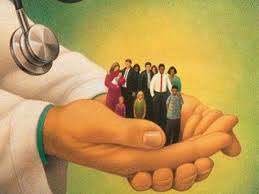 					Դասախոս՝		Ա.ԲաղինյանԵրևան -2020թ.ՍՈՑԻԱԼԱԿԱՆ ²ä²Ðàì²¶ðàôÂÚàôÜ ¸²êÀÜÂ²òÆ ¸²ê²ÊàêàôÂÚàôÜÜºðÂ»Ù³ 1: ²å³Ñáí³·ñáõÃÛ³Ý ¿áõÃÛáõÝÁ, ½³ñ·³óÙ³Ý փուլերը, ÑÇÙÝ³Ï³Ý ï»ñÙÇÝÝ»ñÝ áõ Ñ³ëÏ³óáõÃÛáõÝÝ»ñÁ, Սոցիալական ապահովագրության էությունը եւ բովանդակությունըÂ»Ù³ 2: ՍՈՑԻԱԼԱԿԱՆ ՓԱԹԵԹԻ ՇԱՀԱՌՈՒՆԵՐԻ, ԻՆՉՊԵՍ ՆԱԵՎ ՊԵՏՈՒԹՅԱՆ ԿՈՂՄԻՑ ԵՐԱՇԽԱՎՈՐՎԱԾ ԱՆՎՃԱՐ ԵՎ ԱՐՏՈՆՅԱԼ ՊԱՅՄԱՆՆԵՐՈՎ ԱՌՈՂՋՈՒԹՅԱՆ ԱՌԱՋՆԱՅԻՆ ՊԱՀՊԱՆՄԱՆ ԵՎ ՆԵՂ ՄԱՍՆԱԳԻՏԱԿԱՆ ԾԱՌԱՅՈՒԹՅՈՒՆՆԵՐ ԻՐԱԿԱՆԱՑՆՈՂ ԿԱԶՄԱԿԵՐՊՈՒԹՅՈՒՆՆԵՐԻ ԱՇԽԱՏՈՂՆԵՐԻ՝ ԱՌՈՂՋՈՒԹՅԱՆ ԱՊԱՀՈՎԱԳՐՈՒԹՅԱՆ ՊԱՅՄԱՆԱԳՐԻ ՊԱՅՄԱՆՆԵՐԸ, ԿԱՐԳԸÂ»Ù³ 3. ²å³Ñáí³·ñ³Ï³Ý ßáõÏ³ÛÇ ëáóÇ³É ïÝï»ë³Ï³Ý µÝáõÃ³·ÇñÁ:Â»Ù³ 4: ²å³Ñáí³·ñáõÃÛ³Ý å³ÛÙ³Ý³·Çñը ևԱպահովագրական շուկայի կարգավորման լծակներըÂ»Ù³ 5: ²å³Ñáí³·ñ³Ï³Ý ë³Ï³·ÝÇ ¿áõÃÛáõÝÝ áõ Ï³éáõóí³ÍùÁ:Â»Ù³ 6: ²å³Ñáí³·ñ³Ï³Ý ÙÇçÝáñ¹Ý»ñ:Â»Ù³ 7: ²å³Ñáí³·ñáõÃÛ³Ý ×ÛáõÕ»ñÇ ¹³ë³Ï³ñ·áõÙÁ ¨ ÏÛ³ÝùÇ ³å³Ñáí³·ñáõÃÛáõÝ:Â»Ù³ 1: ²å³Ñáí³·ñáõÃÛ³Ý ¿áõÃÛáõÝÁ, ½³ñ·³óÙ³Ý փուլերը, ÑÇÙÝ³Ï³Ý ï»ñÙÇÝÝ»ñÝ áõ Ñ³ëÏ³óáõÃÛáõÝÝ»ñÁ, Սոցիալական ապահովագրության էությունը եւ բովանդակությունը: Ð³ñó 1. ²å³Ñáí³·ñáõÃÛáõÝÁ áñå»ë ïÝï»ë³Ï³Ý Ï³ï»·áñÇ³, Ýñ³ ¿áõÃÛáõÝÁ ¨ ³ÝÑñ³Å»ßïáõÃÛáõÝÁ:ÞáõÏ³Û³Ï³Ý Ñ³ñ³µ»ñáõÃÛáõÝÝ»ñÁ å³Ñ³ÝçáõÙ »Ý ³å³Ñáí³·ñáõÃÛ³Ý ¹»ñÇ ¨ Ýß³Ý³ÏáõÃÛ³Ý í»ñ³ÇÙ³ëï³íáñáõÙ, í»ñ³ÁÙµéÝáõÙ: ²å³Ñáí³·ñáõÃÛ³Ý ÇÝëïÇïáõïÝ Çñ»Ý µÝáñáß ýÇÝ³Ýë³Ï³Ý Ñ³ñ³µ»ñáõÃÛáõÝÝ»ñáí ¨ ·áñÍáõÝ»áõÃÛ³Ý Ù»Ë³ÝÇ½ÙÝ»ñáí ïÝï»ëáõÃÛ³Ý Çñ³Ï³Ý Ñ³ïí³ÍÇ, ëáóÇ³É³Ï³Ý áÉáñïÇ, Ûáõñ³ù³ÝãÛáõñ ³ÝÓÇ ·áñÍáõÝ»áõÃÛ³Ý Ï³ÛáõÝ³óáõÙÝ áõ ³ÝÁÝ¹Ñ³ïáõÃÛáõÝÝ ³å³ÑáíáÕ ·áñÍáõÝ³Ï Ñ³Ù³Ï³ñ· ¿: ²å³Ñáí³·ñáõÃÛáõÝÁ å³ßïå³ÝáõÙ ¿ Ý»ñ¹ñí³Í Ï³åÇï³ÉÁ, ËÃ³ÝáõÙª ³ñï³¹ñáõÃÛ³Ý ½³ñ·³óáõÙÁ, ÉáõÍáõÙª ëáóÇ³É³Ï³Ý ÑÇÙÝ³ËÝ¹ÇñÝ»ñÁ, Ã»Ã¨³óÝáõÙ ïÝï»ëáõÃÛ³Ý ×·Ý³Å³Ù³ÛÇÝ ¹Åí³ñáõÃÛáõÝÝ»ñÁ: ²å³Ñáí³·ñáõÃÛáõÝÁ, áñÇ Ñ³çáÕ ½³ñ·³óáõÙÁ ÑÝ³ñ³íáñ ¿ ÙÇ³ÛÝ Ï³ÛáõÝ ïÝï»ëáõÃÛ³Ý å³ÛÙ³ÝÝ»ñáõÙ, Ñ»Ýó ÇÝùÝ ¿ ÁÝ¹áõÝ³Ï ³Û¹åÇëÇ Ï³ÛáõÝ³óÙ³Ý ·áñÍáÝ Ñ³Ý¹Çë³Ý³É: ²ÛÝ Çñ Ù»ç å³ñáõÝ³Ï»Éáí Ï³ÛáõÝ³óÝáÕ Ï³éáõóí³Íù³ÛÇÝ ¨ ýáõÝÏóÇáÝ³É Ý»ñáõÅ, Ñ³Ý¹»ë ¿ ·³ÉÇë áñå»ë å»ï³Ï³Ý é³½Ù³í³ñ³Ï³Ý Ñ³Ù³Ï³ñ·Ç ã³÷³½³Ýó Ï³ñ¨áñ µ³Õ³¹ñ³Ù³ë: ä³ïÙ³Ï³Ýáñ»Ý ³é³ç³Ý³Éáí íÝ³ëÝ»ñÇ ÷áËÑ³ïáõóÙ³Ý ³ÝÑñ³Å»ßïáõÃÛáõÝÇó, ³å³Ñáí³·ñáõÃÛáõÝÝ Çñ ½³ñ·³óÙ³Ý ï¨³Ï³Ý ÁÝÃ³óùáõÙ Ïñ»É ¿ ¿³Ï³Ý ÷á÷áËáõÃÛáõÝÝ»ñ ¨ ³ÛÅÙ ï³ñ³ÍíáõÙ ¿ µ³½Ù³ÃÇí ¹»åù»ñÇ íñ³, »ñµ íÝ³ëÇ ³é³ç³Ý³ÉÁ Ï³åí³Í ¿ ³ÛÝ Ï³ï³ñáÕÇ ù³Õ³ù³Çñ³í³Ï³Ý å³ï³ëË³Ý³ïíáõÃÛ³Ý Ñ»ï: ²Û¹åÇëÇ ¹»åù»ñáõÙ ³å³Ñáí³·ñáõÃÛáõÝÁ ïáõÅáÕÇ Ñ³Ù³ñ Í³é³ÛáõÙ ¿ áñå»ë Ýñ³ ·áõÛù³ÛÇÝ ß³Ñ»ñÇ å³Ñå³ÝÙ³Ý »ñ³ßËÇù: Ð»ï³·³ÛáõÙ ·áõÛù³ÛÇÝ ³å³Ñáí³·ñáõÃÛ³Ý Ñ»ï ÙÇ³ëÇÝ ³é³ç³ó³í ³ÝÓÝ³Ï³Ý ³å³Ñáí³·ñáõÃÛáõÝÁ, áñÁ »ñ³ßË³íáñáõÙ ¿ñ áñáß³ÏÇ ¹ñ³Ù³Ï³Ý ÷áËÑ³ïáõóáõÙ Ù³Ñí³Ý, ÑÇí³Ý¹áõÃÛ³Ý, Éñ³Ï»óáõÃÛ³Ý ¹»åù»ñáõÙ:²å³Ñáí³·ñáõÃÛáõÝÁ, áñå»ë ïÝï»ë³Ï³Ý Ï³ï»·áñÇ³, Çñ»ÝÇó Ý»ñÏ³Û³óÝáõÙ ¿ ïÝï»ë³Ï³Ý Ñ³ñ³µ»ñáõÃÛáõÝÝ»ñÇ Ûáõñ³Ñ³ïáõÏ Ñ³Ù³Ï³ñ·, áñÁ Ý»ñ³éáõÙ ¿ ¹ñ³Ù³Ï³Ý ÙÇçáóÝ»ñÇ áñáß³ÏÇ Ýå³ï³Ï³ÛÇÝ ýáÝ¹»ñÇ Ó¨³íáñÙ³Ý ¨ û·ï³·áñÍÙ³Ý ³ÙµáÕçáõÃÛáõÝª  ï³ñµ»ñ áã ó³ÝÏ³ÉÇ, ³ÝÏ³ÝË³ï»ë»ÉÇ »ñ¨áõÛÃÝ»ñÇ (éÇëÏ»ñÇ), ÇÝãå»ë Ý³¨ ù³Õ³ù³óÇÝ»ñÇ ÏÛ³ÝùáõÙ ³é³ç³ó³Í áñáß³ÏÇ Çñ³¹³ñÓáõÃÛáõÝÝ»ñÇ Ñ³ïáõóÙ³Ý Ñ³Ù³ñ: ²å³Ñáí³·ñáõÃÛáõÝ Ï³ï»·áñÇ³ÛÇ ïÝï»ë³Ï³Ý ³ÝÑñ³Å»ßïáõÃÛáõÝÝ Ç Ñ³Ûï ¿ ·³ÉÇë Ñ³ïÏ³å»ë, »ñµ å»ïáõÃÛáõÝÝ Çñ ïñ³Ù³¹ñáõÃÛ³Ý ï³Ï ãáõÝ»Ý³Éáí µ³í³ñ³ñ ÙÇçáóÝ»ñ, ½ñÏí³Í ¿ ýÇÝ³Ýë³Ï³Ý é»ëáõñëÝ»ñáí Ù³Ý¨ñ»Éáõ ÑÝ³ñ³íáñáõÃÛáõÝÇó: îÝï»ëáõÃÛ³Ý ¨ ù³Õ³ù³óÇÝ»ñÇ ·áõÛù³ÛÇÝ, ÇÝãå»ë Ý³¨ ÏÛ³ÝùÇ ³å³Ñáí³·ñ³Ï³Ý å³ßïå³Ýí³ÍáõÃÛ³Ý ³ÝÑñ³Å»ßïáõÃÛáõÝÁ ûµÛ»ÏïÇí å³ÛÙ³ÝÝ»ñ ¿ ëï»ÕÍáõÙ ³å³Ñáí³·ñ³Ï³Ý Ñ³Ù³Ï³ñ·Ç Ï³½Ù³íáñÙ³Ý Ñ³Ù³ñ:²å³Ñáí³·ñáõÃÛáõÝ ïÝï»ë³Ï³Ý Ï³ï»·áñÇ³ÛÇÝ µÝáñáß »Ý Ñ»ï¨Û³É Ñ³ïÏ³ÝÇßÝ»ñÁ.í»ñ³µ³ßËáÕ³Ï³Ý Ñ³ñ³µ»ñáõÃÛáõÝÝ»ñÇ ³éÏ³ÛáõÃÛáõÝÁ,³å³Ñáí³·ñ³Ï³Ý éÇëÏÇ ¨ Ýñ³ ·Ý³Ñ³ïÙ³Ý ã³÷³ÝÇßÝ»ñÇ ³éÏ³ÛáõÃÛáõÝÁ,³å³Ñáí³·ñáÕÝ»ñÇó ¨ ³å³Ñáí³¹ÇñÝ»ñÇó Ï³½Ùí³Í ³å³Ñáí³·ñ³Ï³Ý ÙÇáõÃÛ³Ý Ó¨³íáñáõÙÁ,ËÙµ³ÛÇÝ ¨ ³ÝÑ³ï³Ï³Ý ³å³Ñáí³·ñ³Ï³Ý ß³Ñ»ñÇ Ñ³Ù³ÏóáõÃÛáõÝÁ,íÝ³ëÇ Ñ³Ù³å³ñ÷³Ï µ³ßËáõÙÁ,³å³Ñáí³·ñ³í×³ñÝ»ñÇ í»ñ³¹³ñÓ»ÉÇáõÃÛáõÝÁ:ÞáõÏ³Û³Ï³Ý Ñ³ñ³µ»ñáõÃÛáõÝÝ»ñÇÝ ³ÝóÙ³Ý å³ÛÙ³ÝÝ»ñáõÙ µÝ³ÏãáõÃÛ³Ý Ï»Ýë³Ù³Ï³ñ¹³ÏÇ µ³ñÓñ³óÙ³Ý ¨ Ñ³ë³ñ³Ï³Ï³Ý ³ñï³¹ñáõÃÛ³Ý ³å³Ñáí³·ñ³Ï³Ý å³ßïå³Ýí³ÍáõÃÛ³Ý ËÝ¹ÇñÝ»ñÇ ÉáõÍÙ³Ý ·áñÍáõÙ Ýß³Ý³Ï³ÉÇáñ»Ý Ù»Í³ÝáõÙ ¿ ³å³Ñáí³·ñáõÃÛ³Ý ¹»ñÁ: Ø³ëÝ³íáñ³å»ë, ¿³Ï³Ýáñ»Ý ÁÝ¹É³ÛÝíáõÙ ¿ ³å³Ñáí³·ñ³Ï³Ý Í³é³ÛáõÃÛáõÝÝ»ñÇ áõ å³ñï³¹Çñ ³å³Ñáí³·ñáõÃÛ³Ý ³ÛÉÁÝïñ³ÝùÝ»ñÇ ó³ÝÏÁ: 	ÞáõÏ³Û³Ï³Ý ïÝï»ëáõÃÛ³Ý å³ÛÙ³ÝÝ»ñáõÙ ³å³Ñáí³·ñáõÃÛáõÝÁ Ñ³Ý¹»ë ¿ ·³ÉÇë ÙÇ ÏáÕÙÇó, Ù³ñ¹Ï³Ýó µ³ñ»Ï»óáõÃÛ³Ý ³å³ÑáíÙ³Ý ÙÇçáó, ÙÛáõë ÏáÕÙÇóª »Ï³Ùáõï µ»ñáÕ ·áñÍáõÝ»áõÃÛ³Ý ï»ë³Ï: ²å³Ñáí³·ñ³Ï³Ý Ï³½Ù³Ï»ñåáõÃÛ³Ý ß³ÑáõÛÃÇ ³ÕµÛáõñ »Ý µáõÝ ³å³Ñáí³·ñ³Ï³Ý ·áñÍáõÝ»áõÃÛáõÝÁ, ÇÝãå»ë Ý³¨ Å³Ù³Ý³Ï³íáñ³å»ë ³½³ï ÙÇçáóÝ»ñÇ û·ï³·áñÍáõÙÇó (Ó»éÝ³ñÏáõÃÛ³Ý µ³ÅÝ»ïáÙë»ñáõÙ, µ³ÝÏ³ÛÇÝ ³í³Ý¹Ý»ñáõÙ, ³ñÅ»ÃÕÃ»ñáõÙ) ëï³óíáÕ »Ï³ÙáõïÝ»ñÁ:	ÞáõÏ³Û³Ï³Ý Ñ³ñ³µ»ñáõÃÛáõÝÝ»ñÇ ½³ñ·³óáõÙÝ áõÕ»ÏóíáõÙ ¿ Ó»éÝ³ñÏ³ïÇñ³Ï³Ý éÇëÏ»ñÇ ³×áí: ¶Çï³ï»ËÝÇÏ³Ï³Ý ³é³çÁÝÃ³óÇÝ ½áõ·³Ñ»é ³×áõÙ »Ý ï»ËÝÇÏ³Ï³Ý éÇëÏ»ñÁ. ÝÛáõÃ³Ï³Ý ³ñï³¹ñáõÃÛ³Ý ÙÇ ß³ñù ×ÛáõÕ»ñáõÙ ¹ñ³Ýù Ñ³Ý¹»ë »Ý ·³ÉÇë Ññ¹»ÑÝ»ñÇ ¨ å³ÛÃÛáõÝÝ»ñÇ, ßñç³Ï³ ÙÇç³í³ÛñÇ ³Õïáïí³ÍáõÃÛ³Ý éÇëÏ»ñÇ ³í»É³óÙ³Ý, Ñ³ë³ñ³Ï³Ï³Ý ïñ³ÝëåáñïáõÙª íÃ³ñÝ»ñÇ áõ íÝ³ëí³ÍùÝ»ñÇ ³×Ç ï»ëùáí: ì»ñç³å»ë, ëáóÇ³É³Ï³Ý, ÙÇç³½·³ÛÇÝ ¨ ÙÇçå»ï³Ï³Ý ÏáÝýÉÇÏïÝ»ñÇ éÇëÏ»ñÇ ³×Ç Ñ»ï¨³Ýùáí íÝ³ëÝ»ñ »Ý ÏñáõÙ ÇÝãå»ë ³é³ÝÓÇÝ Ó»éÝ³ñÏáõÃÛáõÝÝ»ñÁ, Ï³½Ù³Ï»ñåáõÃÛáõÝÝ»ñÁ ¨ ³ÝÑ³ïÝ»ñÁ, ³ÛÝå»ë ¿É áÕç Ñ³ë³ñ³ÏáõÃÛáõÝÁ: Ü»ñÏ³ÛáõÙë Ñ³ë³ñ³Ï³Ï³Ý ³ñï³¹ñáõÃÛ³Ý éÇëÏ³ÛÇÝ µÝáõÛÃÁ ·Ý³Éáí ³í»ÉÇ ¿ å³ÛÙ³Ý³íáñíáõÙ áã ³ÛÝù³Ý µÝ³Ï³Ý ·áñÍáÝáí, áñù³Ý Ñ³Ï³ëáõÃÛáõÝÝ»ñáí, áñáÝù ³é³ç³ÝáõÙ »Ý Ù³ñ¹Ï³Ýó ÙÇç¨ ³ñï³¹ñ³Ï³Ý µ³ñ¹ Ñ³ñ³µ»ñáõÃÛáõÝÝ»ñÇ ÁÝÃ³óùáõÙ: Ð³ë³ñ³Ï³Ï³Ý ³ñï³¹ñáõÃÛ³Ý ³Ñé»ÉÇ Í³í³ÉÝ»ñÁ »ñÏñáõÙ Çñ»Ýù »Ý ëï»ÕÍáõÙ å³ï³Ñ³Ï³Ý, ³ÝÏ³ÝË³ï»ë»ÉÇ, ³Ýó³ÝÏ³ÉÇ Ñ»ï¨³ÝùÝ»ñ áõÝ»óáÕ å³ÛÙ³ÝÝ»ñ:²å³Ñáí³·ñáõÃÛáõÝÁ, áñå»ë Ï³ÝáÝ, ¹ÇïíáõÙ ¿ ýÇÝ³Ýë³Ï³Ý Ñ³Ù³Ï³ñ·Ç ûÕ³ÏÝ»ñÇó Ù»ÏÁ: ²ÛÝ ýÇÝ³ÝëÝ»ñ Ï³ï»·áñÇ³ÛÇ µ³ÕÏ³óáõóÇã Ù³ëÝ ¿: ¸³ å³ÛÙ³Ý³íáñí³Í ¿ Ýñ³Ýáí, áñ ³å³Ñáí³·ñ³Ï³Ý Ñ³Ù³Ï³ñ·áõÙ ÝáõÛÝå»ë ï»ÕÇ ¿ áõÝ»ÝáõÙ ýÇÝ³Ýë³Ï³Ý Ñ³Ù³Ï³ñ·ÇÝ µÝáñáß ¹ñ³Ù³Ï³Ý ÙÇçáóÝ»ñÇ µ³ßËÙ³Ý ¨ í»ñ³µ³ßËÙ³Ý ·áñÍÁÝÃ³ó: ´³Ûó »Ã» ýÇÝ³ÝëÝ»ñÇ ÙÇçáóáí ï»ÕÇ »Ý áõÝ»ÝáõÙ Ñ³Ù³Ë³éÝ Ý»ñùÇÝ ³ñ¹ÛáõÝùÇ ¨ ³½·³ÛÇÝ »Ï³ÙïÇ ëï»ÕÍÙ³Ý, µ³ßËÙ³Ý áõ í»ñ³µ³ßËÙ³Ý Ñ»ï Ï³åí³Í ¹ñ³Ù³Ï³Ý Ñ³ñ³µ»ñáõÃÛáõÝÝ»ñ, ³å³ ³å³Ñáí³·ñáõÃÛáõÝÁ Ï³åí³Í ¿ ÙÇ³ÛÝ í»ñ³µ³ßËÙ³Ý Ñ³ñ³µ»ñáõÃÛáõÝÝ»ñÇ Ñ»ï:  ²ÛëÇÝùÝ, ³å³Ñáí³·ñáõÃÛáõÝÝ áõÝÇ Ý³¨ ï³ñµ»ñÇã ³é³ÝÓÝ³Ñ³ïÏáõÃÛáõÝÝ»ñ, ÇÝãÇ ßÝáñÑÇí ³é³ÝÓÝ³ÝáõÙ ¿ ýÇÝ³ÝëÝ»ñÇó áõ í³ñÏÇó ¨ Ñ³Ý¹»ë ¿ ·³ÉÇë áñå»ë ÇÝùÝáõñáõÛÝ ïÝï»ë³Ï³Ý Ï³ï»·áñÇ³: ²å³Ñáí³·ñáõÃÛáõÝÁ ïÝï»ë³Ï³Ý Ñ³ñ³µ»ñáõÃÛáõÝÝ»ñÇ Ñ³Ù³Ï³ñ· ¿, áñÁ Ý»ñ³éáõÙ ¿ Çñ³í³µ³Ý³Ï³Ý ¨ ýÇ½ÇÏ³Ï³Ý ³ÝÓ³Ýó ³å³Ñáí³·ñ³í×³ñÝ»ñÇ Ñ³ßíÇÝ Ó¨³íáñí³Í Ñ³ïáõÏ ýáÝ¹Ç ÙÇçáóÝ»ñÁ, ÇÝãå»ë Ý³¨ ¹ñ³Ýó û·ï³·áñÍáõÙÁ µÝ³Ï³Ý ³Õ»ïÝ»ñÇ ¨ ³ÛÉ áã ó³ÝÏ³ÉÇ (³ñï³Ï³ñ·) å³ï³Ñ³ñÝ»ñÇ Ñ»ï¨³Ýùáí ³é³ç³ó³Í íÝ³ëÝ»ñÇ ÷áËÑ³ïáõóÙ³Ý, ù³Õ³ù³óÇÝ»ñÇ ÏÛ³ÝùáõÙ ï³ñµ»ñ ¹»åù»ñÇ Ç Ñ³Ûï ·³Éáõ ¹»åùáõÙ û·ÝáõÃÛ³Ý ïñ³Ù³¹ñÙ³Ý Ñ³Ù³ñ: ²ÛÝ ýÇ½ÇÏ³Ï³Ý Ï³Ù Çñ³í³µ³Ý³Ï³Ý ³ÝÓ³Ýó Ïñ³Í íÝ³ëÇ ÷áËÑ³ïáõóÙ³Ý »Õ³Ý³Ï ¿: ìÝ³ëÇ ÷áËÑ³ïáõóáõÙÝ Çñ³Ï³Ý³óíáõÙ ¿ ³å³Ñáí³·ñáÕÇ ïÝûñÇÝáõÃÛ³Ý ï³Ï ·ïÝíáÕ ³å³Ñáí³·ñ³Ï³Ý ÑÇÙÝ³¹ñ³ÙÇ ÙÇçáóÝ»ñÇ Ñ³ßíÇÝ: ²å³Ñáí³·ñáõÃÛáõÝÁ í»ñ ¿ ³ÍíáõÙ íÝ³ëÇ ÷áËÑ³ïáõóÙ³Ý ³é³í»É ³ñ¹ÛáõÝ³í»ï Ù»Ãá¹Ç, »ñµ  ¹ñ³Ý Ù³ëÝ³ÏóáõÙ »Ý ÙÇÉÇáÝ³íáñ Ù³ñ¹ÇÏ ¨ ³å³Ñáí³·ñí³Í »Ý ï³ëÝÛ³Ï ÙÇÉÇáÝ³íáñ ûµÛ»ÏïÝ»ñ: ºÃ» ýÇÝ³ÝëÝ»ñÇ Ñ³Ù³ñ ÙÇßï ³ÝÑñ³Å»ßï »Ý ¹ñ³Ù³Ï³Ý Ñ³ñ³µ»ñáõÃÛáõÝÝ»ñ ¨ Ñ³ïÏ³Ýß³Ï³Ý ¿ µ³ó³é³å»ë ¹ñ³Ù³Ï³Ý ýáÝ¹»ñÇ Ó¨³íáñáõÙÁ, ³å³ ³å³Ñáí³·ñ³Ï³Ý ýáÝ¹»ñÁ Ï³ñáÕ »Ý Ñ³Ý¹»ë ·³É Ý³¨ µÝ»Õ»Ý ï»ëùáí: ²å³Ñáí³·ñáõÃÛ³Ý ¿áõÃÛ³Ý Ù»ÏÝ³µ³ÝáõÃÛ³Ý Ñ³Ù³ñ »É³Ï»ï³ÛÇÝ ¿ íÝ³ëÇ µ³ßËáõÙÁ ³å³Ñáí³·ñí³Í Ù³ëÝ³ÏÇóÝ»ñÇ ÙÇç¨: Ð³Ù³ï»Õ ³å³Ñáí³·ñáõÃÛáõÝÁ í»ñçÇÝÇë ïÇåÇÏ ûñÇÝ³ÏÝ ¿: ´³óÇ ¹ñ³ÝÇó, ³å³Ñáí³·ñáõÃÛáõÝÁ ÙÇßï ÷áËÏ³å³Ïóí³Í ¿ ³å³Ñáí³·ñ³Ï³Ý ¹»åù»ñÇ íñ³ Ñ³ëÝ»Éáõ ÑÝ³ñ³íáñáõÃÛ³Ý Ñ»ï, ³ÛëÇÝùÝ, ³å³Ñáí³·ñáõÃÛ³ÝÁ µÝáñáß ¿ å³ñï³¹Çñ Ñ³ïÏ³ÝÇßª Ñ³ñ³µ»ñáõÃÛáõÝÝ»ñÇ Ñ³í³Ý³Ï³Ý µÝáõÛÃÁ:	²å³Ñáí³·ñáõÃÛáõÝÁ »ÝÃ³¹ñáõÙ ¿ ³å³Ñáí³·ñ³í×³ñÝ»ñÇ Ñ³ßíÇÝ Ó¨³íáñí³Í ³å³Ñáí³·ñ³Ï³Ý Ñ³ïáõÏ ¹ñ³Ù³Ï³Ý ýáÝ¹Ç û·ÝáõÃÛ³Ùµ íÝ³ëÇ Ñ³Ù³å³ñ÷³Ï í»ñ³µ³ßËáõÙ: àõëïÇ Í³·áõÙ »Ý í»ñ³µ³ßËáÕ³Ï³Ý Ñ³ñ³µ»ñáõÃÛáõÝÝ»ñ, ÇÝãÁ ³å³Ñáí³·ñáõÃÛ³ÝÁ Ùáï»óÝáõÙ ¿ ýÇÝ³ÝëÝ»ñÇÝ: ²å³Ñáí³·ñáõÃÛ³Ý Ù»ç ³ñÅ»ùÇ ß³ñÅÁ ¹ñ³Ù³Ï³Ý Ó¨áí Ï³Ëí³Í ¿ ³å³Ñáí³·ñ³Ï³Ý å³ï³Ñ³ñÇ ï»ÕÇ áõÝ»Ý³Éáõ ³ñ¹ÛáõÝùáõÙ Ñ³ëóí³Í íÝ³ëÇ Ñ³í³Ý³Ï³ÝáõÃÛáõÝÇó: Î³ ³å³Ñáí³·ñáõÃÛ³Ý ÙÇ ³é³ÝÓÝ³Ñ³ïÏáõÃÛáõÝ, áñÁ Ýñ³Ý Ùáï»óÝáõÙ ¿ í³ñÏ Ï³ï»·áñÇ³ÛÇÝ: ¸³ ³å³Ñáí³·ñ³Ï³Ý ýáÝ¹»ñÇ í»ñ³¹³ñÓ»ÉÇáõÃÛáõÝÝ ¿: Ð³ÛïÝÇ ¿, áñ Ñ»Ýó í³ñÏÝ ¿ ³å³ÑáíáõÙ ëï³óí³Í ¹ñ³Ù³Ï³Ý ÷áË³ïíáõÃÛ³Ý í»ñ³¹³ñÓ»ÉÇáõÃÛáõÝÁ: Ð³ñó 2. ²å³Ñáí³·ñáõÃÛ³Ý Í³·Ù³Ý ³é³ÝÓÝ³Ñ³ïÏáõÃÛáõÝÝ»ñÁ: ÆÝãå»ë ³ñ¹»Ý Ýßí»ó, ³å³Ñáí³·ñáõÃÛáõÝÝ Çñ»ÝÇó Ý»ñÏ³Û³óÝáõÙ ¿ ïÝï»ë³Ï³Ý Ñ³ñ³µ»ñáõÃÛáõÝÝ»ñÇ ûµÛ»ÏïÇí áõ ³ÝÑñ³Å»ßï ï³ññÁ Ñ³ë³ñ³Ï³Ï³Ý í»ñ³ñï³¹ñáõÃÛ³Ý Ñ³Ù³Ï³ñ·áõÙ: ²å³Ñáí³·ñáõÃÛ³Ý Í³·Ù³Ý å³ïÙáõÃÛáõÝÁ, Ýñ³ ëÏ½µÝ³Ï³Ý Ó¨»ñÝ áõ Ñ»ï³·³ ½³ñ·³óÙ³Ý áõÕÇÝ»ñÁ µ³í³Ï³Ý³ã³÷ É³ÛÝ ï³ñ³ÍáõÙ »Ý ·ï»É ß³ï Ñ»ÕÇÝ³ÏÝ»ñÇ ³ßË³ïáõÃÛáõÝÝ»ñáõÙ: ²å³Ñáí³·ñáõÃÛáõÝÁ Í³·»É ¿ Ý³ËÝ³¹³ñÛ³Ý Ñ³Ù³ÛÝ³Ï³Ý Ñ³ë³ñ³Ï³ñ·Ç í»ñçÇÝ ßñç³ÝáõÙ ¨ ³ëïÇ×³Ý³µ³ñ ¹³ñÓ»É ¿ Ù³ñ¹Ï³ÛÇÝ Ï»Ýë³·áñÍáõÝ»áõÃÛ³Ý, Ñ³ë³ñ³Ï³Ï³Ý ³ñï³¹ñáõÃÛ³Ý ³Ýù³Ïï»ÉÇ ï³ññÁ: ¸»é¨ë ëïñÏ³ïÇñ³Ï³Ý Å³Ù³Ý³Ï³ßñç³ÝáõÙ ëïñÏ³ï»ñ»ñÝ ³å³Ñáí³·ñáõÃÛáõÝÝ û·ï³·áñÍáõÙ ¿ÇÝ áñå»ë Çñ»Ýó ·áõÛùÇ ¨ ëïñáõÏÝ»ñÇ å³ßïå³ÝáõÃÛ³Ý ÙÇçáó µÝáõÃÛ³Ý ³Õ»ïÝ»ñÇó, ·áÕáõÃÛáõÝÝ»ñÇó ¨ ³ÛÉ ³ÝÏ³ÝË³ï»ë»ÉÇ ¹»åù»ñÇó:²ßË³ï³ÝùÇ Ñ³ë³ñ³Ï³Ï³Ý µ³Å³ÝÙ³Ý, µÝ³Çñ³ÛÇÝ ÷áË³Ý³ÏáõÃÛ³Ý, ·áõÛù³ÛÇÝ ³ÝÑ³í³ë³ñáõÃÛ³Ý ¨ Ù³ëÝ³íáñ ë»÷³Ï³ÝáõÃÛ³Ý Ç Ñ³Ûï ·³ÉáõÝ ½áõ·³Ñ»é ·áõÛùÇ ë»÷³Ï³Ý³ï»ñ»ñÇ Ùáï í»ñçÇÝÇë å³ßïå³ÝáõÃÛ³Ý ³éáõÙáí ³é³ç³ÝáõÙ ¿ñ Ùï³Ñá·áõÃÛáõÝ, §í³Ë¦: ¸ñ³Ýù µ³ó³é³å»ë ½³Ý³½³Ý µÝ³Ï³Ý ³Õ»ïÝ»ñÇ, Ññ¹»ÑÝ»ñÇ, ÏáÕáåáõïÝ»ñÇ ¨ ³ÛÉ ³Ýó³ÝÏ³ÉÇ å³ï³Ñ³Ï³Ý »ñ¨áõÛÃÝ»ñÇ Ñ»ï¨³ÝùÝ»ñ ¿ÇÝ: ²Û¹ ÑáÕÇ íñ³ ûñÇÝ³ã³÷áñ»Ý ÙÇïù ³é³ç³ó³í ëï»ÕÍ»É ß³Ñ³·ñ·Çé ³ÝÓ³Ýó ÙÇ³íáñáõÙª Ñ³Ù»ñ³ßË Ó¨áí ÝÛáõÃ³Ï³Ý íÝ³ëÇ ÷áËÑ³ïáõóÙ³Ý Ýå³ï³Ïáí: Úáõñ³ù³ÝãÛáõñ ³é³ÝÓÇÝ ë»÷³Ï³Ý³ïÇñáç ÝÛáõÃ³Ï³Ý é»ëáõñëÝ»ñÇ å³ÑáõëïÇ ëï»ÕÍáõÙÁ ÝÙ³Ý Çñ³íÇ×³ÏÝ»ñÇ Ï³Ù ÏáñëïÇ ÷áËÑ³ïáõóÙ³Ý Ñ³Ù³ñ Ïå³Ñ³Ýç»ñ µ³í³Ï³Ý³ã³÷ Å³Ù³Ý³Ï ¨ ³ÝËáõë³÷»ÉÇáñ»Ý µ³ó³ë³µ³ñ Ï³Ý¹ñ³¹³éÝ³ñ Ù³ñ¹Ï³Ýó Ï»Ýë³Ù³Ï³ñ¹³ÏÇ íñ³: ´³óÇ ¹ñ³ÝÇó, ³Ý·³Ù ëï»ÕÍí³Í å³ÑáõëïÝ»ñÁ Ï³ñáÕ ¿ÇÝ áãÝã³óí»É ÝÙ³Ý ³Ýó³ÝÏ³ÉÇ å³ï³Ñ³ñÝ»ñÇ Ñ»ï¨³Ýùáí: Ð»ï³·³ÛáõÙ ÏÛ³ÝùÇ ÷áñÓÁ ¨ å³ï³Ñ³ñÝ»ñÇ áõ Ýñ³Ýó Ñ»ï¨³ÝùÝ»ñÇ »ñÏ³ñ³Å³ÙÏ»ï ¹Çï³ñÏáõÙÝ»ñÁ Ñáõß»óÇÝ ïÝï»ë³í³ñáÕ ëáõµÛ»ÏïÝ»ñÇÝ Ï³ï³ñ»É »ñÏáõ Ï³ñ¨áñ Ñ»ï¨áõÃÛáõÝ: ²é³çÇÝÁ, áñ ³Ýó³ÝÏ³ÉÇ, ³í»ñÇã å³ï³Ñ³ñÝ»ñÁ Å³Ù³Ý³ÏÇ ¨ ï³ñ³ÍáõÃÛ³Ý Ù»ç ÏñáõÙ »Ý å³ï³Ñ³Ï³Ý µÝáõÛÃ. ¹ÇåãáõÙ »Ý ·áõÛùÇ áã µáÉáñ ë»÷³Ï³Ý³ï»ñ»ñÇÝ ÙÇ³Å³Ù³Ý³Ï ¨ áã ³Ù»Ýáõñ»ù: ºñÏñáñ¹, ÝÙ³Ý ³ñï³Ï³ñ·, ³Ýó³ÝÏ³ÉÇ å³ï³Ñ³ñÝ»ñÇ Ñ»ï¨³Ýùáí å³ï×³éí³Í íÝ³ëÁ ³ÝÑ³Ù³ã³÷ ¿ µ³ßËíáõÙ ïáõÅáÕ ïÝï»ë³í³ñáÕ ëáõµÛ»ÏïÝ»ñÇ ÙÇç¨:²Ýó³ÝÏ³ÉÇ, å³ï³Ñ³Ï³Ý å³ï³Ñ³ñÝ»ñÇ ¹ñë¨áñáõÙÝ»ñÇ ³é³ÝÓÝ³Ñ³ïÏáõÃÛáõÝÝ»ñÁ, Áëï ¿áõÃÛ³Ý, ÃáõÛÉ³ïñ»óÇÝ ýÇ½ÇÏ³Ï³Ý ¨ Çñ³í³µ³Ý³Ï³Ý ³ÝÓ³Ýó ·áõÛù³ÛÇÝ ß³Ñ»ñÇ ³å³Ñáí³·ñ³Ï³Ý å³ßïå³Ýí³ÍáõÃÛáõÝÁ ÏÇñ³é»É áñå»ë áõÝÇí»ñë³É ÙÇçáó: ÜÙ³Ý Ù»Ãá¹Ç ÏÇñ³éÙ³Ý »É³Ï»ï³ÛÇÝ ¹ñáõÛÃÁ Ýñ³ÝáõÙÝ ¿ñ, áñ ïÝï»ë³í³ñáÕ ëáõµÛ»ÏïÝ»ñÇ ù³Ý³ÏÁ, áñáÝù ß³Ñ³·ñ·éí³Í »Ý ³Ýó³ÝÏ³ÉÇ å³ï³Ñ³ñÝ»ñÇ Ñ»ï¨³Ýùáí å³ï×³éí³Í íÝ³ëÇ í»ñ³Ï³Ý·ÝÙ³Ý Ï³Ù å³ßïå³ÝáõÃÛ³Ý Ù»ç, áñå»ë Ï³ÝáÝ, ³í»ÉÇÝ ¿, ù³Ý ïíÛ³É å³ï³Ñ³ñÇó ïáõÅáÕÝ»ñÁ: ìÝ³ëÇ áÕç ·áõÙ³ñÇ Ñ³Ù³Ñ³í³ë³ñ µ³ßËáõÙÁ ë³ÑÙ³Ý³÷³Ï ïáõÅáÕÝ»ñÇó ÙÇÝã¨ ³í»ñÇã ÏáñáõëïÝ»ñÇó å³ßïå³ÝíáÕ ³å³Ñáí³·ñáÕÝ»ñÇ µáÉáñ Ù³ëÝ³ÏÇóÝ»ñÁ, Ýß³Ý³Ï³ÉÇáñ»Ý Ïñ×³ïáõÙ ¿ µÝ³Ï³Ý ³Õ»ïÝ»ñÇ ¨ ³ÛÉ ³Ýó³ÝÏ³ÉÇ å³ï³Ñ³ñÝ»ñÇ ïÝï»ë³Ï³Ý Ñ»ï¨³ÝùÝ»ñÁ, ù³ÝÇ áñ íÝ³ëÁ ÷áËÑ³ïáõóíáõÙ ¿ ³å³Ñáí³·ñáõÃÛ³Ý µáÉáñ Ù³ëÝ³ÏÇóÝ»ñÇ,¨ ³é³çÇÝ Ñ»ñÃÇÝ, ³å³Ñáí³·ñ³Ï³Ý å³ï³Ñ³ñÇó ãïáõÅáÕÝ»ñÇ Ñ³ßíÇÝ: ºí áñù³Ý ß³ï ß³Ñ³·ñ·Çé ³ÝÓÇÝù Ï³Ù ïÝï»ëáõÃÛáõÝÝ»ñ »Ý Ù³ëÝ³ÏóáõÙ íÝ³ëÇ µ³ßËÙ³ÝÁ, ³ÛÝù³Ý Ýñ³ÝóÇó Ûáõñ³ù³ÝãÛáõñÇÝ ÷áùñ µ³ÅÇÝ ¿ Ñ³ëÝáõÙ:²ÛëåÇëáí, Ñ³Ý¹Çë³Ý³Éáí Ñ³ë³ñ³Ï³Ï³Ý í»ñ³ñï³¹ñáõÃÛ³Ý ·áñÍÁÝÃ³óÇ ï³ññ, ³å³Ñáí³·ñáõÃÛáõÝÁ Í³·»É ¨ ½³ñ·³ó»É ¿ áñå»ë µÝ³Ï³Ý ¨ ³ÛÉ å³ï³Ñ³Ï³Ý, ³í»ñÇã å³ï³Ñ³ñÝ»ñÇ Ñ»ï¨³Ýùáí ³é³ç³ó³Í íÝ³ëÇ ÷áËÑ³ïáõóÙ³Ý »Õ³Ý³Ïª ÑÇÙÝí³Í ß³Ñ³·ñ·Çé ïÝï»ë³í³ñáÕ ëáõµÛ»ÏïÝ»ñÇ áõ Ù³ñ¹Ï³Ýó ÙÇç¨ íÝ³ëÇ Ñ³Ù³Ñ³í³ë³ñ µ³ßËÙ³Ý íñ³:ìÝ³ëÇ µ³ßËÙ³Ý ëÏ½µÝ³Ï³Ý (³é³í»É å³ñ½áõÝ³Ï) Ó¨Á µÝ»Õ»Ý ³å³Ñáí³·ñáõÃÛáõÝÝ ¿ñª Ï³åí³Í Ñ»ßï µ³Å³Ý»ÉÇ Ñ³Ù³ë»é ³ñ¹ÛáõÝùÇ ëï»ÕÍÙ³Ý ¨ í»ñ³µ³Å³ÝÙ³Ý Ñ»ï (óáñ»Ý, ·³ñÇ ¨ ³ÛÉ ³ñï³¹ñ³Ýù): ²å³Ñáí³·ñ³Ï³Ý å³ÑáõëïÝ»ñÁ Ó¨³íáñíáõÙ ¿ÇÝª Ï³Ù ³Ýó³ÝÏ³ÉÇ ¹»åù»ñÇ (³å³Ñáí³·ñ³Ï³Ý å³ï³Ñ³ñ) Ñ»ï¨³Ýùáí íÝ³ëÇ ï»ÕÇ áõÝ»Ý³Éáõó Ñ»ïá ³å³Ñáí³·ñáõÃÛ³Ý ³é³ÝÓÇÝ Ù³ëÝ³ÏÇóÝ»ñÇ í×³ñáõÙÝ»ñÇó, Ï³Ù ¿É µ»ñù³Ñ³í³ùÇ ³í³ñïÇÝª µáÉáñ Ù³ëÝ³ÏÇóÝ»ñÇ, Áëï ßÝã»ñÇ, Ñ³í³ë³ñ í×³ñáõÙÝ»ñÇó: ²åñ³Ýù³¹ñ³Ù³ÛÇÝ Ñ³ñ³µ»ñáõÃÛáõÝÝ»ñÇ ½³ñ·³óÙ³ÝÁ ½áõ·³Ñ»é µÝ»Õ»Ý ³å³Ñáí³·ñáõÃÛáõÝÝ Çñ ï»ÕÁ ½Çç»É ¿ ¹ñ³Ù³Ï³Ý ï»ëùáí ³å³Ñáí³·ñáõÃÛ³ÝÁ, áñÁ  ÑÝ³ñ³íáñáõÃÛáõÝ ¿ñ ëï»ÕÍáõÙ ¹ñ³Ù³Ï³Ý Ó¨áí ëï»ÕÍ»É ¨ µ³ßË»É (Çñ³óÝ»É) §³å³Ñáí³·ñ³Ï³Ý å³ß³ñ¦: ÜÙ³Ý å³ß³ñÝ»ñÁ, áñå»ë §³å³Ñáí³·ñ³Ï³Ý ÑÇÙÝ³¹ñ³Ù¦, ÑÝ³ñ³íáñ ¿ñ Ó¨³íáñ»É Ý³¨ ÙÇÝã¨ ³å³Ñáí³·ñ³Ï³Ý å³ï³Ñ³ñÇ ï»ÕÇ áõÝ»Ý³ÉÁ: Ø³ëÝ³ÏÇóÝ»ñÁ, íÝ³ëÇ ÷áËÑ³ïáõóÙ³Ý ³ÝÑñ³Å»ßïáõÃÛáõÝÇó »ÉÝ»Éáí, ³å³Ñáí³·ñ³Ï³Ý í×³ñÝ»ñÇ ï»ëùáí Éñ³óáõóÇã ¹ñ³Ù³Ï³Ý ÙÇçáóÝ»ñ ¿ÇÝ Ñ³í³ù³·ñáõÙ: ¸ñ³Ù³Ï³Ý Ó¨áí íÝ³ëÇ µ³ßËáõÙÁ ¿³Ï³Ýáñ»Ý ÁÝ¹É³ÛÝ»É áõ å³ñ½»óñ»É ¿ ³å³Ñáí³·ñáõÃÛ³Ý ÑÝ³ñ³íáñáõÃÛáõÝÝ»ñÁ: ²å³Ñáí³·ñáõÃÛáõÝÁ í»ñ ¿ ³Íí»É Ñ³ÙÁÝ¹Ñ³Ýáõñ áõÝÇí»ñë³É ÙÇçáóÇ ýÇ½ÇÏ³Ï³Ý ¨ Çñ³í³µ³Ý³Ï³Ý ³ÝÓ³Ýó ·áõÛù³ÛÇÝ ß³Ñ»ñÇ å³ßïå³ÝáõÃÛ³Ý Ñ³Ù³ñ, ³å³Ñáí³·ñ³Ï³Ý å³ï³Ñ³ñÇ íñ³ Ñ³ëÝ»Éáõ ¹»åùáõÙª Ýñ³Ýó ÏáÕÙÇó í×³ñíáÕ ³å³Ñáí³·ñ³í×³ñÝ»ñÇó Ó¨³íáñí³Í ¹ñ³Ù³Ï³Ý ýáÝ¹»ñÇ Ñ³ßíÇÝ: ²ÛëÇÝùÝ, ³å³Ñáí³·ñáõÃÛ³Ý ïÝï»ë³Ï³Ý ¿áõÃÛáõÝÁ Ýñ³ÝáõÙÝ ¿, áñ ³å³Ñáí³·ñáÕÝ»ñÇ ÏáÕÙÇó Ó¨³íáñí³Í ³å³Ñáí³·ñ³Ï³Ý ýáÝ¹»ñÁ Ý³Ë³ï»ëí³Í »Ý ³å³Ñáí³·ñ³Ï³Ý å³ï³Ñ³ñÇ ï»ÕÇ áõÝ»Ý³Éáõ ¹»åùáõÙ ³å³Ñáí³¹ÇñÝ»ñÇÝ ³å³Ñáí³·ñ³Ï³Ý í×³ñáõÙÝ»ñ Ï³ï³ñ»Éáõ Ñ³Ù³ñ:ìÝ³ëÇ ÷áËÑ³ïáõóÙ³Ý ¹ñ³Ù³Ï³Ý Ó¨Á ÑÝ³ñ³íáñáõÃÛáõÝ ¿ñ ï³ÉÇë ïáõÅáÕÝ»ñÇÝ Ó»éù µ»ñ»É ó³ÝÏ³ó³Í ³åñ³Ýùª íÝ³ëí³Í ·áõÛùÇ íÝ³ëÇ í»ñ³Ï³Ý·ÝÙ³Ý Ï³Ù ÏáñëïÛ³É ·áõÛùÇ ÷áË³ñÇÝÙ³Ý Ñ³Ù³ñ: ¸³ ¿³Ï³Ýáñ»Ý ÁÝ¹É³ÛÝáõÙ ¿ñ ³ÛÝ ûµÛ»ÏïÝ»ñÇ ßñç³Ý³ÏÁ, áñáÝù Ï³ñ»ÉÇ ¿ñ ³å³Ñáí³·ñ»É: ²å³Ñáí³·ñáõÃÛ³Ý ¹ñ³Ù³Ï³Ý Ó¨Á Ñ³Ý¹Çë³ÝáõÙ ¿ñ Ýáñ, ³é³í»É ³é³ç³¹ÇÙ³Ï³Ý ¨ Ñ»é³ÝÏ³ñ³ÛÇÝ ³å³Ñáí³·ñ³Ï³Ý å³ßïå³Ýí³ÍáõÃÛ³Ý Ó¨:²å³Ñáí³·ñáõÃÛ³Ý Í³·Ù³Ý áõ ½³ñ·³óÙ³Ý ëÏ½µÝ³Ï³Ý Å³Ù³Ý³Ï³ßñç³ÝÁ µÝáñáßíáõÙ ¿ áñáß³ÏÇ Ûáõñ³Ñ³ïÏáõÃÛáõÝÝ»ñáí.  êÏ½µáõÙ û·ï³·áñÍíáõÙ ¿ñ ³å³Ñáí³·ñáõÃÛ³Ý µÝ»Õ»Ý Ó¨Á, áñÁ Ñ»ï³·³ÛáõÙ, ³åñ³Ýù³¹ñ³Ù³ÛÇÝ Ñ³ñ³µ»ñáõÃÛáõÝÝ»ñÇ ½³ñ·³óÙ³Ý Ñ»ï¨³Ýùáí, Çñ ï»ÕÁ ½Çç»ó ¹ñ³Ù³Ï³Ý ï»ëùáí ³å³Ñáí³·ñáõÃÛ³ÝÁ: ´Ý»Õ»Ý Ó¨Á ë³ÑÙ³Ý³÷³ÏáõÙ ¿ñ ³å³Ñáí³·ñáõÃÛ³Ý ûµÛ»ÏïÝ»ñÇ ßñç³Ý³ÏÁ: ¸ñ³Ù³Ï³Ý Ó¨áí ³å³Ñáí³·ñáõÃÛáõÝÁ ÃáõÛÉ ïí»ó Ñ³ÕÃ³Ñ³ñ»É µÝ»Õ»Ý ³å³Ñáí³·ñáõÃÛ³Ý Ã»ñáõÃÛáõÝÝ»ñÁ ¨ ÑÝ³ñ³íáñáõÃÛáõÝ ÁÝÓ»é»ó Ó¨³íáñ»É ³å³Ñáí³·ñ³Ï³Ý ýáÝ¹ ÙÇÝã¨ ³å³Ñáí³·ñ³Ï³Ý å³ï³Ñ³ñÇ ï»ÕÇ áõÝ»Ý³ÉÁ: ²å³Ñáí³·ñ³Ï³Ý å³ßïå³Ýí³ÍáõÃÛáõÝÝ Çñ³Ï³Ý³óíáõÙ ¿ñ ÷áË³¹³ñÓ ³å³Ñáí³·ñ³Ï³Ý Ï³½Ù³Ï»ñå³ïÝï»ë³Ï³Ý ï»ëùáí, áñÇ ¹»åùáõÙ ³å³Ñáí³·ñ³Ï³Ý ýáÝ¹»ñÇ Ó¨³íáñÙ³Ý ¨ í»ñ³µ³ßËÙ³Ý ·áñÍ³éáõÛÃÝ»ñÁ Ï³ï³ñáõÙ ¿ÇÝ ³å³Ñáí³·ñáõÃÛ³Ý Ù³ëÝ³ÏÇóÝ»ñÁ: ²å³Ñáí³·ñáõÃÛ³Ý Ù³ëÝ³ÏÇóÝ»ñÇó Ûáõñ³ù³ÝãÛáõñÇ íÝ³ëÇ Ù³ëÝ³ÏóáõÃÛ³Ý µ³ÅÇÝÁ áñáßíáõÙ ¿ñª íÝ³ëÇ Ù»ÍáõÃÛáõÝÁ Ù³ëÝ³ÏÇóÝ»ñÇ ÃíÇÝ Ñ³ñ³µ»ñ»Éáõ ÙÇçáóáí, Ï³Ù Çñ»Ýó ·áõÛù³ÛÇÝ ß³Ñ»ñÇ ³å³Ñáí³·ñ³Ï³Ý å³ßïå³ÝáõÃÛ³ÝÁ Ù³ëÝ³ÏóáÕ Ûáõñ³ù³ÝãÛáõñ ïÝï»ë³í³ñáÕ ëáõµÛ»ÏïÇ ÁÝï³ÝÇùÇ Ù»Ï ³Ý¹³ÙÇ Ñ³ßíáí:Ð³ñó 3. ²å³Ñáí³·ñáõÃÛ³Ý  ½³ñ·³óÙ³Ý ÷áõÉ»ñÁ: ÆÝãå»ë Ýßí»É ¿ í»ñÁ, ³å³Ñáí³·ñáõÃÛáõÝÁ Ù³ñ¹Ï³Ýó ÙÇç¨ ³é³ç³óáÕ Ñ³ë³ñ³Ï³Ï³Ý ïÝï»ë³Ï³Ý Ñ³ñ³µ»ñáõÃÛáõÝÝ»ñÇ ÑÝ³·áõÛÝ Ï³ï»·áñÇ³ ¿, áñÝ ³ñï³¹ñ³Ï³Ý Ñ³ñ³µ»ñáõÃÛáõÝÝ»ñÇ ³Ýµ³Å³Ý»ÉÇ Ù³ëÝ ¿: ²ÛÝ ß³ï »ñÏ³ñ å³ïÙáõÃÛáõÝ áõÝÇ: ²å³Ñáí³·ñáõÃÛ³Ý ëÏ½µÝ³Ï³Ý Ó¨»ñÁ Í³·»É »Ý ËáñÁ ÑÝ³¹³ñáõÙ: Ìáí³ÛÇÝ ³å³Ñáí³·ñáõÃÛ³Ý ÙÇ ï»ë³ÏÁ Çñ³Ï³Ý³óíáõÙ ¿ñ Ùáï 3000 ï³ñÇ ³é³ç: ¸»é¨ë ëïñÏ³ïÇñ³Ï³Ý Ñ³ë³ñ³Ï³ñ·áõÙ ·áÛáõÃÛáõÝ »Ý áõÝ»ó»É Ñ³Ù³Ó³ÛÝáõÃÛáõÝÝ»ñ, áñáÝó Ù»ç Ï³ñ»ÉÇ ¿ñ ï»ëÝ»É ³å³Ñáí³·ñáõÃÛ³Ý å³ÛÙ³Ý³·ñ»ñÇÝ µÝáñáß ·Í»ñ: ²Û¹ Ñ³Ù³Ó³ÛÝáõÃÛáõÝÝ»ñÁ í»ñ³µ»ñáõÙ ¿ÇÝ ³Ýß³ñÅ ·áõÛùÇÝ, ³é¨ïñÇÝ, Ý³í³ÛÇÝ ·áñÍ³ñùÝ»ñÇÝ, ÇÝãå»ë Ý³¨ Íáí³ÛÇÝ Ý³í³ñÏáõÃÛ³ÝÁ: ²Ûë Ñ³Ù³Ó³ÛÝáõÃÛáõÝÝ»ñÇ ÑÇÙÝ³Ï³Ý ÇÙ³ëïÁ  ß³Ñ³·ñ·Çé Ù³ëÝ³ÏÇóÝ»ñÇ ÙÇç¨ Íáí³ÛÇÝ ÷áË³¹ñáõÙÝ»ñÇ Å³Ù³Ý³Ï Ý³í»ñÇ ¨ µ»éÝ»ñÇ ÑÝ³ñ³íáñ íÝ³ëÇ éÇëÏ»ñÇ í»ñ³µ³Å³ÝÙ³Ý Ó·ïáõÙÝ ¿ñ: úñÇÝ³Ï, Ù.Ã.³. 916 Ãí³Ï³ÝÇÝ Ðéá¹áë ÏÕ½áõÙ ÁÝ¹áõÝí³Í ¿ñ ÙÇ Ï³ñ·, Áëï áñÇ Ý»ñÏ³Û³óí³Í ¿ñ ÁÝ¹Ñ³Ýáõñ íÃ³ñÇ ¹»åùáõÙ íÝ³ëÇ í»ñ³µ³ßËÙ³Ý Ñ³Ù³Ï³ñ·: Üßí³Í ÷³ëï³ÃÕÃ»ñáõÙ ÏÇñ³éíáÕ ëÏ½µáõÝùÝ»ñÁ å³Ñå³Ýí»É »Ý ÙÇÝã¨ Ù»ñ ûñ»ñÁ:ì³Õ Í³·áõÙ áõÝÇ Ý³¨ ÏÛ³ÝùÇ ³å³Ñáí³·ñáõÃÛáõÝÁ: ÎÛ³ÝùÇ Ñ³Ù³ï»Õ ³å³Ñáí³·ñáõÃÛ³Ý ë³ÕÙÝ³ÛÇÝ Ó¨»ñÁ Í³·»É »Ý ÐÇÝ ÐéáÙáõÙ: ¸»é¨ë ³ÛÝ Å³Ù³Ý³Ï ¹ñí³Í ¿ñ ÙÇ Ñëï³Ï ëÏ½µáõÝùª ³å³Ñ³í³·ñáõÃÛáõÝÁ ÙÇ³ÛÝ éÇëÏ»ñÇó å³ßïå³ÝáõÃÛ³Ý ÙÇçáó ¿, ¨ ³ÛÝ áã ÙÇ Ï»ñå ãÇ Ï³ñáÕ Í³é³Û»É Ñ³ñëï³óÙ³Ý Ýå³ï³ÏÇÝ: ²å³Ñáí³·ñáõÃÛ³Ý ëÏ½µÝ³Ï³Ý Ó¨»ñÇ ÑÇÙùáõÙ ÁÝÏ³Í ¿ñ ËÙµ³ÛÇÝ ÷áËû·ÝáõÃÛáõÝÁ, áñÝ ³å³ÑáííáõÙ ¿ñ ÷áË³¹³ñÓ å³ÛÙ³Ý³íáñí³ÍáõÃÛ³Ùµ:ø³Õ³ùÝ»ñÇ ¨ Ëáßáñ µÝ³ÏáõÃÛ³Ý í³Ûñ»ñÇ ³í»É³óÙ³ÝÁ ½áõ·³Ñ»é ³×áõÙ ¿ñ Ññ¹»ÑÝ»ñÇó ¨ ³ÛÉ µÝ³Ï³Ý ³Õ»ïÝ»ñÇó ·áõÛùÇ íÝ³ëÇ Ï³Ù ÏáñëïÇ íï³Ý·Á, ¨ ³ÙµáÕçáíÇÝ Ñ³ëÏ³Ý³ÉÇ ¿ñ ¹³éÝáõÙ Ù³ñ¹Ï³Ýó Ó·ïáõÙÁ íï³Ý·Ç Ï³ÝËÙ³Ý, Ýñ³ Ñ»ï¨³ÝùÝ»ñÇ í»ñ³óÙ³Ý (³Û¹ ÃíáõÙ ïÝï»ë³Ï³Ý ÙÇçáóÝ»ñáí) ³éáõÙáí Ñ³Ù³ï»Õ ·áñÍáõÝ»áõÃÛ³Ý Çñ³Ï³Ý³óáõÙÁ: ÐÝ³ñ³íáñ ¿, áñ ³Ûëoñí³ ³å³Ñáí³·ñáõÃÛáõÝÁ ëÏÇ½µ ¿ ³é»É ÐÛáõëÇë³ÛÇÝ Æï³ÉÇ³ÛáõÙ 11-12-ñ¹ ¹³ñ»ñáõÙ: ¶³Õ³÷³ñÁ Ùáõïù ¿ ·áñÍ»É ²Ý·ÉÇ³ ÐÛáõëÇë³ÛÇÝ Æï³ÉÇ³ÛÇó 14-15-ñ¹ ¹³ñ»ñáõÙ: Ìáí³ÛÇÝ ³å³Ñáí³·ñáõÃÛáõÝÇó »Ý ³é³ç³ó»É §³å³Ñáí³·ñáÕ¦ áõ §³å³Ñáí³·ñ»É¦ (³å³Ñáí³·ñ³Ï³Ý íÏ³Û³Ï³ÝÁ ëïáñ³·ñ»É) ³ñï³Ñ³ÛïáõÃÛáõÝÝ»ñÁ (³Ý·É»ñ»Ý §underwriter¦` ëïáñ³·ñíáÕ ¨ §underwriting¦ª ëïáñ³·ñí»É): ²é¨ïñ³Ï³ÝÁ, áñÁ å³ïñ³ëï ¿ ëï³ÝÓÝ»É éÇëÏÇ ÙÇ Ù³ëÁ, Çñ ³ÝáõÝÁ ·ñáõÙ ¿ñ éÇëÏÇ Ù³Ýñ³Ù³ëÝ»ñÇ ÝÏ³ñ³·ñáõÃÛ³Ý ï³Ïª ëï³ÝÓÝ³Í å³ï³ëË³Ý³ïíáõÃÛ³Ý ·áõÙ³ñÇ Ñ»ï ÙÇ³ëÇÝ: ²Û¹ Å³Ù³Ý³Ï³ßñç³ÝÇ Ý³í³ï»ñ»ñÁ ¨ ·áñÍ³ñ³ñÝ»ñÁ ½·áõÙ ¿ÇÝ, áñ Ï³ñáÕ »Ý Çñ»Ýó Ý³í»ñÁ áõÕÕ³ñÏ»É ß³ÑáõÃ³µ»ñ µ»éÝ»ñÇ Ñ»ï¨Çó, ·Çï³Ïó»Éáí, áñ Ý³í»ñÇ ÏáñáõëïÁ Ï÷áËÑ³ïáõóíÇ: Ð³çáñ¹ ÷áõÉÁ Ù³ëÝ³·Çï³óí³Í Ï³½Ù³Ï»ñåáõÃÛáõÝÝ»ñÇ Ç Ñ³Ûï ·³ÉÝ ¿, áñáÝù, áñå»ë Ó»éÝ³ñÏ³ïÇñ³Ï³Ý ·áñÍáõÝ»áõÃÛáõÝ, ½µ³ÕíáõÙ ¿ÇÝ ³å³Ñáí³·ñáõÃÛ³Ùµ: ²Û¹ ·áñÍÁÝÃ³óÁ ëÏëí»É ¿ Íáí³ÛÇÝ ³å³Ñáí³·ñáõÃÛáõÝáõÙ 14-ñ¹ ¹³ñáõÙª Æï³ÉÇ³ÛáõÙ, áñÁ ïÇñ³å»ïáÕ ¿ñ ØÇç»ñÏñ³Ï³Ý ÍáíÇ ³÷»ñÇ ³é¨ïñÇÝ: ²Ûë ÷áË³éáõÃÛ³Ý ÇëÏáõÃÛáõÝÁ Ýñ³ÝáõÙÝ ¿, áñ Ý³íÁ í³ñÓ³Ï³É³Í Ï³åÇï³ÉÇëï-³é¨ïñ³Ï³ÝÁ áñáß³ÏÇ å³ÛÙ³ÝÝ»ñáí ÷áË³éáõÃÛ³Ý ï»ëùáí Ý³í³ïÇñáçÝ ¿ñ ï³ÉÇë ¹ñ³Ù³Ï³Ý ·áõÙ³ñ: ºÃ» Ý³íÁ íÃ³ñÇ ¿ñ »ÝÃ³ñÏíáõÙ, ³å³ í³×³éáÕÁ ÏáñóÝáõÙ ¿ñ ³Û¹ ·áõÙ³ñÁ: Ü³íÇ ³é³Ýó ÏáñëïÇ í»ñ³¹³ñÓÇ ¹»åùáõÙ Ý³í³ï»ñÁ û·ï³·áñÍ³Í ¹ñ³ÙÇ ¹ÇÙ³ó áñå»ë å³ñ·¨³ïñáõÃÛáõÝ í³×³éáÕÇÝ ¿ñ ïñ³Ù³¹ñáõÙ Çñ ëï³ó³Í ß³ÑáõÛÃÇ ÙÇ Ù³ëÁ: ²Û¹ å³ñ·¨³ïñáõÙÁ Çñ Ù»ÍáõÃÛ³Ùµ ÙÇ ù³ÝÇ ³Ý·³Ù ·»ñ³½³ÝóáõÙ ¿ñ ÷áË³éáõÃÛ³Ý ·áõÙ³ñÁ: Ð»ï³·³ÛáõÙ Ý³í³ïÇñáç ¨ ³é¨ïñ³Ï³ÝÇ ÙÇç¨ Ó¨³íáñí»óÇÝ Ñ³Ï³é³Ï Ñ³ñ³µ»ñáõÃÛáõÝÝ»ñ. Ý³í³ï»ñÝ ¿ñ í×³ñáõÙ áñáß³ÏÇ ·áõÙ³ñ ³é¨ïñ³Ï³ÝÇÝ ¨ »Ã» Ý³íÝ ³é³Ýó å³ï³Ñ³ñÇ Ñ³ëÝáõÙ ¿ñ Ýå³ï³ÏÇÝ, ³å³ Ý³í³ï»ñÁ ÏáñóÝáõÙ ¿ñ ³Û¹ ·áõÙ³ñÁ, ÇëÏ íÃ³ñÇ ¹»åùáõÙª í³×³é³Ï³ÝÁ å³ñï³íáñ ¿ñ ÷áËÑ³ïáõó»É Ý³í³ïÇñáç Ïñ³Í ÏáñáõëïÁ: Ä³Ù³Ý³ÏÇ ÁÝÃ³óùáõÙ í³×³é³Ï³ÝÇ ÝÙ³Ý ·áñÍ³éáõÛÃÝ»ñÝ Çñ»Ýó íñ³ í»ñóñÇÝ ³é¨ïñ³ÛÇÝ Ï³½Ù³Ï»ñåáõÃÛáõÝÝ»ñÁ, áñáÝù Ý³í³ï»ñ»ñÇ Ñ»ï ÏÝùáõÙ ¿ÇÝ Ý³í³ÛÇÝ ³å³Ñáí³·ñáõÃÛ³Ý å³ÛÙ³Ý³·ñ»ñ: Ü³í»ñÇ, Ýñ³Ýó íëï³Ñ»ÉÇáõÃÛ³ÝÁ, ³ÝÓÝ³Ï³½ÙÇ ¨ Ý³í³ÛÇÝ ×³Ý³å³ñÑÝ»ñÇ íï³Ý·³íáñáõÃÛ³ÝÁ í»ñ³µ»ñáÕ áÕç ï»Õ»Ï³ïíáõÃÛáõÝÁ Ï³ñ·³íáñíáõÙ ¿ñ ³é¨ïñ³ÛÇÝ µáñë³Ý»ñáõÙ, ÇÝãÁ ÃáõÛÉ³ïñáõÙ ¿ñ ÝÙ³Ý ýÇñÙ³Ý»ñÇÝ ·Ý³Ñ³ï»É éÇëÏ»ñÁ ¨ Ñ³ëï³ï»É ÁÝ¹áõÝ»ÉÇ ³å³Ñáí³·ñ³Ï³Ý ë³Ï³·Ý»ñÁ: ²Ûëå»ë ¿ Í³·»É ³é¨ïñ³ÛÇÝ ³å³Ñáí³·ñáõÃÛáõÝÁ: ²Û¹ Å³Ù³Ý³Ï³ßñç³ÝáõÙ ¿ Ç Ñ³Ûï »Ï»É Ý³¨ §³å³Ñáí³·ñ³Ï³Ý íÏ³Û³·ñ»ñ¦ Ñ³ëÏ³óáõÃÛáõÝÁ: êÏë³Í ³ßË³ñÑ³·ñ³Ï³Ý Ù»Í Ñ³ÛïÝ³·áñÍáõÃÛáõÝÝ»ñÇ ¹³ñ³ßñç³ÝÇó, ÝÏ³ïíáõÙ ¿ñ µáõéÝ í»ñ»Éù Ý³í³·Ý³óáõÃÛ³Ý ¨ ÙÇç³½·³ÛÇÝ ³é¨ïñÇ µÝ³·³í³éáõÙ: ²é¨ïñÇ Ýáñ ßáõÏ³Ý»ñÇ »ñ¨³Ý ·³ÉáõÝ ½áõ·³Ñ»é ³í»É³ÝáõÙ ¿ ÑÝ³ñ³íáñ ÏáñëïÇ íï³Ý·Á, áñÇ Ñ»ï Ï³åí³Í ³×áõÙ ¿ ·áõÛù³ÛÇÝ ß³Ñ»ñÇ å³ßïå³ÝáõÃÛ³Ý ³ÝÑñ³Å»ßïáõÃÛáõÝÁ: Æ Ñ³Ûï »Ý ·³ÉÇë ³å³Ñáí³·ñ³Ï³Ý Ï³½Ù³Ï»ñåáõÃÛáõÝÝ»ñÇ ³é³çÇÝ ï³ñ³ï»ë³ÏÝ»ñÁ: Üßí³Í Ñ³ëï³ïáõÃÛáõÝÝ»ñÁ ëï»ÕÍíáõÙ ¿ÇÝ áñå»ë ·áõÛùÇ ÷áË³¹³ñÓ ³å³Ñáí³·ñáõÃÛáõÝ Çñ³Ï³Ý³óÝáÕ ³é³ÝÓÇÝ ³é¨ïñ³Ï³ÝÝ»ñÇ Ï³Ù Ý³í³ï»ñ»ñÇ ËÙµ»ñ: ò³Ù³ù³ÛÇÝ ³é¨ïñ³Ï³Ý ù³ñ³í³ÝÝ»ñÇ áõÕ¨áñáõÃÛ³Ý Ï³Ù Íáí³ÛÇÝ ÷áË³¹ñáõÙÝ»ñÇ Å³Ù³Ý³Ï, Ñ³Ù³ï»Õ ßÇÝ³ñ³ñáõÃÛ³Ý Ï³Ù ³ñï³¹ñáõÃÛ³Ý ¹»åùáõÙ Ù³ñ¹ÇÏ å³ÛÙ³Ý³íáñí³ÍáõÃÛáõÝ ¿ÇÝ Ó»éù µ»ñáõÙ ³ÛÝ Ù³ëÇÝ, áñ Ýßí³Í Ñ³Ù³ï»Õ Ó»éÝ³ñÏáõÃÛ³Ý Ù³ëÝ³ÏÇóÝ»ñÇó áñ¨Çó» Ù»ÏÇ ·áõÛùÇ íÝ³ëí³ÍùÇ Ï³Ù ÏáñëïÇ ¹»åùáõÙ íÝ³ëÁ µáÉáñ Ù³ëÝ³ÏÇóÝ»ñÇ ÙÇç¨ Ïµ³ßËíÇ Ñ³Ù³Ù³ëÝáñ»Ý: ¸³ ¿É Ñ»Ýó Ñ³Ý¹Çë³ÝáõÙ ¿ñ ÷áË³¹³ñÓ ³å³Ñáí³·ñáõÃÛ³Ý ëÏ½µáõÝùÁ: ¶áõÛù³ÛÇÝ ³å³Ñáí³·ñáõÃÛ³Ý, áñå»ë Ó»éÝ³ñÏ³ïÇñ³Ï³Ý ·áñÍáõÝ»áõÃÛ³Ý ûµÛ»ÏïÇ, ï³ñ³ÍÙ³ÝÁ ½áõ·³Ñ»é ï»ÕÇ ¿ñ áõÝ»ÝáõÙ Ññ¹»ÑÇó ³å³Ñáí³·ñáõÃÛ³Ý ½³ñ·³óáõÙ: ²ÛëåÇëÇ ³å³Ñáí³·ñáõÃÛ³Ý å³ñ½³·áõÛÝ Ó¨Á Ñ³ïáõÏ ÙÇçáóÝ»ñÇ Ñ³í³ù³·ñáõÙÝ ¿ñ ³ÛÝ Ù³ñ¹Ï³Ýó û·ÝáõÃÛ³Ý Ñ³Ù³ñ, áñáÝó ·áõÛùÁ ïáõÅ»É Ï³Ù ³Ûñí»É ¿ñ Ññ¹»ÑÇ å³ï×³éáí: ²Ûëå»ëª ÉáÝ¹áÝÛ³Ý 1666 Ãí³Ï³ÝÇ Ññ¹»ÑÇó Ñ»ïá, »ñµ ³ÛÝ ³Ûñ»ó ·ñ»Ã» áÕç ù³Õ³ùÇ Ï»ÝïñáÝÁ, Ñ³ëï³ïí»ó §Ññ¹»Ñ³ÛÇÝ íÏ³Û³·Çñ¦ ïÝ»ñÇ ¨ ³ÛÉ Ñ³ëï³ïáõÃÛáõÝÝ»ñÇ ³å³Ñáí³·ñáõÃÛ³Ý Ñ³Ù³ñ: úëÉáÛáõÙ 1667 Ãí³Ï³ÝÇÝ ÑÇÙÝ³¹ñí»ó Ýáñí»·³Ï³Ý ´ñ»Ý¹-¹ñ³Ù³ñÏÕÁ: ²ÙµáÕç ºíñáå³ÛÇ ï³ñ³Íùáí ÙÇ ù³ÝÇ ï³ñí³ ÁÝÃ³óùáõÙ ³é³ç³ó³Ý ÙÇ ß³ñù ÁÝÏ»ñáõÃÛáõÝÝ»ñ: ÎáÝÏñ»ï Ñ³ÛïÝÇ ã¿, Ã» »ñµ ëïáñ³·ñí»ó ³é³çÇÝ ³å³Ñáí³·ñ³Ï³Ý íÏ³Û³·ÇñÁ, ë³Ï³ÛÝ ÁÝ¹áõÝí³Í ¿ Ñ³Ù³ñ»É, áñ Ññ¹»Ñ³ÛÇÝ ·ñ³ë»ÝÛ³ÏÁ, áñÁ Ñ»ï³·³ÛáõÙ öÛáõÝÇÏ ³Ýí³ÝáõÙÝ ¿ ëï³ó»É, ³é³çÇÝ Ññ¹»Ñ³ÛÇÝ ³å³Ñáí³·ñ³Ï³Ý ÁÝÏ»ñáõÃÛáõÝÝ ¿ñ (1680 Ã. ÈáÝ¹áÝ):²ÝÑñ³Å»ßï ¿ Ýß»É, áñ ÷áË³¹³ñÓ ³å³Ñáí³·ñáõÃÛ³Ý ¹»åùáõÙ ÝÙ³Ý ÙÇáõÃÛáõÝÝ»ñÇ Ù³ëÝ³ÏÇóÝ»ñÁ Ýå³ï³Ï ã¿ÇÝ Ñ»ï³åÝ¹áõÙ ëï³Ý³É ß³ÑáõÛÃ ·áñÍáõÝ»áõÃÛ³Ý ïíÛ³É Ó¨Çó: Üñ³Ýù Ñá· ¿ÇÝ ï³ÝáõÙ ÙÇ³ÛÝ íÝ³ëÇ Ýí³½»óÙ³Ý Ñ³Ù³ñ, áñÁ Ï³ñáÕ ¿ñ å³ï×³éí»É Çñ»Ýó: ÜÙ³Ý Ñ³Ù³Ï³ñ·Á, Íáí³ÛÇÝ ³å³Ñáí³·ñáõÃÛ³Ý ¹»åùáõÙ, å³Ñå³Ýí»É áõ ·áñÍáõÙ ¿ ÙÇÝã¨ ³ÛÅÙ: Ð³Ù³ï»Õ ³å³Ñáí³·ñáõÃÛ³Ý ëÏ½µÝ³Ï³Ý Ñ³Ù³·áñÍ³ÏóáõÃÛáõÝÝ»ñÁ Å³Ù³Ý³ÏÇ ÁÝÃ³óùáõÙ í»ñ³÷áËí»É »Ý Ù³ëÝ³·Çï³Ï³Ý ³é¨ïñ³ÛÇÝ ³å³Ñáí³·ñ³Ï³Ý Ï³½Ù³Ï»ñåáõÃÛáõÝÝ»ñÇ, áñáÝù ½³ñ·³ó»É »Ý Ó»éÝ³ñÏ³ïÇñ³Ï³Ý ëÏ½µáõÝùÝ»ñÇ ÑÇÙ³Ý íñ³ª Ýå³ï³Ï Ñ»ï³åÝ¹»Éáí ß³ÑáõÛÃÇ ëï³óáõÙ ÝÙ³Ý ·áñÍáÕáõÃÛáõÝÝ»ñÇó: ì»ñçÇÝÝ»ñÇë ß³ÑáõÛÃÁ Ó¨³íáñíáõÙ ¿ñ ³å³Ñáí³·ñ³Ï³Ý í×³ñÝ»ñÇ Ñ³ïáõÏ, Ý³Ë³ï»ëí³Í Ù³ëÇó ¨, ÙÇ·áõó», Ý³¨ ³å³Ñáí³·ñ³Ï³Ý ·áñÍÁÝÃ³óÝ ³ÝíÝ³ë³µ»ñ ³ÝóÝ»Éáõó: ²å³Ñáí³·ñáõÃÛ³Ý ½³ñ·³óÙ³ÝÝ áõ ·áõÛù³ÛÇÝ Ñ»ï³ùñùñáõÃÛáõÝÝ»ñÇ ù³Ý³ÏÇ ³í»É³óÙ³ÝÁ ½áõ·³Ñ»é ³×»É ¿ ³å³Ñáí³·ñ³Ï³Ý Ï³½Ù³Ï»ñåáõÃÛáõÝÝ»ñÇ ÃÇíÁ, ³í»É³ó»É ¿ Ï³åÇï³ÉÇ ßñç³åïáõÛïÁ ¨ ïÝï»ëáõÃÛ³Ý ³ÛÉ ×ÛáõÕ»ñáõÙ Ý»ñ¹ñáõÙÁ:Ð³çáñ¹ ÷áõÉÁ, áñÁ Ï³ñ¨áñ ¹»ñ ¿ Ë³Õ³ó»É ³å³Ñáí³·ñáõÃÛ³Ý ½³ñ·³óÙ³Ý Ñ³Ù³ñ, ëÏëí»É ¿ 17-ñ¹ ¹³ñÇ í»ñçÇÝ, 18-ñ¹ ¹³ñÇ ëÏ½µÇÝ, »ñµ ²Ý·ÉÇ³ÛáõÙ ëÏë»ó ÏÇñ³éí»É Ù³Ñ³óáõÃÛ³Ý ³ÕÛáõë³Ï ¨ Ñ³í³Ý³Ï³ÝáõÃÛ³Ý ï»ëáõÃÛáõÝ: ¶Çï³Ï³Ý ³Ûë Ó»éùµ»ñáõÙÝ»ñÁ ÑÇÙù Ñ³Ý¹Çë³ó³Ý ÏÛ³ÝùÇ ³å³Ñáí³·ñáõÃÛ³Ý µÝ³·³í³éáõÙ Ù³Ã»Ù³ïÇÏ³Ï³Ý ÑÇÙÝ³íáñáõÙÝ»ñÇ Ñ³Ù³ñ: Î³åÇï³ÉÇ½ÙÇ ½³ñ·³óáõÙÁ, ³ñï³¹ñáõÃÛ³Ý Ù»ù»Ý³Û³óáõÙÁ ³Û¹ Å³Ù³Ý³Ï³ßñç³ÝáõÙ ³å³Ñáí³·ñáõÃÛ³Ý ½³ñ·³óÙ³Ý Ñ³Ù³ñ ëï»ÕÍáõÙ ¿ÇÝ ûµÛ»ÏïÇí Ý³Ë³å³ÛÙ³ÝÝ»ñ: Â³ÝÏ³ñÅ»ù ï»ËÝÇÏ³Ûáí ³ñï³¹ñáõÃÛ³Ý Ñ³·»óí³ÍáõÃÛáõÝÁ, ³åñ³ÝùÝ»ñÇ ³ñï³¹ñáõÃÛ³Ý µ³í³Ï³ÝÇÝ Í³Ëë»ñÁ, ïÝï»ë³Ï³Ý ÏáñáõëïÝ»ñÇ Ñ³í³Ý³Ï³ÝáõÃÛáõÝÁª Ùñó³ÏóáõÃÛ³Ý Ï³Ù íÃ³ñÇ, Ññ¹»ÑÇ, ³ñï³¹ñáõÃÛ³Ý ³ÝÁÝ¹Ñ³ïáõÃÛ³Ý Ë³÷³ÝÙ³Ý å³ÛÙ³ÝÝ»ñáõÙ, å³ÛÙ³Ý³íáñáõÙ ¿ÇÝ Ó»éÝ³ñÏ³ï»ñ»ñÇ ·áõÛùÇ ³å³Ñáí³·ñáõÃÛ³Ý ³ÝÑñ³Å»ßïáõÃÛáõÝÁ: ²ßË³ïáÕÝ»ñÇ ·áÛáõÃÛ³Ý Ñ³Ù³ñ ÙÇçáóÝ»ñÇ ÙÇ³Ï ³ÕµÛáõñÇ ³éÏ³ÛáõÃÛáõÝÁ (³ßË³ï³í³ñÓ) ¨ ·áñÍ³½ñÏáõÃÛ³Ý Ñ»ï¨³Ýùáí í»ñçÇÝÇë û·ï³·áñÍÙ³Ý ÑÝ³ñ³íáñáõÃÛáõÝÁ, Ñ³ßÙ³Ý¹³ÙáõÃÛ³Ý ³é³ç³Ý³ÉÁ ÝáõÛÝå»ë ÑÇÙÝ³íáñ»óÇÝ ³ßË³ïáÕÝ»ñÇ ³å³Ñáí³·ñáõÃÛ³Ý Ï³½Ù³Ï»ñåÙ³Ý ³ÝÑñ³Å»ßïáõÃÛáõÝÁ: 18-ñ¹ ¹³ñÇ Ï»ë»ñÇÝ ³å³Ñáí³·ñáõÃÛ³Ý µÝ³·³í³éáõÙ ï³ñíáõÙ »Ý ³ÏïÇí ³ßË³ï³ÝùÝ»ñ Ýáñ ¨ ³ñ¹»Ý Ñ³ÛïÝÇ ³å³Ñáí³·ñáõÃÛ³Ý ï»ë³ÏÝ»ñÇ (³Û¹ ÃíáõÙ Íáí³ÛÇÝ Ñ³Ù³ÉÇñ ³å³Ñáí³·ñáõÃÛ³Ý, ·ÛáõÕ³ïÝï»ë³Ï³Ý ³å³Ñáí³·ñáõÃÛ³Ý) Çñ³·áñÍÙ³Ý ³éáõÙáí: 18-ñ¹ ¹³ñÇ 60-³Ï³Ý Ãí³Ï³ÝÝ»ñÇÝ ³ñ¨ÙáõïùáõÙ Ñ³ßííáõÙ ¿ÇÝ ³ñ¹»Ý Ùáï Ñ³ñÛáõñ ÏÛ³ÝùÇ ¨ áã ÏÛ³ÝùÇ (³ÝÓÝ³Ï³Ý áõ ·áõÛù³ÛÇÝ) ³å³Ñáí³·ñáõÃÛ³Ý ï»ë³ÏÝ»ñ: ²å³Ñáí³·ñáõÃÛ³Ý ·³Õ³÷³ñÝ ³ÙµáÕçáõÃÛ³Ùµ Ñ³Ù³å³ï³ëË³ÝáõÙ ¿ñ ½³ñ·³óáÕ ïÝï»ëáõÃÛ³Ý å³Ñ³ÝçÝ»ñÇÝ, ¨ ³ÛÝ ³ñ³· ï³ñ³Íí»ó Ù³ñ¹Ï³ÛÇÝ ·áñÍáõÝ»áõÃÛ³Ý µáÉáñ áÉáñïÝ»ñáõÙ:20-ñ¹ ¹³ñÇ ëÏ½µÇÝ ½³ñ·³ó³Í ïÝï»ëáõÃÛáõÝ áõÝ»óáÕ »ñÏñÝ»ñáõÙ (²Ý·ÉÇ³, ¶»ñÙ³ÝÇ³, Þí»ó³ñÇ³, Æï³ÉÇ³) ëÏÇ½µ ¿ ¹ñíáõÙ ³ßË³ïáÕÝ»ñÇ å»ï³Ï³Ý ³å³Ñáí³·ñáõÃÛ³ÝÁ, ÇëÏ 20-ñ¹ ¹³ñÇ 20-³Ï³Ý Ãí³Ï³ÝÝ»ñÇÝª ·áñÍ³½ñÏáõÃÛáõÝÇó å³ñï³¹Çñ ³å³Ñáí³·ñáõÃÛ³ÝÁ:²Ûë Å³Ù³Ý³Ï³ßñç³ÝÇó ëÏë³Í ³ßË³ñÑáõÙ ï»ÕÇ »Ý áõÝ»ÝáõÙ ³å³Ñáí³·ñáõÃÛ³Ý µáÉáñ ï»ë³ÏÝ»ñÇ ¨ Ó¨»ñÇ ³ñ¹ÛáõÝ³í»ï ½³ñ·³óáõÙ, »ñµ ³å³Ñáí³·ñ»É Ï³ñ»ÉÇ ¿ñ ·ñ»Ã» ³Ù»Ý ÇÝã: ²Ïïáõ³ñ³Ï³Ý ·Çï»ÉÇùÝ»ñÇ ÇÙ³óáõÃÛáõÝÁ, ³å³Ñáí³·ñ³Ï³Ý ßáõÏ³Û³Ï³Ý »ÝÃ³Ï³éáõóí³ÍùÝ»ñÇ Ñ³ßí³éáõÙÁ, ï»Õ»Ï³ïíáõÃÛ³Ý Ñ³í³ù³·ñáõÙÝ áõ Ýñ³ Ñ³Ù³Ï³ñ·áõÙÁ ÃáõÛÉ³ïñáõÙ ¿ÇÝ ½·³ÉÇáñ»Ý Ïñ×³ï»É ³å³Ñáí³·ñ³Ï³Ý Ï³½Ù³Ï»ñåáõÃÛáõÝÝ»ñÇ éÇëÏÇ ³ëïÇ×³ÝÁ: ²½·³µÝ³ÏãáõÃÛ³Ý ³½³ï ¹ñ³Ù³Ï³Ý ÙÇçáóÝ»ñÁ ³ÏïÇíáñ»Ý ¨ Ë»É³óÇáñ»Ý û·ï³·áñÍíáõÙ ¿ÇÝ ÇÝãå»ë ³å³Ñáí³·ñ³Ï³Ý ·áñÍÇ ÁÝ¹É³ÛÝÙ³Ý, ³ÛÝå»ë ¿É ³ÝÓÝ³Ï³Ý ¨ ·áõÛù³ÛÇÝ ³å³Ñáí³·ñáõÃÛ³Ý Ýáñ Í³é³ÛáõÃÛáõÝÝ»ñÇ, ³ñï³¹ñáõÃÛ³Ý ¨ ïÝï»ëáõÃÛ³Ý ³ÛÉ ×ÛáõÕ»ñÇ »ñÏ³ñ³Å³ÙÏ»ï ýÇÝ³Ýë³íáñÙ³Ý Ñ³Ù³ñ: Êáßáñ ³å³Ñáí³·ñ³Ï³Ý ÙáÝáåáÉÇ³Ý»ñ »Ý §Prudential Inshurance C0 of America¦, §Prudential Assurance¦ (Ø»Í ´ñÇï³ÝÇ³), §Alliaz Versieherung A.G.¦ (¶»ñÙ³ÝÇ³) ¨ ³ÛÉÝ: Æñ Ï³½Ù³Ï»ñå³Çñ³í³Ï³Ý Ñ³Ù³Ï³ñ·áí ³Ù»Ý³Ûáõñ³Ñ³ïáõÏÁ ë³Ï³ÛÝ §ÈÉáÛ¹Ç¦ ëÇÝ¹ÇÏ³ïÝ ¿: ²ÛÝ Çñ»ÝÇó Ý»ñÏ³Û³óÝáõÙ ¿ ýÇ½ÇÏ³Ï³Ý ³ÝÓ³Ýó ÙÇ³íáñáõÙ, áñï»Õ Ûáõñ³ù³ÝãÛáõñÝ ³å³Ñáí³·ñáõÃÛáõÝÝ Çñ³Ï³Ý³óÝáõÙ ¿ §Çñ éÇëÏÇ Ñ³ßíÇÝ¦: Ü»ñÏ³ÛáõÙë §ÈÉáÛ¹Ç¦ ³Ý¹³Ù »Ý Ùáï 30 Ñ³½³ñ ÝÙ³Ý ³ÝÑ³ïÝ»ñ, áñáÝù Çñ»Ýó å³ñï³íáñáõÃÛáõÝÝ»ñÇ Ï³ï³ñÙ³Ý Ñ³Ù³ñ í»ñóÝáõÙ »Ý Ñ³Ù³å³ï³ëË³Ý ·áõÙ³ñÝ»ñ ¨ ÙÇ³íáñíáõÙ »Ý ëÇÝ¹ÇÏ³ïÝ»ñáõÙ: Úáõñ³ù³ÝãÛáõñ ÝÙ³Ý ëÇÝ¹ÇÏ³ï ·ÉË³íáñáõÙ ¿ ³Ý¹»ññ³ÛÃ»ñÁª µ³ñÓñ³Ï³ñ· Ù³ëÝ³·»ïÁ, áñÁ ëÇÝ¹ÇÏ³ïÇ µáÉáñ ³Ý¹³ÙÝ»ñÇó ÁÝ¹áõÝáõÙ ¿ éÇëÏ»ñ, áñáß»Éáí Ýñ³Ýó ÙÇç¨ å³ï³ëË³Ý³ïíáõÃÛáõÝÁ ¨ ³å³Ñáí³·ñ³í×³ñÝ»ñÇ ã³÷»ñÁª ³å³Ñáí³·ñ³Ï³Ý ·áñÍÁÝÃ³óÇ ³å³ÑáíÙ³Ý Ñ³Ù³ñ Ûáõñ³ù³ÝãÛáõñÇ ëï³ÝÓÝ³Í å³ñï³íáñáõÃÛáõÝÝ»ñÇÝ Ñ³Ù³Ù³ëÝáñ»Ý: ÜÙ³Ý Ñ³Ù³Ù³ëÝáõÃÛ³Ùµ µ³Å³ÝíáõÙ »Ý ·áñÍÇ í³ñÙ³Ý Í³Ëë»ñÇ ¨ ³å³Ñáí³·ñ³Ï³Ý Ñ³ïáõóáõÙÝ»ñÇ í×³ñÙ³Ý ·áõÙ³ñÝ»ñÁ: ¶Çï³ï»ËÝÇÏ³Ï³Ý ³é³çÁÝÃ³óÇÝ ³ñ¹ÛáõÝùáõÙ Í³·»É ¨ Ý»ñÏ³ÛáõÙë ³ñ¹ÛáõÝ³í»ï Ï»ñåáí ½³ñ·³ÝáõÙ »Ý Ý³¨ ³å³Ñáí³·ñáõÃÛ³Ý ³ÛÝåÇëÇ ï»ë³ÏÝ»ñ, ÇÝãåÇëÇù »Ý ³é¨ïñ³ÛÇÝ ³å³Ñáí³·ñáõÃÛáõÝÁ, ³ïáÙ³ÛÇÝ éÇëÏ»ñÇ ³å³Ñáí³·ñáõÃÛáõÝÁ, ¿É»Ïïñ³Ï³Ý-Ñ³ßíáÕ³Ï³Ý Ù»ù»Ý³Ý»ñÇ ¨ ³ßË³ï³ÝùÝ»ñÇ ³å³Ñáí³·ñáõÃÛáõÝÁ, ßñç³Ï³ ÙÇç³í³ÛñÇ ³Õïáïí³ÍáõÃÛ³Ý ³å³Ñáí³·ñáõÃÛáõÝÁ ¨ ³ÛÉÝ:  ²å³Ñáí³·ñáõÃÛ³Ý Ù³ëÇÝ ³é³çÇÝ ÑÇß³ï³ÏáõÙÁ Ñ³Û Ñ»ÕÇÝ³ÏÝ»ñÇó å³ïÏ³ÝáõÙ ¿ ØËÇÃ³ñ ¶áßÇÝ: ì»ñçÇÝë ³å³Ñáí³·ñáõÃÛ³Ý Ù»Ë³ÝÇ½ÙÁ Ý»ñ³Ï³Û³óÝáõÙ ¿ Ý³í³ñÏáõÃÛ³Ý ûñÇÝ³ÏÇ íñ³: ¸»é¨ë 1184Ã-ÇÝ ÉáõÛë ï»ë³Í §¸³ï³ëï³Ý³·ñùáõÙ¦ ØËÇÃ³ñ ¶áßÁ ³é³ÝÓÇÝ Ù³ë ¿ Ñ³ïÏ³óñ»É ³å³Ñáí³·ñáõÃÛ³ÝÁ, áñï»Õ Ù³ëÝ³íáñ³å»ë ÝßáõÙ ¿, áñ »ñµ Ý³íÁ Ý³í³µ»ÏáõÃÛ³Ý ¿ »ÝÃ³ñÏíáõÙ, ³é³÷ÝÛ³ ù³Õ³ùÁ å»ïù ¿ ÷ñÏÇ ³ÛÝ, ³ÛÝå»ë ÇÝãå»ë »Ã» ÇÝùÁ û·ïí»Éáõ ÉÇÝ»ñ ³Û¹ Ý³íÇó: ÆëÏ »Ã» ã»Ý ó³ÝÏ³ÝáõÙ ÷ñÏ»É ³é³Ýó ÷áËÑ³ïáõóÙ³Ý, ³å³  Ï³ñáÕ »Ý í»ñóÝ»É ïÇñáçÇó ³ÛÝù³Ý, áñù³Ý í»ñçÇÝë Ï³ñáÕ ¿ ï³Éª Ñ³ßíÇ ³éÝ»Éáí Øáíë»ëÇ ûñ»ÝùÁ ÁÝÏ³Í Ï»Ý¹³ÝáõÝ ÷ñÏ»Éáõ ¨ ïÇñáçÁ í»ñ³¹³ñÓÝ»Éáõ Ù³ëÇÝ: ÆëÏ »Ã» Ýñ³Ýù ³·³Ñ »Ý ¨ ·áÕáõÃÛáõÝ »Ý ³ÝáõÙ, ³å³ ÃáÕ ûñ»Ýù ÉÇÝÇ, Áëï áñÇ í»ñóÝ»Ý ³ñÅ»ùÇ ÙÇ Ù³ëÁ, ÇÝãå»ë ï»ñÝ ¿ í»ñóÝáõÙ Çñ Ñå³ï³ÏÝ»ñÇó »Ï³ÙïÇ ï³ëÝ»ñáñ¹ Ï³Ù ÑÇÝ·»ñáñ¹ Ù³ëÁ: Ø»Ýù ·ñáõÙ »Ýù ³Û¹ Ù³ëÇÝ. ù³ÝÇ áñ ÑéáÙ»³óÇÝ»ñÁ ËÇëï ³Ý³ñ¹³ñ³óÇ »Ý í³ñíáõÙ ÝÙ³Ý ¹»åù»ñáõÙ ¨ ÃáÕ ÝáõÛÝÁ ãÏñÏÝíÇ Ù»½ Ñ»ï, »Ã» Ù»Ýù ¨ë Íáí áõÝ»Ý³Ýù¦:ÊáñÑñ¹³ÛÇÝ ÙÇáõÃÛ³Ý ï³ñÇÝ»ñÇÝ Ð³Û³ëï³ÝÇ Ð³Ýñ³å»ïáõÃÛáõÝáõÙ, ÇÝãå»ë ¨ ÊêÐØ Ï³½ÙÇ ÙÛáõë »ñÏñÝ»ñáõÙ, ³å³Ñáí³·ñ³Ï³Ý Ñ³ñ³µ»ñáõÃÛáõÝÝ»ñÇ Ó¨³íáñáõÙÝ áõ ½³ñ·³óáõÙÁ ÏñáõÙ ¿ñ ÑÇÙÝ³Ï³ÝáõÙ å³ñï³¹ñí³Í ¨ Ó¨³Ï³Ý µÝáõÛÃ: ²å³Ñáí³·ñ³Ï³Ý ·áñÍáõÝ»áõÃÛ³Ý ÙáÝáåáÉÇ³ÛÇ å³ÛÙ³ÝÝ»ñáõÙ µÝ³Ï³Ý³µ³ñ ãÏ³ñ Ùñó³ÏóáõÃÛáõÝ ¨ Ñ³Ù³å³ï³ëË³Ý³µ³ñ Ý³¨ áñ³Ï: ²½·³µÝ³ÏãáõÃÛ³Ý ÏáÕÙÇó ³å³Ñáí³·ñáõÃÛáõÝÁ ã¿ñ ¹ÇïáõÙ áñå»ë Ï»Ýë³Ï»ñåÇ å³ñï³¹Çñ µ³Õ³¹ñ³Ù³ë: Þ³ï»ñÝ áõÕÕ³ÏÇ áãÇÝã ã·Çï»ÇÝ ·áñÍáõÝ»áõÃÛ³Ý ³Ûë ï»ë³ÏÇ Ù³ëÇÝ: ÆÝãå»ë Ð³Û³ëï³ÝáõÙ, ³ÛÝå»ë ¿É ÊêÐØ ÙÛáõë µáÉáñ Ñ³Ýñ³å»ïáõÃÛáõÝÝ»ñáõÙ ·áñÍáõÙ ¿ñ »ñÏáõ Ëáßáñ ³å³Ñáí³·ñ³Ï³Ý Ï³½Ù³Ï»ñåáõÃÛáõÝÝ»ñ, áñáÝù ¿ÇÝ §ä»ï³å¦-Á (áñÁ Ó¨³íáñí»É 1925 Ãí³Ï³ÝÇÝ) ¨ §²ñïå»ï³å¦-Á, áñÁ 1947 Ãí³Ï³ÝÇÝ §ä»ï³åÇ¦ Ï³½ÙÇó ³é³ÝÓÝ³óí»óª ³ñï³ë³ÑÙ³ÝÛ³Ý éÇëÏ»ñÇ ³å³Ñáí³·ñáõÃÛ³Ý Ï³é³í³ñáõÙÝ Çñ³Ï³Ý³óÝ»Éáõ Ýå³ï³Ïáí: ºñÏáõ Ó»éÝ³ñÏáõÃÛáõÝÝ»ñÇ ·áñÍáõÝ»áõÃÛáõÝÝ ¿É Ï³ñ·³íáñíáõÙ ¿ñ å»ïáõÃÛ³Ý ÏáÕÙÇó: ²å³Ñáí³·ñ³Ï³Ý ßáõÏ³ÛÇ ½³ñ·³óÙ³Ý ·áñÍáõÙ áõñáõÛÝ ¹»ñ Ë³Õ³ó 1984 Ãí³Ï³ÝÇÝ ÊêÐØ Ý³Ë³ñ³ñÝ»ñÇ ËáñÑñ¹Ç §ä»ï³Ï³Ý ³å³Ñáí³·ñáõÃÛ³Ý Ñ»ï³·³ ½³ñ·³óÙ³Ý ¨ ³å³Ñáí³·ñ³Ï³Ý Ù³ñÙÇÝÝ»ñÇ ³ßË³ï³ÝùÇ áñ³ÏÇ µ³ñÓñ³óÙ³ÝÝ áõÕÕí³Í ÙÇçáó³éáõÙÝ»ñÇ Çñ³Ï³Ý³óÙ³Ý¦ í»ñ³µ»ñÛ³É Ï³Û³óñ³Í áñáßáõÙÁ: ¸ñ³ÝÇó Ñ»ïá »ñÏñáõÙ ëÏëáõÙ »Ý Ó¨³íáñí»É áã å»ï³Ï³Ý (Ïááå»ñ³ïÇí) ³å³Ñáí³·ñ³Ï³Ý ÁÝÏ»ñáõÃÛáõÝÝ»ñ, áñáÝù ÑÇÙÝ³Ï³ÝáõÙ ³å³Ñáí³·ñáõÃÛáõÝ ¿ÇÝ Çñ³Ï³Ý³óÝáõÙ §ä»ï³åÇ¦ ë³ÑÙ³Ý³Í ë³Ï³·Ý»ñáí: ØÇ³ÛÝ ÊêÐØ ÷Éáõ½áõÙÇó Ñ»ïá, Áëï ¿áõÃÛ³Ý, ëÏëí»ó ³å³Ñáí³·ñ³Ï³Ý ·áñÍÁÝÃ³óÁ Ð³Û³ëï³ÝáõÙ:Ð³ñó 4. ²å³Ñáí³·ñáõÃÛ³Ý ·áñÍ³éáõÛÃÝ»ñÁ:¶áÛáõÃÛáõÝ áõÝÇ ûñ·³Ý³Ï³Ý Ï³å ³å³Ñáí³·ñáõÃÛ³Ý ·áñÍ³éáõÛÃÝ»ñÇ ¨ µáí³Ý¹³ÏáõÃÛ³Ý ÙÇç¨: àñå»ë ³å³Ñáí³·ñáõÃÛ³Ý ·áñÍ³éáõÛÃÝ»ñ Ñ³Ý¹»ë »Ý ·³ÉÇë. 1. ¹ñ³Ù³Ï³Ý ÙÇçáóÝ»ñÇ Ù³ëÝ³·Çï³óí³Í ³å³Ñáí³·ñ³Ï³Ý ýáÝ¹Ç Ó¨³íáñáõÙÁ, 2. ù³Õ³ù³óÇÝ»ñÇ íÝ³ëÇ ÷áËÑ³ïáõóáõÙÁ ¨ ÝÛáõÃ³Ï³Ý ³å³Ñáíí³ÍáõÃÛáõÝÁ, 3. ³å³Ñáí³·ñ³Ï³Ý å³ï³Ñ³ñÇ Ý³Ë³½·áõß³óáõÙÁ ¨ íÝ³ëÇ Ýí³½»óáõÙÁ: ²é³çÇÝ ·áñÍ³éáõÛÃÝ Çñ»ÝÇó Ý»ñÏ³Û³óÝáõÙ ¿ ¹ñ³Ù³Ï³Ý ÙÇçáóÝ»ñÇ ï»ëùáí Ù³ëÝ³·Çï³óí³Í ³å³Ñáí³·ñ³Ï³Ý ýáÝ¹»ñÇ Ó¨³íáñáõÙ, áñáÝù áñå»ë éÇëÏÇ ¹ÇÙ³ó í×³ñ Çñ³Ï³Ý³óÝáõÙ »Ý ³å³Ñáí³·ñ³Ï³Ý ÁÝÏ»ñáõÃÛáõÝÝ»ñÁ: ²Ûë ýáÝ¹»ñÁ Ï³ñáÕ »Ý Ó¨³íáñí»É ÇÝãå»ë å³ñï³¹Çñ, ³ÛÝå»ë ¿É Ï³Ù³íáñ ëÏ½µáõÝùÝ»ñáí: 	Ø³ëÝ³·Çï³óí³Í ³å³Ñáí³·ñ³Ï³Ý ýáÝ¹»ñÇ Ó¨³íáñÙ³Ý ·áñÍ³éáõÛÃÝ Çñ³Ï³Ý³óíáõÙ ¿ å³Ñáõëï³ÛÇÝ ýáÝ¹»ñÇÝ µÝáñáß ·áñÍÁÝÃ³óÇ ï»ëùáí, áñáÝù ³å³ÑáíáõÙ »Ý ³å³Ñáí³·ñáõÃÛ³Ý Ï³ÛáõÝáõÃÛáõÝÁ, í×³ñÙ³Ý ¨ Ñ³ïáõóÙ³Ý »ñ³ßËÇùÝ»ñÁ: ê³Ï³ÛÝ ³ÛÝ ÏñáõÙ ¿ ËÝ³ÛáÕ³Ï³Ý-éÇëÏ³ÛÇÝ µÝáõÛÃ: Ðá·»µ³Ý³Ï³Ý ³éáõÙáí ³å³Ñáí³·ñ³Ï³Ý ·áñÍÁÝÃ³óÇ Ûáõñ³ù³ÝãÛáõñ Ù³ëÝ³ÏÇó (ûñÇÝ³Ï, ÏÛ³ÝùÇ ³å³Ñáí³·ñáõÃÛ³Ý ¹»åùáõÙ) íëï³Ñ ¿, áñ ¹Åµ³Ëï å³ï³Ñ³ñÇ Ç Ñ³Ûï ·³Éáõ Ï³Ù å³ÛÙ³Ý³·ñÇ Å³ÙÏ»ïÇ ³í³ñïÇ ¹»åùáõÙ Ïëï³Ý³ ÝÛáõÃ³Ï³Ý ÷áËÑ³ïáõóáõÙ: ¶áõÛù³ÛÇÝ ³å³Ñáí³·ñáõÃÛ³Ý ¹»åùáõÙ Ù³ëÝ³·Çï³óí³Í ³å³Ñáí³·ñ³Ï³Ý ýáÝ¹Ç Ó¨³íáñÙ³Ý ·áñÍ³éáõÛÃÇ ÙÇçáóáí ³å³Ñáí³·ñ³Ï³Ý ·áõÙ³ñÇ ¨ ³å³Ñáí³·ñáõÃÛ³Ý å³ÛÙ³Ý³·ñÇ  å³ÛÙ³ÝÝ»ñÇ ë³ÑÙ³ÝÝ»ñáõÙ áã ÙÇ³ÛÝ ÉáõÍíáõÙ ¿ íÝ³ëí³Í ·áõÛùÇ ³ñÅ»ùÇ ÷áËÑ³ïáõóÙ³Ý ËÝ¹ÇñÁ, ³ÛÉ¨ å³ÛÙ³ÝÝ»ñ »Ý  ëï»ÕÍíáõÙ ³Û¹ ·áõÛùÇ ³ÙµáÕç ³ñÅ»ùÇ Ï³Ù Ýñ³ ÙÇ Ù³ëÇ ÝÛáõÃ³Ï³Ý ÷áËÑ³ïáõóÙ³Ý Ñ³Ù³ñ:  	Ø³ëÝ³·Çï³óí³Í ³å³Ñáí³·ñ³Ï³Ý ýáÝ¹Ç Ó¨³íáñÙ³Ý ·áñÍ³éáõÛÃÇ ÙÇçáóáí ÉáõÍíáõÙ »Ý Å³Ù³Ý³Ï³íáñ³å»ë ³½³ï ¹ñ³Ù³Ï³Ý ÙÇçáóÝ»ñÇ Ý»ñ¹ñÙ³Ý ËÝ¹ÇñÝ»ñÁ µ³ÝÏ»ñáõÙ ¨ ³ÛÉ ³é¨ïñ³ÛÇÝ Ï³éáõÛóÝ»ñáõÙª ³Ýß³ñÅ ·áõÛùÇ Ù»ç ¹ñ³Ù³Ï³Ý ÙÇçáóÝ»ñÇ Ý»ñ¹ñÙ³Ý ï»ëùáí (³ñÅ»ÃÕÃ»ñÇ Ó»éù µ»ñáõÙ ¨ ³ÛÉÝ): ²å³Ñáí³·ñ³Ï³Ý ßáõÏ³ÛÇ ½³ñ·³óÙ³ÝÁ ½áõ·³Ñ»é ÙÇ³Ýß³Ý³Ïáñ»Ý ÏÏ³ï³ñ»É³·áñÍí»Ý áõ É³ÛÝ ï³ñ³ÍáõÙ Ï·ïÝ»Ý Å³Ù³Ý³Ï³íáñ³å»ë ³½³ï ¹ñ³Ù³Ï³Ý ÙÇçáóÝ»ñÇ ÏÇñ³éÙ³Ý Ù»Ë³ÝÇ½ÙÝ»ñÁ: ²Û¹ å³ñ³·³ÛáõÙ ³å³Ñáí³·ñáõÃÛ³Ý Å³Ù³Ý³Ï³íáñ³å»ë ³½³ï ¹ñ³Ù³Ï³Ý ÙÇçáóÝ»ñÇ Ñ³í³ù³·ñÙ³Ý ·áñÍ³éáõÛÃÇ ¹»ñÝ ³í»ÉÇ ÏÙ»Í³Ý³:	2. ø³Õù³óÇÝ»ñÇ ÝÛáõÃ³Ï³Ý ³å³Ñáíí³ÍáõÃÛ³Ý ¨ íÝ³ëÇ ÷áËÑ³ïáõóÙ³Ý ·áñÍ³éáõÛÃÁ ¹ñë¨áñíáõÙ ¿ Ýñ³ÝáõÙ, áñ ·áõÛùÇ íÝ³ëÇ Ï³Ù ÏáñëïÇ ÷áËÑ³ïáõóÙ³Ý Çñ³íáõÝù áõÝ»Ý ÙÇ³ÛÝ ³ÛÝ ýÇ½ÇÏ³Ï³Ý áõ Çñ³í³µ³Ý³Ï³Ý ³ÝÓÇÝù, áñáÝù ³å³Ñáí³·ñ³Ï³Ý ýáÝ¹»ñÇ Ó¨³íáñÙ³Ý Ù³ëÝ³ÏÇóÝ»ñ »Ý: Üßí³Í ·áñÍ³éáõÛÃÇ ÙÇçáóáí ·áõÛùÇ ÏáñëïÇ ÷áËÑ³ïáõóáõÙÝ Çñ³Ï³Ý³óíáõÙ ¿ ýÇ½ÇÏ³Ï³Ý ¨ Çñ³í³µ³Ý³Ï³Ý ³ÝÓ³Ýó ÙÇ³ÛÝ ïíÛ³É ·áõÛù³ÛÇÝ ³å³Ñáí³·ñáõÃÛ³Ý å³ÛÙ³Ý³·ñÇ ë³ÑÙ³ÝÝ»ñáõÙ: ²å³Ñáí³·ñ³Ï³Ý ÁÝÏ»ñáõÃÛáõÝÝ»ñÇ ÏáÕÙÇó íÝ³ëÇ ÷áËÑ³ïáõóÙ³Ý Ï³ñ·Á  áñáßíáõÙ ¿ª »ÉÝ»Éáí ³å³Ñáí³·ñáõÃÛ³Ý å³ÛÙ³Ý³·ñ»ñÇó: ²Ûë ·áñÍ³éáõÛÃÇ Ñ»ï¨³Ýùáí ³å³Ñáí³·ñ³Ï³Ý å³ßïå³Ýí³ÍáõÃÛ³Ý ïÝï»ë³Ï³Ý ³ÝÑñ³Å»ßïáõÃÛáõÝÁ ëÏëáõÙ ¿ Ïñ»É ûµÛ»ÏïÇí µÝáõÛÃ: 	3. ²å³Ñáí³·ñ³Ï³Ý å³ï³Ñ³ñÇ Ï³ÝË³ñ·»ÉÙ³Ý ¨ íÝ³ëÇ Ù»ÕÙ³óÙ³Ý ·áñÍ³éáõÛÃÁ Ý³Ë³ï»ëáõÙ ¿ É³ÛÝ ÙÇçáó³éáõÙÝ»ñÇ ó³ÝÏ, ³Û¹ ÃíáõÙ ¹Åµ³Ëï ¹»åù»ñÇ, µÝ³Ï³Ý ³Õ»ïÝ»ñÇ µ³ó³ë³Ï³Ý Ñ»ï¨³ÝùÝ»ñÁ Ï³ÝË»ÉáõÝ Ï³Ù Ïñ×³ï»ÉáõÝ áõÕÕí³Í ÙÇçáó³éáõÙÝ»ñÇ ýÇÝ³Ýë³íáñáõÙ: ²Ûë ·áñÍ³éáõÛÃÇ Çñ³Ï³Ý³óÙ³Ý Ñ³Ù³ñ ³å³Ñáí³·ñáÕÝ»ñÁ Ó¨³íáñáõÙ »Ý Ñ³ïáõÏ ¹ñ³Ù³Ï³Ý ýáÝ¹»ñ:Ð³ñó 5. ²å³Ñáí³·ñáõÃÛ³Ý ÑÇÙÝ³Ï³Ý ï»ñÙÇÝÝ»ñÝ áõ Ñ³ëÏ³óáõÃÛáõÝÝ»ñÁ: ²å³Ñáí³·ñáõÃÛ³Ý Çñ³Ï³Ý³óÙ³Ý ·áñÍÁÝÃ³óáõÙ Í³·áõÙ »Ý µ³ñ¹, Ûáõñ³Ñ³ïáõÏ Ñ³ñ³µ»ñáõÃÛáõÝÝ»ñª Ï³åí³Í ³å³Ñáí³·ñáõÃÛ³Ý Ù³ëÝ³ÏÇóÝ»ñÇ ï³ñµ»ñ Ñ»ï³ùñùñáõÃÛáõÝÝ»ñÇ, ³å³Ñáí³·ñ³Ï³Ý å³ï³Ñ³ñÝ»ñÇ É³ÛÝ ßñç³Ý³ÏÝ»ñÇ  ³éÏ³ÛáõÃÛ³Ý ¨ ³ÛÉ ·áñÍáÝÝ»ñÇ ³é³ç³óÙ³Ùµ: ²Û¹ Ï³å³ÏóáõÃÛ³Ùµ ³Ûë Ï³Ù ³ÛÝ ÏáÝÏñ»ï ³å³Ñáí³·ñ³Ï³Ý Ñ³ñ³µ»ñáõÃÛáõÝÝ»ñÇ ³ñï³Ñ³ÛïáõÙÁ Ñ³ïáõÏ ï»ñÙÇÝÝ»ñÇ û·ÝáõÃÛ³Ùµ í»ñ ¿ ³ÍíáõÙ ûñÇÝ³ã³÷ ³ÝÑñ³Å»ßïáõÃÛ³Ý: ²å³Ñáí³·ñ³Ï³Ý ï»ñÙÇÝÝ»ñÇ ³½³ï ïÇñ³å»ïáõÙÁ ¨ ·áñÍÝ³Ï³Ý ³ßË³ï³ÝùáõÙ ¹ñ³Ýó ÏÇñ³éÙ³Ý ÁÝ¹áõÝ³ÏáõÃÛáõÝÝ»ñÁ Ñ³Ý¹Çë³ÝáõÙ »Ý ³å³Ñáí³·ñáõÃÛ³Ý µÝ³·³í³éÇ Ù³ëÝ³·»ïÝ»ñÇ µ³ñÓñ ³ñÑ»ëï³í³ñÅáõÃÛ³Ý ·ÉË³íáñ ã³÷³ÝÇßÝ»ñÇó: ²å³Ñáí³·ñáõÃÛ³Ý µÝ³·³í³éáõÙ û·ï³·áñÍíáÕ ï»ñÙÇÝÝ»ñÁ ¨ Ñ³ëÏ³óáõÃÛáõÝÝ»ñÁ Ï³ñ»ÉÇ ¿ ¹³ë³Ï³ñ·»É »ñÏáõ ËÙµÇ. Ñ³Ûñ»Ý³Ï³Ý ³å³Ñáí³·ñáõÃÛ³Ý Ù»ç û·ï³·áñÍíáÕ ï»ñÙÇÝÝ»ñ ¨ Ñ³ëÏ³óáõÃÛáõÝÝ»ñ,ÙÇç³½·³ÛÇÝ ï»ñÙÇÝÝ»ñ ¨ Ñ³ëÏ³óáõÃÛáõÝÝ»ñ:  Ð³Ûñ»Ý³Ï³Ý ³å³Ñáí³·ñáõÃÛ³Ý Ù»ç û·ï³·áñÍíáÕ ÑÇÙÝ³Ï³Ý ï»ñÙÇÝÝ»ñÝ áõ  Ñ³ëÏ³óáõÃÛáõÝÝ»ñÁ: ²å³Ñáí³·ñáÕÝ»ñ – Æñ³í³µ³Ý³Ï³Ý ³ÝÓÇ Ï³ñ·³íÇ×³Ï áõÝ»óáÕ, ÐÐ ï³ñ³ÍùáõÙ ë³ÑÙ³Ýí³Í Ï³ñ·áí ÉÇó»Ý½³íáñí³Í ¨ ·ñ³Ýóí³Í ³å³Ñáí³·ñ³Ï³Ý ÁÝÏ»ñáõÃÛáõÝÝ»ñ, áñáÝù Çñ»Ýó Ï³½Ù³Ï»ñå³Ï³Ý-Çñ³í³Ï³Ý ï»ë³Ïáí Ï³ñáÕ »Ý ÉÇÝ»É µ³ÅÝ»ïÇñ³Ï³Ý ÁÝÏ»ñáõÃÛáõÝÝ»ñ ¨ ë³ÑÙ³Ý³÷³Ï å³ï³ëË³Ý³ïíáõÃÛ³Ùµ ÁÝÏ»ñáõÃÛáõÝÝ»ñ:²å³Ñáí³¹ÇñÝ»ñ - ²å³Ñáí³·ñáÕÝ»ñÇ Ñ»ï ³å³Ñáí³·ñáõÃÛ³Ý å³ÛÙ³Ý³·Çñ ÏÝù³Í ýÇ½ÇÏ³Ï³Ý, Çñ³í³µ³Ý³Ï³Ý ³ÝÓÇÝù: ²å³Ñáí³¹ÇñÝ»ñÝ Çñ³íáõÝù áõÝ»Ý ³å³Ñáí³·ñáÕÝ»ñÇ Ñ»ï ³å³Ñáí³·ñ³Ï³Ý å³ÛÙ³Ý³·ñ»ñ ÏÝù»É  Ñû·áõï »ññáñ¹ ³ÝÓ³Ýó (ß³Ñ³éáõÝ»ñÇ), ÇÝãå»ë Ý³¨  å³ÛÙ³Ý³·ñáõÙ Ýß»É ýÇ½ÇÏ³Ï³Ý ¨ Çñ³í³µ³Ý³Ï³Ý ³ÛÝ ³ÝÓ³Ýó, áñáÝù ³å³Ñáí³·ñ³Ï³Ý å³ï³Ñ³ñÇ Å³Ù³Ý³Ï ÝáõÛÝå»ë Ó»éù »Ý µ»ñáõÙ Ñ³ïáõóáõÙ ëï³Ý³Éáõ Çñ³íáõÝù: ²å³Ñáí³·ñí³Í ³ÝÓÇÝù »Ý Ñ³Ý¹Çë³ÝáõÙ µáÉáñ Ýñ³Ýù, áñáÝó Ñ»ï Ï³åí³Í ³å³Ñáí³·ñ³Ï³Ý å³ï³Ñ³ñÇ ³é³ç³óáõÙÁ, Ñ³Ý¹Çë³ÝáõÙ ¿ ³å³Ñáí³·ñáõÃÛ³Ý å³ÛÙ³Ý³·ñÇ ³é³ñÏ³:²å³Ñáí³·ñáõÃÛ³Ý å³ÛÙ³Ý³·Çñ - ³å³Ñáí³·ñáÕÇ ¨ ³å³Ñáí³¹ñÇ ÙÇç¨ Ñ³Ù³Ó³ÛÝáõÃÛáõÝ (Çñ³í³Ï³Ý ·áñÍ³ñù), áñáí Ï³ñ·³íáñíáõÙ ¿ Ýñ³Ýó ÷áË³¹³ñÓ å³ñï³íáñáõÃÛáõÝÝ»ñÁ ³å³Ñáí³·ñáõÃÛ³Ý ïíÛ³É ï»ë³ÏÇ å³ÛÙ³ÝÝ»ñÇÝ Ñ³Ù³Ó³ÛÝ:²å³Ñáí³·ñ³Ï³Ý ßáõÏ³ - ïÝï»ë³Ï³Ý Ñ³ñ³µ»ñáõÃÛáõÝÝ»ñÇ ³ÙµáÕçáõÃÛáõÝ, áñáÝù Ï³åí³Í »Ý ³å³Ñáí³·ñ³Ï³Ý ³åñ³ÝùÇ (Í³é³ÛáõÃÛ³Ý) ³éù áõ í³×³éùÇ Ñ»ï: ²å³Ñáí³·ñáõÃÛ³Ý ûµÛ»ÏïÝ»ñ - ûñ»Ýë¹ñáõÃÛ³ÝÁ ãÑ³Ï³ëáÕ ·áõÛù³ÛÇÝ ß³Ñ»ñ, áñáÝù Ï³åí³Í »Ý ³å³Ñáí³¹ñÇ Ï³Ù ³å³Ñáí³·ñí³Í ³ÝÓÇ ÏÛ³ÝùÇ, Éñ³Ï»óáõÃÛ³Ý ¨  Ï»Ýë³Ãáß³Ï³ÛÇÝ ³å³Ñáíí³ÍáõÃÛ³Ý (ÏÛ³ÝùÇ ³å³Ñáí³·ñáõÃÛáõÝ), ³éáÕçáõÃÛ³Ý, ³ßË³ïáõÝ³ÏáõÃÛ³Ý, ·áõÛùÇ, ¹ñ³ ïÇñ³å»ïÙ³Ý, û·ï³·áñÍÙ³Ý ¨ ïÝûñÇÝÙ³Ý, ³å³Ñáí³¹ñÇ ÏáÕÙÇó  »ññáñ¹ ³ÝÓ³Ýó ÏÛ³ÝùÇÝ Ï³Ù ³éáÕçáõÃÛ³ÝÁ, ÇÝãå»ë Ý³¨ Ýñ³Ýó ·áõÛùÇÝ å³ï×³é³Í íÝ³ëÇ Ñ³ïáõóÙ³Ý Ñ»ï (áã ÏÛ³ÝùÇ ³å³Ñáí³·ñáõÃÛáõÝ):Î³Ù³íáñ ³å³Ñáí³·ñáõÃÛáõÝ - ²å³Ñáí³·ñáõÃÛáõÝ, áñÇ Çñ³Ï³Ý³óÙ³Ý ÁÝ¹Ñ³Ýáõñ ¹ñáõÛÃÝ»ñÁ ¨ Ï³ñ·Á áñáßáÕ å³ÛÙ³ÝÝ»ñÁ ë³ÑÙ³ÝíáõÙ »Ý ³å³Ñáí³·ñáÕÇ ÏáÕÙÇó, ÇëÏ ³å³Ñáí³·ñáõÃÛ³Ý ÑÇÙÝ³Ï³Ý ¨ Éñ³óáõóÇã å³ÛÙ³ÝÝ»ñÁ áñáßíáõÙ »Ý ³å³Ñáí³·ñáõÃÛ³Ý å³ÛÙ³Ý³·ñáí:ä³ñï³¹Çñ   ³å³Ñáí³·ñáõÃÛáõÝ - ³å³Ñáí³·ñáõÃÛ³Ý ï»ë³Ï, áñÇ ¹»åùáõÙ ³å³Ñáí³·ñ³Ï³Ý Ñ³ñ³µ»ñáõÃÛáÝÝ»ñÁ ³å³Ñáí³·ñáÕÝ»ñÇ ¨ ³å³Ñáí³¹ÇñÝ»ñÇ ÙÇç¨ ë³ÑÙ³ÝíáõÙ »Ý ûñ»ÝùÝ»ñáí: ²å³Ñáí³·ñ³Ï³Ý ·áõÙ³ñ - ³å³Ñáí³·ñáõÃÛ³Ý å³ÛÙ³Ý³·ñáõÙ Ý³Ë³ï»ëí³Í Ûáõñ³ù³ÝãÛáõñ Ñ³í³Ý³Ï³Ý å³ï³Ñ³ñÇ (å³ï³Ñ³ñÝ»ñÇ ËÙµÇ) ³é³ç³óÙ³Ý Å³Ù³Ý³Ï ³å³Ñáí³·ñáõÃÛ³Ý  å³ÛÙ³Ý³·ñáí Ý³Ë³ï»ëí³Í Ñ³ïáõóÙ³Ý »ÝÃ³Ï³ ³é³í»É³·áõÛÝ ã³÷Á: ²å³Ñáí³·ñáõÃÛ³Ý å³ÛÙ³Ý³·ñÇ ÏÝùÙ³Ý å³ÑÇÝ ³å³Ñáí³·ñíáÕ ·áõÛùÇ Ñ³Ù³ñ ë³ÑÙ³ÝíáÕ ³å³Ñáí³·ñ³Ï³Ý ·áõÙ³ñÁ ãÇ Ï³ñáÕ ·»ñ³½³Ýó»É Ýñ³ Çñ³Ï³Ý (ßáõÏ³Û³Ï³Ý) ³ñÅ»ùÁª ³å³Ñáí³·ñ³Ï³Ý ³ñÅ»ùÁ:²å³Ñáí³·ñ³í×³ñ  - ³å³Ñáí³·ñáõÃÛ³Ý Ñ³Ù³ñ Ý³Ë³ï»ëíáÕ ³ÛÝ ·áõÙ³ñÁ, áñÝ ³å³Ñáí³¹ÇñÝ ³å³Ñáí³·ñáõÃÛ³Ý å³ÛÙ³Ý³·ñÇ Ï³Ù å³ñï³¹Çñ ³å³Ñáí³·ñáõÃÛ³Ý ¹»åùáõÙ ûñ»Ýë¹ñáõÃÛ³ÝÁ Ñ³Ù³å³ï³ëË³Ý å³ñï³íáñ ¿ ÙáõÍ»É ³å³Ñáí³·ñáÕÇÝ:²å³Ñáí³·ñ³Ï³Ý ë³Ï³·ÇÝ - ë³ÑÙ³Ýí³Í ³å³Ñáí³·ñ³Ï³Ý ·áõÙ³ñÇ ÝÏ³ïÙ³Ùµ ³å³Ñáí³·ñ³í×³ñÇ  ¹ñáõÛù³ã³÷Á:ä³ñï³¹Çñ ³å³Ñáí³·ñáõÃÛ³Ý ï»ë³ÏÝ»ñÇ Ñ³Ù³ñ ³å³Ñáí³·ñ³Ï³Ý ë³Ï³·Ý»ñÇ  ³é³í»É³·áõÛÝ ã³÷Á ë³ÑÙ³ÝíáõÙ ¿ å³ñï³¹Çñ ³å³Ñáí³·ñáõÃÛ³Ý Ù³ëÇÝ ûñ»ÝùÝ»ñáí:Î³Ù³íáñ ³å³Ñáí³·ñáõÃÛ³Ý ï»ë³ÏÝ»ñÇ Ñ³Ù³ñ ³å³Ñáí³·ñ³Ï³Ý ë³Ï³·Ý»ñÁ             Ñ³ßí³ñÏáõÙ »Ý ³å³Ñáí³·ñáÕÝ»ñÁ: ²å³Ñáí³·ñ³Ï³Ý ë³Ï³·ÝÇ  ã³÷Á ÏáÕÙ»ñÇ Ñ³Ù³Ó³ÛÝáõÃÛ³Ùµ áñáßíáõÙ ¿ ³å³Ñáí³·ñáõÃÛ³Ý å³ÛÙ³Ý³·ñáí:²å³Ñáí³·ñ³Ï³Ý éÇëÏ - ³ÛÝ  å³ï³Ñ³ñÇ (¹»åùÇ) ï»ÕÇ  áõÝ»Ý³Éáõ Ñ³í³Ý³Ï³ÝáõÃÛáõÝÁ, áñÇ Ñ»ï Ï³åí³Í Çñ³Ï³Ý³óíáõÙ ¿ ³å³Ñáí³·ñáõÃÛáõÝÁ: ²å³Ñáí³·ñ³Ï³Ý å³ï³Ñ³ñ - å³ï³Ñ³Ï³Ý ¹»åù, áñÇ Ñ»ï¨³Ýùáí ëÏÇ½µ ¿ ³éÝáõÙ  ûñ»Ýë¹ñáõÃÛ³Ùµ (å³ñï³¹Çñ ³å³Ñáí³·ñáõÃÛ³Ý ¹»åùáõÙ) Ï³Ù ³å³Ñáí³·ñáõÃÛ³Ý å³ÛÙ³Ý³·ñáí (Ï³Ù³íáñ ³å³Ñáí³·ñáõÃÛ³Ý ¹»åùáõÙ) Ý³Ë³ï»ëí³Í ³å³Ñáí³·ñ³Ï³Ý Ñ³ïáõóáõÙ í×³ñ»Éáõ ³å³Ñáí³·ñáÕÇ å³ñï³íáñáõÃÛáõÝÁ:²å³Ñáí³·ñ³Ï³Ý Ñ³ïáõóáõÙ - ·áõÙ³ñ, áñÝ ³å³Ñáí³·ñáÕÝ»ñÁ í×³ñáõÙ »Ý ³å³Ñáí³¹ÇñÝ»ñÇÝª (ß³Ñ³éáõÝ»ñÇÝ) ³å³Ñáí³·ñáõÃÛ³Ý å³ÛÙ³Ý³·ñáí Ý³Ë³ï»ëí³Í ³å³Ñáí³·ñ³Ï³Ý å³ï³Ñ³ñÇ Ñ»ï¨³Ýùáí ³é³ç³ó³Í ÷³ëï³óÇ íÝ³ëÇ Ï³Ù ÏáñáõëïÝ»ñÇ ¹ÇÙ³ó: àã ÏÛ³ÝùÇ ³å³Ñáí³·ñáõÃÛ³Ý ¹»åùáõÙ ÏáÕÙ»ñÇ ÷áË³¹³ñÓ Ñ³Ù³Ó³ÛÝáõÃÛ³Ùµ ³å³Ñáí³·ñáõÃÛ³Ý å³ÛÙ³Ý³·ñáí Ï³ñáÕ ¿ Ý³Ë³ï»ëí»É Ñ³ïáõóÙ³Ý í×³ñÙ³Ý µÝ³Çñ³ÛÇÝ Ó¨:ì×³ñÙ³Ý »ÝÃ³Ï³ ³å³Ñáí³·ñ³Ï³Ý Ñ³ïáõóÙ³Ý ³ñÅ»ùÁ ãÇ Ï³ñáÕ ·»ñ³½³Ýó»É ³å³Ñáí³·ñáõÃÛ³Ý å³ÛÙ³Ý³·ñáí Ý³Ë³ï»ëí³Í ³å³Ñáí³·ñ³Ï³Ý ·áõÙ³ñÇ ã³÷Á: ²å³Ñáí³·ñ³Ï³Ý Ñ³ïáõóÙ³Ý ã³÷Á Ñ³Ù³å³ï³ëË³ÝáõÙ ¿ ³å³Ñáí³·ñ³Ï³Ý ·áõÙ³ñÇÝ  ÙÇ³ÛÝ ³å³Ñáí³·ñáõÃÛ³Ý ûµÛ»ÏïÇ ÏáñáõëïÇ ¹»åùáõÙ:²å³Ñáí³·ñ³Ï³Ý Ñ³ïáõóÙ³Ý í×³ñáõÙÇó Ñ»ïá ³å³Ñáí³·ñáõÃÛ³Ý å³ÛÙ³Ý³·ñáí Ý³Ë³ï»ëí³Í ³å³Ñáí³·ñ³Ï³Ý ·áõÙ³ñÁ å³Ï³ë»óíáõÙ ¿ í×³ñí³Í Ñ³ïáõóÙ³Ý ã³÷áí, »Ã» ³å³Ñáí³·ñáõÃÛ³Ý å³ÛÙ³Ý³·ñáí ³ÛÉ µ³Ý Ý³Ë³ï»ëí³Í ã¿: ²å³Ñáí³·ñáÕÝ»ñÝ Çñ³íáõÝù áõÝ»Ý, ³å³Ñáí³¹ñÇ Ñ³Ù³Ó³ÛÝáõÃÛ³Ùµ ¨ Ýñ³ ÏáÕÙÇó Éñ³óáõóÇã ³å³Ñáí³·ñ³í×³ñ ÙáõÍ»Éáõ ¹»åùáõÙ í»ñ³Ï³Ý·Ý»É ³å³Ñáí³·ñ³Ï³Ý ·áõÙ³ñÇ Ý³ËÝ³Ï³Ý ã³÷Á:²å³Ñáí³·ñáÕÇ ³ÏïÇíÝ»ñ - ³å³Ñáí³·ñáÕÇ ·áõÛùÁ ¹ñ³Ù³Ï³Ý ³ñï³Ñ³ÛïáõÃÛ³Ùµ (ÑÇÙÝ³Ï³Ý ÙÇçáóÝ»ñ ¨ áã ßñç³Ý³éáõ ³ÏïÇíÝ»ñ, ýÇÝ³Ýë³Ï³Ý Ý»ñ¹ñáõÙÝ»ñ, ÝÛáõÃ»ñ, ¹ñ³Ù³Ï³Ý ÙÇçáóÝ»ñ ¹ñ³Ù³ñÏÕáõÙ, Ñ³ßí³ñÏ³ÛÇÝ Ñ³ßíáõÙ, ³ñÅ»ÃÕÃ»ñ ¨ ³ÛÉÝ), Ñ³ßí³å³Ñ³Ï³Ý Ñ³ßí»ÏßéÇ ÙÇ Ù³ëÁ:²å³Ñáí³·ñ³Ï³Ý ·áñÍ³Ï³ÉÝ»ñ - ³å³Ñáí³·ñáÕÇ Ñ»ï ³ßË³ï³Ýù³ÛÇÝ Ñ³ñ³µ»ñáõÃÛáõÝÝ»ñÇ Ù»ç ·ïÝíáÕ ýÇ½ÇÏ³Ï³Ýև իրավաբանական ³ÝÓÇÝù, áñáÝù Ñ³Ý¹»ë »Ý ·³ÉÇë ³å³Ñáí³·ñáÕÇ ³ÝáõÝÇó ¨ Ýñ³ Ñ³ÝÓÝ³ñ³ñáõÃÛ³Ùµ:²å³Ñáí³·ñ³Ï³Ý µñáù»ñÝ»ñ - ³å³Ñáí³·ñáõÃÛ³Ý ·Íáí ÙÇçÝáñ¹³ÛÇÝ ·áñÍáõÝ»áõÃÛáõÝ Çñ³Ï³Ý³óÝáÕ, ë³ÑÙ³Ýí³Í Ï³ñ·áí ·ñ³Ýóí³Í ¨ ÉÇó»Ý½³íáñí³Í Çñ³í³µ³Ý³Ï³Ý ³ÝÓÇÝù, áñáÝù ·áñÍáõÙ »Ý ³å³Ñáí³¹ñÇ Ñ³ÝÓÝ³ñ³ñáõÃÛ³Ùµ ¨ Ýñ³ ³ÝáõÝÇó: ²å³Ñáí³·ñ³Ï³Ý ÙÇçÝáñ¹³í×³ñ – ³å³Ñáí³·ñáÕÇ ÏáÕÙÇó ÙÇçÝáñ¹Ý»ñÇÝ Ï³ï³ñíáÕ å³ñ·¨³ïñáõÙª Ñ³×³Ëáñ¹Ý»ñÇ Ý»ñ·ñ³íÙ³Ý, ³å³Ñáí³·ñ³Ï³Ý ÷³ëï³ÃÕÃ³ßñç³Ý³éáõÃÛ³Ý Ó¨³Ï»ñåÙ³Ý ¨ ³ÛÝÇ Ñ³Ù³ñ: ²é¨ïñ³ÛÇÝ ·³ÕïÝÇù - ³å³Ñáí³·ñáÕÇ ·áñÍáõÝ»áõÃÛ³Ý í»ñ³µ»ñÛ³É ï»Õ»Ï³ïíáõÃÛáõÝ, áñÇ Ññ³å³ñ³ÏáõÙÁ Ï³ñáÕ ¿ íÝ³ë»É Çñ ß³Ñ»ñÇÝ: ì×³ñáõÝ³ÏáõÃÛáõÝ - ³å³Ñáí³¹ñÇ Ý»ñÏ³Û³óíáÕ å³Ñ³ÝçÝ»ñÁ µ³í³ñ³ñ»Éáõ ³å³Ñáí³·ñáÕÇ ÑÝ³ñ³íáñáõÃÛáõÝÁ:ì= ³å³Ñáí³·ñáÕÇ å³ñï³íáñáõÃÛáõÝÝ»ñ / ÉáõÍ³ñ»ÉÇ ³ÏïÇíÝ»ñ:²Ïïáõ³ñ - ýÇÝ³ÝëÝ»ñÇ µÝ³·³í³éáõÙ å³ï³Ñ³Ï³Ý ¹»åù»ñÇ Ñ³í³Ý³Ï³ÝáõÃÛáõÝÁ ¨ ¹ñ³Ýó Ñ»ï Ï³åí³Í éÇëÏ»ñÁ ·Ý³Ñ³ïáÕ, áñáß³ÏÇ áñ³Ï³íáñáõÙ áõÝ»óáÕ Ù³ëÝ³·»ï, áñÝ ³å³·³ ³ÝáñáßáõÃÛáõÝÝ»ñ å³ñáõÝ³ÏáÕ ýÇÝ³Ýë³Ï³Ý ËÝ¹ÇñÝ»ñ ÉáõÍ»Éáõ Ñ³Ù³ñ ÏÇñ³éáõÙ ¿ Ñ³í³Ý³Ï³ÝáõÃÛáõÝÝ»ñÇ ï»ëáõÃÛ³Ý, íÇ×³Ï³·ñáõÃÛ³Ý ¨ éÇëÏ»ñÇ ï»ëáõÃÛ³Ý Ù»Ãá¹Ý»ñ:²å³Ñáí³·ñ³Ï³Ý ·áñÍÁÝÃ³óÇ ÉÇó»Ý½³íáñáõÙ - ³å³Ñáí³·ñáÕÝ»ñÇÝ ³å³Ñáí³·ñáõÃÛ³Ý ³Ûë Ï³Ù ³ÛÝ ï»ë³ÏÇ Çñ³Ï³Ý³óÙ³Ý ÃáõÛÉïíáõÃÛ³Ý ïñ³Ù³¹ñáõÙ:  ì»ñ³³å³Ñáí³·ñáõÃÛáõÝ - Ù»Ï ³å³Ñáí³·ñáÕÇ (í»ñ³³å³Ñáí³·ñíáÕ) ÏáÕÙÇó å³ÛÙ³Ý³·ñáí áñáßí³Í å³ÛÙ³ÝÝ»ñáí ³å³Ñáí³¹ñÇ ÝÏ³ïÙ³Ùµ áõÝ»ó³Í Çñ µáÉáñ Ï³Ù ÙÇ  ß³ñù å³ñï³íáñáõÃÛáõÝÝ»ñÇ Ï³ï³ñÙ³Ý éÇëÏÇ ³å³Ñáí³·ñáõÙÁ Ù»Ï ³ÛÉ ³å³Ñáí³·ñáÕÇ Ùáï (í»ñ³³å³Ñáí³·ñáÕ):Ð³Ù³³å³Ñáí³·ñáõÃÛáõÝ - ³å³Ñáí³·ñáõÃÛ³Ý ûµÛ»ÏïÇ ³å³Ñáí³·ñáõÙÁ ÙÇ ù³ÝÇ ³å³Ñáí³·ñáÕÝ»ñÇ ÏáÕÙÇó Ñ³Ù³ï»Õª Ù»Ï ³å³Ñáí³·ñáõÃÛ³Ý å³ÛÙ³Ý³·ñáí (Ñ³Ù³ï»Õ ³å³Ñáí³·ñáõÃÛáõÝ): ²Ûë ¹»åùáõÙ ³å³Ñáí³·ñáõÃÛ³Ý å³ÛÙ³Ý³·ÇñÁ å»ïù ¿ ÁÝ¹·ñÏÇ Ûáõñ³ù³ÝãÛáõñ ³å³Ñáí³·ñáÕÇ Çñ³íáõÝùÝ»ñÁ ¨ å³ñï³Ï³ÝáõÃÛáõÝÝ»ñÁ áñáßáÕ å³ÛÙ³ÝÝ»ñÁ:²å³Ñáí³·ñ³Ï³Ý å³ÑáõëïÝ»ñ - ³å³Ñáí³·ñ³Ï³Ý ÁÝÏ»ñáõÃÛáõÝÝ»ñÇ ÏáÕÙÇó ÏÛ³ÝùÇ ¨ áã ÏÛ³ÝùÇ ³å³Ñáí³·ñ³Ï³Ý å³ñï³íáñáõÃÛáõÝÝ»ñÇ Ï³ï³ñáõÙÝ ³å³Ñáí»Éáõ Ýå³ï³Ïáí ³å³Ñáí³·ñ³í×³ñÝ»ñÇó Ó¨³íáñí³Í ³å³Ñáí³·ñ³Ï³Ý ýáÝ¹»ñ:  ²å³Ñáí³·ñ³Ï³Ý íÏ³Û³·Çñ Ï³Ù åáÉÇë - ²å³Ñáí³·ñáõÃÛ³Ý å³ÛÙ³Ý³·ñÇ ÏÝùÙ³Ý ÇñáÕáõÃÛáõÝÁ Ñ³í³ëïáÕ ÷³ëï³ÃáõÕÃ: ²å³Ñáí³·ñ³Ï³Ý åáñïý»É - ÏÝùí³Í ³å³Ñáí³·ñáõÃÛ³Ý å³ÛÙ³Ý³·ñ»ñÇ ³ÙµáÕçáõÃÛáõÝ, áñáí ³å³Ñáí³·ñáÕÁ å³ï³ëË³Ý³ïíáõÃÛáõÝ ¿ ÏñáõÙ ³å³Ñáí³·ñíáÕÝ»ñÇ (³å³Ñáí³¹ÇñÝ»ñÇ) ÝÏ³ïÙ³Ùµ:´ñáõïïá-³å³Ñáí³·ñ³í×³ñ - ³å³Ñáí³·ñáõÃÛ³Ý å³ÛÙ³Ý³·ñÇ å³ÛÙ³ÝÝ»ñÇÝ Ñ³Ù³å³ï³ëË³Ý ³å³Ñáí³·ñáÕÇ ÏáÕÙÇó Ñ³ßí»·ñí³Í ³å³Ñáí³·ñ³í×³ñÝ»ñÇ ·áõÙ³ñÁ:Ü»ïïá-¹ñáõÛù - ³å³Ñáí³·ñ³Ï³Ý ë³Ï³·ÝÇ Ù³ëÁ, áñÁ Ý³Ë³ï»ëí³Í ¿ ³å³Ñáí³·ñáÕÇ ÏáÕÙÇó ³å³Ñáí³·ñ³Ï³Ý Ñ³ïáõóáõÙÝ»ñ í×³ñ»Éáõª å³ñï³íáñáõÃÛáõÝÝ»ñÇ Ï³ï³ñáõÙÝ ³å³Ñáí»Éáõ Ñ³Ù³ñ:Հարց 6. Սոցիալական ապահովագրության էությունն ու բովանդակությունըՍոցիալական ապահովությունը, պետության կողմից իրագործվող կամ պաշտպանվող սոցիալ-տնտեսական միջոցառումների համակարգ է, որը սահմանվում է քաղաքացիների ծերության և անաշխատունակության դեպքերում, մայրության և մանկության ապահովության, աշխատունակության նախապահպանման և վերականգնման համար։ ԽՍՀՄ-ում սահմանադրությամբ նախատեսված պետական համակարգ է։ Սոցիալական Ապահովության ձևերը ԽՍՀՄ-ում բազմազան են՝ բանվորների, ծառայողների և որոշ այլ անձանց պետական սոցիալական ապահովագրություն, կոլտնտեսականների սոցիալական ապահովագրություն, սոցիալական ապահովագրության կենտրոնացված միութենական ֆոնդի հաշվին կոլտնտեսականների սոցիալական ապահովութունը, կոլտնտեսականների սոցիալական Ապահովության բյուջեից ուղղակի հատկացումների հաշվին սոցիալական ապահովութուն, մանկականհիմնարկներումերեխաներինպահելուուդաստիարակելուհամակարգ։Թվարկվածտեսակներըեթեմիմյանցիցտարբերվումենապահովությունստացողներիշրջանակովուհասարակականմիջոցներիգոյացմանեղանակներով (միդեպքումգոյանումենձեռնարկությունների, հիմնարկությունների, կոլտնտեսություններիմուծումներիևպետականդոտացիայիհաշվին, այլդեպքում՝բացառապեսպետականբյուջեիցկատարվածուղղակիհատկացումներիհաշվին), այնիրականացնողմարմիններով (արհմիություններ, կոլտնտեսություններիներկայացուցչականմարմիններ, պետականկառավարմանմարմիններ), սակայնունենմեկընդհանուրսոցիալիստականհիմք։Սոցիալականապահովությանհամակարգըհամարվումէպետական, որովհետևնրաիրավականկարգավորումնիրականացնումէ պետությունը՝առաջինհերթինմիութենականհանրապետություններիսոցիալականապահովությանմինիստրություններիևնրատեղականմարմիններիմիջոցով, եթեապահովությանորոշտեսակներփաստորենիրականացնումենհասարակականկազմակերպություններնինքնուրույն։ԽՍՀՄ-ումսոցիալականապահովությանտեսակներըբազմազանեն՝տարիքային, հաշմանդամության, կերակրողինկորցնելուկապակցությամբկենսաթոշակայինժամանակավորանաշխատունակության, հղիությանուծննդաբերությաննպաստ, սանատորաառողջարանայինբուժում, առողջարաններում, հանգստյանտներում, պանսիոնատներումևպրոֆիլակտորիաներում, մանկատներում, մանկապարտեզներում, այլմանկական հիմնարկներում հանգստիանցկացում, երեխաներիպահումևդաստիարակում, աշխատունակությունըմասնակիորենկորցրած քաղաքացիներին աշխատանքինախապատրաստումևտեղավորում, մայրությանևմանկությանպահպանությունըապահովելունպատակովամենամսյաևմիանվագնպաստներ։սոցիալականապահովութունԽՍՀՄ-ումիրականացվումէպետականևհասարակականմիջոցներիհաշվին՝առանցաշխատողներիաշխատավարձիցպահումներկատարելու:Կապիտալիստական պետություններում կամ շուկայական տնտեսվարման պայմաններում սոցիալական ապահովագրության կամ ապահովության խնդիրները պետությունները մասամբ այլ կերպ են լուծում՝ հիմնականում կենտրոնանալով ապահովագրական ընկերությունների, կուտակային կենսաթոշակային ֆոնդերի, այլ ֆոնդերի կամ պետական բյուջեների վրա:ՀՀ-ում սոցիալական ապահովագրության հարցը հիմնականում դրված է պետական բյուջեից ֆինանսավորելու վրա, մասնավորապես կենսաթոշակները տրվում են պետական բյուջեից, առողջապահական խնդիրների մեծ մասը ֆինանսավորվում է պետ բյուջեից կամ քաղաքացիների սեփական միջոցներից և այլն:Այստեղ կարելի է առանձնացնել այն, որ ՀՀ-ում արդեն գործում է կուտակային կենսաթոշակային համակարգը բնակչութայան երիտասարդ խավի մասով, այն է նրանց աշխատավարձերից ամեն ամիս պահումներ են արվում կուտակային կենսաթոշակների ֆոնդերի համար հետագայում կենսաթոշակի տարիքին հասնելուց հետո դրանք թոշակի տեսքով ստանալու ակնկալիքով: Պետական աշխատողների մասով գործում է պետության կողմից տրամադրված սոցիալական փաթեթներ, որոնք ներառում են բժշկական ապահովագրություն, ուսման վարձի վճարման հնարավորություն, ՀՀ-ի տարածքում հանգստի կազմակերպման հնարավորություն և այլն:Թեմա 2. ՍՈՑԻԱԼԱԿԱՆ ՓԱԹԵԹԻ ՇԱՀԱՌՈՒՆԵՐԻ, ԻՆՉՊԵՍ ՆԱԵՎ ՊԵՏՈՒԹՅԱՆ ԿՈՂՄԻՑ ԵՐԱՇԽԱՎՈՐՎԱԾ ԱՆՎՃԱՐ ԵՎ ԱՐՏՈՆՅԱԼՊԱՅՄԱՆՆԵՐՈՎ ԱՌՈՂՋՈՒԹՅԱՆ ԱՌԱՋՆԱՅԻՆ ՊԱՀՊԱՆՄԱՆ ԵՎ ՆԵՂ ՄԱՍՆԱԳԻՏԱԿԱՆ ԾԱՌԱՅՈՒԹՅՈՒՆՆԵՐ ԻՐԱԿԱՆԱՑՆՈՂ ԿԱԶՄԱԿԵՐՊՈՒԹՅՈՒՆՆԵՐԻ ԱՇԽԱՏՈՂՆԵՐԻ՝ ԱՌՈՂՋՈՒԹՅԱՆ ԱՊԱՀՈՎԱԳՐՈՒԹՅԱՆ ՊԱՅՄԱՆԱԳՐԻ ՊԱՅՄԱՆՆԵՐԸ, ԿԱՐԳԸԹեմա 3. Ապահովագրական շուկայի սոցիալ տնտեսական բնութագիրըÐ³ñó 1. ²å³Ñáí³·ñ³Ï³Ý ßáõÏ³Ý ¨ Ýñ³ Ï³éáõóí³ÍùÁ:²å³Ñáí³·ñ³Ï³Ý ßáõÏ³Ý ïÝï»ë³Ï³Ý Ñ³ñ³µ»ñáõÃÛáõÝÝ»ñÇ ³é³ÝÓÝ³Ñ³ïáõÏ áÉáñï ¿ª áõÕÕí³Í Ñ³ë³ñ³Ï³Ï³Ý ß³Ñ»ñÇ å³ßïå³Ýí³ÍáõÃÛ³Ý ³Ùñ³åÝ¹Ù³ÝÁ: È³ÛÝ ÇÙ³ëïáí ³å³Ñáí³·ñ³Ï³Ý ßáõÏ³Ý ïÝï»ë³Ï³Ý Ñ³ñ³µ»ñáõÃÛáõÝÝ»ñÇ ³ÙµáÕçáõÃÛáõÝ ¿, áñáÝù Ï³åí³Í »Ý ³å³Ñáí³·ñ³Ï³Ý ³åñ³ÝùÇ (Í³é³ÛáõÃÛ³Ý) ³éù áõ í³×³éùÇ Ñ»ï: ÞáõÏ³Ý ûñ·³Ý³Ï³Ý Ï³å ¿ ëï»ÕÍáõÙ ³å³Ñáí³·ñáÕÇ ¨ ³å³Ñáí³¹ñÇ ÙÇç¨: ²Ûëï»Õ ¿ Ó¨³íáñíáõÙ ³å³Ñáí³·ñ³Ï³Ý Í³é³ÛáõÃÛ³Ý Ñ³ë³ñ³Ï³Ï³Ý ×³Ý³ãáõÙÁ: ÞáõÏ³Û³Ï³Ý Ñ³ñ³µ»ñáõÃÛáõÝÝ»ñÇÝ ³ÝóáõÙÁ ¿³Ï³Ýáñ»Ý ÷áËáõÙ ¿ ³å³Ñáí³·ñáÕÇ ï»ÕÝ áõ ¹»ñÁ ïÝï»ë³Ï³Ý Ñ³ñ³µ»ñáõÃÛáõÝÝ»ñÇ Ñ³Ù³Ï³ñ·áõÙ: ²é³ç³ñÏÇ áõ å³Ñ³Ýç³ñÏÇ ³½³ï ÁÝïñáõÃÛáõÝÁ Ï³ñ·³íáñáõÙ ¿ åáï»ÝóÇ³É ³å³Ñáí³·ñíáÕÝ»ñÇ å³Ñ³ÝçÝ»ñÁ ³å³Ñáí³·ñ³Ï³Ý ï³ñµ»ñ Í³é³ÛáõÃÛáõÝÝ»ñÇ Ý»ñÙáõÍÙ³Ý áõÕÇáí, ÇëÏ ³å³Ñáí³·ñ³Ï³Ý Í³é³ÛáõÃÛáõÝÝ»ñÇ ë³Ï³·Ý»ñáõÙ ³ñï³Ñ³Ûïí³Í ³½³ï ·Ý³·áÛ³óáõÙÝ ³å³Ñáí³·ñáÕÝ»ñÇ ÙÇç¨ ëï»ÕÍáõÙ ¿ Ùñó³ÏóáõÃÛ³Ý å³ÛÙ³ÝÝ»ñ:  ²å³Ñáí³·ñ³Ï³Ý ßáõÏ³Ý ïÝï»ë³Ï³Ý Ùñó³ÏóáõÃÛ³Ý ·áÛáõÃÛ³Ý å³ÛÙ³ÝÝ»ñáõÙ Çñ³Ï³Ý³óÝáõÙ ¿ Ï³ñ·³íáñáÕ ·áñÍ³éáõÛÃ:²å³Ñáí³·ñ³Ï³Ý ßáõÏ³Û³Ï³Ý Ñ³Ù³Ï³ñ·Á Ï³ñ»ÉÇ ¿ µÝáõÃ³·ñ»É ï³ñ³Íù³ÛÇÝ ¨ ÇÝëïÇïáõóÇáÝ³É ï»ë³ÝÏÛáõÝÇó:ÆÝëïÇïáõóÇáÝ³É ³éáõÙáí ÐÐ ³å³Ñáí³·ñ³Ï³Ý ßáõÏ³Ý Ý»ñÏ³Û³ÝáõÙ ¿ µ³ÅÝ»ïÇñ³Ï³Ý ÁÝÏ»ñáõÃÛáõÝÝ»ñÇ Ï³Ù êäÀ-»ñÇ ï»ëùáí: ê³Ï³ÛÝ ³ñï³ë³ÑÙ³ÝáõÙ ·áñÍáõÙ »Ý Ý³¨ ³å³Ñáí³·ñáÕÝ»ñÇ Ï³½Ù³Ï»ñå³Çñ³í³Ï³Ý ³ÛÉ Ó¨»ñ: î³ñ³Íù³ÛÇÝ ³éáõÙáí Ï³ñ»ÉÇ ¿ ³é³ÝÓÝ³óÝ»É ï»Õ³Ï³Ý (é»·ÇáÝ³É), Ý»ñùÇÝ (³½·³ÛÇÝ) ¨ ³ñï³ùÇÝ (ÙÇç³½·³ÛÇÝ) ³å³Ñáí³·ñ³Ï³Ý ßáõÏ³Ý»ñ: ÞáõÏ³Û³Ï³Ý Ñ³ñ³µ»ñáõÃÛáõÝÝ»ñÇ ½³ñ·³óáõÙÁ í»ñ³óÝáõÙ ¿ ï³ñ³Íù³ÛÇÝ ³ñ·»É³å³ïÝ»ßÝ»ñÁ, ³Ùñ³åÝ¹áõÙ ¿ ³½·³ÛÇÝ ³å³Ñáí³·ñ³Ï³Ý ßáõÏ³Ý Ñ³Ù³ßË³ñÑ³ÛÇÝ ßáõÏ³ÛÇÝ ÇÝï»·ñ»Éáõ ·áñÍÁÝÃ³óÁ: ÜÙ³Ý ûñÇÝ³Ï Ï³ñáÕ ¿ Ñ³Ý¹Çë³Ý³É Ñ³Ù³»íñáå³Ï³Ý ³å³Ñáí³·ñ³Ï³Ý ßáõÏ³ÛÇ ëï»ÕÍáõÙÁ ºíñ³ÙÇáõÃÛ³Ý ³Ý¹³Ù »ñÏñÝ»ñÇ ÏáÕÙÇó ¨ ³ÛÉÝ: ²å³Ñáí³·ñ³Ï³Ý Í³é³ÛáõÃÛáõÝÝ»ñÇ ÝÏ³ïÙ³Ùµ ³é³ç³ñÏÇ áõ å³Ñ³Ýç³ñÏÇ ã³÷»ñÇó Ï³Ëí³Í, Ï³ñ»ÉÇ ¿ ³é³ÝÓÝ³óÝ»É Ý»ñùÇÝ, ³ñï³ùÇÝ ¨ ÙÇç³½·³ÛÇÝ ³å³Ñáí³·ñ³Ï³Ý ßáõÏ³Ý»ñ:	Ü»ñùÇÝ ³å³Ñáí³·ñ³Ï³Ý ßáõÏ³Ý ï»Õ³Ï³Ý ßáõÏ³Ý ¿, áñï»Õ ³ÝÙÇç³Ï³Ýáñ»Ý ·áÛáõÃÛáõÝ áõÝÇ ³å³Ñáí³·ñ³Ï³Ý Í³é³ÛáõÃÛ³Ý å³Ñ³Ýç³ñÏ:	²ñï³ùÇÝ ¿ ÏáãíáõÙ ³ÛÝ ³å³Ñáí³·ñ³Ï³Ý ßáõÏ³Ý, áñÁ ·ïÝíáõÙ ¿ Ý»ñùÇÝ ßáõÏ³ÛÇ ë³ÑÙ³ÝÝ»ñÇó ¹áõñë:ÖÛáõÕ³ÛÇÝ Ñ³ïÏ³ÝÇßÝ»ñáí ³é³ÝÓÝ³ÝáõÙ »Ý ÏÛ³ÝùÇ ¨ áã ÏÛ³ÝùÇ  ³å³Ñáí³·ñáõÃÛ³Ý ßáõÏ³Ý»ñ: ÎÛ³ÝùÇ ³å³Ñáí³·ñáõÃÛաÝ ¹»åùáõÙ ³å³Ñáí³·ñáõÃÛ³Ý ûµÛ»ÏïÝ»ñ Ï³ñáÕ »Ý ÉÇÝ»É ³ÛÝ ³ÝÓÝ³Ï³Ý áõ ·áõÛù³ÛÇÝ ß³Ñ»ñÁ, áñáÝù Ï³åí³Í »Ý ³å³Ñáí³·ñí³Í ³ÝÓÇ ÏÛ³ÝùÇ, Éñ³Ï»óáõÃÛ³Ý ¨ Ï»Ýë³Ãáß³Ï³ÛÇÝ ³å³Ñáí³·ñáõÃÛ³Ý Ñ»ï, ÇëÏ áã ÏÛ³ÝùÇ ³å³Ñáí³·ñáõÃÛաÝ ¹»åùáõÙª ³ÛÝ ·áõÛù³ÛÇÝ ß³Ñ»ñÁ, áñáÝù Ï³åí³Í »Ý ³å³Ñáí³·ñíáÕÇ (³å³Ñáí³¹ñÇ) Ï³Ù ß³Ñ³éáõÇ ³éáÕçáõÃÛ³Ý, ³ßË³ïáõÝ³ÏáõÃÛ³Ý, ·áõÛùÇ, ¹ñ³ ïÇñ³å»ïÙ³Ý, û·ï³·áñÍÙ³Ý ¨ ïÝûñÇÝÙ³Ý, ³å³Ñáí³·ñíáÕÇ (³å³Ñáí³¹ñÇ) ÏáÕÙÇó »ññáñ¹ ³ÝÓ³Ýó ÏÛ³ÝùÇÝ Ï³Ù ³éáÕçáõÃÛ³ÝÁ, ÇÝãå»ë Ý³¨ Ýñ³Ýó ·áõÛùÇÝ å³ï×³é³Í íÝ³ëÇ Ñ³ïáõóÙ³Ý Ñ»ï: ´áÉáñ ÏÛ³ÝùÇ ¨ áã ÏÛ³ÝùÇ ³å³Ñáí³·ñáõÃÛ³Ý ï»ë³ÏÝ»ñÁ, áñáÝù Ï³åí³Í »Ý ýÇ½ÇÏ³Ï³Ý ³ÝÓ³Ýó ÏÛ³ÝùÇ ¨ ³éáÕçáõÃÛ³Ý ³å³Ñáí³·ñáõÃÛ³Ý Ñ»ï, ³ÝÓÝ³Ï³Ý ³å³Ñáí³·ñáõÃÛ³Ý ï»ë³ÏÝ»ñ »Ý: ÆëÏ áã ÏÛ³ÝùÇ ³å³Ñáí³·ñáõÃÛ³Ý ï»ë³ÏÝ»ñÁ, áñáÝù Ï³åí³Í »Ý ·áõÛùÇ, ¹ñ³ ïÇñ³å»ïÙ³Ý, û·ï³·áñÍÙ³Ý ¨ ïÝûñÇÝÙ³Ý, ³å³Ñáí³·ñíáÕÇ (³å³Ñáí³¹ñÇ) ÏáÕÙÇó »ññáñ¹ ³ÝÓ³Ýó ÏÛ³ÝùÇÝ Ï³Ù ³éáÕçáõÃÛ³ÝÁ, ÇÝãå»ë Ý³¨ Ýñ³Ýó ·áõÛùÇÝ å³ï×³é³Í íÝ³ëÇ Ñ³ïáõóÙ³Ý Ñ»ï, ·áõÛù³ÛÇÝ  ³å³Ñáí³·ñáõÃÛ³Ý ï»ë³ÏÝ»ñ »Ý:²å³Ñáí³·ñ³Ï³Ý Í³é³ÛáõÃÛáõÝÁ Ï³ñáÕ ¿ ³é³ç³ñÏí»É ýÇ½ÇÏ³Ï³Ý Ï³Ù Çñ³í³µ³Ý³Ï³Ý ³ÝÓ³Ýó ûñ»Ýùáí (å³ñï³¹Çñ ³å³Ñáí³·ñáõÃÛáõÝ) Ï³Ù ³å³Ñáí³·ñ³Ï³Ý å³ÛÙ³Ý³·ñ»ñÇ (Ï³Ù³íáñ ³å³Ñáí³·ñáõÃÛáõÝ) ÑÇÙ³Ý íñ³: ²ÛÝ ¹»åùáõÙ, »ñµ Ñ³ë³ñ³Ï³Ï³Ý Ñ»ï³ùñùñáõÃÛáõÝÝ»ñÇ ï»ë³ÝÏÛáõÝÇó ³é³ç³ÝáõÙ ¿ ³å³Ñáí³·ñ³Ï³Ý å³ßïå³Ýí³ÍáõÃÛ³Ý ïñ³Ù³¹ñÙ³Ý ³ÝÑñ³Å»ßïáõÃÛáõÝ, ³å³Ñáí³·ñáõÃÛáõÝÁ ÏñáõÙ ¿ å³ñï³¹Çñ µÝáõÛÃ:Üßí³Í Ûáõñ³ù³ÝãÛáõñ ßáõÏ³ Çñ Ñ»ñÃÇÝ Ï³ñ»ÉÇ ¿ µ³Å³Ý»É ³é³ÝÓÇÝ Ñ³ïí³ÍÝ»ñÇ, ûñÇÝ³Ï. ¹Åµ³Ëï ¹»åù»ñÇó ³å³Ñáí³·ñáõÃÛ³Ý ßáõÏ³, ïÝ³ÛÇÝ ·áõÛùÇ ³å³Ñáí³·ñáõÃÛ³Ý ßáõÏ³, ³íïáïñ³Ýëåáñï³ÛÇÝ ÙÇçáóÝ»ñÇ ë»÷³Ï³Ý³ï»ñ»ñÇ ù³Õ³ù³óÇ³Ï³Ý å³ï³ëË³Ý³ïíáõÃÛ³Ý ßáõÏ³ ¨ ³ÛÉÝ:Ð³ñó 2. ²å³Ñáí³·ñ³Ï³Ý ßáõÏ³ÛÇ Ù³ëÝ³ÏÇóÝ»ñÁ:²å³Ñáí³·ñ³Ï³Ý ßáõÏ³ÛÇ Ù³ëÝ³ÏÇóÝ»ñÝ »Ý ³å³Ñáí³·ñáÕÝ»ñÁ (³å³Ñáí³·ñ³Ï³Ý ÁÝÏ»ñáõÃÛáõÝÝ»ñÁ), ³å³Ñáí³¹ÇñÝ»ñÁ (³å³Ñáí³·ñ³Ï³Ý Í³é³ÛáõÃÛáõÝÝ»ñÇ ·Ýáñ¹Ý»ñÁ), Ýñ³Ýó ÙÇç¨ ·áñÍáÕ ÙÇçÝáñ¹Ý»ñÁ (³å³Ñáí³·ñ³Ï³Ý ·áñÍ³Ï³ÉÝ»ñÁ ¨ µñáù»ñÝ»ñÁ), ³å³Ñáí³·ñ³Ï³Ý ³ëáóÇ³óÇ³Ý»ñÁ, å»ïáõÃÛáõÝÁ ¨ ³ÛÉÝ:²å³Ñáí³·ñ³Ï³Ý ÁÝÏ»ñáõÃÛáõÝÁ ³å³Ñáí³·ñ³Ï³Ý ýáÝ¹»ñÇ Ó¨³íáñÙ³Ý å³ïÙ³Ï³Ýáñ»Ý ï³ñ³Íí³Í Ñ³ë³ñ³Ï³Ï³Ý Ó¨ ¿, áñÝ Çñ»ÝÇó Ý»ñÏ³Û³óÝáõÙ ¿ ³å³Ñáí³·ñ³Ï³Ý Í³é³ÛáõÃÛáõÝÝ»ñÇ Ù³ïáõóÙ³Ý ³é³ÝÓÝ³Ñ³ïáõÏ Ñ³Ù³Ï³ñ·: ²å³Ñáí³·ñ³Ï³Ý ÁÝÏ»ñáõÃÛáõÝÝ»ñÇ ïÝï»ë³Ï³Ý Ûáõñ³Ñ³ïÏáõÃÛáõÝÁ Ýñ³ÝáõÙÝ ¿, áñ áÕç é»ëáõñëÝ»ñÁ ³é³ÝÓÝ³óí³Í »Ý ¨ áõÝ»Ý ÇÝùÝáõñáõÛÝ ßñç³åïáõÛï: ²å³Ñáí³·ñ³Ï³Ý ÁÝÏ»ñáõÃÛáõÝÝ»ñÁ ïÝï»ë³Ï³Ý Ñ³ñ³µ»ñáõÃÛáõÝÝ»ñÇ Ñ³Ù³Ï³ñ·áõÙ Ñ³Ý¹»ë »Ý ·³ÉÇë áñå»ë ÇÝùÝáõñáõÛÝ ïÝï»ë³í³ñáÕ ëáõµÛ»Ïï ¨ Ï³½ÙáõÙ »Ý ³ñï³¹ñ³Ï³Ý Ñ³ñ³µ»ñáõÃÛáõÝÝ»ñÇ áñáß³ÏÇ Ñ³Ù³Ï³ñ·: ²å³Ñáí³¹ÇñÝ»ñÁ ýÇ½ÇÏ³Ï³Ý ¨ Çñ³í³µ³Ý³Ï³Ý ³ÝÓÇÝù »Ý, áñáÝù ³å³Ñáí³·ñ³Ï³Ý ÁÝÏ»ñáõÃÛáõÝÝ»ñÇ Ñ»ï ÏÝùáõÙ »Ý å³ÛÙ³Ý³·ñ»ñ ¨ Ñ³Ý¹Çë³ÝáõÙ »Ý  ³å³Ñáí³·ñ³Ï³Ý íÏ³Û³·ñÇ ë»÷³Ï³Ý³ï»ñ»ñ: ì»ñçÇÝÝ»ñë ³å³Ñáí³·ñ³Ï³Ý å³ÛÙ³Ý³·ñÇ ÑÇÙ³Ý íñ³ (Ï³Ù³íáñ ³å³Ñáí³·ñáõÃÛáõÝ) Ï³Ù ûñ»Ýùáí (å³ñï³¹Çñ ³å³Ñáí³·ñáõÃÛáõÝ) ³å³Ñáí³·ñáÕÝ»ñÇÝ í×³ñáõÙ »Ý ³å³Ñáí³·ñ³í×³ñ, áñÁ Ýñ³Ýó ÑÝ³ñ³íáñáõÃÛáõÝ ¿ ï³ÉÇë ³å³Ñáí³·ñ³Ï³Ý å³ï³Ñ³ñÇ Ç Ñ³Ûï ·³Éáõ ¹»åùáõÙ ³å³Ñáí³·ñáÕÇó ëï³Ý³É ÷áËÑ³ïáõóáõÙ: ²å³Ñáí³·ñíáÕÝ»ñÁ (³å³Ñáí³¹ÇñÝ»ñÁ) Çñ³íáõÝù áõÝ»Ý ³å³Ñáí³·ñáÕÝ»ñÇ Ñ»ï ³å³Ñáí³·ñ³Ï³Ý å³ÛÙ³Ý³·ñ»ñ ÏÝù»É ³å³Ñáí³·ñí³Í ³ÝÓÇ û·ïÇÝ Ï³Ù Ý³Ë³ï»ë»É ß³Ñ³éáõÇÝ, ÇÝãå»ë Ý³¨ ÉÇ³½áñí³Í Ù³ñÙÇÝ Ï³Ù ¹³ï³ñ³Ý µáÕáù³ñÏ»É ³å³Ñáí³·ñ³Ï³Ý ·áñÍáõÝ»áõÃÛáõÝ Çñ³Ï³Ý³óÝáÕÇ ·áñÍáÕáõÃáÛõÝÝ»ñÁ:úï³ñ»ñÏñÛ³ ù³Õ³ù³óÇÝ»ñÁ, ù³Õ³ù³óÇáõÃÛáõÝ ãáõÝ»óáÕ, ÇÝãå»ë Ý³¨ ûï³ñ»ñÏñÛ³ Çñ³í³µ³Ý³Ï³Ý ³ÝÓÇÝù ÐÐ ï³ñ³ÍùáõÙ Ï³ñáÕ »Ý Ñ³Ý¹»ë ·³É áñå»ë ³å³Ñáí³·ñíáÕ (³å³Ñáí³¹Çñ) ÐÐ ù³Õ³ù³óÇÝ»ñÇÝ ¨ Çñ³í³µ³Ý³Ï³Ý ³ÝÓ³Ýó  Ñ³Ù³Ñ³í³ë³ñ:²å³Ñáí³·ñ³Ï³Ý Í³é³ÛáõÃÛ³Ý ³éù áõ í³×³éùÇ ÷³ëïÁ Ñ³í³ëïíáõÙ ¿ ³å³Ñáí³·ñ³Ï³Ý å³ÛÙ³Ý³·ñ»ñÇ ÏÝùáõÙáí, áñáÝó Ñ³ëï³ïÙ³Ý ¹»åùáõÙ ³å³Ñáí³¹ñÇÝ ïñíáõÙ ¿ ³å³Ñáí³·ñ³Ï³Ý íÏ³Û³·Çñ (åáÉÇë): ²å³Ñáí³·ñáõÃÛ³Ý ï»ë³ÏÝ»ñÇ ó³ÝÏÁ, áñáÝóÇó Ï³ñáÕ ¿ û·ïí»É ³å³Ñáí³¹ÇñÁ, Çñ»ÝÇó Ý»ñÏ³Û³óÝáõÙ ¿ ³å³Ñáí³·ñ³Ï³Ý ßáõÏ³ÛÇ ï»ë³Ï³ÝÇÝ:²å³Ñáí³·ñ³Ï³Ý Í³é³ÛáõÃÛáõÝÝ»ñÇ í³×³éùÝ Çñ³Ï³Ý³óíáõÙ ¿ ÇÝãå»ë áõÕÕ³ÏÇ Ó¨áí, ³ÛÝå»ë ¿É ³å³Ñáí³·ñ³Ï³Ý ·áñÍ³Ï³ÉÝ»ñÇ Ï³Ù µñáù»ñÝ»ñÇ ÙÇçáóáí (Ù³Ýñ³Ù³ëÝ 6-ñ¹ Ã»Ù³ÛáõÙ):ØÇç³½·³ÛÇÝ ³å³Ñáí³·ñ³Ï³Ý ÷áñÓÁ ëï»ÕÍ»É ¿ ÙÇçÝáñ¹Ý»ñÇ ¨ë Ù»Ï ï»ë³Ï, áñÝ ³å³Ñáí³·ñáÕÇ Ñ³ÝÓÝ³ñ³ñáõÃÛ³Ùµ Çñ³Ï³Ý³óÝáõÙ ¿ ³å³Ñáí³¹ñÇ å³Ñ³ÝçÝ»ñÇ áõëáõÙÝ³ëÇñáõÃÛ³Ý Ñ³ïáõÏ ·áñÍ³éáõÛÃª ³å³Ñáí³·ñ³Ï³Ý å³ï³Ñ³ñÇ éÇëÏ³íáñáõÙ, íÝ³ëÇ Ñ»ï¨³ÝùÝ»ñÇ ·Ý³Ñ³ïáõÙ, íÃ³ñ³ÛÇÝ íÏ³Û³·ñÇ Ï³½ÙáõÙ: ÜÙ³Ý ÙÇçÝáñ¹Ý»ñ »Ý ëáõñí»ÛÝ»ñÝ»ñÁª íÃ³ñ³ÛÇÝ ÏáÙÇë³ñÝ»ñÁ: ²ñï³ë³ÑÙ³ÝÛ³Ý ÷áñÓÁ óáõÛó ¿ ï³ÉÇë, áñ ÝÙ³Ý ·áñÍ³éáõÛÃÝ»ñÝ ³Ýí»ñ³å³Ñáñ»Ý Çñ³Ï³Ý³óíáõÙ »Ý ëáõñí»ÛÝ»ñ³Ï³Ý (íÃ³ñ³ÛÇÝ ÏáÙÇë³ñÝ»ñÇ) ÁÝÏ»ñáõÃÛáõÝÝ»ñÇ, ýÇñÙ³Ý»ñÇ ÏáÕÙÇóª ÑÇÙÝí³Í ³å³Ñáí³·ñáÕÇ Ñ»ï ÏÝùí³Í Ñ³ïáõÏ å³ÛÙ³Ý³·ñ»ñÇ íñ³: ²å³Ñáí³·ñ³Ï³Ý ßáõÏ³ÛÇ Ï³ñ·³íáñÙ³Ý ¨ ½³ñ·³óÙ³Ý íñ³ ¿³Ï³Ý ³½¹»óáõÃÛáõÝ »Ý áõÝ»ÝáõÙ Ý³¨ ³å³Ñáí³·ñáÕÝ»ñÇ Ñ³ë³ñ³Ï³Ï³Ý ÙÇáõÃÛáõÝÝ»ñÁª ³å³Ñáí³·ñ³Ï³Ý ÁÝÏ»ñáõÃÛáõÝÝ»ñÇ ³ëáóÇ³óÇ³Ý»ñÁ (ûñÇÝ³Ï ÐÐ-áõÙ Ð³Û³ëï³ÝÇ ²å³Ñáí³·ñáÕÝ»ñÇ ²ëáóÇ³óÇ³Ý): Üñ³Ýù ÉáõÍáõÙ »Ý ³å³Ñáí³·ñáÕÝ»ñÇ ÁÝ¹Ñ³Ýáõñ ß³ï Ñ³ñó»ñ, áñáÝù ¿³Ï³Ý Ýß³Ý³ÏáõÃÛáõÝ áõÝ»Ý »ñÏñáõÙ ³å³Ñáí³·ñáõÃÛ³Ý ½³ñ·³óÙ³Ý Ñ³Ù³ñ, Ý»ñÏ³Û³óÝáõÙ »Ý ³å³Ñáí³·ñáÕÝ»ñÇ ¨ å»ï³Ï³Ý Ù³ñÙÇÝÝ»ñÇ ß³Ñ»ñÁ, Çñ³Ï³Ý³óÝáõÙ »Ý ³å³Ñáí³¹ÇñÝ»ñÇ ËáñÑñ¹³ïíáõÃÛáõÝ ¨ û·ÝáõÙ ³å³Ñáí³·ñáõÃÛ³Ý å³ÛÙ³Ý³·ñÇ ÏáÕÙ»ñÇ ÙÇç¨ Í³·³Í áñáß í»×»ñÇ ÉáõÍÙ³ÝÁ:´³óÇ í»ñÁ Ãí³ñÏí³Í ³å³Ñáí³·ñ³Ï³Ý ßáõÏ³ÛÇ ëáõµÛ»ÏïÝ»ñÇó, áñå»ë ³å³Ñáí³·ñ³Ï³Ý ßáõÏ³ÛÇ ÉÇÇñ³í Ù³ëÝ³ÏÇó Ñ³Ý¹»ë ¿ ·³ÉÇë Ý³¨ å»ïáõÃÛáõÝÁ: ì»ñçÇÝë, å»ï³Ï³Ý ³å³Ñáí³·ñ³Ï³Ý ÁÝÏ»ñáõÃÛáõÝÝ»ñÇ ï»ëùáí, áñå»ë ³å³Ñáí³·ñáÕ Ï³ñáÕ ¿ áõÕÕ³ÏÇáñ»Ý Ù³ëÝ³Ïó»É ßáõÏ³Û³Ï³Ý Ñ³ñ³µ»ñáõÃÛáõÝÝ»ñÇÝ ¨ ï³ñµ»ñ Çñ³í³Ï³Ý ÉÍ³ÏÝ»ñÇ ÙÇçáóáí ÉÇáíÇÝ Ý»ñ·áñÍ»É ³å³Ñáí³·ñ³Ï³Ý ßáõÏ³ÛÇ íñ³: ê³Ï³ÛÝ å»ïáõÃÛ³Ý ·áñÍ³éáõÛÃÝ ³Ûëï»Õ áã Ã» áõÕÕ³ÏÇ ³å³Ñáí³·ñáõÃÛ³Ý Çñ³Ï³Ý³óáõÙÝ ¿, ³ÛÉ¨ ³å³Ñáí³¹ÇñÝ»ñÇ ß³Ñ»ñÇ å³ßïå³ÝáõÃÛáõÝÁ, ³å³Ñáí³·ñ³Ï³Ý Ñ³Ù³Ï³ñ·Ç Ñáõë³ÉÇáõÃÛ³Ý ¨ ³å³Ñáí³·ñáÕÝ»ñÇ ýÇÝ³Ýë³Ï³Ý Ï³ÛáõÝáõÃÛ³Ý ³å³ÑáíáõÙÁ, ³å³Ñáí³·ñ³Ï³Ý ßáõÏ³ÛÇ ½³ñ·³óÙ³Ý ËÃ³ÝáõÙÁ ¨ ³ÛÉÝ:²å³Ñáí³·ñ³Ï³Ý ßáõÏ³ÛáõÙ Ï³ñáÕ »Ý ·áñÍ»É Ý³¨ ËáñÑñ¹³ïí³Ï³Ý ýÇñÙ³Ý»ñ, í³ñÏ³ÝßáÕ-µÛáõñáÝ»ñ ¨ ³ÛÉ Ï³½Ù³Ï»ñåáõÃÛáõÝÝ»ñ, áñáÝù Ó¨³íáñáõÙ »Ý ³å³Ñáí³·ñ³Ï³Ý »ÝÃ³Ï³éáõóí³ÍùÁ:Թեմա 4. Ապահովագրության պայմանագիրը և Ապահովագրական շուկայի կարգավորման լծակներըՀարց 1. Ապահովագրության պայմանագիրԱպա³Ñáí³·ñáõÃÛáõÝÝ Çñ³Ï³Ý³óíáõÙ ¿ ³å³Ñáí³¹ñÇ ¨ ³å³Ñáí³·ñáÕÇ ÙÇç¨ ÏÝùíáÕ å³ÛÙ³Ý³·ñÇ ÑÇÙ³Ý íñ³: ²å³Ñáí³·ñáõÃÛ³Ý å³ÛÙ³Ý³·ñÇ ÏÝùáõÙÁ Ñ»ÝíáõÙ ¿ áñáß³ÏÇ Çñ³í³Ï³Ý Ý³Ë³¹ñÛ³ÉÝ»ñÇ íñ³: ²é³çÇÝ Ñ»ñÃÇÝ å³ÛÙ³Ý³·ñÇ Ñ³Ù³Ó³ÛÝ ³å³Ñáí³¹ÇñÝ»ñ Ï³ñáÕ »Ý ÉÇÝ»É ÇÝãå»ë ýÇ½ÇÏ³Ï³Ý, ³ÉÝå»ë ¿É Çñ³í³µ³Ý³Ï³Ý ³ÝÓÇÝù: ²å³Ñáí³·ñáõÃÛ³Ý å³ÛÙ³Ý³·ñÇ ÏÝùÙ³Ý Ñ³Ù³ñ ³ÝÑñ³Å»ßï ¿ áñå»ë½Ç ýÇ½ÇÏ³Ï³Ý ³ÝÓ Ñ³Ý¹Çë³óáÕ ³å³Ñáí³¹ÇñÁ ÉÇÝÇ ·áñÍáõÝ³Ï, ³ÛëÇÝùÝ ã³÷³Ñ³ë, ÇÝãÁ ÃáõÛÉ Ïï³ Ýñ³Ý ÇÝùÝáõñáõÛÝ ³ñï³Ñ³Ûï»Éáõ Çñ Ï³ÙùÁ: ºñÏñáñ¹, ó³ÝÏ³ó³Í ³å³Ñáí³·ñáõÃÛ³Ý å³ÛÙ³Ý³·ñÇ ÏÝùÙ³Ý Ï³ñ¨áñ Ý³Ë³¹ñÛ³ÉÁ ³å³Ñáí³·ñ³Ï³Ý Ñ»ï³ùñùñáõÃÛ³Ý, ³ÛëÇÝùÝ ß³ÑÇ ³éÏ³ÛáõÃÛáõÝÝ ¿: ²å³Ñáí³·ñáõÃÛ³Ý ûµÛ»ÏïÝ»ñ »Ý Ñ³Ý¹Çë³ÝáõÙ áã Çñ»ñÁ, ¨ áã ¿É áñáß³ÏÇ Ù³ñ¹ÇÏ, ³ÛÉ¨ ³ÛÝ ·áõÛù³ÛÇÝ ß³Ñ»ñÁ, áñáÝù Ï³åí³Í »Ý.³å³Ñáí³¹ñÇ Ï³Ù ³å³Ñáí³·ñí³Í ³ÝÓÇ ÏÛ³ÝùÇ, ³éáÕçáõÃÛ³Ý ³ßË³ïáõÝ³ÏáõÃÛ³Ý, Ï»Ýë³Ãáß³Ï³ÛÇÝ ³å³Ñáíí³ÍáõÃÛ³Ý,áñáß³ÏÇ ·áõÛùÇ íÝ³ëÇ Ï³Ù ÏáñëïÇ Ñ³í³Ý³Ï³ÝáõÃÛ³Ý, »ññáñ¹ ³ÝÓ³Ýó å³ï×³éí³Í íÝ³ëÇ å³ï³ëË³Ý³ïíáõÃÛ³Ý ³å³Ñáí³·ñáõÃÛ³Ý, Ó»éÝ³ñÏ³ïÇñ³Ï³Ý ·áñÍáõÝ»áõÃÛ³Ý íÝ³ëÝ»ñÇ éÇëÏ»ñÇ Ñ»ï: ¶áõÛù³ÛÇÝ ³å³Ñáí³·ñáõÃÛ³Ý ¹»åùáõÙ ³å³Ñáí³·ñ³Ï³Ý ß³ÑÁ Ùßï³å»ë ë³ÑÙ³Ý³÷³ÏíáõÙ ¿ ·áõÛùÇ Çñ³Ï³Ý ³ñÅ»ùáí, ³ÛëÇÝùÝ ³å³Ñáí³·ñ³Ï³Ý ·áõÙ³ñÁ ãÇ Ï³ñáÕ ·»ñ³½³Ýó»É ·áõÛùÇ Çñ³Ï³Ý, ßáõÏ³Û³Ï³Ý ³ñÅ»ùÇÝ, Ç ï³ñµ»ñáõÃÛáõÝ ³ÝÓÝ³Ï³Ý ³å³Ñáí³·ñáõÃÛ³Ý, áñï»Õ ãÏ³ ³å³Ñáí³·ñ³Ï³Ý ·áõÙ³ñÇ ë³ÑÙ³Ý³÷³ÏáõÙ, ¨ ³ÛÝ áñáßíáõÙ ¿ å³ÛÙ³Ý³·ñÇ ÏáÕÙ»ñÇ Ñ³Ù³Ó³ÛÝáõÃÛ³Ùµ: ²å³Ñáí³·ñáõÃÛ³Ý å³Û³Ù³Ý³·ÇñÁ Ï³ñáÕ ¿ ÏÝùí»É »ññáñ¹ ÏáÕÙÇª ß³Ñ³éáõÇ û·ïÇÝ: ì»ñçÇÝë ³å³Ñáí³·ñ³Ï³Ý Ñ³ïáõóÙ³Ý Ï³Ù ·áõÙ³ñÇ ëï³óÙ³Ý Çñ³íáõÝù áõÝÇ ¨ ³å³Ñáí³·ñ³Ï³Ý å³ï³Ñ³ñÇ ¹»åùáõÙ Ï³ñáÕ ¿ ÷áË³ñÇÝ»É ³å³Ñáí³¹ñÇÝ: ²ÝÓÝ³Ï³Ý ³å³Ñáí³·ñáõÃÛ³Ý ¨ å³ï³ëË³Ý³ïíáõÃÛ³Ý ³å³Ñáí³·ñáõÃÛ³Ý å³ÛÙ³Ý³·ñ»ñáõÙ Ï³ñáÕ »Ýù Ñ³Ý¹Çå»É ³å³Ñáí³·ñí³Í ³ÝÓ Ñ³ëÏ³óáõÃÛ³ÝÁ: ²å³Ñáí³·ñí³Í ³ÝÓÁ ³ÛÝ ýÇ½ÇÏ³Ï³Ý ³ÝÓÝ ¿, áñÇ Ñ»ï Ï³åí³Í ³å³Ñáí³·ñ³Ï³Ý å³ï³Ñ³ñÇ ³é³ç³óáõÙÁ Ñ³Ý¹Çë³ÝáõÙ ¿ ³å³Ñáí³·ñáõÃÛ³Ý å³ÛÙ³Ý³·ñÇ ³é³ñÏ³: ²ÝÓÝ³Ï³Ý ³å³Ñáí³·ñáõÃÛ³Ý å³ÛÙ³Ý³·áí ³é³Ýó ³å³Ñáí³·ñí³Í ³ÝÓÇ ·ñ³íáñ Ñ³Ù³Ó³ÛÝáõÃÛ³Ý ãÇ Ï³ñáÕ Ýß³Ý³Ïí»É ß³Ñ³éáõ: ²å³Ñáí³·ñáõÃÛ³Ý å³ÛÙ³Ý³·ñÇ ÏÝùÙ³Ý ÇñáÕáõÃÛáõÝÁ Ñ³í³ëïáÕ ÷³ëï³ÃáõÕÃÁ ³å³Ñáí³·ñáÕÇ ÏáÕÙÇó ³å³Ñáí³¹ñÇÝ ïñíáÕ ³å³Ñáí³·ñ³Ï³Ý íÏ³Û³·ÇñÝ ¿ (³å³Ñáí³·ñ³Ï³Ý åáÉÇë): àñå»ë Ï³ÝáÝ ³ÛÝ µáí³Ý¹³ÏáõÙ ¿ª  ³)  ÷³ëï³ÃÕÃÇ ³Ýí³ÝáõÙÁ.	µ) ³å³Ñáí³·ñáÕÇ ³Ýí³ÝáõÙÁ, å»ï³Ï³Ý ·ñ³ÝóÙ³Ý ¨ ÉÇó»Ý½³íáñÙ³Ý å³ÛÙ³ÝÝ»ñÁ, ·ïÝí»Éáõ í³ÛñÁ (÷áëï³ÛÇÝ Ñ³ëó»Ý) ¨ Ï³åÇ ÙÇçáóÝ»ñÁ, µ³ÝÏ³ÛÇÝ ¨ ³ÛÉ í³í»ñ³å³ÛÙ³ÝÝ»ñ, 	·) ³å³Ñáí³¹ñÇ, »Ã» Çñ³í³µ³Ý³Ï³Ý ³ÝÓ ¿, ÉñÇí ³Ýí³ÝáõÙÁ, ·ñ³ÝóÙ³Ý ïíÛ³ÉÝ»ñÁ, ·ïÝí»Éáõ í³ÛñÁ (÷áëï³ÛÇÝ Ñ³ëó»Ý) áõ Ï³åÇ ÙÇçáóÝ»ñÁ, µ³ÝÏ³ÛÇÝ ¨ ³ÛÉ í³í»ñ³å³ÛÙ³ÝÝ»ñ, ÇëÏ ýÇ½ÇÏ³Ï³Ý ³ÝÓ³Ýóª ³½·³ÝáõÝÁ, ³ÝáõÝÁ, ³ÝÓÝ³·ñ³ÛÇÝ ïíÛ³ÉÝ»ñÁ ¨ Ùßï³Ï³Ý µÝ³ÏáõÃÛ³Ý í³ÛñÁ (÷áëï³ÛÇÝ Ñ³ëó»Ý), ÇÝãå»ë Ý³¨ Ï³åÇ ÙÇçáóÝ»ñÁ (³é³Ï³ÛáõÃÛ³Ý ¹»åùáõÙ),	¹) ³å³Ñáí³·ñáõÃÛ³Ý ûµÛ»ÏïÇ ³Ýí³ÝáõÙÁ ¨ ·ïÝí»Éáõ í³ÛñÁ (÷áëï³ÛÇÝ Ñ³ëó»Ý), »Ã» ³Û¹åÇëÇù Ï³Ý,	») ³å³Ñáí³·ñ³Ï³Ý ·áõÙ³ñÇ ã³÷Á.	½) Ñ³í³Ý³Ï³Ý ³å³Ñáí³·ñ³Ï³Ý éÇëÏÇ ³Ýí³ÝáõÙÁ.	¿) ³å³Ñáí³·ñ³í×³ñÇ  ã³÷Á, í×³ñÙ³Ý Å³ÙÏ»ïÝ»ñÁ ¨ Ï³ñ·Á.	Á) ³å³Ñáí³¹ñÇ ÏáÕÙÇó ³å³Ñáí³·ñ³Ï³Ý å³ï³Ñ³ñÇ ³é³ç³óÙ³Ý Ù³ëÇÝ ï»Õ»ÏáõÃÛáõÝÝ»ñÝ ³å³Ñáí³·ñáÕÇÝ Ñ³ÛïÝ»Éáõ Å³ÙÏ»ïÁ.	Ã) ·áñÍáÕáõÃÛ³Ý Å³ÙÏ»ïÁ, ÇëÏ ³ÝÅ³ÙÏ»ï ³å³Ñáí³·ñáõÃÛ³Ý íÏ³Û³·ñ»ñÇ ÏÝùÙ³Ý ¹»åùáõÙª ¹ñ³ áõÅÇ Ù»ç ÙïÝ»Éáõ ³Ùë³ÃÇíÁ.Å) ãÑ³ïáõóíáÕ ·áõÙ³ñÇ (ýñ³ÝßÇ½³) ï»ë³ÏÁ ¨ ã³÷Á, »Ã» ³Û¹åÇëÇÝ Ï³: Å³) ³å³Ñáí³·ñ³Ï³Ý Ñ³ïáõóáõÙÝ»ñÇ å³ÛÙ³ÝÝ»ñÁ ¨ Ï³ñ·Á, ÇÝãå»ë Ý³¨ ÑÝ³ñ³íáñ Ù»ñÅÙ³Ý ¹»åù»ñÁ,Åµ) Çñ³Ï³Ý³óíáÕ ³å³Ñáí³·ñáõÃÛ³Ý Ï³ÝáÝÝ»ñÁ Ï³Ù Ýñ³Ýó å³ï×»ÝÁ,Å·) ÏáÕÙ»ñÇ Ñ³Ù³Ó³ÛÝáõÃÛ³Ùµ ³ÛÉ ¹ñáõÛÃÝ»ñ,Å¹) ³å³Ñáí³·ñáÕÇ  ¨  ³å³Ñáí³¹ñÇ  ëïáñ³·ñáõÃÛáõÝÝ»ñÁ ¨ ³ÛÉ å³Ñ³ÝçÝ»ñ:àã ÏÛ³ÝùÇ ³å³Ñáí³·ñáõÃÛ³Ý ¹»åùáõÙ ýñ³ÝßÇ½³Ý ¹³ ³å³Ñáí³¹ñÇ Ù³ëÝ³ÏóáõÃÛ³Ý ã³÷Ý ¿ íÝ³ëÇ Ñ³ïáõóÙ³ÝÁ: ²ÛÝ ³å³Ñáí³·ñáÕÇ ¨ ³å³Ñáí³¹ñÇ ÙÇç¨ Ñ³Ù³Ó³ÛÝ»óí³Í ·áõÙ³ñ ¿ Ï³Ù ë³ÑÙ³ÝíáõÙ ¿ ³å³Ñáí³·ñ³Ï³Ý ·áõÙ³ñÇ ÝÏ³ïÙ³Ùµ ïáÏáë³ÛÇÝ Ñ³ñ³µ»ñáõÃÛ³Ùµ: üñ³ÝßÇ½³Ý ÉÇÝáõÙ ¿ å³ÛÙ³Ý³Ï³Ý ¨ áã å³ÛÙ³Ý³Ï³Ý: ä³ÛÙ³Ý³Ï³Ýýñ³ÝßÇ½³ÛÇ ¹»åùáõÙ ³å³Ñáí³·ñáÕÁ ³½³ïíáõÙ ¿ Ñ³ïáõóÙ³Ý å³ï³ëË³Ý³ïíáõÃÛáõÝÇó, »ñµ  ¹ñ³ ·áõÙ³ñÁ ãÇ ·»ñ³½³ÝóáõÙ ³å³Ñáí³·ñ³Ï³Ý å³ÛÙ³Ý³·ñáí Ý³Ë³ï»ëí³Í ýñ³ÝßÇ½³ÛÇ ã³÷Á, ¨ å³ñï³íáñ ¿ í×³ñ»É Ñ³ïáõóáõÙÝ ³ÙµáÕçáõÃÛ³Ùµ, »ñµ ¹ñ³ ·áõÙ³ñÁ ·»ñ³½³ÝóáõÙ ¿ ýñ³ÝßÇ½³ÛÇ ã³÷Á: àã å³ÛÙ³Ý³Ï³Ý ýñ³ÝßÇ½³Ý ýñ³ÝßÇ½³ÛÇ ï»ë³Ï ¿, áñÇ ã³÷áí ³å³Ñáí³·ñáÕÁ ³½³ïíáõÙ ¿ Ñ³ïáõóáõÙ Çñ³Ï³Ý³óÝ»Éáõó: ²å³Ñáí³·ñáõÃÛ³Ý å³ÛÙ³Ý³·ÇñÝ áõÅÇ Ù»ç ¿ ÙïÝáõÙ ³å³Ñáí³¹ñÇ ÏáÕÙÇó ³é³çÇÝ ³å³Ñáí³·ñ³í×³ñÁ  ÙáõÍ»Éáõ å³ÑÇó, »Ã» å³ÛÙ³Ý³·ñáí Ï³Ù Ð³Û³ëï³ÝÇ Ð³Ýñ³å»ïáõÃÛ³Ý ûñ»Ýë¹ñáõÃÛ³Ùµ  ³ÛÉ µ³Ý  Ý³Ë³ï»ëí³Í  ã¿:Ð³ñó 2. ²å³Ñáí³·ñ³Ï³Ý ßáõÏ³ÛÇ Ï³ñ·³íáñÙ³Ý ³ÝÑր³Å»ßïáõÃÛáõÝÁ, Ýå³ï³ÏÁ ¨ å»ï³Ï³Ý Ï³ñ·³íáñáõÙÁ: ²å³Ñáí³·ñ³Ï³Ý ßáõÏ³ÛÇ Ï³ñ·³íáñáõÙÁ Ý»ñ³éáõÙ ¿ ßáõÏ³ÛÇ å»ï³Ï³Ý Ï³ñ·³íáñáõÙÁ ¨ ßáõÏ³ÛÇ ÇÝùÝ³Ï³ñ·³íáñáõÙÁ: ¼³ñ·³ó³Í ïÝï»ëáõÃÛáõÝ áõÝ»óáÕ »ñÏñÝ»ñáõÙ ³å³Ñáí³·ñ³Ï³Ý ßáõÏ³Ý Ñ³Ý¹Çë³ÝáõÙ ¿ å»ï³Ï³Ý Ï³ñ·³íáñÙ³Ý ûµÛ»Ïï: ²ñï³ë³ÑÙ³ÝÛ³Ý ÷áñÓÁ  íÏ³ÛáõÙ ¿, áñ ³å³Ñáí³·ñ³Ï³Ý ßáõÏ³ÛÇÝ µÝáñáß »Ý ÇÝùÝ³½³ñ·³óÙ³Ý Ñ½áñ ËÃ³ÝÝ»ñª Ý³Ë³Ó»éÝáõÃÛáõÝÁ, ×ÏáõÝáõÃÛáõÝÁ, ³å³Ñáí³·ñíáÕÝ»ñÇ å³Ñ³ÝçÝ»ñÇ ÉÇÇñ³í µ³í³ñ³ñáõÙÁ ¨ ³ÛÉÝ:  ²å³Ñáí³·ñ³Ï³Ý ·áñÍáõÝ»áõÃÛ³Ý å»ï³Ï³Ý Ï³ñ·³íáñáõÙÁ Éñ³óÝáõÙ ¿ ³å³Ñáí³·ñáõÃÛ³Ý ßáõÏ³Û³Ï³Ý Ù»Ë³ÝÇ½ÙÁª ³Ùñ³åÝ¹»Éáí Ýñ³ ¹ñ³Ï³Ý ÏáÕÙ»ñÁ: ²Û¹  ¹»åùáõÙ ³å³Ñáí³·ñ³Ï³Ý ·áñÍáõÝ»áõÃÛ³Ý å»ï³Ï³Ý Ï³ñ·³íáñáõÙÁ ÙÇ³ÑÛáõëíáõÙ ¿ ³å³Ñáí³·ñáõÃÛ³Ý ßáõÏ³Û³Ï³Ý Ù»Ë³ÝÇ½ÙÇ Ñ»ï:Ð³Ý¹Çë³Ý³Éáí ó³ÝÏ³ó³Í ÅáÕáíñ¹³ïÝï»ë³Ï³Ý ·áñÍáõÝ»áõÃÛ³Ý ³ÝÑñ³Å»ßï ûÕ³Ï, ¨ Çñ ÙÇçÝáñ¹³Ï³Ý ³ßË³ï³Ýùáí Ýå³ëï»Éáí Ñ³ë³ñ³ÏáõÃÛ³Ý ÝáñÙ³É ïÝï»ë³Ï³Ý ½³ñ·³óÙ³ÝÁª ³å³Ñáí³·ñ³Ï³Ý áÉáñïÇ Ã»ñ½³ñ·³óí³ÍáõÃÛ³Ý ¨ Ýñ³ å»ï³Ï³Ý Ï³ñ·³íáñÙ³Ý ¨ ÇÝùÝ³Ï³ñ·³íáñÙ³Ý Ñ³ÕÃ³Ñ³ñáõÙÁ ÐÐ-áõÙ í»ñ ¿ ³ÍíáõÙ Ñ³Ù³å»ï³Ï³Ý ÑÇÙÝ³ËÝ¹ÇñÝ»ñÇ:  ¸ñ³ Ñ»ï ÙÇ³ëÇÝ ³å³Ñáí³·ñ³Ï³Ý Í³é³ÛáõÃÛáõÝÝ»ñÇ ßáõÏ³Ý Ï³ñáÕ ¿ Ñ³Ý¹»ë ·³É áñå»ë ïÝï»ëáõÃÛ³Ý Ï³ÛáõÝ³óÝáÕ ·áñÍáÝ:²å³Ñáí³·ñ³Ï³Ý ·áñÍáõÙ Ïáõï³Ïí³Í É³í³·áõÛÝ Ñ³Ù³ßË³ñÑ³ÛÇÝ ÷áñÓÁ óáõÛó ¿ ï³ÉÇë, áñ ßáõÏ³Û³Ï³Ý Ñ³ñ³µ»ñáõÃÛáõÝÝ»ñÇÝ ³ÝóÙ³Ý å³ÛÙ³ÝÝ»ñáõÙ »ñÏñÇ ³å³Ñáí³·ñ³Ï³Ý ßáõÏ³ÛÇ ·áñÍáõÝ»áõÃÛ³Ý Ñëï³Ï å»ï³Ï³Ý Ï³ñ·³íáñáõÙÁ ³ÝÑñ³Å»ßïáõÃÛáõÝ ¿: ²Ûëï»Õ å»ï³Ï³Ý Ï³ñ·³íáñáõÙ ³ë»Éáí Ñ³ëÏ³ÝáõÙ »Ýù áã Ã» å»ïáõÃÛ³Ý ÏáÕÙÇó å»ï³Ï³Ý ³å³Ñáí³·ñ³Ï³Ý ÁÝÏ»ñáõÃÛáõÝÝ»ñÇ ï»ëùáí áõÕÕ³ÏÇ ³å³Ñáí³·ñáõÃÛ³Ý Çñ³Ï³Ý³óáõÙÁ ¨ ï³ñµ»ñ Çñ³í³Ï³Ý ÉÍ³ÏÝ»ñÇ ÙÇçáóáí ³å³Ñáí³·ñ³Ï³Ý ßáõÏ³ÛÇ íñ³ Ý»ñ·áñÍáõÃÛáõÝÁ, ³ÛÉ¨ ³å³Ñáí³¹ÇñÝ»ñÇ ß³Ñ»ñÇ å³ßïå³ÝáõÃÛáõÝÁ, ³å³Ñáí³·ñ³Ï³Ý Ñ³Ù³Ï³ñ·Ç Ñáõë³ÉÇáõÃÛ³Ý áõ ³å³Ñáí³·ñáÕÝ»ñÇ ýÇÝ³Ýë³Ï³Ý Ï³ÛáõÝáõÃÛ³Ý ³å³ÑáíáõÙÁ, ³å³Ñáí³·ñ³Ï³Ý ßáõÏ³ÛÇ ½³ñ·³óÙ³Ý ËÃ³ÝáõÙÁ ¨ ³ÛÉÝ: ò³ÝÏ³ó³Í »ñÏñáõÙ å»ï³Ï³Ý Ï³ñ·³íáñáõÙÁ ³å³Ñáí³·ñ³Ï³Ý ·áñÍÇ Ï³½Ù³Ï»ñåÙ³Ý ³ÝÑñ³Å»ßï ï³ññÝ áõ Ù»Ë³ÝÇ½ÙÝ ¿: ²å³Ñáí³·ñ³Ï³Ý ·áñÍáõÝ»áõÃÛ³Ý å»ï³Ï³Ý Ï³ñ·³íáñÙ³Ý ï³ññ ¿ Ñ³Ý¹Çë³ÝáõÙ Ñ³Ù³Ó³ÛÝáõÃÛ³Ý, å³ÛÙ³Ý³íáñí³ÍáõÃÛ³Ý, ÇÝãå»ë Ý³¨ Ùñó³ÏóáõÃÛ³Ý ë³ÑÙ³Ý³÷³ÏÙ³Ý Ýå³ï³Ïáí ßáõÏ³ÛÇ µ³Å³ÝÙ³ÝÝ áõÕÕí³Í ³å³Ñáí³·ñ³Ï³Ý ÁÝÏ»ñáõÃÛ³Ý ·áñÍáõÝ»áõÃÛ³Ý Ï³ÝËáõÙÁ, ³ÛÉ Ù³ëÝ³ÏÇóÝ»ñÇ ßáõÏ³ ÙáõïùÇ µ³ó³éáõÙÁ Ï³Ù ë³ÑÙ³Ý³÷³ÏáõÙÁ: ²ÝÃáõÛÉ³ïñ»ÉÇ ¿ áã µ³ñ»ËÇÕ× Ùñó³ÏóáõÃÛ³Ý ÙÇçáóÝ»ñÇ ¨ Ù»Ãá¹Ý»ñÇ û·ï³·áñÍáõÙÁ. ë³Ï³·Ý»ñÇ ³ñÑ»ëï³Ï³Ý µ³ñÓñ³óáõÙÁ Ï³Ù Çç»óáõÙÁ, ³å³Ñáí³·ñáõÃÛ³Ý ïíÛ³É ï»ë³ÏÇ å³ÛÙ³ÝÝ»ñÇ Ï³Ù ë»÷³Ï³Ý Ùñó³ÏÇóÝ»ñÇ í»ñ³µ»ñÛ³É áã ûµÛ»ÏïÇí ï»Õ»Ï³ïíáõÃÛ³Ý ³ñ¹ÛáõÝùáõÙ ³å³Ñáí³¹ÇñÝ»ñÇÝ ÙáÉáñáõÃÛ³Ý µ»ñ»Éáõ ÷áñÓ»ñÁ ¨ ³ÛÉÝ:ä»ï³Ï³Ý Ï³ñ·³íáñÙ³Ý Ýå³ï³ÏÝ ¿ ³å³Ñáí³·ñ³Ï³Ý Í³é³ÛáõÃÛáõÝÝ»ñÇ ßáõÏ³ÛÇ Ó¨³íáñÙ³Ý ¨ ½³ñ·³óÙ³Ý ³ñ¹ÛáõÝ³í»ï Ï³½Ù³Ï»ñåÙ³Ý ³å³ÑáíáõÙÁ, ³å³Ñáí³¹ÇñÝ»ñÇ ß³Ñ»ñÇ å³ßïå³ÝáõÃÛáõÝÁ ¨ ï³ñµ»ñ Ï³½Ù³Ï»ñå³-Çñ³í³Ï³Ý Ó¨»ñáí ³å³Ñáí³·ñáÕÝ»ñÇ ·áñÍáõÝ»áõÃÛ³Ý Ñ³Ù³ñ ³ÝÑñ³Å»ßï å³ÛÙ³ÝÝ»ñÇ ëï»ÕÍáõÙÁ: ØÇç³½·³ÛÇÝ åñ³ÏïÇÏ³ÛáõÙ ³å³Ñáí³·ñáõÃÛ³Ý Ï³ñ·³íáñÙ³Ý Ñ³Ù³Ï³ñ·»ñÇ Ù»Í Ù³ëÁ µÝáõÃ³·ñíáõÙ ¿ ÙÇ ß³ñù Ûáõñ³Ñ³ïÏáõÃÛáõÝÝ»ñáí ¨ ãÏ³Ý ÙÇ³ëÝ³Ï³Ý ¨ Ñ³ÙÁÝ¹Ñ³Ýáõñ ëÏ½µáõÝùÝ»ñ áõ ·áñÍÁÝÃ³óÝ»ñ: ÆëÏ ÁÝïñí³Í ï³ñµ»ñ³ÏÝ»ñÁ å³ÛÙ³Ý³íáñí³Í »Ý ïíÛ³É »ñÏñÇ ù³Õ³ù³Ï³Ý, ïÝï»ë³Ï³Ý ¨ ëáóÇ³É³Ï³Ý ³é³ÝÓÝ³Ñ³ïÏáõÃÛáõÝÝ»ñáí: àñå»ë Ï³ÝáÝ, å»ï³Ï³Ý Ï³ñ·³íáñÙ³Ý ÑÇÙùáõÙ ÁÝÏ³Í »Ý Ñ»ï¨Û³É ·áñÍáÝÝ»ñÝ áõ Ý³Ë³å³ÛÙ³ÝÝ»ñÁ.²å³Ñáí³·ñ³Ï³Ý ÁÝÏ»ñáõÃÛáõÝÝ»ñÇ ·ñ³ÝóáõÙÁ ¨ ÉÇó»Ý½³íáñáõÙÁ:²å³Ñáí³·ñáÕÝ»ñÇ ýÇÝ³Ýë³Ï³Ý Ï³ÛáõÝáõÃÛ³Ý ³å³ÑáíÙ³Ý í»ñ³ÑëÏáÕáõÃÛáõÝÁ` µ³í³ñ³ñ ë»÷³Ï³Ý Ï³åÇï³É, å³ñï³íáñáõÃÛáõÝÝ»ñÇ Í³í³É (Ý»ñ³éÛ³É ï»ËÝÇÏ³Ï³Ý å³ÑáõëïÝ»ñÁ), ³ÏïÇíÝ»ñÇ ï»Õ³µ³ßËáõÙ, í»ñ³³å³Ñáí³·ñáõÃÛáõÝ, ë³Ï³·Ý³ÛÇÝ ù³Õ³ù³Ï³ÝáõÃÛáõÝ ¨ ³ÛÉÝ:²å³Ñáí³·ñ³Ï³Ý Ï³½Ù³Ï»ñåáõÃÛáõÝÝ»ñÇ ýÇÝ³Ýë³Ï³Ý ¨ íÇ×³Ï³·ñ³Ï³Ý Ñ³ßí»ïíáõÃÛáõÝÝ»ñÇ í»ñ³ÑëÏáÕáõÃÛáõÝÁ ¨ ï»Õ»ñáõÙ ëïáõ·áõÙÝ»ñÁ:²å³Ñáí³·ñ³Ï³Ý ·áñÍáõÝ»áõÃÛáõÝÇó »Ï³ÙïÇ Ñ³ñÏáõÙÁ: ä³ï³ëË³Ý³ïíáõÃÛ³Ý ÙÇçáóÝ»ñÇ ÏÇñ³éáõÙÁ ¨ ·³ÕïÝÇáõÃÛ³Ý å³Ñå³ÝáõÙÁ:1. ²å³Ñáí³·ñáõÃÛ³Ý ·áñÍáõÝ»áõÃÛ³Ý ÉÇó»Ý½³íáñÙ³Ý ³ÝÑñ³Å»ßïáõÃÛáõÝÁ å³ÛÙ³Ý³íáñí³Í ¿ ßáõÏ³ÛÇ Ù³ëÝ³ÏÇóÝ»ñÇ ýÇÝ³Ýë³Ï³Ý Ï³ÛáõÝáõÃÛ³Ý áõ íëï³Ñ»ÉÇáõÃÛ³Ý, Ù³ïáõóíáÕ ³å³Ñáí³·ñ³Ï³Ý Í³é³ÛáõÃÛáõÝÝ»ñÇ áñ³ÏÇ, ÇÝãå»ë Ý³¨ ³å³Ñáí³¹ÇñÝ»ñÇ ¨ ³ÛÉ ß³Ñ³·ñ·Çé ³ÝÓ³Ýó ß³Ñ»ñÇ å³ßïå³ÝáõÃÛ³Ý Ù³Ï³ñ¹³ÏÇ µ³ñÓñ³óÙ³Ùµ, ù³ÝÇ áñ ÉÇó»Ý½³íáñÙ³Ý ·áñÍÁÝÃ³óÇ Ï³ÝáÝ³Ï³ñ·Ù³Ý µ³ó³Ï³ÛáõÃÛ³Ý å³ÛÙ³ÝÝ»ñáõÙ ßáõÏ³ Ùáõïù Ï·áñÍ»Ý Ï³ëÏ³Í»ÉÇ, ýÇÝ³Ýë³å»ë ³ÝÏ³ÛáõÝ ÁÝÏ»ñáõÃÛáõÝÝ»ñ, áñáÝó ·áñÍáõÝ»áõÃÛáõÝÁ Ï³ñáÕ ¿ áõÕÕ³ÏÇáñ»Ý íï³Ý·»É ³å³Ñáí³¹ÇñÝ»ñÇ ß³Ñ»ñÁ, íÝ³ë Ñ³ëóÝ»É ïÝï»ëáõÃÛ³ÝÝ áõ ýÇÝ³Ýë³Ï³Ý ßáõÏ³ÛÇ ³ÛÉ Ñ³ïí³ÍÝ»ñÇ Ï³ÛáõÝáõÃÛ³ÝÁ: ÐÐ ï³ñ³ÍùáõÙ ³å³Ñáí³·ñáõÃÛ³Ý ·áñÍáõÝ»áõÃÛ³Ý Çñ³Ï³Ý³óÙ³Ý ÉÇó»Ý½Ç³ Ï³ñáÕ »Ý ëï³Ý³É Çñ³í³µ³Ý³Ï³Ý ³ÝÓÇÝù: ì»ñçÇÝÝ»ñë (³å³Ñáí³·ñ³Ï³Ý ÁÝÏ»ñáõÃÛáõÝÝ»ñÁ ¨ ³å³Ñáí³·ñ³Ï³Ý µñáù»ñÝ»ñÁ) å³ñï³íáñ »Ý ÐÐ Ï»ÝïñáÝ³Ï³Ý µ³ÝÏÇ ë³ÑÙ³Ý³Í Ï³ñ·áí Ý»ñÏ³Û³óÝ»É ·ñ³ÝóÙ³Ý ¨ ÉÇó»Ý½³íáñÙ³Ý ¹ÇÙáõÙ (Ñ³Ûï), áñÁ å»ïù ¿ Ý»ñ³éÇ` Ñ³Ûï³ïáõÇ ·áñÍ³ñ³ñ Íñ³·ÇñÁ, ÑÇÙÝ³¹ÇñÝ»ñÇ ÅáÕáíÇ Ñ³uï³ï³Í ÁÝÏ»ñáõÃÛ³Ý Ï³ÝáÝ³¹ñáõÃÛáõÝÁª 6 ûñÇÝ³ÏÇó, Ù³ëÝ³ÏÇóÝ»ñÇ ó³ÝÏÁ (Ï³ÝáÝ³¹ñ³Ï³Ý Ï³åÇï³ÉáõÙ Ù³ëÝ³ÏóáõÃÛ³Ý ã³÷Á), Õ»Ï³í³ñÝ»ñÇ ¨ å³ï³ëË³Ý³ïáõ ³Ïïáõ³ñÝ»ñÇ ³éÏ³ÛáõÃÛ³Ý ¹»åùáõÙ áñ³Ï³íáñÙ³Ý íÏ³Û³Ï³ÝÝ»ñÇ å³ï×»ÝÝ»ñÁ, Ï³ÝáÝ³¹ñ³Ï³Ý Ï³åÇï³ÉáõÙ Ýß³Ý³Ï³ÉÇó Ù³uÝ³ÏóáõÃÛáõÝ áõÝ»óáÕ ³ÝÓ³Ýó Ý³ËÝ³Ï³Ý Ñ³Ù³Ó³ÛÝáõÃÛáõÝ ëï³Ý³Éáõ Ñ³Ù³ñ ë³ÑÙ³Ýí³Í ÷³ëï³ÃÕÃ»ñÁ, ÁÝÏ»ñáõÃÛ³Ý ·áñÍáõÝ»áõÃÛ³Ý Ï³ÝáÝ³Ï³ñ·»ñÇ Ý³Ë³·Í»ñÁ, å»ï³Ï³Ý ïáõñùÇ í×³ñÙ³Ý ³Ý¹áññ³·ÇñÁ, ÁÝÏ»ñáõÃÛ³Ý Ï³ÝáÝ³¹ñ³Ï³Ý Ï³åÇï³ÉÇ ÙáõÍáõÙÁ Ñ³í³ëïáÕ ÷³ëï³ÃáõÕÃÁ ¨ Ï»ÝïñáÝ³Ï³Ý µ³ÝÏÇ ÝáñÙ³ïÇí Çñ³í³Ï³Ý ³Ïï»ñáí ë³ÑÙ³Ý³Í ³ÛÉ ÷³ëï³ÃÕÃ»ñ:²å³Ñáí³·ñáÕÝ»ñÇ ýÇÝ³Ýë³Ï³Ý Ï³ÛáõÝáõÃÛáõÝÝ ³å³ÑáííáõÙ ¿ Ýñ³Ýó Ùáï í×³ñí³Í ÑÇÙÝ³¹Çñ Ï³åÇï³ÉÇ (Ýí³½³·áõÛÝ Ï³åÇï³ÉÇ), ³å³Ñáí³·ñ³Ï³Ý å³ÑáõëïÝ»ñÇ, ÇÝãå»ë Ý³¨ í»ñ³³å³Ñáí³·ñáõÃÛ³Ý Ñ³Ù³Ï³ñ·Ç ³éÏ³ÛáõÃÛ³Ùµ: 	³) ÈÇó»Ý½³íáñí³Í ÁÝÏ»ñáõÃÛáõÝÝ»ñÇ ÏáÕÙÇó ë³ÑÙ³Ýí³Í Ýí³½³·áõÛÝ Ï³åÇï³ÉÇ å³Ñ³ÝçÝ»ñÁ å»ïù ¿ Ñëï³Ïáñ»Ý å³Ñå³Ýí»Ý, ÇëÏ í»ñ³ÑëÏáÕ Ù³ñÙÇÝÁ ³ÛÝ Ï³ñáÕ ¿ å³ñµ»ñ³µ³ñ í»ñ³Ý³Û»É, ù³ÝÇ áñ ÁÝÏ»ñáõÃÛáõÝÝ»ñÇ ëï³ÝÓÝ³Í éÇëÏ»ñÇ (³å³Ñáí³·ñ³Ï³Ý å³ñï³íáñáõÃÛáõÝÝ»ñÇ) Í³í³ÉÝ»ñÁ Ù»Í ã³÷áí å³ÛÙ³Ý³íáñí³Í »Ý ë»÷³Ï³Ý Ï³åÇï³ÉÇ, ÇÝãå»ë Ý³¨ ³å³Ñáí³·ñ³Ï³Ý å³ÑáõëïÝ»ñÇ Ñ³Ýñ³·áõÙ³ñáí: Î³ÝáÝ³¹ñ³Ï³Ý Ï³åÇï³ÉÇ (Ý»ñÏ³ÛáõÙë ÁÝ¹Ñ³Ýáõñ Ï³åÇï³ÉÇ) Ýí³½³·áõÛÝ ã³÷Ç å³Ñ³ÝçÁ ÁÝÏ»ñáõÃÛ³Ý í×³ñáõÝ³ÏáõÃÛ³Ý Ï³ñ¨áñ³·áõÛÝ »ñ³ßËÇùÝ»ñÇó ¿: Ü»ñÏ³ÛáõÙë ÐÐ ï³ñ³ÍùáõÙ ·áñÍáÕ ÁÝÏ»ñáõÃÛáõÝÝ»ñÇ Ñ³Ù³ñ ÁÝ¹Ñ³Ýáõñ Ï³åÇï³ÉÇ Ýí³½³·áõÛÝ ã³÷ ¿ ë³ÑÙ³Ýí³Í 500 ÙÉÝ. ¹ñ³ÙÁ: ÈÇ³½áñí³Í å»ï³Ï³Ý Ï³é³í³ñÙ³Ý Ù³ñÙÇÝÝ Çñ³í³ëáõ ¿ Ù»Í³óÝ»É Ï³åÇï³ÉÇ Ýí³½³·áõÛÝ ã³÷Á Çñ ÏáÕÙÇó Ùß³Ïí³Í Ï³ñ·áí, µ³Ûó áã Ñ³×³Ë, ù³Ý ï³ñ»Ï³Ý Ù»Ï ³Ý·³Ù, Ï³Ù ÙÇ ù³ÝÇ ï³ñÇÝ»ñÇ Íñ³·ñáí: µ) ÐÐ ï³ñ³ÍùáõÙ ·áñÍáõÝ»áõÃÛáõÝ Í³í³ÉáÕ ³å³Ñáí³·ñáÕÝ»ñÝ Çñ»Ýó í×³ñáõÝ³ÏáõÃÛáõÝÝ ³å³Ñáí»Éáõ Ýå³ï³Ïáí ³å³Ñáí³·ñáõÃÛ³Ý å³ÛÙ³Ý³·ñ»ñáí ëï³ÝÓÝ³Í å³ñï³íáñáõÃÛáõÝÝ»ñÁ Ï³ï³ñ»Éáõ Ñ³Ù³ñ å³ñï³íáñ »Ý ³å³Ñáí³·ñ³í×³ñÝ»ñÇó Ó¨³íáñ»É ³å³Ñáí³·ñ³Ï³Ý å³ÑáõëïÝ»ñ ¨ ¹ñ³Ýó Ñ³Ù³ñÅ»ù ³ÏïÇíÝ»ñ ï»Õ³µ³ßË»Éª Ñ³Ù³Ó³ÛÝ ¹Çí»ñëÇýÇÏ³óÙ³Ý, í»ñ³¹³ñÓí»ÉÇáõÃÛ³Ý, »Ï³Ùï³µ»ñáõÃÛ³Ý ¨ Çñ³óí»ÉÇáõÃÛ³Ý ëÏ½µáõÝùÝ»ñÇ:·) ²å³Ñáí³·ñáÕÝ»ñÇ ýÇÝ³Ýë³Ï³Ý Ï³ÛáõÝáõÃÛ³Ý ³å³ÑáíÙ³Ý Ï³ñ¨áñ³·áõÛÝ ï³ññ »Ý Ý³¨ ë³Ï³·Ý³ÛÇÝ ù³Õ³ù³Ï³ÝáõÃÛáõÝÁ ¨ í»ñ³³å³Ñáí³·ñ³Ï³Ý ·áñÍáõÝ»áõÃÛáõÝÁ: ²å³Ñáí³·ñ³Ï³Ý ÁÝÏ»ñáõÃÛáõÝÝ»ñÁ å»ïù ¿ å³ñï³¹Çñ å³Ñå³Ý»Ý Ý³¨ §²å³Ñáí³·ñáõÃÛ³Ý ¨ ³å³Ñáí³·ñ³Ï³Ý ·áñÍáõÝ»áõÃÛ³Ý Ù³ëÇÝ¦ ÐÐ ûñ»Ýùáí Ý³Ë³ï»ëí³Í Ñ»ï¨Û³É ÑÇÙÝ³Ï³Ý ïÝï»ë³Ï³Ý ÝáñÙ³ïÇíÝ»ñÁª ÀÝÏ»ñáõÃÛ³Ý Ï³ÝáÝ³¹ñ³Ï³Ý ¨ ÁÝ¹Ñ³Ýáõñ Ï³åÇï³ÉÝ»ñÇ Ýí³½³·áõÛÝ ã³÷»ñÇ, í×³ñáõÝ³ÏáõÃÛ³Ý, Ï³åÇï³ÉÇ Ñ³Ù³ñÅ»ùáõÃÛ³Ý, Çñ³óí»ÉÇáõÃÛ³Ý, ï»ËÝÇÏ³Ï³Ý å³ÑáõëïÝ»ñÇÝ Ñ³Ù³ñÅ»ù µáÉáñ ¨ ³é³ÝÓÇÝ í»ñóí³Í ³ÏïÇíÝ»ñÇ Ñ³Ù³ñÅ»ùáõÃÛ³Ý, ëï³ÝÓÝ³Í ³å³Ñáí³·ñ³Ï³Ý Ù»Ï ¨ Ëáßáñ éÇëÏ»ñÇ ·Íáí ³é³í»É³·áõÛÝ ã³÷»ñÇ, Ù»Ï ÷áË³éáõÇ, Ëáßáñ ÷áË³éáõÝ»ñÇ ·Íáí éÇëÏÇ ³é³í»É³·áõÛÝ ã³÷Ç ÀÝÏ»ñáõÃÛ³Ý Ñ»ï ÷áËÏ³å³Ïóí³Í ³ÝÓ³Ýó, ³ÝÓÇ ·Íáí éÇëÏÇ ³é³í»É³·áõÛÝ ã³÷Ç ¨ ³ñï³ñÅáõÛÃÇ ïÝûñÇÝÙ³Ý ÝáñÙ³ïÇíÝ»ñÁ:3. üÇÝ³Ýë³Ï³Ý ¨ íÇ×³Ï³·ñ³Ï³Ý Ñ³ßí»ïíáõÃÛ³Ý í»ñ³ÑëÏáÕáõÃÛ³Ý ÁÝÃ³ó³Ï³ñ·Á` ï»Õ»ñáõÙ ëïáõ·áõÙÝ»ñÇ Çñ³Ï³Ý³óÙ³Ý Çñ³í³ëáõÃÛáõÝÝ»ñÇ ¨ ³å³Ñáí³·ñ³Ï³Ý ÁÝÏ»ñáõÃÛáõÝÝ»ñÇó áõ µñáù»ñÝ»ñÇó ï»Õ»Ï³ïíáõÃÛáõÝ å³Ñ³Ýç»Éáõ ¨ ëï³Ý³Éáõ Ï³ñáÕáõÃÛ³Ý Ñ»ï Ù»Ïï»Õ, áÉáñïÁ Ï³ñ·³íáñáÕ Ù³ñÙÝÇ ³ñ¹ÛáõÝ³í»ïáõÃÛáõÝÝ ³å³ÑáíáÕ Ï³ñ¨áñ³·áõÛÝ Çñ³í³ëáõÃÛáõÝÝ»ñÝ »Ý: ê³ áã ÙÇ³ÛÝ Ï³ñ¨áñ ¿ áÕç³ÙÇï ·áñÍ³éáõÛÃÝ»ñÇ Çñ³Ï³Ý³óÙ³Ý Ñ³Ù³ï»ùëïáõÙ, ³ÛÉ¨ Ýß³Ý³Ï³ÉÇó ¹»ñ ¿ Ë³ÕáõÙ í»ñ³ÑëÏáÕ Ù³ñÙÇÝÝ»ñÇ ÏáÕÙÇó íÇ×³Ï³·ñ³Ï³Ý ïíÛ³ÉÝ»ñÇ Ñ³í³ùÙ³Ý ¨ í»ñÉáõÍÙ³Ý ·áñÍáõÙ: â³÷³½³Ýó Ï³ñ¨áñ ¿, áñå»ë½Ç ÉÇ³½áñí³Í å»ï³Ï³Ý Ï³é³í³ñÙ³Ý Ù³ñÙÇÝÁ ëï³Ý³ µ³í³ñ³ñ ï»Õ»Ï³ïíáõÃÛáõÝ, áñÝ ³ÝÑñ³Å»ßï ¿ ÉÇó»Ý½³íáñí³Í ÁÝÏ»ñáõÃÛáõÝÝ»ñÇ (¨ µñáù»ñÝ»ñÇ) ýÇÝ³Ýë³Ï³Ý Ï³ÛáõÝáõÃÛ³Ý Ù³ëÇÝ Ï³ñÍÇù Ï³½Ù»Éáõ Ñ³Ù³ñ: ÜÙ³Ý áõëáõÙÝ³ëÇñáõÃÛáõÝ ¨ í»ñÉáõÍáõÃÛáõÝ Çñ³Ï³Ý³óÝ»Éáõ Ñ³Ù³ñ ³ÝÑñ³Å»ßï ï»Õ»Ï³ïíáõÃÛáõÝÁ Ó»éù ¿ µ»ñíáõÙ å³ñµ»ñ³µ³ñ Ý»ñÏ³Û³óíáÕ ýÇÝ³Ýë³Ï³Ý ¨ íÇ×³Ï³·ñ³Ï³Ý Ñ³ßí»ïíáõÃÛáõÝÝ»ñÇó, ÇÝãå»ë Ý³¨ ï»Õ»ñáõÙ ëïáõ·áõÙÝ»ñÇ, Ñ³ïáõÏ Ñ³ñóáõÙÝ»ñÇ, ÁÝÏ»ñáõÃÛáõÝÝ»ñÇ ÏáÕÙÇó Ûáõñ³ù³ÝãÛáõñ ï³ñÇ Ññ³å³ñ³ÏíáÕ ³áõ¹Çïáñ³Ï³Ý »½ñ³Ï³óáõÃÛ³Ý ÙÇçáóáí ¨ ³ÛÉÝ: 4. ÐÐ ï³ñ³ÍùáõÙ ·áñÍáÕ ³å³Ñáí³·ñ³Ï³Ý ÁÝÏ»ñáõÃÛáõÝÝ»ñÇ Ñ³ñÏáõÙÝ Çñ³Ï³Ý³óíáõÙ ¿ §Ð³ñÏ»ñÇ Ù³ëÇÝ¦ ÐÐ ûñ»Ýë¹ñáõÃÛ³Ùµ: 5. úñ»Ýùáí ë³ÑÙ³Ýí³Í Ï³ñ·áí ³å³Ñáí³·ñ³Ï³Ý ÁÝÏ»ñáõÃÛáõÝÝ»ñÇ ¨ ³å³Ñáí³·ñ³Ï³Ý µñáù»ñÝ»ñÇ ÝÏ³ïÙ³Ùµ Ï³ñáÕ »Ý ÏÇñ³éí»É å³ï³ëË³Ý³ïíáõÃÛ³Ý ÙÇçáóÝ»ñ, »Ã» í»ñçÇÝÝ»ñÇë ÏáÕÙÇó ï»ÕÇ »Ý áõÝ»ó»É ûñ»Ýë¹ñáõÃÛ³Ý å³Ñ³ÝçÝ»ñÇ, ÉÇó»Ý½Ç³ÛÇ å³ÛÙ³ÝÝ»ñÇ Ë³ËïÙ³Ý, í»ñ³ÑëÏáÕ Ù³ñÙÝÇ ûñÇÝ³Ï³Ý å³Ñ³ÝçÝ»ñÁ ãÏ³ï³ñ»Éáõ, Ñ³ßí»ïíáõÃÛáõÝÝ»ñÇ ãïñ³Ù³¹ñÙ³Ý ¨ ³ÛÉ ¹»åù»ñ: Ü»ñÏ³ÛáõÙë ·áñÍáÕ ûñ»Ýë¹ñáõÃÛ³Ùµ å»ï³Ï³Ý ÉÇ³½áñí³Í Ï³é³í³ñÙ³Ý Ù³ñÙÇÝÝ Çñ³í³ëáõ ¿ ÐÐ ï³ñ³ÍùáõÙ ·áñÍáÕ ³å³Ñáí³·ñáÕÝ»ñÇ ÝÏ³ïÙ³Ùµ ÏÇñ³é»É Ý³Ë³½·áõß³óáõÙ, ïáõ·³Ýù, ÉÇó»Ý½Ç³ÛÇ ·áñÍáÕáõÃÛ³Ý Ï³ë»óáõÙ ¨ ÉÇó»Ý½Ç³ÛÇ ·áñÍáÕáõÃÛ³Ý ¹³¹³ñ»óáõÙ: ØÇ¨ÝáõÛÝ Å³Ù³Ý³Ï ÉÇ³½áñí³Í å»ï³Ï³Ý Ï³é³í³ñÙ³Ý Ù³ñÙÝÇ å³ßïáÝ³ï³ñ ³ÝÓÇÝù Çñ³íáõÝù ãáõÝ»Ý áñ¨¿ Ó¨áí Ññ³å³ñ³Ï»É Ï³Ù ß³Ñ³¹Çï³Ï³Ý Ýå³ï³ÏÝ»ñáí û·ï³·áñÍ»É ³å³Ñáí³·ñáÕÝ»ñÇ ³é¨ïñ³ÛÇÝ ·³ÕïÝÇù Ñ³Ý¹Çë³óáÕ ï»Õ»ÏáõÃÛáõÝÝ»ñÁ: ÜÙ³Ý ï»Õ»ÏáõÃÛáõÝÝ»ñÇ Ññ³å³ñ³ÏÙ³Ý ¨ ¹ñ³ Ñ»ï¨³Ýùáí ³å³Ñáí³·ñáÕÝ»ñÇÝ ¨ ³ÛÉ ³ÝÓ³Ýó å³ï×³é³Í íÝ³ëÇ Ñ³Ù³ñ å»ï³Ï³Ý ÉÇ³½áñí³Í Ù³ñÙÝÇ å³ßïáÝ³ï³ñ ³ÝÓÇÝù å³ï³ëË³Ý³ïíáõÃÛáõÝ »Ý ÏñáõÙ Ð³Û³ëï³ÝÇ Ð³Ýñ³å»ïáõÃÛ³Ý ûñ»Ýë¹ñáõÃÛ³Ùµ ë³ÑÙ³Ýí³Í Ï³ñ·áí:Ð³ñó 3. ÐÐ-áõÙ ³å³Ñáí³·ñ³Ï³Ý ·áñÍáõÝ»áõÃÛáõÝÁ Ï³ñ·³íáñáÕ ÉÇ³½áñí³Í Ù³ñÙÇÝÁ: ²å³Ñáí³·ñáõÃÛ³Ý áÉáñïÇ ³ñ¹ÛáõÝ³í»ï Ï³ñ·³íáñáõÙÝ áõ í»ñ³ÑëÏáÕáõÃÛáõÝÁ, Ù»ñ Ñ³Ùá½Ù³Ùµ, Ý»ñ³éáõÙ ¿ »ñÏáõ ÑÇÙÝ³Ï³Ý ï³ññ»ñ` áõÅ»Õ ûñ»Ýë¹ñáõÃÛáõÝ ¨ Ýßí³Í ûñ»Ýë¹ñáõÃÛ³Ý å³Ñ³ÝçÝ»ñÁ Ï³ï³ñáÕ Ù³ñ¹Ï³ÛÇÝ ¨ ï»ËÝÇÏ³Ï³Ý é»ëáõñëÝ»ñáí ³å³Ñáíí³Í Ñ½áñ í»ñ³ÑëÏáÕ Ù³ñÙÇÝ: ì»ñçÇÝÇë Ó¨³íáñÙ³Ý Ñ³Ù³ñ µ³í³Ï³ÝÇÝ »ñÏ³ñ Å³Ù³Ý³Ï ¿ å³Ñ³ÝçíáõÙ (¨, Ñ»ï¨³µ³ñ, Ý³¨ ½·³ÉÇ ÇÝëïÇïáõóÇáÝ³É ¨ Ù³ëÝ³·Çï³Ï³Ý ³ßË³ï³Ýù): àõëáõÙÝ³ëÇñáõÃÛáõÝÝ»ñÁ óáõÛó »Ý ïí»É, áñ ²å³Ñáí³·ñáõÃÛ³Ý áÉáñïÇ í»ñ³ÑëÏáÕ Ù³ñÙÇÝÝ»ñÇ ÙÇç³½·³ÛÇÝ ÙÇáõÃÛ³ÝÝ (IAIS)-ÇÝ ³Ý¹³Ù³ÏóáÕ »ñÏÝ»ñáõÙ ³å³Ñáí³·ñ³Ï³Ý ßáõÏ³ÛÇ Ï³ñ·³íáñÙ³Ý å³ï³ëË³Ý³ïíáõÃÛáõÝÁ Ï»ÝïñáÝ³Ï³Ý, ï³ñ³Íù³ÛÇÝ Ï³Ù ï»Õ³Ï³Ý ÇßË³ÝáõÃÛáõÝÝ»ñÇ ÙÇç¨ ï³ñµ»ñ Ï»ñå ¿ µ³Å³Ýí³Í: ²ØÜ-áõÙ ãÏ³ ÙÇ³ëÝ³Ï³Ý í»ñ³ÑëÏáÕ Ù³ñÙÇÝ ¨ Ûáõñ³ù³ÝãÛáõñ Ý³Ñ³Ý·áõÙ ·áñÍáõÙ »Ý Çñ³ñÇó ÷³ëï³óÇ ³ÝÏ³Ë Ï³ñ·³íáñÙ³Ý Ñ³Ù³Ï³ñ·»ñ: Æñ»Ýó Ñ»ñÃÇÝ ºíñ³ÙÇáõÃÛ³Ý ³Ý¹³Ù »ñÏñÝ»ñÝ áõÝ»Ý ³å³Ñáí³·ñ³Ï³Ý Ï³ñ·³íáñÙ³Ý Ûáõñ³Ñ³ïáõÏ Ñ³Ù³Ï³ñ·»ñ, áñáÝù ë³Ï³ÛÝ ·áñÍáõÙ »Ý ºíñ³ÙÇáõÃÛ³Ý ÁÝ¹áõÝí³Í ã³÷³ÝÇßÝ»ñáí (¹Çñ»ÏïÇíÝ»ñáí)ª å³Ñå³Ý»Éáí Çñ»Ýó ÇÝùÝáõñáõÛÝáõÃÛáõÝÁ ûñ»Ýë¹ñáõÃÛ³Ý ¨ ³å³Ñáí³·ñ³Ï³Ý ·áñÍÇ Ï³ñ·³íáñÙ³Ý ³é³ÝÓÇÝ Ñ³ñó»ñáõÙ: Î³Ý³¹³ÛáõÙ Ï³ñ·³íáñÙ³Ý Ñ³Ù³Ï³ñ·Á ÇÝã-áñ ÙÇç³ÝÏÛ³É ¹Çñù ¿ ·ñ³íáõÙ ²ØÜ-Ç ¨ ºíñ³ÙÇáõÃÛ³Ý ³Ý¹³Ù »ñÏñÝ»ñÇ ÙÇç¨: âÇÝ³ëï³ÝáõÙ ³å³Ñáí³·ñ³Ï³Ý Í³é³ÛáõÃÛáõÝÝ»ñÇ ßáõÏ³ÛÇ Ï³ñ·³íáñÙ³Ý ¨ í»ñ³ÑëÏáÕáõÃÛ³Ý å³ï³ëË³Ý³ïíáõÃÛáõÝÁ ÏñáõÙ ¿ âÇÝ³Ï³Ý ³½·³ÛÇÝ µ³ÝÏÇ »ÝÃ³Ï³ÛáõÃÛ³Ùµ ·áñÍáÕ ýÇÝ³Ýë³Ï³Ý í»ñ³ÑëÏáÕáõÃÛ³Ý áõ Ï³ñ·³íáñÙ³Ý ¹»å³ñï³Ù»ÝïÁ, ÇëÏ Ö³åáÝÇ³ÛáõÙ ³å³Ñáí³·ñáõÃÛ³Ý áÉáñïÇ í»ñ³ÑëÏáÕáõÃÛ³Ý å»ï³Ï³Ý Ù³ñÙÝÇ ·áñÍ³éáõÛÃÝ»ñÁ ¹ñí³Í »Ý ýÇÝ³ÝëÝ»ñÇ Ý³Ë³ñ³ñáõÃÛ³Ý íñ³: Üßí³Í å³ñï³Ï³ÝáõÃÛáõÝÝ»ñÁ èáõë³ëï³ÝáõÙ, Æëå³ÝÇ³ÛáõÙ, ÈÇïí³ÛáõÙ, üÇÉÇåÇÝÝ»ñáõÙ ¹ñí³Í »Ý ýÇÝ³Ýë»ñÇ ¨ ¿ÏáÝáÙÇÏ³ÛÇ Ý³Ë³ñ³ñáõÃÛ³Ý, ´áõÉÕ³ñÇ³ÛáõÙ, ÎÇåñáëáõÙ, â»ËÇ³ÛáõÙª Ï»ÝïñáÝ³Ï³Ý µ³ÝÏÇ íñ³, ÇëÏ ³Ñ³ ÆéÉ³Ý¹Ç³ÛáõÙ, üÇÝÉ³Ý¹Ç³ÛáõÙ, ÜÇ¹»éÉ³Ý¹Ý»ñáõÙ, Îáñ»³ÛáõÙ, êÉáí»ÝÇ³ÛáõÙ, ¾ëïáÝÇ³ÛáõÙ ³å³Ñáí³·ñ³Ï³Ý áÉáñïÁ Ï³ñ·³íáñáÕ Ù³ñÙÇÝÝ»ñÝ áõÝ»Ý ³é³ÝÓÝ³óí³Í Ï³ñ·³íÇ×³Ï:ÀÝ¹Ñ³Ýáõñ ³éÙ³Ùµ ÙÇç³½·³ÛÇÝ åñ³ÏïÇÏ³ÛáõÙ ·áÛáõÃÛáõÝ áõÝÇ ³å³Ñáí³·ñ³Ï³Ý ßáõÏ³ÛÇ å»ï³Ï³Ý Ï³ñ·³íáñÙ³Ý »ñÏáõ Ùáï»óáõÙª §éáÙ³Ýá-·»ñÙ³Ý³Ï³Ý¦ (§Ù³Ûñó³Ù³ù³ÛÇÝ¦) ¨ §³Ý·Éá-ë³ùëáÝ³Ï³Ý¦ (§ÁÝ¹Ñ³Ýáõñ¦), áñáÝóÇó Ûáõñ³ù³ÝãÛáõñÝ Çñ³Ï³Ý³óíáõÙ ¿ Çñ³íáõÝùÇ áñáß³ÏÇ Ñ³Ù³Ï³ñ·Ç ßñç³Ý³ÏÝ»ñáõÙ: ÐÐ-áõÙ ³å³Ñáí³·ñ³Ï³Ý áÉáñïÇ í»ñ³ÑëÏáÕáõÃÛáõÝÁ ÙÇÝã¨ 01.01.2006Ã-Á Çñ³Ï³Ý³óÝáõÙ ¿ñ ÐÐ ýÇÝ³ÝëÝ»ñÇ ¨ ¿ÏáÝáÙÇÏ³ÛÇ Ý³Ë³ñ³ñáõÃÛáõÝÁ` Ñ³ÝÓÇÝë ³ßË³ï³Ï³½ÙÇ ³å³Ñáí³·ñ³Ï³Ý í³ñãáõÃÛ³Ý: ì»ñçÇÝë Ï³½Ùí³Í ¿ñ »ñ»ù µ³ÅÇÝÝ»ñÇóª Ï³ñ·³íáñÙ³Ý ¨ Ù»Ãá¹áÉá·Ç³ÛÇ, Ñ³ßí»ïíáõÃÛáõÝÝ»ñÇ ¨ í»ñÉáõÍáõÃÛáõÝÝ»ñÇ  ¨ ÉÇó»Ý½³íáñÙ³Ý ¨ í»ñ³ÑëÏáÕáõÃÛ³Ý: ²Ûë í³ñãáõÃÛ³ÝÝ ¿ÇÝ í»ñ³å³Ñí³Í ³å³Ñáí³·ñ³Ï³Ý ¨ ³å³Ñáí³·ñ³Ï³Ý µñáù»ñ³ÛÇÝ (ÙÇçÝáñ¹³ÛÇÝ) ·áñÍáõÝ»áõÃÛ³Ý áÉáñïáõÙ ³å³Ñáí³·ñáõÃÛ³Ý Ù³ëÇÝ ûñ»Ýë¹ñáõÃÛ³Ý å³Ñ³ÝçÝ»ñÇ Ï³ï³ñÙ³Ý ¨ å³Ñå³ÝÙ³Ý å»ï³Ï³Ý Ï³ñ·³íáñÙ³Ý ¨ í»ñ³ÑëÏáÕáõÃÛ³Ý Çñ³Ï³Ý³óáõÙÁ, ÇÝãå»ë Ý³¨ ³å³Ñáí³·ñ³Ï³Ý ßáõÏ³ÛÇ Ù³ëÝ³ÏÇóÝ»ñÇ (³Û¹ ÃíáõÙ ³å³Ñáí³·ñíáÕÝ»ñÇ) ¨ å»ïáõÃÛ³Ý Çñ³íáõÝùÝ»ñÇ áõ å³ñï³Ï³ÝáõÃÛáõÝÝ»ñÇ å³ßïå³ÝáõÃÛ³Ý, ³å³Ñáí³·ñ³Ï³Ý Ñ³Ù³Ï³ñ·Ç Ñáõë³ÉÇáõÃÛ³Ý ¨ ³å³Ñáí³·ñáÕÝ»ñÇ ýÇÝ³Ýë³Ï³Ý Ï³ÛáõÝáõÃÛ³Ý ³å³ÑáíáõÙÝ áõ ßáõÏ³ÛáõÙ ëå³éáÕÝ»ñÇ å³Ñ³Ýç³ñÏÁ µ³í³ñ³ñáÕ Ñ³Ù³ñÅ»ù ³å³Ñáí³·ñ³Ï³Ý Í³é³ÛáõÃÛáõÝÝ»ñÇ ½³ñ·³óÙ³Ý ËÃ³ÝáõÙÁ: ê³Ï³ÛÝ ëÏë³Í 01.01.2006Ã-Çó, ÐÐ-áõÙ ýÇÝ³Ýë³Ï³Ý Ï³ñ·³íáñÙ³Ý ¨ í»ñ³ÑëÏáÕáõÃÛ³Ý ÙÇ³íáñí³Í Ñ³Ù³Ï³ñ·Ç Ý»ñ¹ñÙ³Ý ßñç³Ý³ÏÝ»ñáõÙ, ÇÝãå»ë ýÇÝ³Ýë³Ï³Ý Ñ³Ù³Ï³ñ·Ç ³ÛÉ Ù³ëÝ³ÏÇóÝ»ñÇ, ³ÛÝå»ë ¿É ³å³Ñáí³·ñ³Ï³Ý áÉáñïÇ ÝÏ³ïÙ³Ùµ Ï³ñ·³íáñÙ³Ý ¨ í»ñ³ÑëÏáÕáõÃÛ³Ý ·áñÍ³éáõÛÃÝ»ñÁ ÷áË³Ýóí»É »Ý ÐÐ Ï»ÝïñáÝ³Ï³Ý µ³ÝÏÇÝ: ì»ñçÇÝÇë Ï³½ÙáõÙ ·áñÍáõÙ »Ý ³å³Ñáí³·ñ³Ï³Ý ÁÝÏ»ñáõÃÛáõÝÝ»ñÇ í»ñ³ÑëÏáÕáõÃÛ³Ý 2 µ³ÅÇÝ` ýÇÝ³Ýë³Ï³Ý í»ñ³ÑëÏáÕáõÃÛ³Ý í³ñãáõÃÛ³Ý ÏÉ³½ÙáõÙ, ÇÝãå»ë Ý³¨ ï³ñµ»ñ í³ñãáõÃÛáõÝÝ»ñÇ Ï³½ÙáõÙ (íÇ×³Ï³·ñáõÃÛ³Ý, ýÇÝ³Ýë³Ï³Ý Ñ³Ù³Ï³ñ·Ç í»ñÉáõÍáõÃÛáõÝÝ»ñÇ ¨ ù³Õ³ù³Ï³ÝáõÃÛ³Ý, Çñ³í³µ³Ý³ÏÝ) ýÇÝ³ë³Ï³Ý ³ÛÉ áÉáñïÝ»ñÇ Ï³ñ·³íáñÙ³Ùµ áõ í»ñ³ÑëÏáÕáõÃÛ³Ùµ ½µ³ÕíáÕ µ³ÅÇÝÝ»ñ:  ì»ñÁ ß³ñ³¹ñí³Í ·áñÍ³éáõÛÃÝ»ñÝ Çñ³Ï³Ý³óÝ»ÉÇë áÉáñïÁ í»ñ³ÑëÏáÕ Ù³ñÙÝÇ í»ñ³ÑëÏáÕ³Ï³Ý Çñ³í³ëáõÃÛáõÝÝ»ñÁ Ï³ñ»ÉÇ ¿ ¹³ë³Ï³ñ·»É Ñ»ï¨Û³É Ï»ñåª Ï³ñ·³íáñáÕ, í»ñ³ÑëÏáÕ ¨ ½³ñ·³óáÕ³Ï³Ý:²ÝóáõÙ³ÛÇÝ ïÝï»ëáõÃÛáõÝ áõÝ»óáÕ »ñÏñÝ»ñáõÙ ³å³Ñáí³·ñáõÃÛ³Ý áÉáñïÁ í»ñ³ÑëÏáÕ Ù³ñÙÇÝÝ ³ÝËáõë³÷»ÉÇáñ»Ý Ñ³Ý·áõÙ ¿ áÉáñïáõÙ ½³ñ·³óáÕ³Ï³Ý ¹»ñ Ë³Õ³ÉáõÝ: ÆëÏ í»ñ³ÑëÏáÕáõÃÛ³Ý Çñ³í³ëáõÃÛáõÝÝ»ñÇ Í³í³ÉÇó ¨ ¿áõÃÛáõÝÇó Ù»Í³å»ë Ï³Ëí³Í ¿ Ð³Û³ëï³ÝáõÙ ³å³Ñáí³·ñáõÃÛ³Ý áÉáñïÇ Ï³ÝáÝ³íáñ ½³ñ·³óáõÙÁª í³Û»É»Éáí Ñ³×³Ëáñ¹Ý»ñÇ íëï³ÑáõÃÛáõÝÝ áõ ³ç³ÏóáõÃÛáõÝÁ: ²ñ¹ÛáõÝ³í»ïáõÃÛ³Ý ÝÏ³ï³éáõÙÝ»ñáí ß³ï Ï³ñ¨áñ ¿, áñå»ë½Ç ³å³Ñáí³·ñáõÃÛ³Ý áÉáñïÁ í»ñ³ÑëÏáÕ Ù³ñÙÇÝÁ í»ñ³ÑëÏáÕáõÃÛ³Ý Çñ Çñ³í³ëáõÃÛáõÝÝ»ñÝ Çñ³Ï³Ý³óÝÇ ÷³ëï³ÃÕÃ³ÛÇÝ ¨ ï»Õ»ñáõÙ ëïáõ·áõÙÝ»ñ Çñ³Ï³Ý³óÝ»Éáí: Ð³ñó 4. ²å³Ñáí³·ñ³Ï³Ý ßáõÏ³ÛÇ ÇÝùÝ³Ï³ñ·³íáñÙ³Ý Ñ³Ù³Ï³ñ·Á:¼³ñ·³ó³Í ïÝï»ëáõÃÛáõÝ áõÝ»óáÕ »ñÏñÝ»ñáõÙ ³å³Ñáí³·ñ³Ï³Ý ßáõÏ³ÛÇ ½³ñ·³óÙ³Ý ËÃ³ÝÙ³Ý ·áñÍáõÙ Ï³ñ¨áñ ¹»ñ ¿ Ë³ÕáõÙ Ý³¨ ³å³Ñáí³·ñ³Ï³Ý ßáõÏ³ÛÇ ÇÝùÝ³Ï³ñ·³íáñÙ³Ý Ñ³Ù³å³ï³ëË³Ý Ù»Ë³ÝÇ½ÙÝ»ñÇª ³ÛÝ ¿ ³å³Ñáí³·ñáÕÝ»ñÇ ½³Ý³½³Ý ³ëáóÇ³óÇ³Ý»ñÇ (ÙÇáõÃÛáõÝÝ»ñÇ) ³éÏ³ÛáõÃÛáõÝÁ:  ÜÙ³Ý ³ëáóÇ³óÇ³Ý»ñÁ ëï»ÕÍíáõÙ »Ý Ï³Ù³íáñáõÃÛ³Ý ëÏ½µáõÝùáíª Ýå³ï³Ï Ñ»ï³åÝ¹»Éáí Ñ³Ù³Ï³ñ·»É ÁÝÏ»ñáõÃÛáõÝÝ»ñÇ ·áñÍáõÝ»áõÃÛáõÝÁ, å³ßïå³Ý»É ÙÇáõÃÛ³Ý ³Ý¹³ÙÝ»ñÇ ß³Ñ»ñÁ ¨ Çñ³Ï³Ý³óÝ»É Ñ³Ù³ï»Õ Íñ³·ñ»ñ: ì»ñçÇÝÝ»ñë ½µ³ÕíáõÙ »Ý ³å³Ñáí³·ñáõÃÛ³Ý ï³ñ³ÍÙ³Ý, Ù³ëë³Û³Ï³Ý³óÙ³Ý Ñ³ñó»ñáíª Ññ³å³ñ³Ï»Éáí ³å³Ñáí³·ñáõÃÛ³Ý Ï³ñ¨áñáõÃÛ³ÝÁ, ½³ñ·³óÙ³Ý Ñ»é³ÝÏ³ñÝ»ñÇÝ ¨ ³ëáóÇ³óÇ³ÛÇÝ ³Ý¹³Ù³ÏóáÕ ³å³Ñáí³·ñáÕÝ»ñÇÝ í»ñ³µ»ñáÕ ½³Ý³½³Ý ï»Õ»Ï³ïíáõÃÛáõÝ, ·ñùáõÛÏÝ»ñ, ÇÝãå»ë Ý³¨ Ï³ñáÕ »Ý ë³ÑÙ³Ý»É Ùñó³ÏóáõÃÛ³Ý Ñ³í³ë³ñ å³ÛÙ³ÝÝ»ñ áõ ã³÷³ÝÇßÝ»ñ ³ëáóÇ³óÇ³ÛÇ ³Ý¹³Ù ³å³Ñáí³·ñáÕÝ»ñÇ Ñ³Ù³ñ, ëï»ÕÍ»É ³ÝÑñ³Å»ßï Ý³Ë³¹ñÛ³ÉÝ»ñ ï³ñ³Í³ßñç³Ý³ÛÇÝ ³å³Ñáí³·ñ³Ï³Ý ÙÇáõÃÛáõÝÝ»ñÇ Ñ»ï Ñ³Ù³·áñÍ³ÏóáõÃÛ³Ý, ÷áñÓÇ ¨ ÇÝýáñÙ³óÇ³ÛÇ ÷áË³Ý³ÏÙ³Ý Ñ³Ù³ñ ¨ ³ÛÉÝ: ²å³Ñáí³·ñ³Ï³Ý ÙÇáõÃÛáõÝÝ»ñÝ Çñ³íáõÝù ãáõÝ»Ý ³ÝÙÇç³Ï³Ýáñ»Ý ½µ³Õí»É ³å³Ñáí³·ñ³Ï³Ý ·áñÍáõÝ»áõÃÛ³Ùµ: ²å³Ñáí³·ñ³Ï³Ý ßáõÏ³ÛÇ Ñ³Ù»Ù³ï³µ³ñ áã Ù»Í Í³í³ÉÝ»ñÇ å³ÛÙ³ÝÝ»ñáõÙ å»ïáõÃÛáõÝÝ áõÝÇ Ýñ³ µáÉáñ Ù³ëÝ³ÏÇóÝ»ñÇ ÝÏ³ïÙ³Ùµ í»ñ³ÑëÏáÕáõÃÛáõÝ Ñ³ëï³ï»Éáõ ÑÝ³ñ³íáñáõÃÛáõÝ: ²å³Ñáí³·ñ³Ï³Ý ßáõÏ³ÛÇ Ù³ëßï³µÝ»ñÇ ÁÝ¹É³ÛÝÙ³ÝÁ ½áõ·ÁÝÃ³ó Ýí³½áõÙ »Ý å»ï³Ï³Ý Ï³ñ·³íáñÙ³Ý ÑÝ³ñ³íáñáõÃÛáõÝÝ»ñÁ ¨ ³ÝÑñ³Å»ßïáõÃÛáõÝ ¿ ³é³ç³ÝáõÙ í»ñ³ÑëÏáÕ³Ï³Ý ·áñÍ³éáõÛÃÇ ÙÇ Ù³ëÁ ÷áË³Ýó»É ÇÝùÝ³Ï³ñ·³íáñáÕ Ï³½Ù³Ï»ñåáõÃÛáõÝÝ»ñÇÝ:   ´³½Ù³ÃÇí »ñÏñÝ»ñáõÙ ·áñÍáõÙ »Ý ³å³Ñáí³·ñ³Ï³Ý ÇÝùÝ³Ï³ñ·³íáñíáÕ Ï³½Ù³Ï»ñåáõÃÛáõÝÝ»ñ, áñáÝù ÙÇ ÏáÕÙÇó å³ßïå³ÝáõÙ »Ý ³å³Ñáí³·ñ³Ï³Ý ßáõÏ³ÛÇ Ù³ëÝ³ÏÇóÝ»ñÇ ß³Ñ»ñÁ, ÇëÏ ÙÛáõë ÏáÕÙÇó ÙÇáõÃÛ³Ý ³Ý¹³ÙÝ»ñÇ Ñ³Ù³ñ Ñ³ëï³ïáõÙ ¨ í»ñ³ÑëÏáõÙ »Ý í³ñù³·ÍÇ áñáß³ÏÇ Ï³ÝáÝÝ»ñ ¨ ëÏ½µáõÝùÝ»ñ: ¸ñ³Ýó ÃíÇÝ »Ý ¹³ëíáõÙ ³½·³ÛÇÝ ¨ ï³ñ³Í³ßñç³Ý³ÛÇÝ ³å³Ñáí³·ñ³Ï³Ý ÙÇáõÃÛáõÝÝ»ñÁ: ²å³Ñáí³·ñáÕÝ»ñÇ ÙÇ³íáñÙ³Ý Ï³ñ¨áñ Ó¨ »Ý öáË³¹³ñÓ ³å³Ñáí³·ñ³Ï³Ý ÙÇáõÃÛáõÝÝ»ñÁ (ö²Ø): úñÇÝ³Ï ¶»ñÙ³ÝÇ³ÛáõÙ ·áñÍáõÙ »Ý ³íÇ³÷áË³¹ñáõÙÝ»ñÇ ¶»ñÙ³Ý³Ï³Ý û¹³ÛÇÝ ö²Ø-Á, è¸-áõÙ É³ÛÝ ï³ñ³ÍáõÙ áõÝ»Ý ï³ñ³Í³ßñç³Ý³ÛÇÝ ö²Ø-»ñÁ ¨ ³ÛÉÝ: Ü»ñÏ³ÛáõÙë ÐÐ-áõÙ µ³ó³Ï³ÛáõÙ »Ý ½³ñ·³ó³Í (¨ ÝáõÛÝÇëÏ ½³ñ·³óáÕ) ßáõÏ³Ý»ñÇÝ µÝáñáß ³å³Ñáí³·ñ³Ï³Ý ßáõÏ³ÛÇ ÇÝùÝ³Ï³ñ·³íáñÙ³Ý Ñ³Ù³å³ï³ëË³Ý Ù»Ë³ÝÇ½ÙÝ»ñ: Ü³ËÏÇÝáõÙ ·áÛáõÃÛáõÝ áõÝ»ñ ²å³Ñáí³·ñáÕÝ»ñÇ ß³Ñ»ñÇ å³ßïå³ÝáõÃÛ³Ý Ñ³ÛÏ³Ï³Ý ³ëáóÇ³óÇ³Ý, áñÁ ëï»ÕÍí»É ¿ñ 1997Ã-ÇÝ: ²ÛÝ ³Ý³ñ¹ÛáõÝ³í»ï ·áñÍáõÝ»áõÃÛ³Ý Ñ»ï¨³Ýùáí Çñ ·áñÍáõÝ»áõÃÛáõÝÁ Í³í³É»ó ÙÇÝã¨ 2002Ã-Á: ÐÐ ³å³Ñáí³·ñ³Ï³Ý ßáõÏ³ÛáõÙ ·áñÍáõÝ»áõÃÛáõÝ Í³í³ÉáÕ 8 ³å³Ñáí³·ñ³Ï³Ý ÁÝÏ»ñáõÃÛáõÝÝ»ñÇ Ý³Ë³Ó»éÝáõÃÛ³Ùµ, áñáÝó Ñ³í³ù³·ñ³Í ³å³Ñáí³·ñ³í×³ñÝ»ñÇ Í³í³ÉÁ Ï³½ÙáõÙ ¿ ÐÐ ³å³Ñáí³·ñ³Ï³Ý ßáõÏ³ÛáõÙ Ñ³í³ù³·ñí³Í Ñ³Ù³Ë³éÝ ³å³Ñáí³·ñ³í×³ñÝ»ñÇ 85%-Á, 2002Ã-Ç Ù³ñïÇ 14-ÇÝ ëï»ÕÍí»ó Ð³Û³ëï³ÝÇ ²å³Ñáí³·ñáÕÝ»ñÇ Ýáñ ²ëáóÇ³óÇ³Ý (Ð²²): ì»ñçÇÝë ³å³Ñáí³·ñ³Ï³Ý ßáõÏ³ÛÇ ½³ñ·³óÙ³Ý ·áñÍáõÙ Ï³ñáÕ ¿ áõÝ»Ý³É ¹ñ³Ï³Ý ³½¹»óáõÃÛáõÝ: Ø³ëÝ³íáñ³å»ë, Ð²²-Ç ÏáÕÙÇó Ï³ñáÕ »Ý Çñ³Ï³Ý³óí»É Ñ»ï¨Û³É ³ßË³ï³ÝùÝ»ñÁª Ð³Û³ëï³ÝáõÙ Ýáñ Ó¨³íáñíáÕ ³å³Ñáí³·ñ³Ï³Ý ·áñÍÇ ËÃ³ÝáõÙ ¨ ³å³Ñáí³·ñáÕÝ»ñÇ Çñ³íáõÝùÝ»ñÇ å³ßïå³ÝáõÃÛáõÝ,ûñ»Ýë¹ñ³Ï³Ý Ý³Ë³·Í»ñÇ ¨ Çñ³í³Ï³Ý ³Ïï»ñÇ Ùß³ÏÙ³Ý ³ßË³ï³ÝùÝ»ñÇÝ Ù³ëÝ³ÏóáõÃÛáõÝ,ï³ñ³Í³ßñç³ÝáõÙ ³å³Ñáí³·ñ³Ï³Ý ßáõÏ³ÛÇ ½áõ·³ÙÇïáõÃÛ³Ý ³ëïÇ×³ÝÇ µ³ñÓñ³óÙ³Ý áõ Ï³ÛáõÝáõÃÛ³Ý µ³ñÓñ Ù³Ï³ñ¹³ÏÇ ³å³ÑáíÙ³Ý Ýå³ï³Ïáí ÙÇç³½·³ÛÇÝ ¨ ï³ñ³Í³ßñç³Ý³ÛÇÝ ³å³Ñáí³·ñ³Ï³Ý ÙÇáõÃÛáõÝÝ»ñÇ Ñ»ï Ñ³Ù³·áñÍ³ÏóáõÙ, ÷áñÓÇ ¨ ï»Õ»Ï³ïáõÃÛ³Ý ÷áË³Ý³ÏáõÙ, ÇÝãå»ë Ý³¨ ÐÐ ³å³Ñáí³·ñ³Ï³Ý ßáõÏ³ ³ñï³ë³ÑÙ³ÝÛ³Ý Ý»ñ¹ñáÕÝ»ñÇ áõ ·áñÍÁÝÏ»ñÝ»ñÇ Ý»ñ·ñ³íáõÙ, ³å³Ñáí³·ñ³Ï³Ý ³åñ³ÝùÇ (Í³é³ÛáõÃÛáõÝÝ»ñÇ) áñ³ÏÇ µ³ñÓñ³óÙ³Ý ËÃ³ÝáõÙ ¨ ÙÇç³½·³ÛÇÝ ã³÷³ÝÇßÝ»ñÇÝ Ñ³Ù³å³ï³ëË³Ý»óáõÙ,³å³Ñáí³·ñ³Ï³Ý ûñ»Ýë¹ñáõÃÛ³Ý ¨ Çñ³íáõÝùÝ»ñÇ í»ñ³µ»ñÛ³É ³å³Ñáí³·ñáÕÝ»ñÇ ¨ ýÇ½ÇÏ³Ï³Ý ³ÝÓ³Ýó ËáñÑñ¹³ïíáõÃÛ³Ý ïñ³Ù³¹ñáõÙ,Ð ²² -Ç ³Ý¹³ÙÝ»ñÇÝ ³ÝÑñ³Å»ßï ÇÝýáñÙ³óÇ³ÛÇ ïñ³Ù³¹ñáõÙ,ÏÉáñ ë»Õ³ÝÝ»ñÇ, ë»ÙÇÝ³ñÝ»ñÇ, í»ñ³å³ïñ³ëïÙ³Ý ¨ ³ÛÉ ÝÙ³Ý³ïÇå ÙÇçáó³éáõÙÝ»ñÇ Çñ³Ï³Ý³óÙ³Ý ßÝáñÑÇí ³å³Ñáí³·ñáÕÝ»ñÇ áñ³Ï³íáñÙ³Ý Ù³Ï³ñ¹³ÏÇ µ³ñÓñ³óáõÙ,³å³Ñáí³·ñáÕÝ»ñÇ ¿ÃÇÏ³ÛÇ ÝáñÙ»ñÇ Ùß³ÏáõÙ ¨ ÙáÝÇïáñÇÝ·,Ýáñ ï»ËÝáÉá·Ç³Ý»ñÇ Ý»ñ¹ñáõÙ ¨ ³ÛÉÝ: Թեմա 5. Ապահովագրական սակագնի էությունն ու կառուցվածքըÐ³ñó 1. ²³Ñáí³·ñ³Ï³Ý ë³Ï³·ÝÇ ¿áõÃÛáõÝÝ áõ Ï³ñ·³íáñÙ³Ý ³ÝÑñ³Å»ßïáõÃÛáõÝÁ:²å³Ñáí³·ñ³Ï³Ý ßáõÏ³ÛÇ Ï³ñ·³íáñÙ³Ý áõ ½³ñ·³óÙ³Ý Ï³ñ¨áñ³·áõÛÝ ÉÍ³ÏÝ»ñÇó Ù»ÏÁ ³å³Ñáí³·ñ³Ï³Ý ÑÇÙÝ³íáñ ë³Ï³·Ý»ñÇ ÏÇñ³éáõÙÝ ¿: ¸ñ³ ³ÝÑñ³Å»ßïáõÃÛ³Ý ÑÇÙÝ³íáñÙ³Ý Ñ³Ù³ñ Ñ³ñÏ ¿, Ý³Ë ¨ ³é³ç, Ñ³ëÏ³Ý³É, Ã» ÇÝã ¿ ³å³Ñáí³·ñ³Ï³Ý ë³Ï³·ÇÝÁ, ÇÝãå»ë ¿ Ó¨³íáñíáõÙ ¨ ÇÝã ¹»ñ áõÝÇ ³ÛÝ ³å³Ñáí³·ñ³Ï³Ý ÁÝÏ»ñáõÃÛ³Ý ³ÝË³÷³Ý ·áñÍáõÝ»áõÃÛ³Ý ³å³ÑáíÙ³Ý ·áñÍáõÙ:²å³Ñáí³·ñ³Ï³Ý ë³Ï³·ÇÝÁ ³å³Ñáí³·ñ³Ï³Ý í×³ñÇ ¹ñáõÛù³ã³÷Ý ¿ ³å³Ñáí³·ñ³Ï³Ý ·áõÙ³ñÇ ÝÏ³ïÙ³Ùµ: ºÃ», ûñÇÝ³Ï, áñ¨¿ ûµÛ»ÏïÇ ³å³Ñáí³·ñáõÃÛ³Ý Ñ³Ù³ñ ÏÝùí³Í å³ÛÙ³Ý³·ñÇ ³å³Ñáí³·ñ³Ï³Ý ·áõÙ³ñÁ Ï³½ÙáõÙ ¿ 1000 ¹ñ³Ù, ³å³Ñáí³¹ñÇó ·³ÝÓíáõÙ ¿ 30 ¹ñ³Ù, ³å³ ³å³Ñáí³·ñ³Ï³Ý ë³Ï³·ÇÝÁ Ñ³í³ë³ñ ¿ 30/1000 Ï³Ù 0,03: ØÇç³½·³ÛÇÝ åñ³ÏïÇÏ³ÛáõÙ ëáíáñ³µ³ñ ÁÝ¹áõÝí³Í ¿ ³å³Ñáí³·ñ³Ï³Ý ë³Ï³·ÇÝÝ ³ñï³Ñ³Ûï»É ïáÏáëÝ»ñáí: ²ÛëÇÝùÝ Ù»ñ ûñÇÝ³ÏáõÙ ³å³Ñáí³·ñ³Ï³Ý ë³Ï³·ÇÝÁ Ñ³í³ë³ñ ¿ 30/1000*100%=3%: ²Ûëï»ÕÇó Ñ»ï¨áõÙ ¿, áñ ³å³Ñáí³·ñ³Ï³Ý ·áõÙ³ñÇ Ûáõñ³ù³ÝãÛáõñ ÙÇ³íáñÇ Ñ³Ù³ñ ³å³Ñáí³¹ñÇó ·³ÝÓí»Éáõ ¿ 3% ³å³Ñáí³·ñ³í×³ñ: âÝ³Û³Í ÙÇç³½·³ÛÝáñ»Ý ÁÝ¹áõÝí³Í ¿ ³å³Ñáí³·ñ³Ï³Ý ë³Ï³·ÇÝÁ ë³ÑÙ³Ý»É áñå»ë ³å³Ñáí³·ñ³Ï³Ý ·áõÙ³ñÇ ÝÏ³ïÙ³Ùµ ³å³Ñáí³·ñ³í×³ñÇ ¹ñáõÛù³ã³÷ª ³å³Ñáí³·ñ³Ï³Ý ë³Ï³·ÇÝÝ ÇÝùáõñáõÛÝ Ñ³ßí³ñÏÙ³Ý »ÝÃ³Ï³ Ù»ÍáõÃÛáõÝ ¿: Àëï ¿áõÃÛ³Ý, Ñ³ßí³ñÏí³Í ³å³Ñáí³·ñ³Ï³Ý ë³Ï³·ÝÇó ¿ µËáõÙ ³å³Ñáí³·ñ³Ï³Ý í×³ñÇ Ù»ÍáõÃÛáõÝÁ, ³ÛÉ áã Ã» Ñ³Ï³é³ÏÁ, ÇÝãå»ë Ï³ñáÕ ¿ Ñ³ëÏ³óí»É ïñí³Í ë³ÑÙ³ÝáõÙÇó: ÆÝãå»ë ³ñ¹»Ý Ýßí»ó Ñ»Ýó ³å³Ñáí³·ñ³Ï³Ý ë³Ï³·ÝÇ ÑÇÙ³Ý íñ³ »Ý Ñ³ßí³ñÏíáõÙ ¨ ³å³Ñáí³¹ÇñÝ»ñÇó ·³ÝÓíáõÙ ³å³Ñáí³·ñ³Ï³Ý í×³ñÝ»ñÁ: ÆëÏ ³å³Ñáí³·ñ³Ï³Ý í×³ñÝ»ñÝ ³ÛÝ ýÇÝ³Ýë³Ï³Ý ÙÇçáóÝ»ñÝ »Ý, áñáÝù Ý³Ë³ï»ëí³Í »Ý ³å³Ñáí³·ñáõÃÛ³Ý å³ÛÙ³Ý³·ñ»ñáí ëï³ÝÓÝ³Í å³ñï³íáñáõÃÛáõÝÝ»ñÇ Ï³ï³ñÙ³Ý Ñ³Ù³ñ: Ð»ï¨³µ³ñ, Ï³Ëí³Í ³ÛÝ Ñ³Ý·³Ù³ÝùÇó, Ã» ×Çßï »Ý ³ñ¹Ûáù Ñ³ßí³ñÏí»É ³å³Ñáí³·ñ³Ï³Ý ë³Ï³·Ý»ñÁ, Ã» áã, ³å³Ñáí³·ñ³Ï³Ý ÁÝÏ»ñáõÃÛ³Ý ÏáÕÙÇó ³å³Ñáí³·ñ³Ï³Ý Ñ³ïáõóáõÙÝ»ñÇ Çñ³Ï³Ý³óÙ³Ý ÑÝ³ñ³íáñáõÃÛáõÝÝ»ñÁ Ï³ñáÕ »Ý ï³ñµ»ñ ÉÇÝ»É: ºÃ» ³å³Ñáí³·ñ³Ï³Ý ÁÝÏ»ñáõÃÛ³Ý ÏáÕÙÇó Ñ³ßí³ñÏí»Ý ¨ ÏÇñ³éí»Ý ³ÛÝåÇëÇ ³å³Ñáí³·ñ³Ï³Ý ë³Ï³·Ý»ñ, áñáÝù ó³Íñ »Ý Ýí³½³·áõÛÝ áñáß³ÏÇ ë³ÑÙ³ÝÇó, ³å³ ³Ûë å³ñ³·³ÛáõÙ Ïíï³Ý·íÇ ³å³Ñáí³·ñ³Ï³Ý ÁÝÏ»ñáõÃÛ³Ý ýÇÝ³Ýë³Ï³Ý Ï³ÛáõÝáõÃÛáõÝÁ: ÆëÏ ýÇÝ³Ýë³Ï³Ý Ï³ÛáõÝáõÃÛ³Ý Ù³Ï³ñ¹³Ïáí å³ÛÙ³Ý³íáñí³Í ¿ ³å³Ñáí³·ñ³Ï³Ý Ñ³ïáõóáõÙÝ»ñ Çñ³Ï³Ý³óÝ»Éáõ ÁÝÏ»ñáõÃÛ³Ý ÑÝ³ñ³íáñáõÃÛáõÝÁ, ÇÝãÁ Ýñ³ ·áñÍáõÝ»áõÃÛ³Ý ÑÇÙÝ³Ï³Ý Ýå³ï³ÏÝ ¿:ì»ñÉáõÍáõÃÛáõÝÝ»ñÁ óáõÛó »Ý ï³ÉÇë, áñ ³å³Ñáí³·ñáÕÝ»ñÝ Çñ»Ýó ýÇÝ³Ýë³Ï³Ý Ï³ÛáõÝáõÃÛ³Ý ³å³ÑáíÙ³Ý Ýå³ï³Ïáí å»ïù ¿ Çñ³Ï³Ý³óÝ»Ý ³å³Ñáí³·ñ³Ï³Ý ÑÇÙÝ³íáñ ë³Ï³·Ý³ÛÇÝ ù³Õ³ù³Ï³ÝáõÃÛáõÝ: ²Û¹ ù³Õ³ù³Ï³ÝáõÃÛ³Ý ÑÇÙÝ³Ï³Ý áõÕÕí³ÍáõÃÛáõÝÁ ë³Ï³·Ý»ñÇ ÑÇÙÝ³íáñí³ÍáõÃÛ³Ý ³å³ÑáíáõÙÝ ¿ Ï³Ù, ³ÛÉ Ëáëùáí ³å³Ñáí³·ñ³Ï³Ý ÁÝÏ»ñáõÃÛáõÝ»ñÇ ÏáÕÙÇó ³ÛÝåÇëÇ ³å³Ñáí³·ñ³Ï³Ý ë³Ï³·Ý»ñÇ ÏÇñ³éÙ³Ý ³å³ÑáíáõÙÁ, áñÁ ÃáõÛÉ Ïï³ Ñ³í³ù³·ñí³Í ³å³Ñáí³·ñ³í×³ñÝ»ñÇ ÙÇçáóáí ÉÇáíÇÝ ³å³Ñáí»É ³å³Ñáí³·ñ³Ï³Ý å³ï³Ñ³ñÝ»ñÇ Ñ»ï¨³Ýùáí ³é³ç³ó³Í Ñ³ïáõóáõÙÝ»ñÁ: àõëïÇ, ë³Ï³·Ý»ñÇ Ï³ñ·³íáñÙ³Ý ù³Õ³ù³Ï³ÝáõÃÛ³Ý ÑÇÙÝ³Ï³Ý Ýå³ï³ÏÁ å»ïù ¿ Ñ³Ý¹Çë³Ý³ ³å³Ñáí³·ñáÕÝ»ñÇ ÏáÕÙÇó ÏÇñ³éíáÕ ë³Ï³·Ý»ñÇ áñáß³ÏÇ Ýí³½³·áõÛÝ ë³ÑÙ³ÝÇ ÑÇÙÝ³íáñÙ³Ý ¨ å³Ñå³ÝÙ³Ý ³å³ÑáíáõÙÁ: Ð³ñÏ ¿ Ýß»É, áñ ³Û¹ Ýí³½³·áõÛÝ ë³ÑÙ³ÝÁ Ï³Ëí³Í ¿ ³å³Ñáí³·ñáÕÇ ÏáÕÙÇó Çñ³Ï³Ý³óíáÕ ³å³Ñáí³·ñáõÃÛ³Ý ï»ë³ÏÇó, ³å³Ñáí³·ñ³Ï³Ý éÇëÏ»ñÇó ¨ ³å³Ñáí³·ñ³Ï³Ý å³ï³Ñ³ñÝ»ñÇó:ØÇç³½·³ÛÇÝ  ÷áñÓÁ íÏ³ÛáõÙ ¿, áñ ³å³Ñáí³·ñ³Ï³Ý ë³Ï³·Ý»ñÇ Ï³ñ·³íáñÙ³Ý (Ýí³½³·áõÛÝ ë³ÑÙ³ÝÇ) ù³Õ³ù³Ï³ÝáõÃÛ³Ý Çñ³Ï³Ý³óáõÙÁ, ³ÛÝ Ñ³ßíáí, áñå»ë½Ç µ³ó³éíÇ ãÑÇÙÝ³íáñí³Í ó³Íñ ë³Ï³·Ý»ñÇ ÏÇñ³éáõÙÁ ³ÝÑñ³Å»ßï ¿, ù³ÝÇ áñ ³å³Ñáí³·ñáÕÝ»ñÁ Ñ³×³Ëáñ¹Ý»ñÇÝ ·ñ³í»Éáõ Ýå³ï³Ïáí Ñ³×³Ë ÏÇñ³éáõÙ »Ý ÑÝ³ñ³íáñÇÝë ó³Íñ ³å³Ñáí³·ñ³Ï³Ý ë³Ï³·Ý»ñ: ºí »Ã» ³éÏ³ ãÉÇÝÇ Ñ³Ù³å³ï³ëË³Ý Ù»Ãá¹ÇÏ³Ûáí Ñ³ßí³ñÏí³Í ³å³Ñáí³·ñ³Ï³Ý ë³Ï³·Ý»ñÇ ³ÛÝ Ýí³½³·áõÛÝ ë³ÑÙ³ÝÁ, áñÇó ó³Íñ ë³Ï³·ÇÝ ÏÇñ³é»Éáõ ¹»åùáõÙ ³å³Ñáí³·ñáÕÝ»ñÝ Ç íÇ×³ÏÇ ã»Ý ÉÇÝÇ Ñ»ï³·³ÛáõÙ Ï³ï³ñ»Éáõ ³å³Ñáí³·ñ³Ï³Ý Ñ³ïáõóáõÙÝ»ñÇ ·Íáí Çñ»Ýó å³ñï³íáñáõÃÛáõÝÝ»ñÁ, ³å³ ³å³Ñáí³·ñáÕÝ»ñÁ ã»Ý Ï³ñáÕ ÏáÕÙÝáñáßí»É, Ã» ÙÇÝã¨ áñ ë³ÑÙ³ÝÝ ¿ Çñ»Ýó Ñ³Ù³ñ ÁÝ¹áõÝ»ÉÇ ÏÇñ³é»É ³å³Ñáí³·ñ³Ï³Ý ë³Ï³·Ý»ñÇ Ýí³½»óÙ³Ý ù³Õ³ù³Ï³ÝáõÃÛáõÝÁ, ÇÝãÇ ³ñ¹ÛáõÝùáõÙ ³å³Ñáí³·ñ³Ï³Ý ë³Ï³·Ý»ñÇ Ýí³½»óÝ»Éáõ Ó·ïáõÙÁ ÏÑ³Ý·»óÝÇ ³å³Ñáí³·ñáÕÝ»ñÇ ÏáÕÙÇó ãÑÇÙÝ³íáñí³Í ó³Íñ ë³Ï³·Ý»ñÇ ÏÇñ³éÙ³ÝÁ: ä»ïù ¿ Ýß»É, áñ Ñ³×³Ë Ý³¨ ³å³Ñáí³·ñáÕÝ»ñÁ ·Çï³Ïó»Éáí, áñ Çñ»Ýó ÏáÕÙÇó ÏÇñ³éíáÕ ë³Ï³·Ý»ñÁ ÑÇÙÝ³íáñí³Í Ýí³½³·áõÛÝ ë³ÑÙ³ÝÇó ó³Íñ »Ý, ¨ Ñ»ï³·³ÛáõÙ Ï³ñáÕ »Ý Ñ³Ý·»óÝ»É Çñ»Ýó ýÇÝ³Ýë³Ï³Ý Ï³ÛáõÝáõÃÛ³Ý Ñ»ï Ï³åí³Í ËÝ¹ÇñÝ»ñÇ, ³ÛÝáõ³Ù»Ý³ÛÝÇí ÏÇñ³éáõÙ »Ý ³Û¹ ë³Ï³·Ý»ñÁ ³å³Ñáí³¹ÇñÝ»ñÇÝ ·ñ³í»Éáõ Ñ³Ù³ñª Ñáõë³Éáí, áñ ³å³Ñáí³·ñ³Ï³Ý å³ï³Ñ³ñÝ»ñ ï»ÕÇ ã»Ý áõÝ»Ý³ ¨  ³å³Ñáí³·ñ³Ï³Ý Ñ³ïáõóáõÙÝ»ñ í×³ñ»Éáõ ³ÝÑñ³Å»ßïáõÃÛáõÝ ãÇ ³é³ç³Ý³: Ø»Í ¹»ñ ¿ Ë³ÕáõÙ Ý³¨ ³ÛÝ Ñ³Ý·³Ù³ÝùÁ, áñ ³å³Ñáí³¹ÇñÝ»ñÁ ÝáõÛÝå»ë ã»Ý Ï³ñáÕ ·Çï³Ïó»É. ÑÇÙÝ³íáñí³Í ¿ ³ñ¹Ûáù ïíÛ³É ³å³Ñáí³·ñáÕÇ ÏáÕÙÇó ÏÇñ³éíáÕ ³å³Ñáí³·ñ³Ï³Ý ë³Ï³·ÇÝÁ, Ã» ³ÛÝ Ñ»ï³·³ÛáõÙ Ï³ñáÕ ¿ Ñ³Ý·»óÝ»É ³å³Ñáí³·ñ³Ï³Ý Ñ³ïáõóÙ³Ý Ñ»ï Ï³åí³Í ËÝ¹ÇñÝ»ñÇ, ÇÝãÇ ³ñ¹ÛáõÝùáõÙ ³Ûë Ï³Ù ³ÛÝ ³å³Ñáí³·ñ³Ï³Ý íÏ³Û³·ÇñÁ Ó»éù µ»ñ»Éáõ Ñ³Ù³ñ ÑÇÙÝ³Ï³Ý ÏáÕÙÝáñáßÇã »Ý ³å³Ñáí³·ñ³Ï³Ý ó³Íñ ë³Ï³·Ý»ñÁ: ÜÙ³Ý ÑÇÙÝ³ËÝ¹ÇñÝ»ñÁ Ñ³ïÏ³å»ë Ñ³ïÏ³Ýß³Ï³Ý »Ý ³ÛÝ ³å³Ñáí³·ñ³Ï³Ý ßáõÏ³Ý»ñÇÝ, áñáÝóáõÙ ³å³Ñáí³·ñ³í×³ñÝ»ñÇ Ùáõïù»ñÇ Í³í³ÉÝ»ñÁ ÷áùñ »Ý, ÇëÏ ³å³Ñáí³·ñ³Ï³Ý ÁÝÏ»ñáõÃÛáõÝÝ»ñÇ ù³Ý³ÏÁª Ñ³Ù»Ù³ï³µ³ñ ß³ï: ÐÐ ³å³Ñáí³·ñ³Ï³Ý ßáõÏ³Ý, ÇÝãå»ë ³ñ¹»Ý ·Çï»Ýù, ÝáõÛÝå»ë ¹³ëíáõÙ ¿ ³å³Ñáí³·ñ³í×³ñÝ»ñÇ Ùáõïù»ñÇ ó³Íñ Í³í³ÉÝ»ñ áõÝ»óáÕ ßáõÏ³Ý»ñÇ ß³ñùÇÝ: ÐÐ ³å³Ñáí³·ñ³Ï³Ý ÁÝÏ»ñáõÃÛáõÝÝ»ñáõÙ í»ñ³ÑëÏáÕ Ù³ñÙÝÇ ÏáÕÙÇó Çñ³Ï³Ý³óí³Í ëïáõ·áõÙÝ»ñÇ ³ñ¹ÛáõÝùÝ»ñÁ íÏ³ÛáõÙ »Ý, áñ ÐÐ ³å³Ñáí³·ñáÕÝ»ñÇ ÏáÕÙÇó Ñ³×³Ë »Ý ÏÇñ³éíáõÙ ãÑÇÙÝ³íáñí³Í ó³Íñ ë³Ï³·Ý»ñ: ²Ûëå»ë, ûñÇÝ³Ï, ºíñáå³Ï³Ý »ñÏñÝ»ñ Ù»ÏÝáÕ ½µáë³ßñçÇÏÝ»ñÇ ¹Åµ³Ëï ¹»åù»ñÇó ³å³Ñáí³·ñáõÃÛ³Ý ·Íáí ³å³Ñáí³·ñ³í×³ñÁ ÙÇç³½·³ÛÇÝ åñ³ÏïÇÏ³ÛáõÙ ï³ï³ÝíáõÙ ¿ ûñ»Ï³Ý 0,8-Çó ÙÇÝã¨ 1,5 ²ØÜ ¹áÉ³ñÇ ßñç³Ý³ÏÝ»ñáõÙ 50000 ²ØÜ ¹áÉ³ñ ³å³Ñáí³·ñ³Ï³Ý ·áõÙ³ñÇ ¹»åùáõÙ, ³ÛÝ Å³Ù³Ý³Ï, »ñµ ÐÐ ³å³Ñáí³·ñáÕÝ»ñÁ Ù»Ï ³ÙÇë ·áñÍáÕáõÃÛ³Ý Å³ÙÏ»ïáí ÝÙ³Ý åáÉÇëÇ Ñ³Ù³ñ ³å³Ñáí³¹ÇñÝ»ñÇó ·³ÝÓáõÙ »Ý Ùáï 3 ²ØÜ ¹áÉ³ñÇÝ Ñ³Ù³ñÅ»ù ³å³Ñáí³·ñ³í×³ñ:ØÇ³Å³Ù³Ý³Ï Ñ³ñÏ ¿ Ýß»É, áñ ÐÐ-áõÙ Ý»ñÏ³ÛáõÙë áñ¨¿ Ï»ñå ãÇ í»ñ³ÑëÏíáõÙ ³å³Ñáí³·ñáÕÝ»ñÇ ÏáÕÙÇó ÏÇñ³éíáÕ ³å³Ñáí³·ñ³Ï³Ý ë³Ï³·Ý»ñÇ ÑÇÙÝ³íáñí³ÍáõÃÛáõÝÁ: ê³Ï³ÛÝ §²å³Ñáí³·ñáõÃÛ³Ý Ù³ëÇÝ¦ ÐÐ Ýáñ ûñ»Ýùáí Ý³Ë³ï»ëí»É ¿ ³å³Ñáí³·ñ³Ï³Ý ë³Ï³·Ý»ñÇ ÑÇÙÝ³íáñí³ÍáõÃÛ³Ý í»ñ³ÑëÏáÕáõÃÛ³Ý Ï³ñ·, áñÁ ¹»é¨ë ·ïÝíáõÙ ¿ Ùß³ÏÙ³Ý ÷áõÉáõÙ: Ð³ñó 2 . ²å³Ñáí³·ñ³Ï³Ý ë³Ï³·ÝÇ Ï³éáõóí³ÍùÁ: ØÇç³½·³ÛÇÝ åñ³ÏïÇÏ³ÛáõÙ ³å³Ñáí³·ñ³í×³ñÝ»ñÇ ÑÇÙùáõÙ ÁÝÏ³Í ë³Ï³·Ý³ÛÇÝ ¹ñáõÛù³ã³÷Á, áñáí ÏÝùíáõÙ ¿ ³å³Ñáí³·ñáõÃÛ³Ý å³ÛÙ³Ý³·ÇñÁ, ÁÝ¹áõÝí³Í ¿ ³Ýí³Ý»É µñáõïïá-¹ñáõÛù³ã³÷: ²ÛÝ Ï³½Ùí³Í ¿ »ñÏáõ Ù³ëÇóª Ý»ïïá-¹ñáõÛù³ã³÷ ¨ µ»éÝí³ÍáõÃÛáõÝ: ²å³Ñáí³·ñ³Ï³Ý ë³Ï³·ÝÇ Ï³éáõóí³ÍùÁÜ»ïïá-¹ñáõÛù³ã³÷Ý ³ñï³Ñ³ÛïáõÙ ¿ ³å³Ñáí³·ñ³Ï³Ý éÇëÏÇ ·ÇÝÁª Ññ¹»Ñ, çñÑ»Õ»Õ, å³ÛÃÛáõÝ ¨ ³ÛÉÝ: ²ÛÝ Ý³Ë³ï»ëí³Í ¿ ³å³Ñáí³¹ÇñÝ»ñÇÝ ³å³Ñáí³·ñ³Ï³Ý í×³ñáõÙÝ»ñ Çñ³Ï³Ý³óÝ»Éáõª ³ÛÝ ¿ ÏÛ³ÝùÇ ³å³Ñáí³·ñáõÃÛ³Ý ¹»åùáõÙª ³ÝÓÝ³Ï³Ý ³å³Ñáíí³ÍáõÃÛ³Ý ÇëÏ ·áõÛù³ÛÇÝ ³å³Ñáí³·ñáõÃÛ³Ý ¹»åùáõÙª ³å³Ñáí³·ñ³Ï³Ý ÷áËÑ³ïáõóÙ³Ý Ýå³ï³Ïáí ³å³Ñáí³·ñ³Ï³Ý ýáÝ¹Ç Ó¨³íáñÙ³Ý, ³ÛëÇÝùÝ ³å³Ñáí³·ñáÕÇ, ³å³Ñáí³·ñáõÃÛ³Ý å³ÛÙ³Ý³·ñ»ñáí Ý³Ë³ï»ëí³Í, ýÇÝ³Ýë³Ï³Ý å³ñï³íáñáõÃÛáõÝÝ»ñÇ Ï³ï³ñÙ³Ý Ñ³Ù³ñ: Ü»ïïá-¹ñáõÛùÁ, Çñ Ñ»ñÃÇÝ, ³ÝÑñ³Å»ßï ¿ ï³ñ³µ³Å³Ý»Éª éÇëÏ³ÛÇÝ-¹ñáõÛùÇ, éÇëÏ³ÛÇÝ Ñ³í»ÉáõÙÇ:èÇëÏ³ÛÇÝ-¹ñáõÛùÁ ³å³Ñáí³·ñ³Ï³Ý ë³Ï³·ÝÇ ÑÇÙùÝ ¿, ¨ Ó¨³íáñáõÙ ¿ ³å³Ñáí³·ñáÕÇ ÙÇçáóÝ»ñÇ ³ÛÝ ÑÇÙÝ³Ï³Ý Ù³ëÁ, áñÇó å»ïù ¿ Çñ³Ï³Ý³óí»Ý ³å³Ñáí³·ñ³Ï³Ý Ñ³ïáõóáõÙÝ»ñÁ: ²ÛÉ Ëáëùáíª éÇëÏ³ÛÇÝ-¹ñáõÛùÝ ³ÛÝ ·áõÙ³ñÝ ¿, áñÝ ³ÙµáÕçáõÃÛ³Ùµ Ý³Ë³ï»ëí³Í ¿ ³å³Ñáí³·ñ³Ï³Ý Ñ³ïáõóáõÙÝ»ñ Ï³ï³ñ»Éáõ Ñ³Ù³ñ: ì»ñçÇÝÇó µËáõÙ ¿, áñ ³ÛÝ å»ïù ¿ Ñ³ßí³ñÏíÇ ³ÛÝå»ë, áñÇ ÑÇÙ³Ý íñ³ Ñ³í³ù³·ñí³Í ³å³Ñáí³·ñ³í×³ñÝ»ñÁ µ³í³ñ³ñ»Ý µáÉáñ ³å³Ñáí³·ñ³Ï³Ý Ñ³ïáõóáõÙÝ»ñÇ Çñ³Ï³Ý³óÙ³ÝÁ:´»éÝí³ÍáõÃÛáõÝÁ Ý³Ë³ï»ëí³Í ¿ ³å³Ñáí³·ñáÕÇ Í³Ëë»ñÇ ÷áËÑ³ïáõóÙ³Ý Ñ³Ù³ñª å³Ñáõëï³ÛÇÝ, Ï³ÝË³ñ·»ÉÇã ¨ ³ÛÉ ýáÝ¹»ñÇ Ó¨³íáñáõÙ, Éñ³óáõóÇã (íñ³¹Çñ) Í³Ëë»ñÇ Ù³ñáõÙ: ´»éÝí³ÍáõÃÛ³Ý Ù»ç Ý»ñ³éíáõÙ ¿ Ý³¨ ³å³Ñáí³·ñ³Ï³Ý ·áñÍáõÝ»áõÃÛáõÝÇó ß³ÑáõÛÃÇ ï³ññ»ñ: ´»éÝí³ÍáõÃÛáõÝÁ ³ÝÑñ³Å»ßï ¿ ï³ñ³µ³Å³Ý»Éª Ï³ÝË³ñ·»ÉÇã ÙÇçáó³éáõÙÝ»ñÇ å³ÑáõëïÇÝ Ñ³ïÏ³óáõÙÝ»ñÇ, ³å³Ñáí³·ñ³Ï³Ý ÁÝÏ»ñáõÃÛ³Ý ·áñÍ³í³ñÙ³Ý Í³Ëë»ñÇÝ Ñ³ïÏ³óáõÙÝ»ñÇ, ³å³Ñáí³·ñ³Ï³Ý ÁÝÏ»ñáõÃÛ³Ý ß³ÑáõÛÃÇ:Î³ÝË³ñ·»ÉÇã ÙÇçáó³éáõÙÝ»ñÇ å³ÑáõëïÝ»ñÇ Ó¨³íáñÙ³Ý Ýå³ï³ÏÁ ³å³Ñáí³·ñáõÃÛ³Ý ïíÛ³É ï»ë³ÏÝ»ñÇ ·Íáí ³ÛÝåÇëÇ ÙÇçáó³éáõÙÝ»ñÇ Çñ³Ï³Ý³óáõÙÝ ¿, áñáÝù ÏÝí³½»óÝ»Ý ³å³Ñáí³·ñ³Ï³Ý å³ï³Ñ³ñÝ»ñÇ ï»ÕÇ áõÝ»Ý³Éáõ Ñ³í³Ý³Ï³ÝáõÃÛáõÝÁ Ï³Ù ³å³Ñáí³·ñ³Ï³Ý ¹»åùÇ Ñ»ï¨³Ýùáí ³é³ç³óáÕ ÑÝ³ñ³íáñ íÝ³ëÇ ã³÷Á: Ø³ëÝ³íáñ³å»ë, ûñÇÝ³Ï, Ññ¹»ÑÇ ³å³Ñáí³·ñáõÃÛ³Ý ¹»åùáõÙ Ï³ÝË³ñ·»ÉÇã ÙÇçáó³éáõÙÝ»ñÇ å³ÑáõëïÇ ·áõÙ³ñÝ»ñÁ Ï³ñáÕ »Ý áõÕÕí»É ³å³Ñáí³·ñí³Í ûµÛ»ÏïÝ»ñáõÙ Ýáñ, ³é³í»É Å³Ù³Ý³Ï³ÏÇó Ñ³Ï³Ññ¹»Ñ³ÛÇÝ Ñ³Ù³Ï³ñ·Ç ï»Õ³¹ñÙ³ÝÁ Ï³Ù Ññ¹»Ñ³ÛÇÝ ³Ýíï³Ý·áõÃÛ³Ý Ï³ÝáÝÝ»ñÇ áõëáõóÙ³Ý ÙÇçáó³éáõÙÝ»ñÇÝ, ÇëÏ, ûñÇÝ³Ï, µÅßÏ³Ï³Ý ³å³Ñáí³·ñáõÃÛ³Ý ¹»åùáõÙª ³å³Ñáí³·ñí³Í ù³Õ³ù³óÇÝ»ñÇ åñáýÇÉ³ÏïÇÏ ³ËïáñáßÇã Ñ»ï³½áïáõÃÛáõÝÝ»ñÇ Çñ³Ï³Ý³óÙ³ÝÁ, ³éáÕç ³åñ»É³Ï»ñåÇ í»ñ³µ»ñÛ³É ·ñùáõÛÏÝ»ñÇ ¨ Ó»éÝ³ñÏÝ»ñÇ Ññ³ï³ñ³ÏÙ³ÝÁ ¨ ³ÛÉÝ:²ÏÝÑ³Ûï ¿, áñ ³å³Ñáí³·ñ³Ï³Ý ÁÝÏ»ñáõÃÛáõÝÝ Çñ ·áñÍáõÝ»áõÃÛ³Ý Çñ³Ï³Ý³óÙ³Ý Ñ³Ù³ñ Ï³ï³ñáõÙ ¿ µ³½Ù³ÃÇí ·áñÍ³í³ñÙ³Ý Í³Ëë»ñ ¨ ³ÏÝÏ³ÉáõÙ ¿ áñáß³ÏÇ ß³ÑáõÛÃ: ¶áñÍ³í³ñÙ³Ý Í³Ëë»ñÁ Ý»ñ³éáõÙ »Ýª³ßË³ï³í³ñÓÇ ¨ ¹ñ³Ý Ñ³í³ë³ñ»óí³Í í×³ñáõÙÝ»ñÇ ·Íáí Í³Ëë»ñÁ, Ý»ñ³éÛ³É ³å³Ñáí³·ñ³Ï³Ý ·áñÍ³Ï³ÉÝ»ñÇÝ ïñíáÕ ÙÇçÝáñ¹³í×³ñÝ»ñÁ, ÇÝãå»ë Ý³¨ áã Ñ³ëïÇù³ÛÇÝ (å³ÛÙ³Ý³·ñ³ÛÇÝ) ³ßË³ïáÕÝ»ñÇÝ ³å³Ñáí³·ñ³Ï³Ý å³ï³Ñ³ñÝ»ñÇ ÷áñÓ³ùÝÝáõÃÛ³Ý Ñ³Ù³ñ ïñí³Í í³ñÓ³í×³ñÝ»ñÁ,å»ï³Ï³Ý Ï»Ýë³Ãáß³Ï³ÛÇÝ ³å³Ñáí³·ñáõÃÛ³Ý í×³ñÝ»ñÁ, ³ÛÉ å»ï³Ï³Ý å³ñï³¹Çñ í×³ñáõÙÝ»ñÁ,ïÝï»ë³Ï³Ý ¨ ·ñ³ë»ÝÛ³Ï³ÛÇÝ, ·áñÍáõÕÙ³Ý, ·áñÍ³éÝ³Ï³Ý áõ Ù³ñù»ÃÇÝ·³ÛÇÝ Í³Ëë»ñÁ, ÇÝãå»ë Ý³¨ ûñ»Ýë¹ñáõÃÛ³Ùµ ã³ñ·»Éí³Í ³ÛÉ Í³Ëë»ñ:ÎÛ³ÝùÇ ¨ áã ÏÛ³ÝùÇ ³å³Ñáí³·ñáõÃÛ³Ý ¹»åùáõÙ Ý»ïïá-¹ñáõÛù³ã³÷Á áõÝÇ ï³ñµ»ñ Ï³éáõóí³Íù, ÇÝãÁ å³ÛÙ³Ý³íáñí³Í ¿ ³å³Ñáí³·ñáõÃÛ³Ý ï»ë³ÏÝ»ñáí ¨ Ýñ³ Ý³Ë³ï»ëí³ÍáõÃÛáõÝÇó: ²Ûëå»ë, ÏÛ³ÝùÇ ³å³Ñáí³·ñáõÃÛ³Ý Ý»ïïá-¹ñáõÛù³ã³÷Á Ï³½Ùí³Í ¿ éÇëÏ³ÛÇÝ ³å³Ñáí³·ñ³Ï³Ý í×³ñÇó (Ù³Ñ, ¹Åµ³Ëï ¹»åù»ñ, ÑÇí³Ý¹áõÃÛáõÝ) Ï³Ù Ïáõï³Ï³ÛÇÝ (ËÝ³ÛáÕ³Ï³Ý) í×³ñÇó: ²ÛëÇÝùÝ Ý»ïïá-¹ñáõÛù³ã³÷Á óáõÛó ¿ ï³ÉÇë ³å³Ñáí³·ñáõÃÛ³Ý Ûáõñ³ù³ÝãÛáõñ ï»ë³ÏÇ å³ï³ëË³Ý³ïíáõÃÛáõÝÁ, áñÝ ³å³Ñáí³·ñáÕÁ Çñ íñ³ ¿ í»ñóñ»É: ²Û¹ å³ï×³éáí, »Ã» ×ÛáõÕÇ Ï³Ù »ÝÃ³×ÛáõÕÇ ³å³Ñáí³·ñáõÃÛ³Ý å³ÛÙ³ÝÝ»ñÁ å³ñáõÝ³ÏáõÙ »Ý ÙÇ ù³ÝÇ ï»ë³ÏÇ ³å³Ñáí³·ñ³Ï³Ý å³ï³ëË³Ë³Ý³ïíáõÃÛáõÝ (ÏÛ³ÝùÇ Ë³éÁ ³å³Ñáí³·ñáõÃÛáõÝ, ýÇÝ³Ýë³Ï³Ý éÇëÏ»ñÇ ³å³Ñáí³·ñáõÃÛáõÝ ¨ ³ÛÉÝ), ³å³ ³ÙµáÕç Ý»ïïá-¹ñáõÛùÁ Ï³ñáÕ ¿ Ï³½Ùí³Í ÉÇÝ»É ÙÇ ù³ÝÇ Ù³ëÝ³íáñ Ý»ïïá-¹ñáõÛùÝ»ñÇó:²ÛëáõÑ³Ý¹»ñÓ ³é³ÝÓÇÝ Ý»ïïá-¹ñáõÛùÇ Ù»ÍáõÃÛáõÝÁ áõÕÕ³ÏÇ Ï³Ëí³Í ¿ éÇëÏÇ Ñ³í³Ý³Ï³ÝáõÃÛáõÝÇó: ê³Ï³ÛÝ, ù³ÝÇ áñ ³å³Ñáí³·ñ³í×³ñÁ Ñ»Ýó ïíÛ³É ³å³Ñáí³·ñ³Ï³Ý ÙáõÍáõÙÝ»ñÇ ã³÷Ý ¿, ³å³ ÑÝ³ñ³íáñ »Ý ÙÇçÇÝ Ù»ÍáõÃÛáõÝÇó ¿³Ï³Ý ß»ÕáõÙÝ»ñ:ÐÝ³ñ³íáñ ·Ý³ÛÇÝ ß»ÕáõÙÝ»ñÇ ÷áËÑ³ïáõóÙ³Ý Ñ³Ù³ñ ³é³ÝÓÇÝ éÇëÏ³ÛÇÝ ³å³Ñáí³·ñ³í×³ñÝ»ñÇ (ûñ. ïáõñÇëï³Ï³Ý ·áñÍáõÝ»áõÃÛáõÝ) ³ñíáõÙ ¿ »ñ³ßË³íáñí³Í ³í»É³óáõÙ, áñÇÝ ÁÝ¹áõÝí³Í ¿ ³Ýí³Ý»É ¹»Éï³-Ñ³í»ÉáõÙ:´ñáõïïá-¹ñáõÛùÇª Ý»ïïá-¹ñáõÛùÇ ¨ µ»éÝí³ÍáõÃÛ³Ý Ñ³ßí³ñÏÙ³Ý ÑÇÙù ¿ Ñ³Ý¹Çë³ÝáõÙ ³ÛÝ Ã»½Á, Ñ³Ù³Ó³ÛÝ áñÇ Ý»ïïá-¹ñáõÛùÁ Ý³Ë³ï»ëí³Í ¿ ³å³Ñáí³·ñáÕÇª ³å³Ñáí³¹ÇñÝ»ñÇ Ñ³Ý¹»å áõÝ»ó³Í å³ñï³íáñáõÃÛ³Ý Ù³ñÙ³Ý ÇëÏ µ»éÝí³ÍáõÃÛáõÝÁª ³å³Ñáí³·ñ³Ï³Ý ÁÝÏ»ñáõÃÛ³Ý ·áñÍáõÝ»áõÃÛ³Ý ýÇÝ³Ýë³íáñÙ³Ý Ñ³Ù³ñ: êáíáñ³µ³ñ áÕç ³å³Ñáí³·ñ³Ï³Ý ë³Ï³·ÝáõÙ µ»éÝí³ÍáõÃÛáõÝÁ ½µ³Õ»óÝáõÙ ¿ µñáõïïá-¹ñáõÛùÇ ¿³Ï³Ýáñ»Ý ÷áùñ Ù³ëÁ: Î³Ëí³Í ³å³Ñáí³·ñáõÃÛ³Ý Ó¨Çó ¨ ï»ë³ÏÇóª ³ÛÝ ï³ï³ÝíáõÙ ¿ 9-40%-Ç ë³ÑÙ³ÝÝ»ñáõÙ:Ð³ñó 3. ²å³Ñáí³·ñ³Ï³Ý ë³Ï³·ÝÇ Ñ³ßí³ñÏÙ³Ý Ù»Ãá¹ÇÏ³Ý:  ÎÛ³ÝùÇ ¨ áã ÏÛ³ÝùÇ ³å³Ñáí³·ñáõÃÛ³Ý ³å³Ñáí³·ñ³Ï³Ý ë³Ï³·Ý»ñÇ Ñ³ßí³ñÏáõÙÝ Çñ³Ï³Ý³óíáõÙ ¿ ï³ñµ»ñ ëÏ½µáõÝùÝ»ñáí: ÎÛ³ÝùÇ ³å³Ñáí³·ñáõÃÛ³Ý ë³Ï³·Ý»ñÁ Ñ³ßí³ñÏáõÙ »Ý ³Ïïáõ³ñ³ÛÇÝ Ñ³ßí³ñÏÝ»ñÇ ÑÇÙ³Ý íñ³ª û·ï³·áñÍ»Éáí Ù³Ñ³óáõÃÛ³Ý ³ÕÛáõë³ÏÝ»ñ ¨ Ù»Í Ãí»ñÇ ûñ»ÝùÁ: ØÇç³½·³ÛÇÝ åñ³ÏïÇÏ³ÛáõÙ ³å³Ñáí³·ñ³Ï³Ý ë³Ï³·Ý»ñÇ Ñ³ßí³ñÏÙ³Ý Ù»Ãá¹ÇÏ³ÛÇ ÏÇñ³éÙ³Ý ÷áñÓÁ íÏ³ÛáõÙ ¿, áñ ë³Ï³·ÝÇ Ñ³ßí³ñÏáõÙÝ ³ÝÑñ³Å»ßï ¿ Çñ³Ï³Ý³óÝ»Éª Ñ³ßí³ñÏ»Éáí Ýñ³ µ³Õ³¹ñÇãÝ»ñÇó Ûáõñ³ù³ÝãÛáõñÝ ³é³ÝÓÇÝ-³é³ÝÓÇÝ: ØÇ³Å³Ù³Ý³Ï Ñ³ñÏ ¿ Ýß»É, áñ ³å³Ñáí³·ñ³Ï³Ý ë³Ï³·ÝÇ ï³ñµ»ñ µ³Õ³¹ñÇãÝ»ñÇ µ³Å³Ý»Éáõ ³ÝÑñ³Å»ßïáõÃÛáõÝÁ å³ÛÙ³Ý³íáñí³Í ¿ Ý³¨ Ýñ³Ýáí, áñ µ³Õ³¹ñÇãÝ»ñÇó Ûáõñ³ù³ÝãÛáõñÁ Ý³Ë³ï»ëí³Í ¿ ï³ñµ»ñ Ýå³ï³ÏÝ»ñÇ Ñ³Ù³ñ ¨ ¹ñ³ÝóÇó Ûáõñ³ù³ÝãÛáõñÇ Ñ³ßí³ñÏáõÙÝ Çñ³Ï³Ý³óíáõÙ ¿ ï³ñµ»ñ ëÏ½µáõÝùÝ»ñáí.1.1 èÇëÏ³ÛÇÝ-¹ñáõÛùÇ Ñ³ßí³ñÏÙ³Ý ÑÇÙù ¿ ³å³Ñáí³·ñ³Ï³Ý å³ï³Ñ³ñÇ ï»ÕÇ áõÝ»Ý³Éáõ Ñ³í³Ý³Ï³ÝáõÃÛáõÝÁ Ï³Ù, ³í»ÉÇ ×Çßï, §³å³Ñáí³·ñ³Ï³Ý ·áõÙ³ñÇ íÝ³ë³µ»ñáõÃÛ³Ý¦ óáõó³ÝÇßÁ: ²ÛÝ, Áëï ¿áõÃÛ³Ý, áõÕÕ³ÏÇáñ»Ý µËáõÙ ¿ ³å³Ñáí³·ñ³Ï³Ý å³ï³Ñ³ñÇ ï»ÕÇ áõÝ»Ý³Éáõ Ñ³í³Ý³Ï³ÝáõÃÛáõÝÇó: ²å³Ñáí³·ñáõÃÛ³Ý å³ÛÙ³Ý³·ñ»ñÇ áñáß³ÏÇ ËÙµÇ §³å³Ñáí³·ñ³Ï³Ý ·áõÙ³ñÇ íÝ³ë³µ»ñáõÃÛ³Ý¦ óáõó³ÝÇßÁ Ñ³ßí³ñÏ»Éáõ Ýå³ï³Ïáí ³Û¹ å³ÛÙ³Ý³·ñ»ñÇ ·Íáí í×³ñí³Í ³å³Ñáí³·ñ³Ï³Ý Ñ³ïáõóáõÙÝ»ñÇ Ñ³Ýñ³·áõÙ³ñÁ ³ÝÑñ³Å»ßï ¿ µ³Å³Ý»É µáÉáñ å³ÛÙ³Ý³·ñ»ñÇ ³å³Ñáí³·ñ³Ï³Ý ·áõÙ³ñÝ»ñÇ Ñ³Ýñ³·áõÙ³ñÇÝ: ì»ñóÝ»Ýù ÙÇ å³ñ½ ûñÇÝ³Ï, áñï»Õ ÏÝùí³Í 1000 ³å³Ñáí³·ñ³Ï³Ý å³ÛÙ³Ý³·ñ»ñÇ Ñ³Ù³Ó³ÛÝ Ññ¹»ÑÇó ³å³Ñáí³·ñí»É ¿ 1000 ßÇÝáõÃÛáõÝª Ûáõñ³ù³ÝãÛáõñÁ 5000 å³ÛÙ³Ý³Ï³Ý ÙÇ³íáñ ³ñÅáÕáõÃÛ³Ùµ: Â» »ñµ ï»ÕÇ ÏáõÝ»Ý³ ³å³Ñáí³·ñ³Ï³Ý å³ï³Ñ³ñÁ (Ññ¹»ÑÁ) áñ¨¿ ÏáÝÏñ»ï ßÇÝáõÃÛ³Ý Ñ»ï, ¨ ¹ñ³ ³ñ¹ÛáõÝùáõÙ ÇÝãù³Ý íÝ³ë Ïå³ï×³éíÇ ïíÛ³É ßÇÝáõÃÛ³ÝÁ Ï³ÝË³ï»ë»ÉÝ ³ÝÑÝ³ñ ¿: ´³Ûó ³ÛÝ ¹»åùáõÙ, »ñµ Ù»Ýù ·áñÍ áõÝ»Ýù ³å³Ñáí³·ñ³Ï³Ý ûµÛ»ÏïÝ»ñÇ (ßÇÝáõÃÛáõÝÝ»ñÇ) Ù»Í ÃíÇ Ñ»ï, ¨ ¹Çï³ñÏáõÙÝ»ñ »Ýù Çñ³Ï³Ý³óÝáõÙ ÙÇ ù³ÝÇ ï³ñÇÝ»ñÇ Ïïñí³Íùáí, ³å³ íÇ×³Ï³·ñ³Ï³Ý ïíÛ³ÉÝ»ñÇ ÑÇÙ³Ý íñ³ ÑÝ³ñ³íáñ ¿ Ï³ï³ñ»É Çñ³Ï³ÝáõÃÛáõÝÁ Ù»Í ×ß·ñïáõÃÛ³Ùµ ³ñï³óáÉáÕ Ù³Ã»Ù³ïÇÏ³Ï³Ý Ñ³ßí³ñÏÝ»ñ: ¸Çóáõù Ù»ñ µ»ñ³Í ûñÇÝ³ÏÇ Ñ³Ù³ñ ÑÇÝ· ï³ñí³ Ñ³Ù³ñ Ñ³í³ù³·ñí³Í íÇ×³Ï³·ñ³Ï³Ý ïíÛ³ÉÝ»ñÝ áõÝ»Ý ³ÕÛáõë³ÏáõÙ ³ñï³óáÉí³Í å³ïÏ»ñÁ:²ÕÛáõë³ÏÜßí³Í íÇ×³Ï³·ñ³Ï³Ý ïíÛ³ÉÝ»ñÇ ÑÇÙ³Ý íñ³ ÑÝ³ñ³íáñ ¿ Ûáõñ³ù³ÝãÛáõñ ï³ñí³ Ñ³Ù³ñ Ñ³ßí³ñÏ»É ³å³Ñáí³·ñ³Ï³Ý ·áõÙ³ñÇ íÝ³ë³µ»ñáõÃÛ³Ý óáõó³ÝÇßÁ (ëÛáõÝ.3/ëÛáõÝ.2*100%), áñÇó Ñ»ïá ¿É ÑÝ³ñ³íáñ ÏÉÇÝÇ Ñ³ßí³ñÏ»É ³Û¹ óáõó³ÝÇßÇ ÙÇçÇÝ Ù»ÍáõÃÛáõÝÁ: ì»ñçÇÝ óáõó³ÝÇßÇ ïÝï»ë³Ï³Ý Ýß³Ý³ÏáõÃÛáõÝÁ Ýñ³ÝáõÙÝ ¿, áñ ³ÛÝ óáõÛó ¿ ï³ÉÇë ÏÝùí³Í µáÉáñ 1000 ³å³Ñáí³·ñ³Ï³Ý å³ÛÙ³Ý³·ñ»ñÇ ³å³Ñáí³·ñ³Ï³Ý ·áõÙ³ñÁ Ûáõñ³ù³ÝãÛáõñ ÙÇ³íáñÇóª ï³ñ»Ï³Ý ÙÇçÇÝÁ 0,492% ³å³Ñáí³·ñ³Ï³Ý Ñ³ïáõóáõÙ (Ï³Ù ûñÇÝ³Ï, Ûáõñ³ù³ÝãÛáõñ 1000 å³ÛÙ³Ý³Ï³Ý ÙÇ³íáñ ³å³Ñáí³·ñ³Ï³Ý ·áõÙ³ñÇó ³å³Ñáí³·ñ³Ï³Ý Ñ³ïáõóáõÙ ¿ ïñí»É 4,92 å³Ù³Ý³Ï³Ý ÙÇ³íáñ): ²Ûëï»ÕÇó Ñ»ï¨áõÙ ¿, áñ »Ã» ³å³Ñáí³·ñáÕÁ Ûáõñ³ù³ÝãÛáõñ ÙÇ³íáñÇó ·³ÝÓÇ 0,492% ³å³Ñáí³·ñ³Ï³Ý í×³ñ, ³å³ ³Û¹ ·áõÙ³ñÁ ÉÇáíÇÝ Ïµ³í³ñ³ñÇ µáÉáñ 1000 å³ÛÙ³Ý³·ñ»ñÇ ·Íáí ³å³Ñáí³·ñ³Ï³Ý å³ï³Ñ³ñÝ»ñÇ Ñ»ï¨³Ýùáí å³ï×³éí³Í íÝ³ëÇ Ñ³ïáõóÙ³ÝÁ, ÇÝãÝ ¿É ÑÇÙù ¿ éÇëÏ³ÛÇÝ-¹ñáõÛùÁ ÑÇÙÝ³íáñí³Í Ñ³Ù³ñ»Éáõ Ñ³Ù³ñ:1.2. éÇëÏ³ÛÇÝ Ñ³í»ÉáõÙ:²å³Ñáí³·ñ³Ï³Ý ·áõÙ³ñÇ íÝ³ë³µ»ñáõÃÛ³Ý óáõó³ÝÇßÇ ÙÇçÇÝ³óí³Í Ù»ÍáõÃÛáõÝÇó Ï³ï³ñíáÕ  ãÝ³Ë³ï»ëí³Í ß»ÕáõÙÝ»ñÇ å³ï×³éáí ³é³ÝÓÇÝ ¹»åù»ñáõÙ ÑÝ³ñ³íáñ »Ý ³ÛÝåÇëÇ Çñ³íÇ×³ÏÝ»ñ, »ñµ ³å³Ñáí³·ñ³Ï³Ý í×³ñÝ»ñÝ ³ÙµáÕçáõÃÛ³Ùµ Ï³ñáÕ »Ý ãµ³í³ñ³ñ»É µáÉáñ ³å³Ñáí³·ñ³Ï³Ý Ñ³ïáõóáõÙÝ»ñÝ Çñ³Ï³Ý³óÝ»Éáõ Ñ³Ù³ñ: ²Ûë å³ñ³·³ÛáõÙ Ñ³í³Ý³Ï³ÝáõÃÛ³Ý ï»ëáõÃÛ³Ý ÏáÕÙÇó ÏÇñ³éíáõÙ ¿ Ñ»ï¨Û³É Ùáï»óáõÙÁ. Ñ³Ù³å³ï³ëË³Ý µ³Ý³Ó¨áí Ñ³ßí³ñÏíáõÙ ¿ ³å³Ñáí³·ñ³Ï³Ý ·áõÙ³ñÇ íÝ³ë³µ»ñáõÃÛ³Ý óáõó³ÝÇßÇ ÙÇçÇÝ³óí³Í Ù»ÍáõÃÛ³Ý ÙÇçÇÝ ù³é³Ïáõë³ÛÇÝ ß»ÕáõÙÁ, ³ÛëÇÝùÝ éÇëÏ³ÛÇÝ Ñ³í»ÉáõÙÁ (), áñÁ ·áõÙ³ñíáõÙ ¿ éÇëÏ³ÛÇÝ-¹ñáõÛùÇ Ù»ÍáõÃÛ³ÝÁ, áñå»ë½Ç ³ñ¹ÛáõÝùáõÙ ëï³óí³Í Ý»ïïá-¹ñáõÛùÁ ÉÇÝÇ ³é³í»É ÑÇÙÝ³íáñí³Í: ²Ý¹ñ³¹³éÝ³Éáí í»ñÁ µ»ñí³Í Ù»ñ ûñÇÝ³ÏÇÝ, Ïëï³Ý³Ýù.ö³ëïáñ»Ý ³å³Ñáí³·ñ³Ï³Ý ÁÝÏ»ñáõÃÛáõÝÁ éÇëÏ³ÛÇÝ Ñ³í»ÉáõÙÇ ï»ëùáí ëï³óíáÕ ³å³Ñáí³·ñ³í×³ñÝ»ñÇ ·áõÙ³ñÝ»ñÁ Ñ³í³ù³·ñáõÙ ¿ Ñ³ïáõÏ å³Ñáõëï³ÛÇÝ ÑÇÙÝ³¹ñ³ÙáõÙ, áñÁ Ý³Ë³ï»ëí³Í ¿ éÇëÏ³ÛÇÝ-¹ñáõùáí ãÝ³Ë³ï»ëí³Í ³å³Ñáí³·ñ³Ï³Ý Ñ³ïáõóáõÙÝ»ñÇ Çñ³Ï³Ý³óÙ³Ý Ñ³Ù³ñ:²ÛëåÇëáí, ·áõÙ³ñ»Éáí ëï³óí³Í éÇëÏ³ÛÇÝ Ñ³í»ÉáõÙÁ éÇëÏ³ÛÇÝ-¹ñáõÛùÇÝ, Ïëï³Ý³Ýù Ý»ïïá-¹ñáõÛùÁ.  Ü¸ = 0,492% + 0,058% = 0,55%2.1. Ï³ÝË³ñ·»ÉÇã ÙÇçáó³éáõÙÝ»ñÇ å³ÑáõëïÇÝ Ñ³ïÏ³óáõÙÝ»ñ:ÆÝãå»ë ³ñ¹»Ý ·Çï»Ýù, ³å³Ñáí³·ñáõÃÛ³Ý áñáß ï»ë³ÏÝ»ñÇ ·Íáí ³å³Ñáí³·ñáÕÝ»ñÁ ëáíáñ³µ³ñ Ó¨³íáñáõÙ »Ý Ï³ÝË³ñ·»ÉÇã ÙÇçáó³éáõÙÝ»ñÇ å³ÑáõëïÝ»ñ: Ð³ñÏ ¿ Ýß»É, áñ Ï³ÝË³ñ·»ÉÇã ÙÇçáó³éáõÙÝ»ñÇ å³ÑáõëïÇÝ Ñ³ïÏ³óáõÙÝ»ñÇ ã³÷Á å»ïù ¿ áñáßíÇ áñå»ë µñáõïïá-¹ñáõÛùÇ áñáß³ÏÇ ïáÏáë: ØÇ³Å³Ù³Ý³Ï, Ï³ÝË³ñ·»ÉÇã ÙÇçáó³éáõÙÝ»ñÇÝ Ñ³ïÏ³óáõÙÝ»ñÁ ã»Ý Ï³ñáÕ Ïñ»É å³ñï³¹Çñ µÝáõÛÃ ¨ ³å³Ñáí³·ñáÕÝ»ñÝ Çñ³í³ëáõ »Ý ÇÝùÝáõñáõÛÝ Ó¨³íáñ»É Ï³ÝË³ñ·»ÉÇã ÙÇçáó³éáõÙÝ»ñÇ å³Ñáõëï: ºÃ» ³å³Ñáí³·ñáõÃÛ³Ý áñ¨¿ ÏáÝÏñ»ï ï»ë³Ïáí Ñ³ßí³ñÏí³Í ë³Ï³·ÝÇ Ï³éáõóí³ÍùáõÙ Ý³Ë³ï»ëí»É »Ý Ñ³ïÏ³óáõÙÝ»ñ Ï³ÝË³ñ·»ÉÇã ÙÇçáó³éáõÙÝ»ñÇ å³ÑáõëïÇÝ, ³å³ ³å³Ñáí³·ñáÕÁ Çñ³íáõÝù ãáõÝÇ Ý³Ë³ï»ëíáÕ Ï³ÝË³ñ·»ÉÇã ÙÇçáó³éáõÙÝ»ñÇ Ýå³ï³Ïáí Í³Ëë»É ³í»ÉÇ ·áõÙ³ñ, ù³Ý Ï³ÝË³ñ·»ÉÇã ÙÇçáó³éáõÙÝ»ñÇ å³ÑáõëïÇÝ Çñ³Ï³Ý³óí³Í Ñ³ïÏ³óáõÙÝ»ñÝ »Ý:2.2. Ð³ïÏ³óáõÙÝ»ñ ³å³Ñáí³·ñ³Ï³Ý ÁÝÏ»ñáõÃÛ³Ý ·áñÍ³í³ñÙ³Ý Í³Ëë»ñÇÝ ²ÏÝÑ³Ûï ¿, áñ ³å³Ñáí³·ñ³Ï³Ý ÁÝÏ»ñáõÃÛáõÝÝ Çñ ·áñÍáõÝ»áõÃÛ³Ý Çñ³Ï³Ý³óÙ³Ý Ñ³Ù³ñ Ï³ï³ñáõÙ ¿ µ³½Ù³ÃÇí ·áñÍ³í³ñÙ³Ý Í³Ëë»ñ: ÜÙ³Ý Í³Ëë»ñÁ å³ñï³¹Çñ Ï³ñ·áí å»ïù ¿ Ý³Ë³ï»ëí³Í ÉÇÝ»Ý ³å³Ñáí³·ñ³Ï³Ý ë³Ï³·ÝÇ Ï³éáõóí³ÍùáõÙ áñå»ë ³é³ÝÓÇÝ µ³Õ³¹ñÇã:²å³Ñáí³·ñ³Ï³Ý ë³Ï³·ÝÇ ³Ûë µ³Õ³¹ñÇãÇ Ñ³ßí³ñÏÙ³Ý Ñ³Ù³ñ ³å³Ñáí³·ñ³Ï³Ý ÁÝÏ»ñáõÃÛáõÝÁ å»ïù ÑÇÙÝíÇ Ý³Ëáñ¹ ï³ñí³ Çñ Ñ³ßí»ïáõ ïíÛ³ÉÝ»ñÇ íñ³, ÙÇ³Å³Ù³Ý³Ï  Ñ³ßíÇ ³éÝ»Éáí ·³ÉÇù ï³ñáõÙ Ï³ÝË³ï»ëíáÕ ·áñÍ³í³ñÙ³Ý Í³Ëë»ñÇ ³í»É³óáõÙÝ»ñÁ Ï³Ù Ýí³½»óáõÙÝ»ñÁ: 2.3. Ð³ïÏ³óáõÙÝ»ñ ³å³Ñáí³·ñ³Ï³Ý ÁÝÏ»ñáõÃÛ³Ý ß³ÑáõÛÃÇÝ ÆÝãå»ë ó³ÝÏ³ó³Í ³é¨ïñ³ÛÇÝ ·áñÍáõÝ»áõÃÛáõÝ Çñ³Ï³Ý³óÝáÕ  Ï³½Ù³Ï»ñåáõÃÛáõÝ, ³å³Ñáí³·ñ³Ï³Ý ÁÝÏ»ñáõÃÛáõÝÁ ÝáõÛÝå»ë Çñ ·áñÍáõÝ»áõÃÛ³Ý ³ñ¹ÛáõÝùáõÙ Ñ»ï³åÝ¹áõÙ ¿ ß³ÑáõÛÃ: Ð»ï¨³µ³ñ, ³å³Ñáí³·ñ³Ï³Ý ÁÝÏ»ñáõÃÛáõÝÝ Çñ ÏáÕÙÇó Ù³ïáõóíáÕ Í³é³ÛáõÃÛáõÝÝ»ñÇ ë³Ï³·ÝÇ Ù»ç å»ïù ¿ Ý³Ë³ï»ëÇ Ý³¨ ß³ÑáõÛÃÇ áñáß³ÏÇ Ù³Ï³ñ¹³Ï:²ÛÅÙ ÷áñÓ»Ýù ³í³ñïÇÝ Ñ³ëóÝ»É Ù»ñ ÏáÕÙÇó í»ñÁ µ»ñí³Í ûñÇÝ³ÏÇ ÑÇÙ³Ý íñ³ ³å³Ñáí³·ñ³Ï³Ý ë³Ï³·ÝÇ Ñ³ßí³ñÏÁ: Ø»ñ ÏáÕÙÇó Ñ³ßí³ñÏí³Í Ý»ïïá-¹ñáõÛùÁ Ñ³í³ë³ñ ¿ñ.Ü¸ = 0,55%ÆÝãå»ë ³ñ¹»Ý Ýßí»ó µ»éÝí³ÍáõÃÛ³Ý µ³Õ³¹ñÇãÝ»ñÇó Ûáõñ³ù³ÝãÛáõñÇ ùÝÝ³ñÏÙ³Ý Å³Ù³Ý³Ï, ¹ñ³Ýù µáÉáñÝ ¿É ³ñï³Ñ³ÛïíáõÙ »Ý áñå»ë µñáõïïá-¹ñáõùÇ áñáß³ÏÇ ïáÏáë:ÀÝ¹áõÝ»Ýù, áñ í»ñÁ µ»ñí³Í ûñÇÝ³ÏáõÙ ³å³Ñáí³·ñ³Ï³Ý ÁÝÏ»ñáõÃÛáõÝÁ Ý³Ë³ï»ë»É ¿ Ï³ÝË³ñ·»ÉÇã ÙÇçáó³éáõÙÝ»ñÇ Çñ³Ï³Ý³óáõÙ ¨ Áëï ³Û¹Ù áñáßí»É ¿ Ï³ÝË³ñ·»ÉÇã ÙÇçáó³éáõÙÝ»ñÇ å³ÑáõëïÇÝ Ñ³ïÏ³óÝ»É µñáõïïá-¹ñáõÛùÇ 10%-Á: ÀÝ¹áõÝ»Ýù Ý³¨, áñ ·áñÍ³í³ñÙ³Ý Í³Ëë»ñÇÝ Ñ³ïÏ³óáõÙÝ»ñÁ Ï³½Ù»É »Ý µñáõïïá ¹ñáõÛùÇ 15%-Á: ²å³Ñáí³·ñ³Ï³Ý ÁÝÏ»ñáõÃÛ³Ý ß³ÑáõÛÃÇÝ Ñ³ïÏ³óáõÙÝ»ñÇ Ù³ëáí ÁÝ¹áõÝ»Ýù, áñ ÁÝÏ»ñáõÃÛáõÝÁ åÉ³Ý³íáñ»É ¿ µñáõïïá-¹ñáõÛùÇ 5%-Ç ã³÷áí ß³ÑáõÛÃ: ²ÛëåÇëáí Ïëï³óíÇ,  áñ µ»éÝí³ÍáõÃÛ³Ý ÏßÇéÁ µñáõïïá-¹ñáõÛùÇ Ù»ç ÏÏ³½ÙÇ 30%: ²ÛëÇÝùÝª´ = 0,3 * ´¸ ÆëÏ ÇÝãå»ë ³ñ¹»Ý Ýßí»É ¿ñª	´¸ = Ü¸ + ´ 		àñï»Õª ´¸-Ý µñáõïïá-¹ñáõÛùÝ ¿,      ´-Ýª µ»éÝí³ÍáõÃÛáõÝÁ:²ñ¹ÛáõÝùáõÙ Ïëï³Ý³Ýùª´¸ = Ü¸ + 0,3 * ´¸    Ï³Ùª     ´¸ = Ü¸ / (1-0,3) = 0,55 % / 0,7 = 0,79%:²ÛëåÇëáí, Ýßí³Í Ñ³ßí³ñÏÝ»ñÇ ³ñ¹ÛáõÝùáõÙ, Ù»Ýù ëï³ó³Ýù í»ñÁ µ»ñí³Í ûñÇÝ³ÏÇ Ñ³Ù³ñ í»ñçÝ³Ï³Ý ÑÇÙÝ³íáñí³Í µñáõïïá ¹ñáõÛùÁ Ï³Ù ë³Ï³·ÇÝÁ, áñÁ Ñ³í³ë³ñ ¿ 0,79%: ²Ù÷á÷»Éáí Ýß»Ýù, áñ1. Ü³Ë ¨ ³é³ç, íÇ×³Ï³·ñ³Ï³Ý ïíÛ³ÉÝ»ñÇ ÑÇÙ³Ý íñ³ ³å³Ñáí³·ñ³Ï³Ý ÁÝÏ»ñáõÃÛáõÝÁ Ñ³ßí³ñÏáõÙ ¿ éÇëÏ³ÛÇÝ-¹ñáõÛùÁ ¨ éÇëÏ³ÛÇÝ Ñ³í»ÉáõÙÁ, ³ÛëÇÝùÝª Ý»ïïá-¹ñáõÛùÁ:2. ²ÛÝáõÑ»ï¨, Ñ³ßíÇ ³éÝ»Éáí Ï³ÝË³ñ·»ÉÇã ÙÇçáó³éáõÙÝ»ñÇ å³ÑáõëïÇÝ Ï³ï³ñíáÕ Ñ³ïÏ³óáõÙÝ»ñÁ, Ý³Ë³ï»ëíáÕ ß³ÑáõÛÃÇ Í³í³ÉÁ, ÇÝãå»ë Ý³¨ Ñ³ßí³ñÏ»Éáí ·áñÍ³í³ñÙ³Ý Í³Ëë»ñÁ (áñáÝù »ñ»ùÝ ¿É ³ñï³Ñ³ÛïíáõÙ »Ý µñáõïïá-¹ñáõÛùÇ ÝÏ³ïÙ³Ùµ ïáÏáëÝ»ñáí) ³å³Ñáí³·ñ³Ï³Ý ÁÝÏ»ñáõÃÛáõÝÁ Ñ³ßí³ñÏáõÙ ¿ µñáõïïá-¹ñáõÛùÇ Ù»ç µ»éÝí³ÍáõÃÛ³Ý ï»ë³Ï³ñ³ñ ÏßÇéÁ ():3. ²ñ¹ÛáõÝùáõÙ, ÑÇÙù ÁÝ¹áõÝ»Éáíª ´¸=Ü¸/(1-) µ³Ý³Ó¨Á ³å³Ñáí³·ñ³Ï³Ý ÁÝÏ»ñáõÃÛáõÝÁ Ñ³ßí³ñÏáõÙ ¿ í»ñçÝ³Ï³Ý ÑÇÙÝ³íáñí³Í µñáõïïá-¹ñáõÛùÁ:Ð³ñó 4. ê³Ï³·Ý³ÛÇÝ ù³Õ³ù³Ï³ÝáõÃÛáõÝ ¨ Ýñ³ ÑÇÙÝ³Ï³Ý ëÏ½µáõÝùÝ»ñÁ:ÆÝãå»ë ³ñ¹»Ý ·Çï»Ýù, å³ñï³¹Çñ ³å³Ñáí³·ñáõÃÛ³Ý ¹»åùáõÙ ³å³Ñáí³·ñáõÃÛ³Ý ë³Ï³·ÇÝÁ áñáßíáõÙ ¿ ûñ»Ýùáí, ÇëÏ Ï³Ù³íáñ ³å³Ñáí³·ñáõÃÛ³Ý ¹»åùáõÙª  ³å³Ñáí³·ñ³Ï³Ý ÁÝÏ»ñáõÃÛ³Ý ÏáÕÙÇó: ê³Ï³ÛÝ, ù³ÝÇ áñ ³å³Ñáí³·ñáõÃÛáõÝÁ Ñ³Ý¹Çë³ÝáõÙ ¿ Ùñó³ÏóáõÃÛ³Ý ï³ñ»ñÇó Ù»ÏÁ, ³å³ ³å³Ñáí³·ñ³Ï³Ý ë³Ï³·ÝÇ ë³ÑÙ³ÝÙ³Ý ëÏ½µáõÝùÝ»ñÁ å»ïù ¿ Ñëï³Ï»óí»Ý, áñå»ë½Ç ÃáõÛÉ ãïñíÇ ÏïñáõÏ ï³ï³ÝáõÙÝ»ñ:²å³Ñáí³·ñ³Ï³Ý ë³Ï³·ÝÇ ÑÇÙÝ³íáñÙ³Ý ¨ Ùß³ÏÙ³Ý (ß³Ñ³·áñÍÙ³Ý) ·áñÍÁÝÃ³óÝ ÁÝ¹áõÝí³Í ¿ ³Ýí³Ý»É ë³Ï³·Ý³ÛÇÝ ù³Õ³ù³Ï³ÝáõÃÛáõÝ: ì»ñçÇÝÇë ï³Ï Ñ³ëÏ³óíáõÙ ¿ ³å³Ñáí³·ñáÕÇ Ýå³ï³Ï³áõÕÕí³Í ·áñÍáõÝ»áõÃÛáõÝÁª áõÕÕí³Í ³å³Ñáí³·ñ³Ï³Ý ë³Ï³·Ý»ñÇ ×ß·ñïÙ³ÝÁ, Ñ³ëï³ïÙ³ÝÝ áõ Ï³ñ·³íáñÙ³ÝÁª ³å³Ñáí³·ñáõÃÛ³Ý ½³ñ·³óÙ³Ý Ñ³çáÕ ¨ ³ÝíÝ³ë Ñ»ï³ùñùñáõÃÛáõÝÝ»ñÇ ßñç³Ý³ÏÝ»ñáõÙ: ê³Ï³·Ý³ÛÇÝ ù³Õ³ù³Ï³ÝáõÃÛáõÝÁ ÑÇÙÝíáõÙ ¿ Ñ»ï¨Û³É ÑÇÙÝ³Ï³Ý ëÏ½µáõÝùÝ»ñÇ íñ³.  1. ÎáÕÙ»ñÇ (³å³Ñáí³·ñáÕ ¨ ³å³Ñáí³¹Çñ) ³å³Ñáí³·ñ³Ï³Ý Ñ³ñ³µ»ñáõÃÛáõÝÝ»ñÇ Ñ³Ù³ñÅ»ùáõÃÛáõÝ: ¸³ Ýß³Ý³ÏáõÙ ¿, áñ Ý»ïïá-¹ñáõÛùÁ å»ïù ¿ ³é³í»É³·áõÛÝë Ñ³Ù³å³ï³ëË³ÝÇ íÝ³ëÇ Ñ³í³Ý³Ï³ÝáõÃÛ³ÝÁ: ²Û¹ù³Ýáí Ñ³Ý¹»ñÓ ³å³ÑáííáõÙ ¿ ³å³Ñáí³·ñ³Ï³Ý ýáÝ¹Ç ÙÇçáóÝ»ñÇ í»ñ³¹³ñÓ»ÉÇáõÃÛáõÝÁ ³å³Ñáí³¹ÇñÝ»ñÇ ³ÙµáÕçáõÃÛ³Ý ³ÛÝ ë³Ï³·Ý³ÛÇÝ Å³Ù³Ý³Ï³ßñç³ÝÇ Ñ³Ù³ñ, áñÇ ßñç³Ý³ÏÝ»ñáõÙ Ó¨³íáñí»É ¿ ³å³Ñáí³·ñ³Ï³Ý ë³Ï³·ÇÝÁ: ²Ûë Ó¨áí, áñå»ë íÝ³ëÇ ÷³Ï µ³ßËáõÙ, Ñ³Ù³ñÅ»ùáõÃÛ³Ý ëÏ½µáõÝùÁ å»ïù ¿ Ñ³Ù³å³ï³ëË³ÝÇ ³å³Ñáí³·ñáõÃÛ³Ý í»ñ³µ³ßËáÕ³Ï³Ý ¿áõÃÛ³ÝÁ: 2. ²å³Ñáí³·ñ³Ï³Ý ë³Ï³·Ý»ñÇ Ñ³ë³Ý»ÉÇáõÃÛáõÝÁ ³å³Ñáí³¹ÇñÝ»ñÇ É³ÛÝ ßñç³Ý³ÏÝ»ñÇ Ñ³Ù³ñ, ù³ÝÇ áñ ³ÝÑ³Ù»Ù³ï µ³ñÓñ ¹ñáõÛù³ã³÷»ñÁ ³ñ·»Éù »Ý Ñ³Ý¹Çë³ÝáõÙ ³å³Ñáí³·ñáõÃÛ³Ý ½³ñ·³óÙ³Ý ×³Ý³å³ñÑÇÝ, ÇÝãÁ Ï³ñáÕ ¿ ³å³Ñáí³·ñáõÃÛáõÝÁ ¹³ñÓÝ»É ³Ýß³Ñ³í»ï: 3. ²å³Ñáí³·ñ³Ï³Ý ë³Ï³·Ý»ñÇ ã³÷»ñÇ Ï³ÛáõÝáõÃÛáõÝ »ñÏ³ñ³ï¨ Å³Ù³Ý³Ï³ßñç³ÝáõÙ: Øßï³Ï³Ý ë³Ï³·Ý»ñÇÝ Ñ³ñÙ³ñíáõÙ »Ý ¨’ ³å³Ñáí³¹ÇñÝ»ñÁ, ¨’ ³å³Ñáí³·ñáÕÇ ³ßË³ï³ÏÇóÝ»ñÁ: ²Û¹ ÁÝÃ³óùáõÙ ³å³Ñáí³¹ÇñÝ»ñÇ Ùáï ³å³Ñáí³·ñ³Ï³Ý ÁÝÏ»ñáõÃÛáõÝÝ»ñÇ í×³ñáõÝ³ÏáõÃÛ³Ý ÝÏ³ïÙ³Ù Ó¨³íáñíáõÙ ¿ íëï³ÑáõÃÛáõÝ: ´³óÇ ³Û¹ ³å³Ñáí³·ñ³Ï³Ý ë³Ï³·Ý»ñÇ ã³÷»ñÇ Ï³ÛáõÝáõÃÛáõÝÁ ¿³Ï³Ýáñ»Ý Ï³Ëí³Í ¿ ³å³Ñáí³·ñáõÃÛ³Ý å³ÛÙ³ÝÝ»ñÇó: úñÇÝ³Ï. µ»éÝ³÷áË³¹ñáõÙÝ»ñÇ ³å³Ñáí³·ñáõÃÛ³Ý Å³Ù³Ý³Ï ë³Ï³·Ý»ñÇ ã³÷»ñÁ Ï³ñáÕ »Ý ÷á÷áËí»Éª Ï³åí³Í ÏáÝÏñ»ï ïñ³Ýëåáñï³ÛÇÝ ÷áË³¹ñáõÙÝ»ñÇ íï³Ý·³íáñáõÃÛ³Ý ³ëïÇ×³ÝÇó:4. ²å³Ñáí³·ñáõÃÛ³Ý å³ï³ëË³Ý³ïíáõÃÛ³Ý Í³í³ÉÝ»ñÇ ÁÝ¹É³ÛÝáõÙ: ²Ûë ëÏ½µáõÝùÇ å³Ñå³ÝáõÙÁ µÝáñáßáõÙ ¿ ³å³Ñáí³·ñáÕÇ ·áñÍáõÝ»áõÃÛ³Ý ³é³çÝ³ÛÝáõÃÛ³Ý áõÕÕáõÃÛáõÝÁ (³å³Ñáí³·ñáõÃÛ³Ý å³ï³ëË³Ý³ïíáõÃÛ³Ý Í³í³ÉÝ»ñÇ ÁÝ¹É³ÛÝáõÙÁ Ï³ñ»ÉÇ ¿ µ³ó³ïñ»É ÏÛ³ÝùÇ ³å³Ñáí³·ñáõÃÛ³Ý ûñÇÝ³Ïáí, »ñµ ³ÛÝ Ý»ñ³éáõÙ ¿ Éñ³óáõóÇã ³å³Ñáí³·ñáõÃÛáõÝ ¹Åµ³Ëï å³ï³Ñ³ñÇó, ëÕ³×Ç å³ÛÙ³ÝÝ»ñáõÙ Ï»Ýë³Ù³Ï³ñ¹³ÏÇ Çç»óáõÙ ¨ ³ÛÉÝ):5. ²å³Ñáí³·ñ³Ï³Ý ·áñÍÁÝÃ³óÇ ß³ÑáõÃ³µ»ñáõÃÛáõÝ ¨ ÇÝùÝ³·ÝÝÙ³Ý ³å³ÑáíáõÙ: Üßí³Í ýÇÝ³Ýë³Ï³Ý ëÏ½µáõÝùÝ»ñÁ ³ÙµáÕçáõÃÛ³Ùµ í»ñ³µ»ñíáõÙ »Ý ³å³Ñáí³·ñáÕÇÝ, áñÁ Ñ³í³ù³·ñí³Í ³å³Ñáí³·ñ³í×³ñÝ»ñÇ Ñ³ßíÇÝ Çñ³Ï³Ý³óíáõÙ ¿ ³å³Ñáí³·ñ³Ï³Ý í×³ñáõÙÝ»ñ ¨ ³ÛÉ Í³Ëë»ñ: Üßí³Í ëÏ½µáõÝùÇó µËáõÙ ¿, áñ ³å³Ñáí³·ñ³Ï³Ý ë³Ï³·Ý»ñÁ å»ïù ¿ Ó¨³íáñ»É ³ÛÝå»ë, áñ Ùáõïù³·ñí³Í ³å³Ñáí³·ñ³í×³ñÝ»ñÁ áã ÙÇ³ÛÝ Í³ÍÏ»Ý ³å³Ñáí³·ñáÕÇ Í³Ëë»ñÁ (íÝ³ëÇ Ñ³ïáõóáõÙ, Ñ³ñÏ»ñÇ í×³ñáõÙ, ³ßË³ïáÕÝ»ñÇÝ ³ßË³ï³í³ñÓÇ í×³ñáõÙ ¨ ³ÛÉÝ), ³ÛÉ¨ ³å³Ñáí»Ý ß³ÑáõÛÃª »Ï³ÙáõïÝ»ñÇ ·»ñ³½³ÝóáõÙ Í³Ëë»ñÇÝ (³å³Ñáí³·ñ³Ï³Ý ÁÝÏ»ñáõÃÛ³Ý Ñ»ï³·³ ·áñÍáõÝ»áõÃÛ³Ý ÁÝ¹É³ÛÝáõÙ, ·áõÛùÇ Ó»éù µ»ñÙ³Ý, Ýáñ ³ßË³ïáÕÝ»ñÇ ÁÝ¹·ñÏáõÙ ¨ ³ÛÉÝ): ²Û¹  ³í»É³óáõÙÁ Ý»ñ³éáõÙ ¿ µ»éÝí³ÍáõÃÛ³Ý Ù»ç, ù³ÝÇ áñ íÝ³ëÇ Ñ³Ù³å³ñ÷³Ï µ³ßËáõÙ ³å³ÑáíáÕ Ý»ïïá-¹ñáõÛùáõÙ ³ÛÉ¨ë ß³ÑáõÛÃ ãÇ ÙÝáõÙ: ²Û¹ ÁÝÃ³óùáõÙ, »Ã» ÷³ëï³óÇ íÝ³ë³µ»ñáõÃÛáõÝÁ ³å³Ñáí³·ñ³Ï³Ý í×³ñáõÙÝ»ñÇ ·áñÍáÕ Ý»ïáá-¹ñáõÛùÇó ó³Íñ ÉÇÝÇ (Ñ³Ù³ñ»Ýù áãÇÝã ãÇ ³Ûñí»É Ï³Ù áã áù ãÇ Ù³Ñ³ó»É), ³å³ ·áÛ³ó³Í ËÝ³ÛáÕáõÃÛáõÝÁ Ï³ñáÕ ¿ áõÕÕí»É »ñÏáõ áõÕÕáõÃÛ³Ùµ.³å³Ñáí³·ñáÕÇ ÷³ëï³óÇ å³Ñáõëï³ÛÇÝ ýáÝ¹,÷³ëï³óÇ ß³ÑáõÛÃÇ Éñ³óáõÙ: Â»Ù³ 6. Ապահովագրական միջնորդներÐ³ñó 1. ²å³Ñáí³·ñ³Ï³Ý ·áñÍ³Ï³ÉÝ»ñÇ ·áñÍ³éáõÛÃÝ»ñÝ áõ ·áñÍ³Ï³É³ÛÇÝ ó³ÝóÇ ï»ë³ÏÝ»ñÁ:	²å³Ñáí³·ñ³Ï³Ý ·áñÍ³Ï³ÉÝ»ñÁ Çñ³í³µ³Ý³Ï³Ý Ï³Ù ýÇ½ÇÏ³Ï³Ý ³ÝÓÇÝù »Ý, áñáÝù ·áñÍáõÙ »Ý ³å³Ñáí³·ñáÕÇ ³ÝáõÝÇó ¨ Ýñ³ Ñ³ÝÓÝ³ñ³ñáõÃÛ³Ùµª Ñ³Ù³Ó³ÛÝ Çñ»Ýó ïñí³Í ÉÇ³½áñáõÃÛáõÝÝ»ñÇ: §²å³Ñáí³·ñáõÃÛ³Ý ¨ ³å³Ñáí³·ñ³Ï³Ý ·áñÍáõÝ»áõÃÛ³Ý Ù³ëÇÝ¦ ÐÐ ûñ»ÝùÇ 3-ñ¹ Ñá¹í³ÍÁ ë³Ï³ÛÝ ë³ÑÙ³ÝáõÙ ¿, áñ ·áñÍ³Ï³ÉÁ Î»ÝïñáÝ³Ï³Ý µ³ÝÏÇ ³å³Ñáí³·ñ³Ï³Ý ·áñÍ³Ï³ÉÝ»ñÇ é»·ÇëïñáõÙ Ñ³ßí³éí³Í ³ÝÓÝ ¿, áñÁ Ù»Ï Ï³Ù ÙÇ ù³ÝÇ ³å³Ñáí³·ñ³Ï³Ý ¨ (Ï³Ù) í»ñ³³å³Ñáí³·ñ³Ï³Ý ÀÝÏ»ñáõÃÛáõÝÝ»ñÇ ³ÝáõÝÇó ¨ Ñ³ßíÇÝ ³å³Ñáí³·ñ³Ï³Ý Çñ³Ï³Ý³óÝáõÙ ¿ ÙÇçÝáñ¹³ÛÇÝ ·áñÍáõÝ»áõÃÛáõÝ: ²å³Ñáí³·ñ³Ï³Ý·áñÍ³Ï³ÉÝ»ñÇ ÑÇÙÝ³Ï³Ý ·áñÍ³éáõÛÃÁ ³å³Ñáí³·ñ³Ï³Ý Í³é³ÛáõÃÛ³Ý í³×³éùÝ ¿: ´³óÇ ³Û¹ ·áñÍ³Ï³ÉÝ»ñÝ Çñ³Ï³Ý³óÝáõÙ »Ý Ý³¨ Ñ»ï¨Û³É ·áñÍ³éáõÛÃÝ»ñÁ.³å³Ñáí³·ñ³Ï³Ý å³ÛÙ³Ý³·ñÇ ÏÝùÙ³Ý Ñ³Ù³ñ ³å³Ñáí³·ñáÕÇ ³ÝáõÝÇó ³å³Ñáí³¹ÇñÝ»ñÇ ÷ÝïñáõÙ,³å³Ñáí³¹ÇñÝ»ñÇÝ ³å³Ñáí³·ñ³Ï³Ý å³ÛÙ³ÝÝ»ñÇ å³ñ½³µ³ÝáõÙ. ³å³Ñáí³·ñáõÃÛ³Ý å³ÛÙ³Ý³·ñÇ ³Ù»Ý³µ³ñ»Ýå³ëï ï³ñµ»ñ³ÏÇ ÏÝùÙ³Ý ÁÝïñáõÃÛ³Ý û·ÝáõÃÛ³Ý ïñ³Ù³¹ñáõÙ, áñÁ ÑÝ³ñ³íáñáõÃÛáõÝ Ïï³ ³å³Ñáí»É ³é³í»É³·áõÛÝ ³å³Ñáí³·ñ³Ï³Ý å³ßïå³Ýí³ÍáõÃÛáõÝª ³å³Ñáí³¹ñÇ áõÝ»ó³Í ýÇÝ³Ýë³Ï³Ý ÑÝ³ñ³íáñáõÃÛ³Ý å³ÛÙ³ÝÝ»ñáõÙ ³å³Ñáí³·ñáÕÝ»ñÇÝ ³å³Ñáí³·ñ³í×³ñ ÙáõÍ»Éáõ Ñ³Ù³ñ,³å³Ñáí³·ñáÕÇ Ñ»ï ³å³Ñáí³·ñ³Ï³Ý å³ï³ëË³Ý³ïíáõÃÛ³Ý áñáß³ÏÇ éÇëÏ»ñÇ, ³å³Ñáí³·ñáõÃÛ³Ý ¨ ë³Ï³·Ý»ñÇ Ï³ñ·³íáñÙ³Ý Ñ³ñó»ñÇ Ñ³Ù³Ó³ÛÝ»óáõÙ,³å³Ñáí³¹ÇñÝ»ñÇó ë³ÑÙ³Ýí³Í Ï³ñ·áí ³å³Ñáí³·ñ³í×³ñÝ»ñÇ Ñ³í³ù³·ñáõÙ ¨ ¹ñ³Ýó ÷áË³ÝóáõÙ ³å³Ñáí³·ñáÕÝ»ñÇÝ,³å³Ñáí³·ñáõÃÛ³Ý å³ÛÙ³Ý³·ñÇ ÏÝùáõÙÇó Ñ»ïá ³å³Ñáí³¹ÇñÝ»ñÇÝ ËáñÑñ¹³ïíáõÃÛ³Ý ¨ Ï³ï³ñÙ³Ý ³ç³ÏóáõÃÛ³Ý ïñ³Ù³¹ñáõÙ:²å³Ñáí³·ñáÕÇ ¨ ³å³Ñáí³·ñ³Ï³Ý ·áñÍ³Ï³ÉÇ ÙÇç¨ ÷áËÑ³ñ³µ»ñáõÃÛáõÝÝ»ñÁ Ó¨³íáñíáõÙ »Ý å³ÛÙ³Ý³·ñ³ÛÇÝ ÑÇÙáõÝùÝ»ñáí, áñï»Õ ë³ÑÙ³ÝíáõÙ »Ý ÏáÕÙ»ñÇ Çñ³íáõÝùÝ»ñÝ áõ å³ñï³íáñáõÃÛáõÝÝ»ñÁ: àñå»ë ³å³Ñáí³·ñ³Ï³Ý ·áñÍ³Ï³ÉÝ»ñ Ï³ñáÕ »Ý Ñ³Ý¹»ë ·³Éª Çñ³í³µ³Ý³Ï³Ý ³ÝÓ³Ýó ·ñ³ë»ÝÛ³ÏÝ»ñÁ, ïáõñÇëï³Ï³Ý ·áñÍ³Ï³ÉÝ»ñÁ, Ýáï³ñ³Ï³Ý ·ñ³ë»ÝÛ³ÏÝ»ñÁ ¨ ³ÛÉÝ, áñáÝù Çñ»Ýó ÑÇÙÝ³Ï³Ý ·áñÍáõÝ»áõÃÛ³Ý Ñ»ï Ù»Ïï»Õ Çñ³Ï³Ý³óÝáõÙ »Ý ³å³Ñáí³·ñ³Ï³Ý Í³é³ÛáõÃÛáõÝÝ»ñ: ²ñï³ë³ÑÙ³ÝáõÙ, áñáß ¹»åù»ñáõÙ, ·áñÍ³Ï³É Ï³ñáÕ ¿ ÉÇÝ»É µ³ÝÏÁ, µÇ½Ý»ëÇ ÇÝã-áñ áÉáñïÇ Ù³ëÝ³·»ï, áñÁ áñå»ë Éñ³óáõóÇã Í³é³ÛáõÃÛáõÝ Çñ Ñ³×³Ëáñ¹Ý»ñÇÝ Ù³ïáõóáõÙ ¿ ³å³Ñáí³·ñáõÃÛ³Ý Í³é³ÛáõÃÛáõÝÝ»ñ: àñå»ë Ï³ÝáÝ, ³å³Ñáí³·ñ³Ï³Ý ·áñÍ³Ï³ÉÇ ³ßË³ï³í³ñÓÁ ë³ÑÙ³Ýí³Í ã¿ ¨ Ýñ³ Ñ³çáÕ ³ßË³ï³ÝùÇ ¹»åùáõÙ ³ÛÝ Ï³ñáÕ ¿ ·»ñ³½³Ýó»É ÝáõÛÝÇëÏ ³å³Ñáí³·ñ³Ï³Ý ÁÝÏ»ñáõÃÛ³Ý Õ»Ï³í³ñÝ»ñÇ ³ßË³ï³í³ñÓÁ: ¶áñÍ³Ï³ÉÁ Ï³ñáÕ ¿ ëï³Ý³É ³ßË³ï³í³ñÓ, ë³Ï³ÛÝ Ñ³×³Ë å³ñ·¨³ïñáõÃÛáõÝÁ Çñ³Ï³Ý³óíáõÙ ¿ ÙÇçÝáñ¹³í×³ñÇ (ÏáÙÇëÇáÝ í×³ñÇ) ï»ëùáí: ²ñï³ë³ÑÙ³ÝáõÙ ³å³Ñáí³·ñ³Ï³Ý ·áñÍ³Ï³ÉÝ»ñÁ ÙÇ³íáñí³Í »Ý ³½·³ÛÇÝ Ï³Ù ï³ñ³Íù³ÛÇÝ Ù³ëÝ³·Çï³Ï³Ý ³ëáóÇ³óÇ³Ý»ñáõÙ: Ü»ñÏ³ÛáõÙë ÙÇç³½·³ÛÇÝ åñ³ÏïÇÏ³ÛáõÙ Ùß³Ïí³Í ¿ ·áñÍ³Ï³É³ÛÇÝ ó³ÝóÇ »ñ»ù ÑÇÙÝ³Ï³Ý ï»ë³Ï: ¸ñ³ÝóÇó ³é³çÇÝÁ ÏáãíáõÙ ¿ Ñ³ë³ñ³Ï ·áñÍ³Ï³ÉáõÃÛáõÝ: ²Ûë ¹»åùáõÙ ·áñÍ³Ï³ÉÁ å³ÛÙ³Ý³·Çñ ¿ ÏÝùáõÙ ³å³Ñáí³·ñ³Ï³Ý ÁÝÏ»ñáõÃÛ³Ý Ñ»ï ¨ ³ßË³ïáõÙ ÇÝùÝáõñáõÛÝª ÁÝÏ»ñáõÃÛ³Ý Ñ³ëïÇù³ÛÇÝ ³ßË³ïáÕÝ»ñÇ í»ñ³ÑëÏáÕáõÃÛ³Ý Ý»ñùá: Úáõñ³ù³ÝãÛáõñ ÏÝùí³Í ³å³Ñáí³·ñ³Ï³Ý å³ÛÙ³Ý³·ñÇ Ñ³Ù³ñ ·áñÍ³Ï³ÉÁ ëï³ÝáõÙ ¿ ÙÇçÝáñ¹³í×³ñ (ÏáÙÇëÇáÝ å³ñ·¨³í×³ñ): êáíáñ³µ³ñ ·áñÍ³Ï³ÉÝ»ñÁ í³×³éáõÙ »Ý ÙÇ ù³ÝÇ Ñ³Ù»Ù³ï³µ³ñ å³ñ½ ³å³Ñáí³·ñ³Ï³Ý ³åñ³ÝùÝ»ñ (Í³é³ÛáõÃÛáõÝ): ²å³Ñáí³·ñ³Ï³Ý ÁÝÏ»ñáõÃÛáõÝÁ ·áñÍ³Ï³ÉÇÝ Ý³Ë³å³ïñ³ëïáõÙ ¿ Ñ»Ýó ³Ûë ï»ë³ÏÇ ³åñ³ÝùÝ»ñÇ í³×³éùÇ Ñ³Ù³ñ: ØÇ¨ÝáõÛÝ ·áñÍ³Ï³ÉÇ ÏáÕÙÇó ³å³Ñáí³·ñáõÃÛ³Ý ï³ñµ»ñ ï»ë³ÏÝ»ñÇ Ñ³Ù³ï»ÕáõÙÁ ¨, ÙÇ³Å³Ù³Ý³Ï, ³ßË³ï³ÝùÁ ÙÇ ù³ÝÇ ³å³Ñáí³·ñ³Ï³Ý ÁÝÏ»ñáõÃÛáõÝ»ñáõÙª ß³ï Ñ³½í³¹»å ¿ Ñ³Ý¹ÇåáõÙ: ÜÙ³Ý ëÏ½µáõÝùÝ»ñáí ³ßË³ïáõÙ »Ý ³å³Ñáí³·ñ³Ï³Ý µñáù»ñÝ»ñÁ: ²ñï³ë³ÑÙ³ÝÛ³Ý ³é³ÝÓÇÝ »ñÏñÝ»ñáõÙ ÏÇñ³éíáõÙ ¿ Ý³¨ ·áñÍ³Ï³ÉÝ»ñÇ µñ·³Ó¨ Ñ³Ù³Ï³ñ·Á: ²Ûë ¹»åùáõÙ ÁÝÏ»ñáõÃÛáõÝÁ å³ÛÙ³Ý³·Çñ ¿ ÏÝùáõÙ ·ÉË³íáñ ·áñÍ³Ï³ÉÇ Ñ»ï, áñÁ ýÇ½ÇÏ³Ï³Ý ³ÝÓ ¿, Çñ³íáõÝù áõÝÇ ÇÝùÝáõñáõÛÝ³µ³ñ Ó¨³íáñ»É »ÝÃ³·áñÍ³Ï³ÉÝ»ñÇ Ñ³Ù³Ï³ñ·Á: ì»ñçÇÝÝ»ñë Çñ»Ýó Ñ»ñÃÇÝ ÝáõÛÝå»ë Ï³ñáÕ »Ý Ñ³í³ù³·ñ»É »ÝÃ³·áñÍ³Ï³ÉÝ»ñÇ ¨ ³ÛÉÝ: ØÇçÇÝ ºíñáå³Ï³Ý ÁÝÏ»ñáõÃÛáõÝÝ áõÝÇ 4-6 ÝÙ³Ý í³×³éùÇ Ù³Ï³ñ¹³Ï: ØÇçÝáñ¹³í×³ñÁ Ñ³í³ë³ñ³ã³÷áñ»Ý µ³ßËáõÙ ¿ µáÉáñ í³×³éáÕÝ»ñÇ ÙÇç¨ Ñ»ï¨Û³É ëÏ½µáõÝùáí. ÇÝãù³Ý µ³ñÓñ ¿ Ù³Ï³ñ¹³ÏÁ (áñù³Ý Ùáï ¿ µáõñ·Ç µ³ñÓáõÝùÇÝ), ³ÛÝù³Ý ó³Íñ ¿ ÙÇçÝáñ¹³ÛÇÝ ¹ñáõÛù³ã³÷Á: ²Ù»Ý³µ³ñÓñ ³å³Ñáí³·ñ³í×³ñÇ ¹ñáõÛù³ã³÷Á å³ïÏ³ÝáõÙ ¿ ³å³Ñáí³·ñáõÃÛ³Ý å³ÛÙ³Ý³·ÇñÁ ÏÝùáÕ ·áñÍ³Ï³ÉÇÝ, ë³Ï³ÛÝ ·ÉË³íáñ ·áñÍ³Ï³ÉÁ Çñ»Ý »ÝÃ³Ï³ í³×³éáÕÝ»ñÇ Ù»Í ó³ÝóÇ Ñ³ßíÇÝ Ï³ñáÕ ¿ ëï³Ý³É ÁÝÏ»ñáõÃÛ³Ý Õ»Ï³í³ñÝ»ñÇ ³ßË³ï³í³ñÓÁ ÙÇ ù³ÝÇ ³Ý·³Ù ·»ñ³½³ÝóáÕ ³ßË³ï³í³ñÓ: ²å³Ñáí³·ñ³Ï³Ý ÁÝÏ»ñáõÃÛ³Ý Ñ³Ù³ñ ÝÙ³Ý í³×³éùÇ Ñ³Ù³Ï³ñ·Ý áõÝÇ ¿³Ï³Ý Ã»ñáõÃÛáõÝ. Å³Ù³Ý³ÏÇ ó³ÝÏ³ó³Í å³ÑÇÝ áÕç Ñ³Ù³Ï³ñ·Á, Çñ ·ÉË³íáñ ·áñÍ³Ï³ÉÇ Ï³Ù »ÝÃ³·áñÍ³Ï³ÉÇ Ñ»ï ÙÇ³ëÇÝ,  Ï³ñáÕ ¿ ïñ³Ù³¹ñí»É ³ÛÉ ÁÝÏ»ñáõÃÛáõÝÝ»ñÇ:´³½Ù³Ù³Ï³ñ¹³Ï ó³ÝóÝ ³é³çÇÝ ³Ý·³Ù ÏÇñ³éí»É ¿ ºíñáå³ÛáõÙª ÏáëÙ»ïÇÏ ³åñ³ÝùÇ í³×³éùÇ Çñ³óÙ³Ý Ñ³Ù³Ï³ñ·Ç ï»ëùáí: àñå»ë ·áñÍ³Ï³ÉÝ»ñ Ñ³Ý¹»ë »Ý ·³ÉÇë Ñ»Ýó ³å³Ñáí³¹ÇñÝ»ñÁª ýÇ½ÇÏ³Ï³Ý ³ÝÓÇÝù: Ò»éù µ»ñ»Éáí »ñÏ³ñ³Å³ÙÏ»ï ³ÝÓÝ³Ï³Ý ³å³Ñáí³·ñáõÃÛ³Ý íÏ³Û³·Çñª Ýñ³Ýù ÙÇ³Å³Ù³Ý³Ï Çñ³íáõÝù »Ý ëï³ÝáõÙ íÏ³Û³·ñ»ñÁ í³×³é»É ³ÛÉ ³å³Ñáí³¹ÇñÝ»ñÇ: ÐÐ-áõÙ ³å³Ñáí³·ñ³Ï³Ý ·áñÍ³Ï³ÉÝ»ñÇ, ÇÝãå»ë Ý³¨ ³å³Ñáí³·ñ³Ï³Ý ÁÝÏ»ñáõÃÛáõÝÝ»ñÇ Ù³ëÝ³·Çï³óáõÙÁ Ýáñ ¿ ëÏëíáõÙ: ºñµ»ÙÝ Ñ³Ý¹ÇåáõÙ ¿, áñ ³å³Ñáí³·ñ³Ï³Ý ·áñÍ³Ï³ÉÁ Ñ³×³Ëáñ¹ÇÝ ³é³ç³ñÏáõÙ ¿ ï³ñµ»ñ ³å³Ñáí³·ñ³Ï³Ý ÁÝÏ»ñáõÃÛáõÝÝ»ñÇ ³å³Ñáí³·ñ³Ï³Ý Í³é³ÛáõÃÛáõÝ, ³ÛëÇÝùÝª Ï³ï³ñáõÙ ¿ ³å³Ñáí³·ñ³Ï³Ý µñáù»ñÇ ·áñÍ: ²ñï³ë³ÑÙ³ÝÛ³Ý ³å³Ñáí³·ñ³Ï³Ý ÁÝÏ»ñáõÃÛáõÝÝ»ñÇ Ù»Í Ù³ëÝ û·ï³·áñÍáõÙ ¿ ï³ñµ»ñ ·áñÍ³Ï³É³ÛÇÝ ó³Ýó»ñÇ ½áõ·³ÏóáõÃÛáõÝ:èáõë³Ï³Ý ÁÝÏ»ñáõÃÛáõÝÝ»ñÝ ³å³Ñáí³·ñ³Ï³Ý Í³é³ÛáõÃÛ³Ý í³×³éùÇ Ñ³Ù³ñ û·ï³·áñÍáõÙ »Ý ÑÇÙÝ³Ï³ÝáõÙ Ñ³ë³ñ³Ï ·áñÍ³Ï³ÉÝ»ñÇ Ï³Ù Ñ³ëïÇù³ÛÇÝ ³ßË³ï³ÏÇóÝ»ñÇ, ÇÝãå»ë Ý³¨ ³é³ÝÓÇÝ ³ßË³ïáÕÝ»ñÇ Ù³ëÝ³×ÛáõÕ»ñÇ Ñ³Ù³Ï³ñ·»ñ: Ð³ëïÇù³ÛÇÝ ³ßË³ï³ÏÇóÝ»ñÇ û·ï³·áñÍáõÙÝ áõÝÇ ÙÇ ß³ñù ³é³í»ÉáõÃÛáõÝÝ»ñ. Ýñ³Ýó ·áñÍáõÝ»áõÃÛáõÝÁ Ñ»ßï í»ñ³ÑëÏ»ÉÇ ¿, ÙÇ³Å³Ù³Ý³Ï Ï³ñ»ÉÇ ¿ û·ï³·áñÍ»É ³ÛÉ ³ßË³ï³ÝùÝ»ñ Çñ³Ï³Ý³óÝ»Éáõ Ñ³Ù³ñ: Ð³ëïÇù³ÛÇÝ ³ßË³ï³ÏóÇÝ Ñ»ï³·³ÛáõÙ Ñ»ßï ¿ Ï³é³í³ñ»É ÏÝùí³Í å³ÛÙ³Ý³·ñ»ñÁ, ù³ÝÇ áñ Ý³ ½ñÏí³Í ¿ ÙÇ ù³ÝÇ ³å³Ñáí³·ñ³Ï³Ý ÁÝÏ»ñáõÃÛáõÝÝ»ñÇ Ñ»ï ³ßË³ï»Éáõ ÑÝ³ñ³íáñáõÃÛáõÝÇó: ´³ó³ë³Ï³ÝÝ ³ÛÝ ¿, áñ Ñ³ëïÇù³ÛÇÝ ³ßË³ïáÕÝ ³ßË³ï³í³ñÓÝ ëï³ÝáõÙ ¿ ³ÝÏ³Ë ³ßË³ï³ÝùÇ ³ñ¹ÛáõÝùÝ»ñÇó: ì»ñçÇÝ ï³ñÇÝ»ñÇÝ ³ñï³ë³ÑÙ³ÝÛ³Ý ³å³Ñáí³·ñ³Ï³Ý ÁÝÏ»ñáõÃÛáõÝÝ»ñÁ, Ó·ï»Éáí ³í»É³óÝ»É ³å³Ñáí³·ñ³Ï³Ý Í³é³ÛáõÃÛáõÝÝ»ñÇ í³×³éùÇ Í³í³ÉÝ»ñÁ, ³í»ÉÇ »Ý û·ï³·áñÍáõÙ áõÕÕ³ÏÇ í³×³éùÇ Ù»Ãá¹Á: ²å³Ñáí³¹ÇñÁ Ï³ñáÕ ¿ ÏÝù»É ³å³Ñáí³·ñáõÃÛ³Ý å³ÛÙ³Ý³·Çñª ßñç³Ýó»Éáí ³å³Ñáí³·ñ³Ï³Ý ·áñÍ³Ï³ÉÇÝ: ÀÝ¹ áñáõÙ, Ý³ ³Û¹ Ï³ñáÕ ¿ ³Ý»É Ñ»Ýó Ñ»é³Ëáëáí: Ð»é³Ëáëáí Çñ»Ý Ñ³ñó³¹ñ³Í µáÉáñ å³ï³ëË³ÝÝ»ñÁ ëï³Ý³Éáõó Ñ»ïá ³å³Ñáí³·ñ³Ï³Ý ÁÝÏ»ñáõÃÛ³Ý ³ßË³ï³ÏÇóÁ Ñ³ßí³ñÏáõÙ ¿ í×³ñÁ, áñÁ ³å³Ñáí³¹ÇñÁ å»ïù ¿ í×³ñ»ñ ³å³Ñáí³·ñ³Ï³Ý ÁÝÏ»ñáõÃÛ³Ý Ñ»ï Ñ³Ù³Ó³ÛÝ»óí³Í Å³Ù³Ý³Ï³Ñ³ïí³ÍÇ ÁÝÃ³óùáõÙ: Ð»é³Ëáëáí, ÇÝãå»ë Ý³¨ µ³ÝÏ»ñÇ ÙÇçáóáí, í³×³éíáõÙ »Ý Ñ³Ù»Ù³ï³µ³ñ å³ñ½ ³å³Ñáí³·ñ³Ï³Ý Í³é³ÛáõÃÛáõÝÝ»ñ: ²Ù»ñÇÏÛ³Ý, Ï³Ý³¹³Ï³Ý, µñÇï³Ý³Ï³Ý 43 ³å³Ñáí³·ñ³Ï³Ý ÁÝÏ»ñáõÃÛáõÝÝ»ñ 1996 Ãí³Ï³ÝÇó ³Ýó»É »Ý ³å³Ñáí³·ñ³Ï³Ý Í³é³ÛáõÃÛáõÝÝ»ñÇ áõÕÕ³ÏÇ í³×³éùÇÝ ÇÝï»ñÝ»ï³ÛÇÝ ó³ÝóÇ ÙÇçáóáí: ÆÝï»ñÝ»ï Í³é³ÛáõÃÛáõÝÇó û·ïí»É ¿ 60 ÙÉÝ. Ù³ñ¹, áñáÝóÇó Ùáï 85%-Á Çñ»Ýó Ó»éùáõÙ áõÝ»Ý ³å³Ñáí³·ñ³Ï³Ý íÏ³Û³·ñ»ñ: ²Ý·ÉÇ³ÛáõÙ ³ÝóÏ³óí³Í Ñ³ñóÙ³Ý Ñ³Ù³Ó³ÛÝ ï³ëÁ Ñ³ñóí³Í ³å³Ñáí³·ñáÕÝ»ñÇó ÇÝÝÁ Ý³ËÁÝïñáõÙ »Ý ³å³Ñáí³·ñ³Ï³Ý Í³é³ÛáõÃÛáõÝÝ»ñÇ í³×³éùÇ ÇÝï»ñÝ»ï ó³ÝóÁ: Ð³ñó 2. ²å³Ñáí³·ñ³Ï³Ý µñáù»ñÝ»ñÁ ¨ Ýñ³Ýó ·áñÍ³éáõÛÃÝ»ñÁ:²å³Ñáí³·ñ³Ï³Ý µñáù»ñÝ»ñÝ ³å³Ñáí³¹ñÇ, ÇëÏ í»ñ³³å³Ñáí³·ñáõÃÛ³Ý ¹»åùáõÙª ³å³Ñáí³·ñáÕÇ ³ÝáõÝÇó ¨ Ñ³ßíÇÝ ³å³Ñáí³·ñ³Ï³Ý ÙÇçÝáñ¹³ÛÇÝ ·áñÍáõÝ»áõÃÛáõÝ Çñ³Ï³Ý³óÝáÕ Ù³ëÝ³·Çï³óí³Í,  µñáù»ñ³ÛÇÝ ·áñÍáõÝ»áõÃÛáõÝ Çñ³Ï³Ý³óÝ»Éáõ ÉÇó»Ý½Ç³ áõÝ»óáÕ ³é¨ïñ³ÛÇÝ Ï³½Ù³Ï»ñåáõÃÛáõÝÝ»ñ »Ý: ²å³Ñáí³·ñ³Ï³Ý µñáù»ñ³ÛÇÝ ·áñÍáõÝ»áõÃÛáõÝ Çñ³Ï³Ý³óÝ»Éáõ ÉÇó»Ý½Ç³ ëï³ó³Í ³é¨ïñ³ÛÇÝ Ï³½Ù³Ï»ñåáõÃÛ³Ý ýÇñÙ³ÛÇÝ ³Ýí³ÝáõÙÁ å»ïù ¿ Ý»ñ³éÇ §³å³Ñáí³·ñ³Ï³Ý µñáù»ñ¦ ¨ (Ï³Ù) §í»ñ³³å³Ñáí³·ñ³Ï³Ý µñáù»ñ¦ µ³é»ñÁ: ²å³Ñáí³·ñ³Ï³Ý ßáõÏ³ÛáõÙ µñáù»ñÁ ·áñÍáõÙ ¿ Çñ ³ÝáõÝÇóª ïñ³Ù³¹ñ»Éáí ÙÇçÝáñ¹³ÛÇÝ Í³é³ÛáõÃÛáõÝÝ»ñ ³å³Ñáí³¹ÇñÝ»ñÇÝ Ï³Ù ³å³Ñáí³·ñáÕÝ»ñÇÝª Ýñ³Ýó Ñ»ï ÏÝùí³Í å³ÛÙ³Ý³·ñ»ñÇ Ñ³Ù³Ó³ÛÝ: ´ñáù»ñÁ ãÇ Ñ³Ý¹Çë³ÝáõÙ ³å³Ñáí³·ñáõÃÛ³Ý å³ÛÙ³Ý³·ñÇ Ù³ëÝ³ÏÇó: Üñ³ å³ñï³íáñáõÃÛáõÝÝ ¿ ·ïÝ»É ³å³Ñáí³·ñáõÃÛ³Ùµ Ñ»ï³ùñùñíáÕ ³å³Ñáí³¹ñÇ ¨ ïñ³Ù³¹ñ»É Çñ Í³é³ÛáõÃÛáõÝÝ»ñÁ:ÐÐ ï³ñ³ÍùáõÙ ³å³Ñáí³·ñáõÃÛ³Ý µÝ³·³í³éáõÙ ÙÇçÝáñ¹³Ï³Ý ·áñÍáõÝ»áõÃÛáõÝÝ ûï³ñ»ñÏñÛ³ ³å³Ñáí³·ñ³Ï³Ý ÁÝÏ»ñáõÃÛáõÝÝ»ñÇ ³ÝáõÝÇó ãÇ ÃáõÛÉ³ïñíáõÙ, »Ã» ³ÛÝ ÙÇçå»ï³Ï³Ý å³ÛÙ³Ý³·ñ»ñáí Ý³Ë³ï»ëí³Í ã¿:´ñáù»ñÁ ³å³Ñáí³¹ñÇ (³å³Ñáí³·ñíáÕÇ) ·áñÍ³Ï³ÉÝ ¿, ¨ áã Ã» ³å³Ñáí³·ñáÕÇ: ØÇç³½·³ÛÇÝ åñ³ÏïÇÏ³ÛáõÙ µñáù»ñÝ Çñ³í³Ï³Ý å³ï³ëË³Ý³ïíáõÃÛáõÝ ãÇ ÏñáõÙ ³å³Ñáí³·ñáÕÇ Ñ³Ý¹»å, ÇÝãÁ ãÇ µ³ó³éáõÙ Ñá·»µ³Ý³Ï³Ý å³ï³ëË³Ý³ïíáõÃÛáõÝÁ: ´ñáù»ñÁ ÝáõÛÝå»ë ãå»ïù ¿ »ñ³ßË³íáñÇ ³å³Ñáí³·ñáÕÇ í×³ñáõÝ³ÏáõÃÛáõÝÁ ¨ å³ï³ëË³Ý³ïíáõÃÛáõÝ ãÇ ÏñáõÙ íÝ³ëÝ»ñÇ Ñ³ïáõóÙ³Ý ¨ ³å³Ñáí³·ñ³í×³ñÇ í»ñ³¹³ñÓÙ³Ý Ñ³Ù³ñ: ºÃ» µñáù»ñÝ Çñ å³ñï³Ï³ÝáõÃÛáõÝÝ»ñÁ Ï³ï³ñ»ÉÇë ÃáõÛÉ ¿ ïí»É ³Ý÷áõÃáõÃÛáõÝ, áñÇ ³ñ¹ÛáõÝùáõÙ ³å³Ñáí³¹ñÇÝ Ñ³ëóí»É ¿ íÝ³ë, í»ñçÇÝë Çñ³íáõÝù áõÝÇ íÝ³ëÇ Ñ³ïáõóáõÙ å³Ñ³Ýç»Éáõ µñáù»ñÇó: ºÃ» ³å³Ñáí³·ñáõÃÛáõÝÁ (í»ñ³³å³Ñáí³·ñáõÃÛáõÝÁ) Ï³ï³ñí³Í ¿ µñáù»ñÇ ÏáÕÙÇó, ³å³ Ý³ å³ï³ëË³Ý³ïíáõÃÛáõÝ ¿ ÏñáõÙ ³å³Ñáí³·ñ³í×³ñÇ í×³ñÙ³Ý Ñ³Ù³ñ, ³ÝÏ³Ë Ýñ³ÝÇó, ëï³ó»É ¿ í×³ñÁ, Ã» áã: ´ñáù»ñÁ å³ñï³íáñ ¿ ³å³Ñáí³·ñáÕÇÝ ïñ³Ù³¹ñ»É Ñ³í³ëïÇ ¨ ³ÙµáÕç³Ï³Ý ï»Õ»Ï³ïíáõÃÛáõÝ ³å³Ñáí³¹ñÇ, ³å³Ñáí³·ñáõÃÛ³Ý ³é³ñÏ³ÛÇ, ³å³Ñáí³·ñ³Ï³Ý å³ï³Ñ³ñÝ»ñÇ íñ³ Ñ³ëÝ»Éáõ Ñ³í³Ý³Ï³ÝáõÃÛ³Ý, ÑÝ³ñ³íáñ íÝ³ëÝ»ñÇ ¨ ³å³Ñáí³·ñáÕÇÝ Ñ»ï³ùñùñáÕ ³ÛÉ ï»Õ»Ï³ïíáõÃÛ³Ý í»ñ³µ»ñÛ³É: ²å³Ñáí³·ñ³Ï³Ý å³ÛÙ³Ý³·ñÇ ³í³ñïÇó Ñ»ïá µñáù»ñÁ Ï³ñáÕ ¿ Ï³ï³ñ»É ³å³Ñáí³·ñ³Ï³Ý å³ÛÙ³Ý³·ñÇ Çñ³óÙ³Ý Ñ»ï Ï³åí³Í ËáñÑñ¹³ïíáõÃÛáõÝ:²å³Ñáí³·ñ³Ï³Ý µñáù»ñÇ Í³é³ÛáõÃÛáõÝÝ»ñÇ í×³ñáõÙÝ Çñ³Ï³Ý³óíáõÙ ¿ ÙÇçÝáñ¹³í×³ñÇ ï»ëùáí, áñÁ Ý³ Çñ³íáõÝù áõÝÇ ·³ÝÓ»É Çñ û·ïÇÝª Ù³ïáõó³Í ÙÇçÝáñ¹³Ï³Ý Í³é³ÛáõÃÛ³Ý Ñ³Ù³ñ: ²å³Ñáí³·ñ³Ï³Ý µñáù»ñÝ»ñÇ ·áñÍáõÝ»áõÃÛáõÝÁ ÐÐ-áõÙ Ï³ñ·³íáñíáõÙ ¿ §²å³Ñáí³·ñáõÃÛ³Ý ¨ ³å³Ñáí³·ñ³Ï³Ý ·áñÍáõÝ»áõÃÛ³Ý Ù³ëÇÝ¦ ÐÐ ûñ»Ýùáí ¨ ¹ñ³ÝÇó µËáÕ ÐÐ Ï»ÝïñáÝ³Ï³Ý µ³ÝÏÇ ËáñÑñ¹Ç Ñ³Ù³å³ï³ëË³Ý áñáßáõÙÝ»ñáí (Î³ÝáÝ³Ï³ñ· 3/01 ¨ ³ÛÉÝ):²å³Ñáí³·ñ³Ï³Ý µñáù»ñÝ»ñÇ ÑÇÙÝ³¹Çñ ÷³ëï³ÃÕÃ»ñáõÙ å³ñï³¹Çñ ÝßíáõÙ »Ý  ³å³Ñáí³·ñ³Ï³Ý µñáù»ñ³ÛÇÝ ·áñÍáõÝ»áõÃÛ³Ùµ ½µ³Õí»Éáõ Ù³ëÇÝ: ¶áñÍáõÝ»áõÃÛ³Ý áã ÙÇ ³ÛÉ ï»ë³Ïáí, ³Û¹ ÃíáõÙ ÙÇçÝáñ¹³ÛÇÝ, ³å³Ñáí³·ñ³Ï³Ý µñáù»ñÝ»ñÁ ã»Ý Ï³ñáÕ ½µ³Õí»É: ´ñáù»ñÁ ³å³Ñáí³¹ñÇ ³å³Ñáí³·ñ³Ï³Ý éÇëÏ»ñÁ å³ñï³íáñ ¿ ï»Õ³µ³ßË»É ÐÐ ûñ»Ýë¹ñáõÃÛ³Ùµ ë³ÑÙ³Ýí³Í Ï³ñ·áí ÉÇó»Ý½³íáñí³Í ³å³Ñáí³·ñ³Ï³Ý ÁÝÏ»ñáõÃÛáõÝÝ»ñáõÙ: ²å³Ñáí³·ñ³Ï³Ý µñáù»ñÝ ³å³Ñáí³·ñáÕÇ ³å³Ñáí³·ñ³Ï³Ý éÇëÏ»ñÁ Çñ³íáõÝù áõÝÇ í»ñ³³å³Ñáí³·ñ»É Ý³¨ ûï³ñ»ñÏñÛ³ ³å³Ñáí³·ñ³Ï³Ý Ï³½Ù³Ï»ñåáõÃÛáõÝÝ»ñáõÙ: úï³ñ»ñÏñÛ³ ³å³Ñáí³·ñ³Ï³Ý ÁÝÏ»ñáõÃÛáõÝÝ»ñÇ ³ÝáõÝÇó ³å³Ñáí³·ñ³Ï³Ý å³ÛÙ³Ý³·ñ»ñÇ ÏÝùáõÙÁ Ï³Ù ³å³Ñáí³·ñ³Ï³Ý íÏ³Û³·ñ»ñÇ í³×³éùÁ Ð³Û³ëï³ÝÇ Ð³Ýñ³å»ïáõÃÛáõÝáõÙ ³ñ·»ÉíáõÙ ¿:  ²å³Ñáí³¹ÇñÝ ³å³Ñáí³·ñáõÃÛ³Ý µ³½Ù³ÃÇí ï»ë³ÏÝ»ñÇ í»ñ³µ»ñÛ³É Ï³ñáÕ ¿ µñáù»ñÇó ëï³Ý³É ³Ýí×³ñ ËáñÑñ¹³ïíáõÃÛáõÝ: úñÇÝ³Ï, µñáù»ñÁ Ï³ñáÕ ¿ ËáñÑáõñ¹ ï³É ³å³Ñáí³¹ñÇÝ, Ã» ÇÝãåÇëÇ ³å³Ñáí³·ñ³Ï³Ý å³ßïå³Ýí³ÍáõÃÛ³Ý Ï³ñÇù Ý³ áõÝÇ ¨ ÇÝãåÇëÇ ë³ÑÙ³Ý³÷³ÏáõÙÝ»ñ Ï³Ý, ÝÏ³ñ³·ñ»É å³Ñ³ÝçÝ»ñÇ µ³í³ñ³ñÙ³Ý ÁÝÃ³ó³Ï³ñ·Á, íÏ³Û³·ñÇ å³ÛÙ³ÝÝ»ñáí ³å³Ñáí³¹ñÇ å³ñï³íáñáõÃÛáõÝÝ»ñÁ, ÇÝãå»ë Ý³¨ Ã³ñÙ³óÝ»É Ýßí³Í ÇÝýáñÙ³óÇ³Ýª Ñ³ßíÇ ³éÝ»Éáí Å³Ù³Ý³ÏÇ ÁÝÃ³óùáõÙ ßáõÏ³ÛáõÙ ï»ÕÇ áõÝ»óáÕ ÷á÷áËáõÃÛáõÝÝ»ñÁ:	Ð³ñó 3. ²å³Ñáí³·ñ³Ï³Ý µñáù»ñÝ»ñÇ ÏáÕÙÇó Ù³ïáõóíáÕ Í³é³ÛáõÃÛáõÝÝ»ñÇ ï»ë³ÏÝ»ñÁ:àñå»ë Ï³ÝáÝ, Çñ³í³µ³Ý³Ï³Ý ³ÝÓ Ñ³Ý¹Çë³óáÕ ³å³Ñáí³·ñ³Ï³Ý µñáù»ñÝ»ñÁ Ï³ñáÕ »Ý Çñ»Ýó Ñ³×³Ëáñ¹Ý»ñÇÝ Ý»ñÏ³Û³óÝ»É Ñ»ï¨Û³É ³å³Ñáí³·ñ³Ï³Ý Í³é³ÛáõÃÛáõÝÝ»ñÇ ï»ë³ÏÝ»ñÁ.³å³Ñáí³·ñáõÃÛ³Ý Ñ³×³Ëáñ¹Ý»ñÇ Ý»ñ·ñ³íáõÙ áõ ÷Ýïñïáõù,³å³Ñáí³·ñáõÃÛ³Ý áñáß ï»ë³ÏÝ»ñÇ ·Íáí Ñ³×³Ëáñ¹Ý»ñÇÝ Ñ»ï³ùñùñáÕ Ñ³ñó»ñÇ å³ñ½³µ³ÝáõÙ,³å³Ñáí³·ñáõÃÛ³Ý å³ÛÙ³Ý³·ñÇ ÏÝùÙ³Ý ¨ ³å³Ñáí³·ñ³Ï³Ý Ñ³ïáõóÙ³Ý ëï³óÙ³Ý Ñ³Ù³ñ ³ÝÑñ³Å»ßï ÷³ëï³ÃÕÃ»ñÇ Ý³Ë³å³ïñ³ëïáõÙ áõ Ó¨³í³Ï»ñåáõÙ,³å³Ñáí³·ñ³Ï³Ý ·áõÙ³ñÝ»ñÇ ïñ³Ù³¹ñÙ³Ý Ï³½Ù³Ï»ñåáõÙ,Ñ³×³Ëáñ¹Ý»ñÇ Ñ³ÝÓÝ³ñ³ñáõÃÛ³Ùµ, ³å³Ñáí³·ñáõÃÛ³Ý Ï³Ù í»ñ³³å³Ñáí³·ñáõÃÛ³Ý å³ÛÙ³Ý³·ñ»ñáí, ³å³Ñáí³·ñ³Ï³Ý éÇëÏ»ñÇ ï»Õ³µ³ßËáõÙ,íÝ³ëÇ ùÝÝ³ñÏÙ³Ý áõ Ï³ñ·³íáñÙ³Ý ÷³ëï³ÃÕÃ»ñÇ Ý³Ë³å³ïñ³ëïáõÙ, íÝ³ëÇ ·Ý³Ñ³ïÙ³Ý Ù³ëÝ³·»ïÝ»ñÇ, íÃ³ñ³ÛÇÝ ÏáÙÇë³ñÝ»ñÇ ¨ ³å³Ñáí³·ñ³Ï³Ý ·áõÙ³ñÇ ã³÷»ñÇ áñáßÙ³Ý Í³é³ÛáõÃÛáõÝÝ»ñÇ Ï³½Ù³Ï»ñåáõÙ:²ñï³ë³ÑÙ³ÝáõÙ ýÇ½ÇÏ³Ï³Ý ³ÝÓ Ñ³Ý¹Çë³óáÕ ³å³Ñáí³·ñ³Ï³Ý µñáù»ñÝ»ñÁ Ï³ñáÕ »Ý Ý»ñÏ³Û³óÝ»É µáÉáñ í»ñáÝßÛ³É Í³é³ÛáõÃÛáõÝÝ»ñÇ ï»ë³ÏÝ»ñÁ, µ³ó³éáõÃÛ³Ùµ ³å³Ñáí³·ñ³Ï³Ý å³ÛÙ³Ý³·ñ»ñÇ Ñ³Ù³Ó³ÛÝ ³å³Ñáí³·ñ³í×³ñÇ ·³ÝÓáõÙÝ áõ ³å³Ñáí³·ñ³Ï³Ý í×³ñáõÙÝ»ñÇ Çñ³Ï³Ý³óáõÙÁ: ²å³Ñáí³¹ñÇ ß³Ñ»ñÁ å³ßïå³ÝáÕ ³å³Ñáí³·ñ³Ï³Ý µñáù»ñÁ å³ñï³íáñ ¿ É³í³·áõÛÝ Ó¨áí ï»Õ³µ³ßË»É í»ñçÇÝÇë ³å³Ñáí³·ñ³Ï³Ý éÇëÏÁ: Ü³ Çñ³íáõÝù áõÝÇ Ñ³Ù³³å³Ñáí³·ñ³Ï³Ý Ñ³Ù³Ï³ñ·Ç ÙÇçáóáí ½»ï»Õ»É Ù»Ï ³å³Ñáí³·ñ³Ï³Ý å³ÛÙ³Ý³·ñÇ éÇëÏÁ ÇÝãå»ë Ù»Ï, ³ÛÝå»ë ¿É ÙÇ ù³ÝÇ ³å³Ñáí³·ñ³Ï³Ý ÁÝÏ»ñáõÃÛáõÝÝ»ñÇ ÙÇç¨: ²å³Ñáí³·ñ³Ï³Ý µñáù»ñÝ»ñÇ å³ñï³íáñáõÃÛáõÝÝ»ñÇ ß³ñùÇÝ »Ý ¹³ëíáõÙ áã ÙÇ³ÛÝ ³å³Ñáí³·ñ³Ï³Ý å³ÛÙ³Ý³·ÇñÁ ÏÝù»ÉÇë ³å³Ñáí³¹ñÇÝ û·ÝáõÃÛ³Ý ïñ³Ù³¹ñáõÙÁ, ³ÛÉ¨ ³å³Ñáí³·ñ³Ï³Ý å³ï³Ñ³ñÇ íñ³ Ñ³ëÝ»ÉÇë ³å³Ñáí³·ñ³Ï³Ý Ñ³ïáõóÙ³Ý í×³ñÙ³Ý Ñ³Ù³ñ ×Çßï ¨ Å³Ù³Ý³ÏÇÝ ÷³ëï³ÃÕÃ»ñÇ Ó¨³Ï»ñåáõÙÁ: ²å³Ñáí³·ñ³Ï³Ý µñáù»ñÇ å³ñï³íáñáõÃÛáõÝÝ»ñÇ ÏáÝÏñ»ï Ãí³ñÏáõÙÝ áõ ³å³Ñáí³¹ÇñÝ»ñÇ Ï³Ù ³å³Ñáí³·ñáÕÝ»ñÇ Ñ³Ý¹»å Ýñ³ å³ï³ëË³Ý³ïíáõÃÛáõÝÁ Ï³ÝËáñáßíáõÙ ¿ Ýñ³Ýó ÙÇç¨ ÏÝùíáÕ Ñ³Ù³Ó³ÛÝáõÃÛ³Ùµ: Ð³Ù³Ó³ÛÝáõÃÛ³Ý ëÏ½µáõÝù³ÛÇÝ å³ÛÙ³ÝÁ ß³Ñ³·ñ·Çé ÏáÕÙ»ñÇ ÙÇç¨ ÷áËÑ³ßí³ñÏÝ»ñÇ ³ÝóÏ³óÙ³Ý Ï³ñ·Ý ¿, ³å³Ñáí³·ñáÕÝ»ñÇ Ñ³ßíÇÝ ³å³Ñáí³·ñ³í×³ñÇ Ñ³ßí³ÝóÙ³Ý Å³ÙÏ»ïÁ, ³å³Ñáí³·ñáÕÇ µñáù»ñÝ»ñÇÝ í×³ñíáÕ ÙÇçÝáñ¹³í×³ñÇ å³ÛÙ³ÝÝ»ñÝ áõ Ï³ñ·Á: ²å³Ñáí³·ñáÕÝ»ñÇ ¨ µñáù»ñÝ»ñÇ ÙÇç¨ ÷áËÑ³ñ³µ»ñáõÃÛáõÝÝ»ñÁ å»ïù ¿ ã·»ñ³½³Ýó»Ý ã³÷Ç ë³ÑÙ³ÝÝ»ñÁ: Ø³ëÝ³íáñ³å»ë, ³ñ·»ÉíáõÙ ¿ ³å³Ñáí³·ñ³Ï³Ý µñáù»ñÝ»ñÇ Ù³ëÝ³ÏóáõÃÛáõÝÁ ³å³Ñáí³·ñ³Ï³Ý ÁÝÏ»ñáõÃÛáõÝÝ»ñÇ ÑÇÙÝ³¹Çñ Ï³åÇï³ÉÇÝ, µ³ÅÝ»Ù³ë»ñÇ ïÇñ³å»ïÙ³ÝÁ, ÷³Û»ñÇÝ ¨ ³ÛÉÝ:²å³Ñáí³·ñáÕÝ»ñÇ ï»ë³ÝÏÛáõÝÇó µñáù»ñÝ»ñÇ û·ÝáõÃÛ³Ùµ ·áñÍ³ñùÝ»ñÇ ÏÝùáõÙÁ ³í»ÉÇ Ñ»ßï ¨ ³ñ³· ¿ Ï³ï³ñíáõÙ, ÇÝãÁ Ýß³Ý³ÏáõÙ ¿, áñ ËÝ³ÛíáõÙ »Ý ¨ Å³Ù³Ý³ÏÁ, ¨ ³ñ¹ÛáõÝ³í»ï ³ßË³ï³ÝùÇÝ áõÕÕíáÕ ·áõÙ³ñÝ»ñÁ: 	²Ù»Ý³µ³ñ¹, ï³ñáÕáõÝ³Ï ßáõÏ³Ý»ñáõÙ ³å³Ñáí³·ñáõÃÛ³Ý Ñ³Ù³ñÛ³ µáÉáñ ï»ë³ÏÝ»ñÝ Çñ³Ï³Ý³óíáõÙ »Ý ÉÇó»Ý½³íáñí³Í ¨ ·ñ³Ýóí³Í ³å³Ñáí³·ñ³Ï³Ý µñáù»ñÝ»ñÇ ÙÇçáóáí: Þ³ï ¹»åù»ñáõÙ µñáù»ñÝ»ñÁ ÇÝùÝáõñáõÛÝ ÙÇç³½·³ÛÇÝ ÁÝÏ»ñáõÃÛáõÝÝ»ñ »Ý, áñáÝù Çñ»Ýó Í³é³ÛáõÃÛáõÝÝ»ñÝ »Ý ³é³ç³ñÏáõÙ Ëáßáñ Ïáñåáñ³óÇ³Ý»ñÇ: ²å³Ñáí³·ñ³í×³ñÝ»ñÁ Ñ³ëÝáõÙ »Ý ³Ñé»ÉÇ ã³÷»ñÇ, ÇëÏ µñáù»ñÝ»ñÇ ÏáÕÙÇó ³å³ÑáííáÕ Í³é³ÛáõÃÛáõÝÝ»ñÝ ³í»ÉÇ É³ÛÝ³Í³í³É »Ý, ù³Ý áõÕÕ³ÏÇ ³å³Ñáí³·ñáõÃÛ³Ý å³ÛÙ³Ý³·ñÇ ÏÝùÙ³Ý Ó¨³Ï»ñåáõÙÁ: ´ñáù»ñÝ»ñÁ Ï³ñáÕ »Ý Ï³ï³ñ»É í×³ñáõÙÝ»ñÇ áñáß å³Ñ³ÝçÝ»ñ, Ï³½Ù»É íÏ³Û³·ñ»ñÇ ï»ùëïÇ ë¨³·ñ»ñ, Çñ³Ï³Ý³óÝ»É éÇëÏ³ÛÇÝ Ï³é³í³ñáõÙ (Ù»Ý»çÙ»ÝÃ) ¨ ³ÛÉÝ:¼³ñ·³ó³Í »ñÏñÝ»ñáõÙ µñáù»ñÇ ýÇÝ³Ýë³Ï³Ý Ñ³ñ³µ»ñáõÃÛáõÝÝ»ñÇ ÁÝ¹áõÝí³Í Ï³ñ·Á ³å³Ñáí³·ñ³Ï³Ý ÁÝÏ»ñáõÃÛ³Ý Ñ»ï Ñ»ï¨Û³ÉÝ ¿. ³å³Ñáí³·ñ³í×³ñÝ»ñÁ Ùáõïù³·ñíáõÙ »Ý ³å³Ñáí³·ñ³Ï³Ý µñáù»ñÇ (Çñ³í³µ³Ý³Ï³Ý ³ÝÓÇ) Ñ³ßíÇÝ, áñÇó Ñ»ïá Ý³ å³ñï³íáñ ¿ ³ÛÝ ³ÝÙÇç³å»ë Ñ³ßí³Ýó»É ³å³Ñáí³·ñáÕÇ Ñ³ßíÇÝ, »Ã» Ýñ³Ýó ÙÇç¨ å³ÛÙ³Ý³·ñáí ³ÛÉ µ³Ý Ý³Ë³ï»ëí³Í ã¿: Â»Ù³ 7. ²å³Ñáí³·ñáõÃÛ³Ý ×ÛáõÕ»ñÇ ¹³ë³Ï³ñ·áõÙÁ ¨ ÏÛ³ÝùÇ ³å³Ñáí³·ñáõÃÛáõÝ:Ð³ñó 1. ²å³Ñáí³·ñáõÃÛ³Ý ×ÛáõÕ»ñÇ ¹³ë³Ï³ñ·áõÙÁ ²å³Ñáí³·ñáõÃÛ³Ý ¹³ë³Ï³ñ·Ù³Ý ÑÇÙÝ³Ï³Ý Ýå³ï³ÏÝ ¿ ³å³Ñáí³·ñ³Ï³Ý Ñ³ñ³µ»ñáõÃÛáõÝÝ»ñÇ ÁÝ¹Ñ³ÝñáõÃÛ³Ý µ³Å³ÝáõÙÁ ëïáñ³Ï³ñ·í³Í, ÷áËÏ³å³Ïóí³Í ËÙµ»ñÇ: ØÇç³½·³ÛÇÝ åñ³ÏïÇÏ³ÛáõÙ ·áÛáõÃÛáõÝ áõÝ»Ý ³å³Ñáí³·ñáõÃÛ³Ý ¹³ë³Ï³ñ·Ù³Ý ï³ñµ»ñ Ñ³Ù³Ï³ñ·»ñ, áñáÝó ÑÇÙùáõÙ ¹ñí³Í »Ý ³å³Ñáí³·ñáõÃÛ³Ý ï»ë³ÏÝ»ñÇ ï³ñµ»ñ Ñ³ïÏ³ÝÇßÝ»ñ: ¸ñ³ÝóÇó Ï³ñ»ÉÇ ¿ ³é³ÝÓÝ³óÝ»É Çñ³í³Ï³Ý Ñ³ïÏ³ÝÇßÁ, áñÇ ¹»åùáõÙ ï³ñµ»ñ³ÏíáõÙ »Ý ³å³Ñáí³·ñáõÃÛ³Ý Çñ³Ï³Ý³óÙ³Ý å³ñï³¹Çñ ¨ Ï³Ù³íáñ »Õ³Ý³ÏÝ»ñÁ: ä³ñï³¹Çñ ³å³Ñáí³·ñáõÃÛáõÝÝ Çñ³Ï³Ý³óíáõÙ ¿ ·áÛáõÃÛáõÝ áõÝ»óáÕ ûñ»Ýë¹ñáõÃÛ³Ùµ ë³ÑÙ³Ýí³Í ã³÷³ÝÇßÝ»ñÇ Ñ³Ù³Ó³ÛÝ, áñÇ Çñ³Ï³Ý³óÙ³Ý Ï³ñ·Ý áõ ³å³Ñáí³·ñáõÃÛ³Ý å³ÛÙ³ÝÝ»ñÁ ÝáõÛÝå»ë ë³ÑÙ³ÝíáõÙ »Ý å³ñï³¹Çñ ³å³Ñáí³·ñáõÃÛ³Ý í»ñ³µ»ñÛ³É ÁÝ¹áõÝí³Í ³é³ÝÓÇÝ ûñ»Ýë¹ñ³Ï³Ý ³Ïïáí: Î³Ù³íáñ ³å³Ñáí³·ñáõÃÛáõÝÝ »ÝÃ³¹ñáõÙ ¿, áñ ³å³Ñáí³·ñáÕÇ ¨ ³å³Ñáí³¹ñÇ ÙÇç¨ ÷áËÑ³ñ³µ»ñáõÃÛáõÝÝ»ñÁ Ó¨³íáñáõÙ »Ý ÏáÕÙ»ñÇ ÙÇç¨ ÏÝùí³Í ³å³Ñáí³·ñáõÃÛ³Ý å³ÛÙ³Ý³·ñÇ ÙÇçáóáí: ²Ûë ¹»åùáõÙ Ï³Ù³íáñ ³å³Ñáí³·ñáõÃÛ³Ý å³ÛÙ³ÝÝ»ñÁ ¨ ¹ñ³Ýó Çñ³Ï³Ý³óÙ³Ý Ï³ñ·Á ë³ÑÙ³ÝíáõÙ ¿ ³å³Ñáí³·ñáÕÇ ÏáÕÙÇó ÇÝùÝáõñáõÛÝ ·áñÍáÕ ûñ»Ýë¹ñáõÃÛ³Ý å³Ñ³ÝçÝ»ñÇÝ Ñ³Ù³Ó³ÛÝ: ²å³Ñáí³·ñáõÃÛ³Ý ÏáÝÏñ»ï å³ÛÙ³ÝÝ»ñÁ áñáßíáõÙ »Ý ³å³Ñáí³·ñáõÃÛ³Ý å³ÛÙ³Ý³·ñÇ ÏÝùÙ³Ý Å³Ù³Ý³Ï: ¼³ñ·³ó³Í ïÝï»ëáõÃÛáõÝ áõÝ»óáÕ »ñÏñÝ»ñáõÙ ³å³Ñáí³·ñáõÃÛ³Ý å³ñï³¹Çñ ¨ Ï³Ù³íáñ »Õ³Ý³ÏÝ»ñÇ ½áõ·áñ¹áõÙÁ ÑÝ³ñ³íáñáõÃÛáõÝ ¿ ï³ÉÇë Ó¨³íáñ»É ³ÛÝåÇëÇ Ñ³Ù³Ï³ñ·, áñÝ ³å³ÑáíáõÙ ¿ »ñÏñÇ ïÝï»ëáõÃÛ³Ý, Ñ³ë³ñ³Ï³Ï³Ý Ñ³ñ³µ»ñáõÃÛáõÝÝ»ñÇ ¨ ù³Õ³ù³óÇÝ»ñÇ ³ÝÓÝ³Ï³Ý ß³Ñ»ñÇ µ³½Ù³ÏáÕÙ³ÝÇ ³å³Ñáí³·ñ³Ï³Ý å³ßïå³Ýí³ÍáõÃÛáõÝ: ²å³Ñáí³·ñáõÃÛ³Ý ¹³ë³Ï³ñ·Ù³Ý ÑÇÙÝ³Ï³Ý ëÏ½µáõÝùÝ ³ÛÝ ¿, áñ ¹ñ³ ÑÇÙùáõÙ ¹ñí³Í »Ý »ñÏáõ ÑÇÙÝ³Ï³Ý ã³÷³ÝÇßÝ»ñª ³å³Ñáí³·ñáõÃÛ³Ý ûµÛ»ÏïÝ»ñÇ ï³ñµ»ñáõÃÛáõÝÝ»ñÁ ¨ ³å³Ñáí³·ñ³Ï³Ý å³ï³ëË³Ý³ïíáõÃÛ³Ý Ù»ÍáõÃÛ³Ý ï³ñµ»ñáõÃÛáõÝÝ»ñÁ: ¸³ë³Ï³ñ·Ù³Ý ³é³çÇÝ ã³÷³ÝÇßÁ í»ñ³µ»ñíáõÙ ¿ ³å³Ñáí³·ñáõÃÛ³Ý áÕç Ñ³Ù³Ï³ñ·ÇÝ, ÇëÏ »ñÏñáñ¹Áª ÙÇ³ÛÝ ·áõÛù³ÛÇÝ ³å³Ñáí³·ñáõÃÛáõÝÁ: Ø»ñ Ñ³Ýñ³å»ïáõÃÛáõÝáõÙ ÙÇÝã¨ §²å³Ñáí³·ñáõÃÛ³Ý ¨ ³å³Ñáí³·ñ³Ï³Ý ·áñÍáõÝ»áõÃÛ³Ý Ù³ëÇÝ¦ ÐÐ ûñ»ÝùÇ ÁÝ¹áõÝáõÙÁ ³å³Ñáí³·ñ³Ï³Ý ûµÛ»ÏïÝ»ñÇ ¹³ë³Ï³ñ·áõÙÁ Ï³ñ·³íáñíáõÙ ¿ñ ºíñáå³Ï³Ý ëï³Ý¹³ñïÝ»ñÇ Ñ³Ù³Ó³ÛÝ, áñÁ Ý³Ë³ï»ëáõÙ ¿ ³å³Ñáí³·ñ³Ï³Ý »ñÏáõ ûµÛ»Ïï: ê³Ï³ÛÝ ÐÐ ù³Õ³ùóÇ³Ï³Ý ûñ»Ýë·ñùÇ ÑÇÙùáõÙ ¹ñí»É ¿ÇÝ éáõë³Ï³Ý ëï³Ý¹³ñïÝ»ñÁ, áñÁ Ý³Ë³ï»ëáõÙ ¿ñ ³å³Ñáí³·ñ³Ï³Ý »ñ»ù ûµÛ»ï: Üßí³Í »ñÏáõ Çñ³í³Ï³Ý ³Ïï»ñáõÙ Ï³ï³ñí»É »Ý ÷á÷áËáõÃÛáõÝÝ»ñ` ÷áñÓ»Éáí í»ñ³óÝ»É ·áÛáõÃÛáõÝ áõÝ»óáÕ Ñ³Ï³ëáõÃÛáõÝÝ»ñÁ: ²ñ¹ÛáõÝùáõÙ ÷á÷áËáõÃÛáõÝÝ»ñ  Ï³ï³ñí»É ÐÐ ù³Õ³ù³óÇ³Ï³Ý ûñ»Ýë·ñùáõÙ ¨ ÁÝ¹áõÝí»É ¿ §²å³Ñáí³·ñáõÃÛ³Ý ¨ ³å³Ñáí³·ñ³Ï³Ý ·áñÍáõÝ»áõÃÛ³Ý Ù³ëÇÝ¦ ÐÐ ûñ»Ýù, Áëï áñÇ Ý»ñÏ³ÛáõÙë ÐÐ-áõÙ ³å³Ñáí³·ñáõÃÛ³Ý ï»ëÏ³Ý»ñ »Ý Ñ³Ù³ñíáõÙ`1) ÏÛ³ÝùÇ ³å³Ñáí³·ñáõÃÛáõÝÇó µ³óÇ, ó³ÝÏ³ó³Í ³ÛÉ ³å³Ñáí³·ñáõÃÛáõÝ (Ï³Ùª áã ÏÛ³ÝùÇ ³å³Ñáí³·ñáõÃÛáõÝ), 2) ÏÛ³ÝùÇ ³å³Ñáí³·ñáõÃÛáõÝ, 3) í»ñ³³å³Ñáí³·ñáõÃÛáõÝ: Áã ÏÛ³ÝùÇ ³å³Ñáí³·ñáõÃÛáõÝÝ Çñ Ñ»ñÃÇÝ µ³Å³ÝíáõÙ ¿ 18 ¹³ëÇ, ÇëÏ ÏÛ³ÝùÇ ³å³Ñáí³·ñáõÃÛáõÝÁ` 6 ¹³ëÇ: í»ñ³³å³Ñáí³·ñáõÃÛáõÝÁ µ³Å³ÝíáõÙ ` ÁÝ¹³ÙÝ»Á 2 ¹³ë»ñÇ` ÏÛ³ÝùÇ ¨ áã ÏÛ³ÝùÇ:Ð³ñó 2. ÎÛ³ÝùÇ ³å³Ñáí³·ñáõÃÛ³Ý ¿áõÃÛáõÝÁÆÝãå»ë ³ñ¹»Ý Ýßí»ó ·áÛáõÃÛáõÝ áõÝÇ ³å³Ñáí³·ñáõÃÛ³Ý »ñÏáõ ï»ë³Ïª ÁÝ¹Ñ³Ýáõñ (Ï³Ù áã ÏÛ³ÝùÇ) ¨ ÏÛ³ÝùÇ: ºÃ» ÁÝ¹Ñ³Ýáõñ ³å³Ñáí³·ñáõÃÛ³Ý ¹»åùáõÙ ³å³Ñáí³·ñáõÃÛ³Ý å³ÛÙ³Ý³·ñáí Ý³Ë³ï»ëí³Í ³å³Ñáí³·ñ³Ï³Ý å³ï³Ñ³ñÇ Ñ»ï¨³Ýùáí ³é³ç³ó³Í ÷³ëï³óÇ íÝ³ëÇ Ï³Ù ÏáñáõëïÝ»ñÇ ¹ÇÙ³ó ³å³Ñáí³·ñáÕÝ»ñÁ Ñ³ïáõóáõÙÝ»ñ  »Ý í×³ñáõÙ ³å³Ñáí³¹ÇñÝ»ñÇÝ, »ñµ ï»ÕÇ ¿ áõÝ»ÝáõÙ ÙÇ å³ï³Ñ³ñ, ûñÇÝ³Ïª ïáõÝÝ ³ÛñíáõÙ ¿, Ï³Ù íÃ³ñÇ ¿ »ÝÃ³ñÏíáõÙ Ù»ù»Ý³Ý, ³å³ ÏÛ³ÝùÇ ³å³Ñáí³·ñáõÃÛ³Ý Å³Ù³Ý³Ï ³å³Ñáí³¹ÇñÝ»ñÇÝ, ³å³Ñáí³·ñí³Í ³ÝÓ³Ýó Ï³Ù ß³Ñ³éáõÝ»ñÇÝ ³å³Ñáí³·ñ³Ï³Ý ·áõÙ³ñ í×³ñíáõÙ ¿ Ñ»ï¨Û³É ³å³Ñáí³·ñ³Ï³Ý å³ï³Ñ³ñÝ»ñÇ ¹»åùáõÙª³å³Ñáí³·ñ³Ï³Ý ³ÝÓÇ Ù³Ñí³Ý ¹»åùáõÙ,»ñµ Éñ³ÝáõÙ ¿ ³å³Ñáí³·ñí³Í ³ÝÓÇ ³å³Ñáí³·ñ³Ï³Ý å³ÛÙ³Ý³·ñáí ë³ÑÙ³Ýí³Í ï³ñÇùÁ,»ñµ ³å³Ñáí³·ñáõÃÛ³Ý å³ÛÙ³Ý³·ñáí ³å³Ñáí³·ñí³Í ³ÝÓÇ Ñ³Ù³ñ Ý³Ë³ï»ëíáõÙ »Ý Ï»Ýë³Ãáß³Ï³ÛÇÝ Ñ³ïÏ³óáõÙÝ»ñª Ïáõï³Ï»ÉÇ é»Ýï³, ï³ñ»í×³ñ, ÁÝÃ³óÇÏ Ñ³ïáõóáõÙÝ»ñ ³å³Ñáí³·ñáõÃÛ³Ý å³ÛÙ³Ý³·ñÇ ·áñÍáÕáõÃÛ³Ý Å³Ù³Ý³Ï³Ñ³ïí³ÍáõÙ: ÎÛ³ÝùÇ ³å³Ñáí³·ñáõÃÛ³Ý Å³Ù³Ý³Ï ³å³Ñáí³·ñíáÕ éÇëÏÁ Ù³ñ¹Ï³ÛÇÝ ÏÛ³ÝùÇ ß³ñáõÝ³Ï³Ï³ÝáõÃÛáõÝÝ ¿: èÇëÏ ¿ Ñ³Ý¹Çë³ÝáõÙ áã Ã» Ù³ÑÁ, ³ÛÉ¨ Ù³Ñí³Ý Ç Ñ³Ûï ·³ÉÁ: ÎÛ³ÝùÇ ³å³Ñáí³·ñáõÃÛ³Ý ÑÇÙÝ³Ï³Ý Ýå³ï³ÏÁ ¹Åí³ñáõÃÛáõÝÝ»ñÇó å³ßïå³Ýí»ÉÝ ¿: ²å³Ñáí³·ñíáÕÝ»ñÁ, Ýñ³Ýó ÁÝï³ÝÇùÝ»ñÝ áõ ËÝ³ÙùÇ ï³Ï ·ïÝíáÕÝ»ñÁ å»ïù ¿ Ñ³Ùá½í³Í ÉÇÝ»Ý, áñ »Ã» Ï»ñ³ÏñáÕÁ å³ïß³× ¿ ³å³Ñáí³·ñí³Í, Ýñ³ í³Õ³Å³Ù Ù³Ñí³Ý ¹»åùáõÙ Ýñ³Ýù Çñ»Ýó Ï³ñÇùÝ»ñÇÝ Ñ³Ù³å³ï³ëË³Ý ýÇÝ³Ýë³Ï³Ý ÙÇçáóÝ»ñ ÏáõÝ»Ý³Ý: ÎÛ³ÝùÇ ³å³Ñáí³·ñáõÃÛáõÝÁ ÙÇ íÇÃË³ñÇ áÉáñï ¿ ¨ ß³ï í³Õ Í³·áõÙ áõÝÇ:¸»é¨ë ÑÇÝ ÐéáÙáõÙ ½ÇÝíáñÝ»ñÇ í³ñÓ³ïñÙ³Ý Å³Ù³Ý³Ï ¹ñ³ÙÇ ÙÇ Ù³ëÁ Ïáõï³ÏíáõÙ ¿ñ Ñ³ïáõÏ ýáÝ¹áõÙª Çñ»Ýó ß³Ñ»ñÇó »ÉÝ»Éáí: Ø³ñï»ñáõÙ Ýñ³Ýó ëå³Ýí»Éáõ ¹»åùáõÙ ³Û¹ ·áõÙ³ñÝ»ñÁ ïñíáõÙ ¿ÇÝ Ýñ³Ýó ÁÝï³ÝÇùÝ»ñÇÝ:ÎÛ³ÝùÇ ³å³Ñáí³·ñáõÃÛáõÝÁ å»ïù ¿ áõÝ»Ý³ Ëáßáñ ÑÇÙÝ³¹ñ³Ù, áñå»ëÇ ³å³Ñáí³¹ñÇ Ù³Ñí³Ý ¹»åùáõÙ Ç íÇ×³ÏÇ ÉÇÝÇ µ³í³ñ³ñ»É ËÝ³Ù³éáõÝ»ñÇ Ñ³ïáõóáõÙÝ»ñÁ: ²å³Ñáí³·ñáÕÝ»ñÁ, ëï³Ý³Éáí Ñ³Ù³å³ï³ëË³Ý ÷³ëï³ÃÕÃ»ñ ³å³Ñáí³·ñ³Ï³Ý å³ï³Ñ³ñÇ Ù³ëÇÝ, å³ñï³íáñ »Ý Ï³ñ× Å³Ù³Ý³Ï³Ñ³ïí³ÍáõÙ í×³ñ»É ³å³Ñáí³·ñ³Ï³Ý ·áõÙ³ñÁ: ²å³Ñáí³·ñ³Ï³Ý ÁÝÏ»ñáõÃÛáõÝÁ Ûáõñ³ù³ÝãÛáõñ ÏáÝÏñ»ï ¹»åùáõÙ Çñ³Ï³Ý³óÝáõÙ ¿ éÇëÏÇ ÁÝÝïñáõÃÛáõÝª ÁÝ¹áõÝ»Éáí Ï³Ù Ù»ñÅ»Éáí ³ÛÝª »ÉÝ»Éáí ÏÛ³ÝùÇ ³å³Ñáí³·ñáõÃÛ³Ý å³ÛÙ³Ý³·ñÇ ë»÷³Ï³Ý ã³÷áñáßÇãÝ»ñÇó ¨ ÝáñÙ³Ý»ñÇó: èÇëÏÇ ÁÝïñáõÃÛ³Ý ÑÇÙÝ³Ï³Ý ·áñÍáÝ ¿ Ñ³Ý¹Çñë³ÝáõÙ ³å³Ñáí³·ñíáÕÇ ³éáÕçáõÃÛáõÝÁ: ´³óÇ ³Û¹, Ñ³ßíÇ »Ý ³éÝíáõÙ Ý³¨ ³å³·³ ³å³Ñáí³·ñíáÕÇ Ù³ëÝ³·ÇïáõÃÛáõÝÁ, Ý³Ë³ëÇñáõÃÛáõÝÝ»ñÁ, ïÇñ³å»ïíáÕ ÝÛáõÃ³Ï³Ý ÙÇçáóÝ»ñÁ ¨ ³ÛÉÝ:´Ý³Ï³Ý ¿, áñ ³éáÕç »ñÇï³ë³ñ¹ Ù³ñ¹áõ Ù³Ñ³Ý³Éáõ Ñ³í³Ý³Ï³ÝáõÃÛáõÝÁ Ñ³Ù»Ù³ï³µ³ñ µ³ñÓñ ï³ñÇù áõÝ»óáÕ, ³Ý³éáÕç Ù³ñ¹áõó ÷áùñ ¿: ²ÛëÇÝùÝ ÷áùñ ¿ éÇëÏÁ, Ñ»ï¨³µ³ñ Ýñ³ÝóÇó ·³ÝÓíáÕ ³å³Ñáí³·ñ³í×³ñÁ ÏÉÇÝÇ ³í»ÉÇ ó³Íñ: ÎÛ³ÝùÇ ³å³Ñáí³·ñáõÃÛ³Ý å³ÛÙ³Ý³·ÇñÁ å³ÛÙ³Ý³íáñáõÙ ¿ í×³ñáõÙÝ»ñ, áñáÝù å³ñï³íáñíáõÙ ¿ Ï³ï³ñ»É ³å³Ñáí³·ñáÕÁ: ²ÛÝ Ý³¨ Ï³ñ·³íáñáõÙ ¿ ³å³Ñáí³¹ñÇ, ÇÝãå»բë Ý³¨ ³ÛÉ ³ÝÓ³Ýóª ³å³Ñáí³·ñí³Í ³ÝÓ³Ýó áõ ß³Ñ³éáõÝ»ñÇ å³ÛÙ³Ý³·ñÇó µËáÕ Çñ³íáõÝùÝ»ñÝ áõ å³ñï³Ï³ÝáõÃÛáõÝÝ»ñÁ:²å³Ñáí³·ñ³Ï³Ý ·áñÍ³éÝáõÃÛáõÝÝ»ñáõÙ ³å³Ñáí³¹ÇñÝ áõ ³³å³Ñáí³·ñí³Í ³ÝÓÁ Ñ³×³Ë Ñ³ÙÁÝÏÝáõÙ »Ý: Ð³ñó 3. ÎÛ³ÝùÇ ³å³Ñáí³·ñáõÃÛ³Ý ï»ë³ÏÝ»ñÁ²é³í»É Ñ³×³Ë, ÙÇç³½·³ÛÇÝ åñ³ÏïÇÏ³ÛáõÙ û·ï³·áñÍíáõÙ »Ý ÏÛ³ÝùÇ ³å³Ñáí³·ñáõÃÛ³Ý Ñ»ï¨Û³É ï»ë³ÏÝ»ñÁ.²å³Ñáí³·ñáõÃÛáõÝ Ù³Ñí³Ý ¹»åùáõÙ, áñÇ ï³ñ³ï»ë³ÏÝ»ñÝ »Ýª Å³ÙÏ»ï³ÛÇÝ ³å³Ñáí³·ñáõÃÛáõÝÁ ¨ óÙ³Ñ (Ï³Ù Ïáõï³Ï³ÛÇÝ) ³å³Ñáí³·ñáõÃÛáõÝÁ:1. Ä³ÙÏ»ï³ÛÇÝ ³å³Ñáí³·ñáõÃÛáõÝÁýÇÝ³Ýë³Ï³Ý å³ßïå³Ýí³ÍáõÃÛáõÝ ¿ ï³ÉÇë ë³ÑÙ³Ýí³Í Å³Ù³Ý³Ï³Ñ³ïí³ÍÇ ÁÝÃ³óùáõÙ Ù³ñ¹áõ Ù³Ñ³Ý³Éáõó: ºÃ» Å³ÙÏ»ïÇ í»ñçáõÙ ³å³Ñáí³·ñ³Ï³Ý íÏ³Û³·ñÇ ë»÷³Ï³Ý³ï»ñÁ ¹»é¨ë áÕç ¿ª í×³ñáõÙÝ»ñ ã»Ý Ï³ï³ñíáõÙ: Ä³ÙÏ»ï³ÛÇÝ ³å³Ñáí³·ñáõÃÛ³Ý ³å³Ñáí³·ñ³í×³ñÝ»ñÁ, Ç ï³ñµ»ñáõÃÛáõÝ ÏÛ³ÝùÇ ³å³Ñáí³·ñáõÃÛ³Ý ³ÛÉ ï»ë³ÏÝ»ñÇ, ß³ï ³í»ÉÇ ó³Íñ »Ý, ù³ÝÇ áñ Ù³ñ¹áõ ÏÛ³ÝùÁ ³å³Ñáí³·ñáÕ ÁÝÏ»ñáõÃÛáõÝÁ å³ñï³íáñ ã¿ Å³ÙÏ»ïÇ í»ñçáõÙ í×³ñáõÙÝ»ñ Ï³ï³ñ»É, »Ã» ³å³Ñáí³¹ÇñÁ ¹»é ³åñáõÙ ¿: ÎÛ³ÝùÇ Å³ÙÏ»ï³ÛÇÝ ³å³Ñáí³·ñáõÃÛ³Ý ¹»åùáõÙ ³å³Ñáí³¹ÇñÝ»ñÁ ó³Íñ ³å³Ñáí³·ñ³í×³ñÝ»ñ í×³ñ»Éáí Ï³ñáÕ »Ý µ³í³Ï³ÝÇÝ Ù»Í ·áõÙ³ñÝ»ñÇ Ñ³ïáõóáõÙ ëï³Ý³É: ²å³Ñáí³·ñáõÃÛ³Ý ³Ûë ï»ë³ÏÁ ëáíáñ³µ³ñ ÏÝùíáõÙ ¿ ÙÇÝã¨ Ù³ñ¹Ï³Ýó 65-70 ï³ñ»Ï³ÝÁ Éñ³Ý³ÉÁ:2. ÎÛ³ÝùÇ ³ÙµáÕç³Ï³Ý ³å³Ñáí³·ñáõÃÛáõÝÁ»ñ³ßË³íáñáõÙ ¿ ³å³Ñáí³·ñ³Ï³Ý íÏ³Û³·ñÇ ë»÷³Ï³Ý³ïÇñáç Ù³Ñí³Ý Å³Ù³Ý³Ï ß³Ñ³éáõÝ»ñÇÝ (Ýñ³ Å³é³Ý·Ý»ñÇÝ Ï³Ù ÁÝï³ÝÇùÇÝ) å³ÛÙ³Ý³íáñí³Í ·áõÙ³ñÇ í×³ñáõÙ: ²å³Ñáí³¹ÇñÝ»ñÝ ³å³Ñáí³·ñ³í×³ñÝ»ñ í×³ñáõÙ »Ý Çñ»Ýó ÏÛ³ÝùÇ áÕç ÁÝÃ³óùáõÙ: ¸ñ³Ýù Ï³ñáÕ »Ý ãí×³ñí»É Ï»Ýë³Ãáß³ÏÇ ³ÝóÝ»Éáõ å³ÑÇó: ²ÝÏ³Ë Ýñ³ÝÇó ³å³Ñáí³¹ÇñÁ »ñÏ³ñ ¿ ³åñáõÙ, Ã» Ï³ñ×, Ýñ³ Ù³Ñí³Ý ¹»åùáõÙ Çñ ÁÝï³ÝÇùÇÝ ¿ í×³ñíáõÙ ³å³Ñáí³·ñ³Ï³Ý ·áõÙ³ñÁ, ÝáõÛÝÇëÏ »Ã» í×³ñí³Í ³å³Ñáí³·ñ³í×³ñÝ»ñÇ ·áõÙ³ñÁ ³å³Ñáí³·ñ³Ï³Ý ·áõÙ³ñÇó ß³ï ³í»ÉÇ ÷áùñ ¿:3. ÎÛ³ÝùÇ ËÝ³ÛáÕ³Ï³Ý ³å³Ñáí³·ñáõÃÛանÅ³Ù³Ý³Ï ³å³Ñáí³·ñáÕÁ ëï³ó³Í ³å³Ñáí³·ñ³í×³ñÝ»ñÇ ¹ÇÙ³ó ß³Ñ³éáõÇÝ å³ñï³íáñ ¿ í×³ñ»É Ñ³Ù³å³ï³ëË³Ý ·áõÙ³ñ, »Ã» í»ñçÇÝë ³åñÇ ÙÇÝã¨ å³ÛÙ³Ý³·ñáõÙ Ýßí³Í Å³ÙÏ»ïÁ Ï³Ù ï³ñÇùÁ: ²Ûë ³å³Ñáí³·ñáõÃÛ³Ý ¹»åùáõÙ, Ç ï³ñµ»ñáõÃÛáõÝ ÏÛ³ÝùÇ ³å³Ñáí³·ñáõÃÛ³Ý ÙÛáõë ï³ñ³ï»ë³ÏÝ»ñÇ, å³ñï³¹Çñ ã»Ý áã ³å³Ñáí³¹ñÇ µÅßÏ³Ï³Ý ùÝÝáõÃÛáõÝÁ, ¨ áã ¿É Ýñ³ ³éáÕç³Ï³Ý íÇ×³ÏÇ Ù³ëÇÝ ¹ÇÙáõÙÁ: ²å³Ñáí³·ñáõÃÛ³Ý ³Ûë ï»ë³ÏÇ ¹»åùáõÙ Ù³ñ¹Á å»ïù ¿ áñáßÇ Ó»éÝïáõ ¿ ³ñ¹Ûáù Çñ»Ý ³å³Ñáí³·ñáõÃÛáõÝÁ, ù³ÝÇ áñ í³ï³éáÕç Ù³ñ¹áõ Ñ³Ù³ñ ³å³Ñáí³·ñáõÃÛ³Ý ³Ûë ï»ë³ÏÇ å³Û³Ù³Ý³·ñÇ ÏÝùáõÙÁ ³ÝÝå³ï³Ï³Ñ³ñÙ³ñ ¿:4. ÎÛ³ÝùÇ Ë³éÁ ³å³Ñáí³·ñáõÃÛáõÝÁ ³å³·³ÛÇ Ñ³Ù³ñ Ïáõï³ÏáõÙÝ»ñ ³Ý»Éáõ ¨ ÙÇ³Å³Ù³Ý³Ï ýÇÝ³Ýë³Ï³Ý å³ßïå³Ýí³ÍáõÃÛáõÝ Ó»éù µ»ñ»Éáõ ÙÇçáó ¿: ²å³Ñáí³·ñáõÃÛ³Ý ³Ûë ï»ë³ÏÇ ÙÇçáóáí ³å³Ñáí³·ñáÕÁ å³ñï³íáñíáõÙ ¿ ³å³Ñáí³¹ñÇ Ù³Ñí³Ý ¹»åùáõÙ ³ÝÑ³å³Õ í×³ñ»É ³å³Ñáí³·ñ³Ï³Ý ·áõÙ³ñÁ, »Ã» Ù³ÑÁ íñ³ ¿ Ñ³ë»É å³Û³Ù³Ý³·ñÇ ·áñÍáÕáõÃÛ³Ý Å³ÙÏ»ïÇ ÁÝÃ³óùáõÙ, ¨ í×³ñ»É ³å³Ñáí³·ñ³Ï³Ý ·áõÙ³ñÁ å³Û³Ù³Ý³·ñÇ ·áñÍáÕáõÃÛ³Ý Å³ÙÏ»ïÇ ³í³ñïÇÝ, »Ã» ³å³Ñáí³¹ÇñÁ ß³ñáõÝ³ÏáõÙ ¿ ³åñ»É: ÎÛ³ÝùÇ Ë³éÁ ³å³Ñáí³·ñáõÃÛáõÝÝ áõÝÇ ÙÇ ß³ñù ³é³í»ÉáõÃÛáõÝÝ»ñ.ÑÝ³ñ³íáñ ¿ ³Ïïáõ³ñ³ÛÇÝ Ù»Ãá¹Ç û·ÝáõÃÛ³Ùµ ûµÛ»ÏïÇíáñ»Ý ·Ý³Ñ³ï»É ÇÝãå»ë ³ÛÝ Ù³ñ¹Ï³Ýó ù³Ý³ÏÁ, áíù»ñ Ï³ñáÕ »Ý áñáß³ÏÇ Å³Ù³Ý³Ï³Ñ³ïí³ÍáõÙ Ù³Ñ³Ý³É, ³ÛÝå»ë ¿É Ýñ³Ýó ÃÇíÁ, áíù»ñ Ï³ñáÕ »Ý ³åñ»É ÙÇÝã¨ áñáß³ÏÇ ï³ñÇùÁ:ÏÛ³ÝùÇ Å³ÙÏ»ï³ÛÇÝ ³å³Ñáí³·ñáõÃÛáõÝÁ, áñÇ Ï³åÇï³ÉÁ Ùßï³å»ë Ýí³½áõÙ ¿, ¨ ËÝ³ÛáÕ³Ï³Ý ³å³Ñáí³·ñáõÃÛáõÝÁ, áñÇ ¹»åùáõÙ Ï³åÇï³ÉÁ Ùßï³å»ë ³í»É³ÝáõÙ ¿, ³ÛÝå»ë »Ý ½áõ·³ÏóíáõÙ, áñ »ñÏáõ µ³Õ³¹ñ³Ù³ë»ñÇ ·áõÙ³ñÁ Ñ³í³ë³ñíáõÙ ¿ ³å³Ñáí³·ñ³Ï³Ý ·áõÙ³ñÇÝ:ïñ³Ù³¹ñáõÙ ¿ »ñ³ßËÇù³ÛÇÝ Çñ³íáõÝùÝ»ñ (·ñ³í, ÷áËÑ³ïáõóáõÙ ….)Ê³éÁ ³å³Ñáí³·ñáõÃÛáõÝÁ ÏÛ³ÝùÇ ³å³Ñáí³·ñáõÃÛ³Ý ³ÛÉ »ÝÃ³ï»ë³ÏÝ»ñÇó ³í»ÉÇ Ã³ÝÏ ¿, ë³Ï³ÛÝ Ïáõï³ÏáõÙÝ»ñ ³Ý»Éáõ Ñ³Ýñ³Ñ³Ûï Ó¨ ¿: 5. ²ÝÝáõÇï»ïÝ»ñÇ ¹»åùáõÙ ³å³Ñáí³·ñáÕÁ å³ñµ»ñ³µ³ñ, ³å³Ñáí³·ñ³Ï³Ý íÏ³Û³·ñÇ ë»÷³Ï³Ý³ïÇñáç áÕç ÏÛ³ÝùÇ ÁÝÃ³óùáõÙ í×³ñáõÙÝ»ñ ¿ Ï³ï³ñáõÙª ëÏë³Í ë³ÑÙ³Ýí³Í ³Ùë³ÃíÇó: ØÇÝã¨ í×³ñáõÙÝ»ñÇ ëÏëí»ÉÁ ³å³Ñáí³¹ñÇ Ù³Ñí³Ý ¹»åùáõÙ ³å³Ñáí³·ñ³í×³ñÝ»ñÝ ³ÙµáÕçáõÃÛ³Ùµ »ï »Ý í»ñ³¹³ñÓíáõÙ: ²å³Ñáí³·ñáõÃÛ³Ý ³Ûë ï»ë³ÏÁ Ïáõï³Ï³ÛÇÝ ¿, ù³ÝÇ áñ ³å³Ñáí³·ñ³í×³ñÝ»ñÁ »ñÏ³ñ Å³Ù³Ý³Ï Ïáõï³ÏíáõÙ »Ý, ÇëÏ ¹ñ³Ýó Ñ³ßí³éáõÙÁ ï³ñíáõÙ ¿ Ûáõñ³ù³ÝãÛáõñ ³å³Ñáí³·ñíáÕÇ Ñ³Ù³ñ µ³óí³Í ³ÝÓÝ³Ï³Ý Ñ³ßíáõÙ: 6. Î»Ýë³Ãáß³Ï³ÛÇÝ ³å³Ñáí³·ñáõÃÛ³Ý å³ÛÙ³ÝÝ»ñáí ÑÇÙÝ³Ï³Ý ³å³Ñáí³·ñ³Ï³Ý Ñ³ïáõóáõÙÝ»ñÁ Ï³ï³ñíáõÙ »Ý ³å³Ñáí³·ñí³Í ³ÝÓÇ Ï»Ýë³Ãáß³Ï³ÛÇÝ ï³ñÇùÇ Ñ³ëÝ»Éáõ å³ÑÇó, ë³Ï³ÛÝ ³å³Ñáí³·ñáõÃÛ³Ý å³ÛÙ³Ý³·ñÇ ÏÝùÙ³Ý Å³Ù³Ý³Ï ³å³Ñáí³·ñáÕÁ ¨ ³å³Ñáí³·ñíáÕÁ Ï³ñáÕ »Ý ÇÝùÝáõñáõÛÝ ë³ÑÙ³Ý»É ³ÛÝ ï³ñÇùÁ, áñÇó ëÏë³Í é»Ýï³ÛÇ (Éñ³óáõóÇã Ï»Ýë³Ãáß³ÏÇ) í×³ñáõÙÝ»ñ å»ïù ¿ Ï³ï³ñíÇ ³å³Ñáí³·ñíáÕÇÝ: ²ÛëåÇëÇ å³ÛÙ³Ý³·ñ»ñÇ Ñ³Ù³Ó³ÛÝ Éñ³óáõóÇã Ï»Ýë³Ãáß³ÏÁ í×³ñíáõÙ ¿ Ç ÉñáõÙÝ å»ï³Ï³Ý Ï»Ýë³Ãáß³ÏÇÝ:  ÎáÉ»ÏïÇí ³å³Ñáí³·ñáõÃÛ³Ý ¹»åùáõÙ ÏÛ³ÝùÇ ³å³Ñáí³·ñáõÃÛ³Ý å³ÛÙ³Ý³·ÇñÁ Ï³ñáÕ ¿ ÏÝùí»É ¨ ³é³ÝÓÇÝ ³ÝÑ³ïÇ, ¨ Ù³ñ¹Ï³Ýó ËÙµÇ Ñ»ï: ÐÐ-áõÙ í»ñÁ Ýßí³Í ³å³Ñáí³·ñáõÃÛ³Ý Ó¨»ñÁ Ã»¨ ·áñÍÙÝ³Ï³ÝáõÙ ã»Ý ÏÇñ³éíáõ, ë³Ï³ÛÝ §²å³Ñáí³·ñáõÃÛ³Ý ¨ ³å³Ñáí³·ñ³Ï³Ý ·áñÍáõÝ»áõÃÛ³Ý Ù³ëÇÝ¦ ÐÐ ûñ»ÝùÇ 7-ñ¹ Ñá¹í³ÍÇ Ñ³Ù³Ó³ÛÝ ¹ñ³Ýù ËÙµ³íáñí³Í »Ý ÏÛ³ÝùÇ ³å³Ñáí³·ñáõÃÛ³Ý Ãíáí í»ó ¹³ë»ñÇ Ù»ç`1) ÏÛ³ÝùÇ ³å³Ñáí³·ñáõÃÛáõÝÁ, áñÁ Ý»ñ³éáõÙ ¿ Éñ³Ï»óáõÃÛ³Ý, Ù³Ñí³Ý, Éñ³Ï»óáõÃÛ³Ý ¨ ÙÇ³Å³Ù³Ý³Ï Ù³Ñí³Ý ³å³Ñáí³·ñáõÃÛáõÝÝ»ñÁ, ³ÝáõÇï»ïÁ2) ³ÙáõëÝáõÃÛ³Ý, ÍÝáõÝ¹Ç ³å³Ñáí³·ñáõÃÛáõÝÁ.3) Ý»ñ¹ñáõÙ³ÛÇÝ ³ÏïÇíÝ»ñÇÝ Ï³åíáÕ ³å³Ñáí³·ñáõÃÛáõÝÁ, »ñµ ³å³Ñáí³¹ÇñÝ»ñÁ ëï³ÝÓÝáõÙ »Ý Ý»ñ¹ñáõÙ³ÛÇÝ éÇëÏÁ. 4) Ï»Ýë³Ãáß³Ï³ÛÇÝ ýáÝ¹»ñÇ Ï³é³í³ñáõÙÁ, áñÁ Ý»ñ³éáõÙ ¿ Éñ³Ï»óáõÃÛ³Ý, Ù³Ñí³Ý ¨ ³Ý³ßË³ïáõÝ³ÏáõÃÛ³Ý ¹»åù»ñáõÙ Ñ³ïáõóáõÙÝ»ñÇ í×³ñÙ³Ý Ñ³Ù³ñ Ý³Ë³ï»ëí³Í Ï»Ýë³Ãáß³Ï³ÛÇÝ ýáÝ¹»ñÇ ³ÏïÇíÝ»ñÇ (Ý»ñ¹ñáõÙÝ»ñÇ) Ï³é³í³ñáõÙÁ, áñÁ ½áõ·³ÏóíáõÙ ¿ Ýí³½³·áõÛÝ »Ï³Ùï³µ»ñáõÃÛ³Ý í×³ñÙ³Ý ³å³Ñáí³·ñáõÃÛ³Ùµ. 5) ïáÝïÇÝ, áñÇ ¹»åùáõÙ µáÉáñ ³å³Ñáí³·ñ³í×³ñÝ»ñÇó Ó¨³íáñíáõÙ ¿ å³Ñáõëï, ¨ Ïáõï³Ïí³Í ³ÏïÇíÝ»ñÁ Ñ»ï³·³ÛáõÙ µ³ßËíáõÙ »Ý áñáß³ÏÇ ï³ñÇùÇ Ñ³ë³Í ³Ý¹³ÙÝ»ñÇ Ï³Ù Ù³Ñ³ó³Í ³Ý¹³ÙÝ»ñÇ ß³Ñ³éáõÝ»ñÇ ÙÇç¨.6) Ï³åÇï³ÉÇ Ñ³ïáõóÙ³Ý ³å³Ñáí³·ñáõÃÛáõÝ, áñáí Ý³Ë³å»ë å³ÛÙ³Ý³íáñí³Í ÙÇ³Ýí³· Ï³Ù å³ñµ»ñ³Ï³Ý ³å³Ñáí³·ñ³í×³ñÝ»ñÇ ¹ÇÙ³ó ³å³Ñáí³·ñáÕÝ ëï³ÝÓÝáõÙ ¿ áñáß³ÏÇ Å³ÙÏ»ïáõÙ áñáß³ÏÇ ·áõÙ³ñÇ í×³ñÙ³Ý å³ñï³íáñáõÃÛáõÝ: Ð³ñó 4. ÎÛ³ÝùÇ ³å³Ñáí³·ñáõÃÛ³Ý ³å³Ñáí³·ñ³í×³ñÝ»ñÇ Ñ³ßí³ñÏÙ³Ý ³é³ÝÓÝ³Ñ³ïÏáõÃÛáõÝÝ»ñÁÎÛ³ÝùÇ ³å³Ñáí³·ñáõÃÛ³Ý ³é³í»É ¹Åí³ñ ËÝ¹ÇñÝ»ñÇó ¿ ³å³Ñáí³·ñ³í×³ñÝ»ñÇ ã³÷Ç áñáßáõÙÁ, ÇÝãÁ å³ÛÙ³Ý³íáñí³Í ¿ ³å³Ñáí³·ñáõÃÛ³Ý ³Ûë ï»ë³ÏÇ Ûáõñ³Ñ³ïáõÏáõÃÛáõÝÝ»ñáí: ²å³Ñáí³·ñ³í×³ñÝ»ñÇ Ñ³ßí³ñÏÝ»ñÇ ¿áõÃÛ³Ý å³ñ½³µ³ÝÙ³Ý Å³Ù³Ý³Ï ³ÝÑñ³Å»ßï ¿ Ñ³ßíÇ ³éÝ»É ³å³Ñáí³·ñ³Ï³Ý áÕç Ñ³Ù³ÏóáõÃÛáõÝÝ ³é³ÝÓÇÝ ÏÝùí³Í å³ÛÙ³Ý³·ñáíª ³ÝÑ³ï³Ï³Ý í×³ñáõÙÝ»ñÇ ã³÷»ñÁ áñáß»Éáõ Ñ³Ù³ñ: ²é³ÝÓÇÝ ³å³Ñáí³·ñáõÃÛáõÝÝ»ñáí å³ñï³íáñáõÃÛáõÝÝ»ñÁ ëï³óíáõÙ ¿ áñå»ë ÙÇçÇÝ Ù»ÍáõÃÛáõÝ, ³ÛëÇÝùÝ áñå»ë ³å³Ñáí³·ñáÕÇ ³ÙµáÕç å³ñï³íáñáõÃÛáõÝÝ»ñÇó Ù»Ï åáÉÇëÇÝ ÁÝÏÝáÕ Ù³ë: ²Ïïáõ³ñ³ÛÇÝ Ñ³ßí³ñÏÝ»ñÝ Çñ»ÝÇó Ý»ñÏ³Û³óÝáõÙ »Ý ÙÇ ·áñÍÁÝÃ³ó, áñÇ ÁÝÃ³óùáõÙ áñáßíáõÙ »Ý ³å³Ñáí³·ñ³Ï³Ý ïíÛ³É ûµÛ»ÏïÇ Í³Ëë»ñÁ: ²Ïïáõ³ñ³ÛÇÝ Ñ³ßí³ñÏÝ»ñÇ û·ÝáõÃÛ³Ùµ áñáßíáõÙ »Ý ³å³Ñáí³·ñáÕÇ ÏáÕÙÇó ³å³Ñáí³¹ñÇÝ Ù³ïáõóíáÕ Í³é³ÛáõÃÛáõÝÝ»ñÇ ³ñÅ»ùÁ ¨ ÇÝùÝ³ñÅ»ùÁ: ²Ûë Ñ³ßí³ñÏÝ»ñÇ ÙÇçáóáí áñáßíáõÙ ¿ Ûáõñ³ù³ÝãÛáõñ ³å³Ñáí³¹ñÇ Ù³ëÝ³ÏóáõÃÛ³Ý ã³÷Á ³å³Ñáí³·ñ³Ï³Ý ýáÝ¹Ç ëï»ÕÍÙ³ÝÁ, ³ÛëÇÝùÝ áñáßíáõÙ »Ý ë³Ï³·Ý³ÛÇÝ ¹ñáõÛùÇ ã³÷»ñÁ: ²Ûë Ñ³ßí³ñÏÝ»ñÁ Çñ»ÝóÇó Ý»ñÏ³Û³óÝáõÙ »Ý Ù³Ã»Ù³ÃÇÏ³Ï³Ý ¨ íÇ×³Ï³·ñ³Ï³Ý ûñÇÝ³ã³÷ Ñ³Ù³Ï³ñ·, áñáí Ï³ñ·³íáñíáõÙ »Ý ³å³Ñáí³·ñáÕÝ»ñÇ ¨ ³å³Ñáí³¹ÇñÝ»ñÇ ÙÇç¨ Ñ³ñ³µ»ñáõÃÛáõÝÝ»ñÁ: àñå»ë½Ç ³Ïïáõ³ñ³ÛÇÝ Ñ³ßí³ñÏÝ»ñÇ ÙÇçáóáí ³å³Ñáí³·ñáÕÁ Ï³ñáÕ³Ý³ ÉáõÍ»É Çñ ³éç¨ Í³·³Í ËÝ¹ÇñÝ»ñÁ ¨ ³ÝÑñ³Å»ßïáõÃÛ³Ý ¹»åùáõÙ ³å³Ñáí»É Ñ³Ù³å³ï³ëË³Ý í×³ñáõÙÝ»ñ, ³ÛÝ å»ïù ¿ Ñ³ßíÇ ³éÝÇª ³é³çÇÝ Ñ»ñÃÇÝ, Ã» ÇÝãåÇëÇ Ù³Ñ³óáõÃÛ³Ý ³ÕÛáõë³Ï ¿ û·ï³·áñÍ»Éáõ, áñå»ë½Ç ³å³·³ ýÇÝ³Ýë³Ï³Ý å³ÑáõëïÝ»ñÁ ÉÇÝ»Ý Ñ³Ù³ñÅ»ù: ²ÛÝáõÑ»ï¨ ³å³Ñáí³·ñáÕÁ å»ïù ¿ ÷áñÓÇ ·Ý³Ñ³ï»É ³å³Ñáí³·ñ³Ï³Ý å³ÑáõëïÝ»ñÇ Ý»ñ¹ñÙ³Ý ß³ÑáõÃ³µ»ñáõÃÛáõÝÁ, áñÝ ³å³Ñáí³·ñ³Ï³Ý ýáÝ¹Á Ï³ñáÕ ¿ ëï³Ý³É ³å³·³ÛáõÙ: ì»ñçáõÙ å»ïù ¿ Ñ³ßí³ñÏí»Ý ÑÝ³ñ³íáñ Í³Ëë»ñÁ, áñÁ Ï³ñáÕ ¿ Ïñ»É ³å³Ñáí³·ñ³Ï³Ý ýáÝ¹Á: Ø³Ñ³óáõÃÛ³Ý ³ÕÛáõë³ÏÁ Çñ»ÝÇó Ý»ñÏ³Û³óÝáõÙ ¿ Ï³ÝáÝ³íáñ Ù»ÍáõÃÛáõÝÝ»ñÇ ß³ñù, áñÁ óáõÛó ¿ ï³ÉÇë ï³ñµ»ñ Ñ³ë³ÏÝ»ñáõÙ ³½·³µÝ³ÏãáõÃÛ³Ý Ù³Ñ³óáõÃÛáõÝÁ ¨ Ù»Ï Ñ³ë³ÏÇó ÙÛáõëÇÝ ³ÝóÝ»Éáõ ÁÝÃ³óùáõÙ ÏÛ³ÝùÇÝ ëå³ëí»ÉÇù ï¨áÕáõÃÛáõÝÁ µÝáõÃ³·ñáÕ Ñ³ßí³ñÏ³ÛÇÝ óáõó³ÝÇßÝ»ñ å³ñáõÝ³ÏáÕ íÇ×³Ï³·ñ³Ï³Ý ³ÕÛáõë³Ï: ²ÛÝ áõÝÇ Ñ»ï¨Û³É ï»ëùÁ. áñï»Õ, X-Á ï³ñÇù³ÛÇÝ ËÙµ»ñÝ ¿, Lx-Áª Ûáõñ³ù³ÝãÛáõñ ï³ñÇù³ÛÇÝ ËÙµáõÙ ³åñáÕÝ»ñÇ ù³Ý³ÏÝ ¿,Dx-Áª Ù³Ñ³óáÕ ù³Õ³ù³óÇÝ»ñÇ ù³Ý³ÏÝ ¿ X ï³ñÇù³ÛÇÝ ËÙµÇó X+1 ï³ñÇù³ÛÇÝ ËáõÙµÝ ³ÝóÝ»ÉÇëQx-Á Ñ³í³ë³ñ ¿ Dx / Lx.  X ï³ñÇù³ÛÇÝ ËÙµáõÙ Ù³Ñ³Ý³Éáõ Ñ³í³Ý³Ï³ÝáõÃÛáõÝÝ ¿, Px-Á Ñ³í³ë³ñ ¿ Lx+1 / Lx.  ÙÇÝã¨ ÙÛáõë ï³ñÇ ³åñ»Éáõ Ñ³í³Ý³Ï³ÝáõÃÛáõÝÝ ¿.Ex-Áª ³é³çÇÏ³ ÏÛ³ÝùÇ ÙÇçÇÝ ï¨áÕáõÃÛ³Ý óáõó³ÝÇßÝ ¿: ²Ïïáõ³ñ³ÛÇÝ Ñ³ßí³ñÏÝ»ñÁ å»ïù ¿ ÑÇÙÝí³Í ÉÇÝ»Ý ÑÝ³ñ³íáñÇÝ ã³÷ ß³ï áõëáõÙÝ³ëÇñáõÃÛáõÝÝ»ñÇ íñ³, áñå»ë½Ç ÉÇÝ»Ý ³é³í»É ÏáÝÏñ»ï áõ Ñ³í³ëïÇ: ´Ý³Ï³Ý³µ³ñ ÑÇÝ· ÙÇÉÇáÝ Ù³ñ¹áõ íÇ×³Ï³·ñáõÃÛ³Ý áõëáõÙÝ³ëÇñáõÃÛ³Ý Ñ³ßí³ñÏÁ ³í»ÉÇ ×ß·ñÇï å³ïÏ»ñ ÏÏáõÝ»Ý³, ù³Ý ÙÇ ù³ÝÇ Ñ³½³ñ Ù³ñ¹áõ áõëáõÙ³ëÇñáõÃÛáõÝÁ: Ð³Ù³Ó³ÛÝ ³ÕÛáõë³ÏÇª 20 ï³ñ»Ï³Ý Ù³ñ¹áõ Ù³Ñ³óáõÃÛ³Ý Ñ³í³Ý³Ï³ÝáõÃÛáõÝÁ Ñ³í³ë³ñ ¿ 0.00161: ¸³ Ýß³Ý³ÏáõÙ ¿, áñ »Ã» ÁÝ¹áõÝ»Ýù, áñ ³å³Ñáí³·ñí»É ¿ 20 ï³ñ»Ï³Ý 100 Ñ³½³ñ Ù³ñ¹, ³å³ Ýñ³ÝóÇó 161-Á ³é³çÇÏ³ ï³ñí³ ÁÝÃ³óùáõÙ ÏÙ³Ñ³Ý³Ý: ºí »Ã» »ÝÃ³¹ñ»Ýù, áñ Ûáõñ³ù³ÝãÛáõñ Ù³ñ¹áõ ÏÛ³ÝùÝ ³å³Ñáí³·ñí³Í ¿ 1000 ²ØÜ ¹áÉ³ñ-Ç ã³÷áí, ³å³ Ïå³Ñ³ÝçíÇ 161 000 ²ØÜ ¹áÉ³ñ, áñå»ë½Ç ïíÛ³É ï³ñáõÙ ÷áËÑ³ïáõóíÇ ³å³Ñáí³·ñ³Ï³Ý ·áõÙ³ñÁ: ¸³ Ýß³Ý³ÏáõÙ ¿, áñ Ûáõñ³ù³ÝãÛáõñ ³å³Ñáí³·ñՎáÕ å»ïù ¿ í×³ñÇ 1.61 ¹áÉ³ñ ³å³Ñáí³·ñ³í×³ñ (161.000 / 100 000):Úáõñ³ù³ÝãÛáõñÁ, áí Ïó³ÝÏ³Ý³ »ñÏ³ñ³Ó·»É ÏÛ³ÝùÇ ³å³Ñáí³·ñáõÃÛ³Ý å³ÛÙ³Ý³·ÇñÁ Ñ³çáñ¹ ï³ñáõÙ, ³å³ Ý³ ³ñ¹»Ý å»ïù ¿ í×³ñÇ ÙÇ ùÇã ³í»ÉÇ, ù³ÝÇ áñ Ù»Ï ï³ñáí Ù»Í³ó»É ¿ ¨ Ù³Ñ³Ý³Éáõ Ñ³í³Ý³Ï³ÝáõÃÛáõÝÁ ¨ë µ³ñÓñ³ó»É ¿: ²å³Ñáí³·ñ³í×³ñÁ Ï³ñáÕ ¿ ùÝÝ³ñÏí»É ïÝï»ë³Ï³Ý, Çñ³í³µ³Ý³Ï³Ý ¨ Ù³Ã»Ù³ÃÇÏ³Ï³Ý ï»ë³ÝÏÛáõÝÝ»ñÇó: ú·ï³·áñÍí³Í ·ñ³Ï³ÝáõÃÛáõÝÐÐ úðºÜøÀ ²ä²Ðàì²¶ðàôÂÚ²Ü ºì ²ä²Ðàì²¶ð²Î²Ü ¶àðÌàôÜºàôÂÚ²Ü Ø²êÆÜ ÁÝ¹áõÝí³Í 9 ³åñÇÉÇ 2007Ã.ÐÐ ø²Ô²ø²òÆ²Î²Ü úðºÜê¶Æðø Ñá¹í³Í 54Áþðî ýêîíîìè÷åñêîãî àíàëèçà, Òåíäåíöèè è ïåðñïåêòèâû ðàçâèòèÿ ñòðàõîâàíèÿ â Ðîññèè- Ì.: 1999ã.,¿ç 54:    Í. Ã. Àäàì÷óê, Ð. Ò. Þëçàùåâ, Îáçîð ñðòàõîâûõ ðûíêîâ âåäóùèõ ñòðàí Àçèè- Ì.: 2001ã., ¿ç 23, 91:  http: // www. iaisweb org./ 1/ about / 014a. html, p.1-6: À. Ê. Øèõîâ Ñòðàõîâàíèå- Ì.: 2000ã.,¿ç 11-12: À. À. Ãâîçäåíêî, Îñíîâû Ñòðàõîâàíèÿ- Ì.: 1999ã.,¿ç 8-10: ՏԵՐՆՈՊՈԼԻ ԱԶԳԱՅԻՆ  ՏՆՏԵՍԱԳԻՏԱԿԱՆ  ՀԱՄԱԼՍԱՐԱՆԻ ԵՐԵՎԱՆԻ ԿՐԹԱԳԻՏԱԿԱՆ ԻՆՍՏԻՏՈՒՏԻ ԳՐԱԴԱՐԱՆՀարց 1. ԾՐԱԳՐԻՑ ՕԳՏՎՈՂՆԵՐԻ ՇՐՋԱՆԱԿԸԱյս ծրագրի շրջանակներում բժշկական օգնություն ու սպասարկում ստանալու իրավունք ունեն (այսուհետ` շահառուներ)՝1) Հայաստանի Հանրապետության կառավարության 2012 թվականի դեկտեմբերի 27-ի N 1691-Նորոշման N 1 հավելվածի 2-րդկետի 6-րդ ենթակետի համաձայն աշխատողներ (սոցիալական փաթեթի շահառուներ) հանդիսացող և սոցիալական փաթեթի առողջապահական փաթեթից օգտվելու իրավունք ունեցող անձինք (բացառությամբ Հայաստանի Հանրապետության կառավարության 2013 թվականի հուլիսի 25-ի N 806-Նորոշման N 1 հավելվածի 2-րդ կետով նախատեսված անձանց).2) պետության կողմից երաշխավորված անվճար և արտոնյալ պայմաններով՝ա. 50 տոկոս և ավելի պետության կամ համայնքային բաժնեմաս ունեցող միայն ամբուլատոր-պոլիկլինիկական բժշկական օգնություն և սպասարկում իրականացնող կազմակերպությունների (դիսպանսերներ, պոլիկլինիկաներ, ընտանեկան բժշկության կենտրոններ, առողջության առաջնային պահպանման կենտրոններ, բժշկական ամբուլատորիաներ, գյուղական առողջության կենտրոններ) հաստիքացուցակով նախատեսված հաստիք զբաղեցնող և նորմալ աշխատաժամանակի 50 տոկոսից ավելի աշխատաժամանակով աշխատողները (այդ թվում` վարչական)՝ բացառությամբ տնտեսական (տեխնիկական) սպասարկում իրականացնող աշխատողների,բ. Մարզերում գործող 50 տոկոս և ավելի պետության կամ համայնքային բաժնեմաս ունեցող հիվանդանոցային և արտահիվանդանոցային ծառայություններ իրականացնող կազմակերպությունների (բժշկական կենտրոններ, հիվանդանոցներ, ծննդատներ), արյան փոխներարկման կայանների հաստիքացուցակով նախատեսված հաստիք զբաղեցնող և նորմալ աշխատաժամանակի 50 տոկոսից ավելի աշխատաժամանակով աշխատողները (այդ թվում` վարչական)՝ բացառությամբ տնտեսական (տեխնիկական) սպասարկում իրականացնող աշխատողների,գ. Երևան քաղաքում գործող 50 տոկոս և ավելի պետության կամ համայնքային բաժնեմաս ունեցող հիվանդանոցային և արտահիվանդանոցային ծառայություններ իրականացնող կազմակերպությունների (բժշկական կենտրոններ, հիվանդանոցներ, ծննդատներ) ամբուլատոր-պոլիկլինիկական և շտապ բժշկական օգնություն իրականացնող հաստիքացուցակով նախատեսված հաստիք զբաղեցնող և նորմալ աշխատաժամանակի 50 տոկոսից ավելի աշխատաժամանակով բուժաշխատողները (ավագ, միջին և կրտսեր)։(2-րդ կետը լրաց. 30.05.19 N 690-Ն)3. Հայաստանի Հանրապետության կառավարության 2012 թվականի դեկտեմբերի 27-ի N 1691-Նորոշման N 1 հավելվածի 17-րդ կետով նախատեսված կարգավորումը տարածվում է սույն կարգի 2-րդ կետի 2-րդ ենթակետում ընդգրկված կազմակերպություններում համատեղությամբ աշխատանք կատարող անձանց վրա: Սույն կարգի 2-րդ կետի 2-րդ ենթակետում նշված կազմակերպություններում համատեղությամբ աշխատանք կատարող անձինք ծրագրի շրջանակներում ընդգրկվում են իրենց հիմնական աշխատանքի վայրից: Եթե աշխատողի հիմնական և համատեղությամբ աշխատանքները կատարվում են այն գործատուի մոտ, որն ընդգրկված է սույն կարգի 2-րդ կետի 2-րդ ենթակետում նշված կազմակերպություններից անկում, ապա աշխատողը համատեղությամբ աշխատանքը հաստատող փաստաթուղթ (տեղեկանք) է ներկայացնում հիմնական աշխատավայրի գործատուին, որի դեպքում աշխատողի աշխատաժամանակի տևողությունը հիմնական և համատեղությամբ աշխատավայրերում միասին պետք է կազմի տվյալ աշխատողի համար Հայաստանի Հանրապետության օրենսդրությամբ սահմանված աշխատաժամանակի նորմալ տևողության 50 տոկոսը: Եթե աշխատողի հիմնական աշխատանքը կատարվում է այնպիսի գործատուի մոտ, որը ներառված չէ սույն կարգի 2-րդ կետի 2-րդ ենթակետում նշված կազմակերպությունների ցանկում, սակայն համատեղությամբ աշխատանքը կատարվում է սույն կարգի 2-րդ կետի 2-րդ ենթակետում նշված կազմակերպություններում և աշխատաժամանակն այդ կազմակերպություններում նվազագույն կազմում է Հայաստանի Հանրապետության օրենսդրությամբ սահմանված աշխատաժամանակի նորմալ տևողության 50 տոկոսը, ապա այդ անձինք ծրագրի շրջանակներում ընդգրկվում են համատեղությամբ աշխատանքային պայմանագիր կնքած գործատուի միջոցով: Շահառուների բժշկական օգնությունն ու սպասարկումը կազմակերպվում և ֆինանսավորվում է Հայաստանի Հանրապետության առողջապահության նախարարության (այսուհետ՝նախարարություն) և առողջության ապահովագրության ծառայություններ մատուցող ընկերությունների (այսուհետ` ապահովագրական ընկերություններ) միջև կնքված առողջության ապահովագրության պայմանագրերի (այսուհետ՝ ապահովագրության պայմանագիր) միջոցով:4. Առողջապահական կազմակերպությունների կողմից շահառուներին  մատուցված բժշկական օգնության և սպասարկման հատուցումն իրականացվում է ապահովագրական ընկերությունների կողմից: Ապահովագրական ընկերությունները շահառուների բժշկական օգնության և սպասարկման դիմաց հատուցումն իրականացնում են առողջապահական կազմակերպությունների հետ կնքված համագործակցության պայմանագրերի (այսուհետ՝ համագործակցության պայմանագիր) շրջանակներում՝ հիմք ընդունելով Հայաստանի Հանրապետության կառավարության 2017 թվականի հունվարի 26-ի N 95-Ն որոշմամբ       սահմանված էլեկտրոնային առողջապահության համակարգում (այսուհետ` էլեկտրոնային առողջապահության համակարգ) գրանցված տեղեկատվությունը:5. Ծրագրին մասնակցող ապահովագրական ընկերությունն ապահովում է շահառուների բժշկական օգնության և սպասարկման կազմակերպումը Հայաստանի Հանրապետության և Արցախի Հանրապետության տարածքում գործող, Հայաստանի Հանրապետության կառավարության 2014 թվականի մարտի 27-ի N 375-Ն որոշման (այսուհետ` որոշում) N 3 հավելվածով նախատեսված ծառայություններ մատուցող և Հայաստանի Հանրապետության առողջապահության նախարարի (այսուհետ՝ նախարար) կողմից հաստատված ցանկում ընդգրկված առողջապահական կազմակերպություններում: Նախարարի կողմից հաստատված ցանկում ընդգրկվում են ապահովագրության պայմանագրերի կնքման տարում ծրագրի շրջանակներում շահառուներին բժշկական օգնության և սպասարկման ծառայություններ մատուցած բոլոր առողջապահական կազմակերպությունները, ինչպես նաև ծրագրին մասնակցելու հայտ ներկայացրած բոլոր այն առողջապահական կազմակերպությունները, որոնք ունեն որոշման N 3 հավելվածով նախատեսված ծառայությունների մատուցման լիցենզիա:6. Սույն կարգի 5-րդ կետով սահմանված կարգով հաստատված ցանկում ընդգրկված և համագործակցության պայմանագիր կնքած առողջապահական կազմակերպությունը շահառուներին բժշկական օգնությունը և սպասարկումն իրականացնում է այն բոլոր ծառայությունների գծով, որոնք ենթակա են շահառուին տրամադրման՝ համաձայն որոշման, և որոնց համար առողջապահական կազմակերպությունը Հայաստանի Հանրապետության օրենսդրությամբ սահմանված կարգով ունի լիցենզիա:7. Ծրագրի շրջանակներում շահառուների բժշկական օգնության և սպասարկման բոլոր դեպքերը, շահառուների բժշկական տվյալները, կատարված բժշկական ծառայությունները, այդ թվում՝ նաև լաբորատոր և գործիքային հետազոտությունները, շահառուներին ցուցված կամ մատուցված բժշկական ծառայությունների մասով առողջապահական կազմակերպությունների կողմից պահովագրական ընկերություններին ուղարկվող բոլոր հարցումները, ապահովագրական ընկերությունների կողմից դրանց հաստատումները և մերժումները համապատասխանաբար առողջապահական կազմակերպությունների և ապահովագրական ընկերությունների կողմից գրանցվում են էլեկտրոնային առողջապահության համակարգում:Սույն կարգի 2-րդ ենթակետի «թ»-«ժբ» պարբերություններում ներառված հատուկ և դժվարամատչելի ախտորոշիչ հետազոտություններն իրականացվում են համավճարային սկզբունքով: Ընդ որում, համավճարների չափաքանակները կամ գները հաստատվում են որոշման 3-րդ կետի 1-ին ենթակետով սահմանված կարգով:4. Սույն հավելվածի 12-րդ կետի 8-18-րդ ենթակետերում նշված հիվանդությունների և իրավիճակների դեպքերում արտահիվանդանոցային պայմաններում իրականացվող՝ սույն հավելվածի 2-րդ կետի 2-րդ ենթակետով սահմանված հատուկ և դժվարամատչելի ախտորոշիչ հետազոտությունները ենթակա են հատուցման ծրագրի շրջանակներում՝ սույն հավելվածի 3-րդ կետով սահմանված կարգով:Հարց 2. ՊԵՏՈՒԹՅԱՆ ԿՈՂՄԻՑ ԵՐԱՇԽԱՎՈՐՎԱԾ ԱՆՎՃԱՐ ՊԱՅՄԱՆՆԵՐՈՎ ԲԺՇԿԱԿԱՆ ՕԳՆՈՒԹՅԱՆ ՈՒ ՍՊԱՍԱՐԿՄԱՆ ՀԻՎԱՆԴԱՆՈՑԱՅԻՆ ԾԱՌԱՅՈՒԹՅՈՒՆՆԵՐԻ ՓԱԹԵԹԸ5. Ծրագրի շրջանակներում հատուցման ենթակա են հետևյալ հիվանդանոցային ծառայությունները՝1) վիրահատական և (կամ) թերապևտիկ բուժումը (բացառությամբ Հայաստանի Հանրապետության առողջապահության նախարարի 2013 թվականի սեպտեմբերի 28-ի N 57-Ն հրամանով հաստատված ցանկում ընդգրկված նորագույն և թանկարժեք տեխնոլոգիաների կիրառմամբ մատուցվող բժշկական ծառայությունների` բացառությամբ սույն կետի 2-րդ ենթակետով նախատեսված դեպքերի).2) նորագույն և թանկարժեք տեխնոլոգիաների կիրառմամբ մատուցվող հետևյալ բժշկական ծառայությունները՝ա. Գլխուղեղի անոթային հիվանդությունների էնդովասկուլյար բուժում (ներառյալ միկրոկաթետրի, միկրոպարույրի և (կամ) օնիքսի արժեքը),բ. Կլիպսների օգտագործում` նյարդավիրաբուժական վիրահատությունների ժամանակ,գ. Շունտավորող համակարգերի օգտագործում` նյարդավիրաբուժական վիրահատությունների ժամանակ,դ. Էնդովասկուլյար ռեկոնստրուկտիվ բուժում՝ նյարդավիրաբուժական հիվանդությունների ժամանակ,ե. Սրտի բաց վիրահատություն և (կամ) կորոնարանոթների ստենտավորում` ինչպես դեղապատ, այնպես էլ` ոչ դեղապատ ստենտերով, սրտի փականների պրոթեզավորում, սրտի ռիթմը վարող սարքերի իմպլանտացիա,զ. Աորտայի անևրիզմաների պատռվածքների և (կամ) շերտազատումների վիրահատություններ,է. կարդիովերտեր-դեֆիբրիլատորի իմպլանտացիա,ը. Սրտամկանի էլեկտրոֆիզիոլոգիական հետազոտություններ, սրտի կաթետերային աբլացիա,թ. սիներակի (Վ. Կավա/V. Cava) ֆիլտրի տեղադրումը (ներառյալ ֆիլտրի արժեքը),ժ. Արթրոսկոպիկ վիրահատություններ,ժա. Խոշոր հոդերի էնդոպրոթեզավորում` ռեկոնստրուկցիայով, առանց էնդոպրոթեզի արժեքի,ժբ. Բացառապես վնասվածքաբանական վիրահատությունների ժամանակ կիրառվող մետաղական կոնստրուկցիաների, ընդորում, միայն հարթակների, պտուտակների և շյուղերի արժեքները,ժգ. Շագանակագեղձի միջմիզուկային մասնահատում (ՏՈՒՌ, ТУР) բիպոլյար կամ լազերային եղանակով,ժդ. քարափշրում (լիթոտրիպսիա)` հեռահար, պերկուտան, ուրեթերոռենոսկոպիկ,ժե. սկլերոպլաստիկան, կեռատոպլաստիկան,ժզ. Աչքի առաջային խցիկի արհեստական փականների կիրառում (շունտավորում),ժէ. Նորագոյացությունների ճառագայթային բուժում՝ տարեկան ոչ ավելի, քան 35 սեանս,ժը. Նորագոյացությունների ներխոռոչային ճառագայթային բուժում՝ տարեկան ոչ ավելի, քան 10 սեանս:6. Հիվանդանոցային բժշկական օգնությունն ու սպասարկումը ներառում է բուժման համար անհրաժեշտ միջոցառումները, այդ թվում`1) բժշկական խորհրդատվությունները.2) հիվանդանոցային բուժման ընթացքում իրականացվող բոլոր լաբորատոր-գործիքային հետազոտությունները.3) հիվանդանոցային բուժման ընթացքում հիվանդանոցի կողմից անհրաժեշտ դեղերով, բժշկական նշանակության պարագաներով ապահովումը և բուժական բոլոր միջամտությունները.4) պացիենտին հիվանդասենյակով ապահովելը (բացառությամբ պացիենտի կողմից նախընտրած առանձին վճարովի հիվանդասենյակների արժեքի):7. Սույն հավելվածի 5-րդ կետում ընդգրկված հիվանդանոցային բժշկական օգնության և սպասարկման դեպքում հատուցման ենթակա են նաև սույն հավելվածի 2-րդ կետի 2)-րդ ենթակետում ընդգրկված հատուկ և դժվարամատչելի ախտորոշիչ հետազոտությունները: Սույն հավելվածի 2-րդկետի 2-րդ ենթակետի «ա»-«ը» պարբերություններում ընդգրկված հետազոտությունների արժեքները ներառվում են հիվանդանոցային բժշկական օգնության և սպասարկման ծառայությունների գնի մեջ, իսկ «թ»-«ժբ» պարբերություններում ընդգրկված հետազոտությունները հատուցվում են լրացուցիչ՝ որոշման 3-րդ կետի 1-ին ենթակետով սահմանված կարգով հաստատված ամբողջ գնով (առանց համավճարի կիրառման): Սույն հավելվածի 2-րդ կետի 2-րդ ենթակետում ընդգրկված հետազոտությունները հատուցվում են նաև սույն հավելվածի 12-րդ կետի 8-18-րդ ենթակետերում նշված հիվանդությունների և իրավիճակների դեպքում:Հարց 3. ՍՈՑԻԱԼԱԿԱՆ ՓԱԹԵԹԻ ՇԱՀԱՌՈՒՆԵՐԻ` ՊԵՏՈՒԹՅԱՆ ԿՈՂՄԻՑ ԵՐԱՇԽԱՎՈՐՎԱԾ ԱՆՎՃԱՐ ՊԱՐՏԱԴԻՐ ԿԱՆԽԱՐԳԵԼԻՉ ԲԺՇԿԱԿԱՆ ՔՆՆՈՒԹՅԱՆ ՓԱԹԵԹԸ8. Սույն փաթեթով նախատեսված կանխարգելիչ բժշկական քննությունն իրականացվում է միայն Հայաստանի Հանրապետության կառավարության 2012 թվականի դեկտեմբերի 27-ի N 1691-Նորոշման N 1 հավելվածի 2-րդկետի 6-րդ ենթակետի համաձայն աշխատողներ (սոցիալական փաթեթի շահառուներ) հանդիսացող և սոցիալական փաթեթի առողջապահական փաթեթից օգտվելու իրավունք ունեցող անձանց՝ օրացուցային տարվա ընթացքում (հունվարի 1-ից մինչև դեկտեմբերի 31-ը) միայն մեկ անգամ: Եթե սոցիալական փաթեթի շահառուն կանխարգելիչ բժշկական քննությունն անցել է տարվա երկրորդ    կեսին, ապա հաջորդը կարող է անցնել ոչ շուտ, քան վեց ամիս անց:9. Սոցիալական փաթեթի շահառուի կանխարգելիչ բժշկական քննությունն ընդգրկում է՝1) ընդհանուր պրակտիկայի բժշկի խորհրդատվություն՝ զարկերակային ճնշման պարտադիր չափումով և մարմնի զանգվածի որոշմամբ.2) տղամարդկանց համար ուռոլոգի (բացակայության դեպքում` վիրաբույժի) խորհրդատվություն.3) կանանց համար գինեկոլոգի խորհրդատվություն.4) կանանց համար կրծքագեղձի ֆիզիկալ զննում.5) արյան ընդհանուր հետազոտություն՝ լեյկոֆորմուլայով.6) խոլեստերինի որոշում արյան մեջ.7) էլեկտրասրտագրություն (ԷՍԳ).8) որովայնի խոռոչի, փոքր կոնքի օրգանների և վահանաձև գեղձի ուլտրաձայնային հետազոտություն, կանանց համար` նաև կրծքագեղձի ուլտրաձայնային հետազոտություն:10. Շահառուի կանխարգելիչ բժշկական քննությունն անցկացվում է այն կազմակերպության կողմից, որում տվյալ շահառուն ունի առողջության առաջնային պահպանման ծառայություններ մատուցող բժշկի մոտ Հայաստանի Հանրապետության կառավարության 2006 թվականի մարտի 30-ի N 420-Ն որոշմամբ սահմանված կարգով գրանցում` բացառությամբ գյուղական բնակավայրերում գործող կազմակերպությունների (գյուղական բժշկական ամբուլատորիաներ, գյուղական առողջության առաջնային պահպանման կենտրոններ, գյուղական առողջության կենտրոններ): Գյուղական բնակավայրերում գործող կազմակերպություններում առողջության առաջնային պահպանման ծառայություններ մատուցող բժշկի մոտ գրանցում ունեցող շահառուներն իրենց կանխարգելիչ բժշկական քննություններն անցնում են տվյալ տարածաշրջանի ամբուլատոր-պոլիկլինիկական բժշկական օգնությունն իրականացնող պոլիկլինիկայում կամ բժշկական կենտրոնում:11. Սոցիալական փաթեթի շահառուի կողմից կանխարգելիչ բժշկական քննություն անցած լինելու հանգամանքը հավաստվում է էլեկտրոնային առողջապահական միասնական տեղեկատվական համակարգի միջոցով կամ Հայաստանի Հանրապետության կառավարության 2012 թվականի դեկտեմբերի 27-ի N 1691-Ն որոշման համաձայն տրամադրված կանխարգելիչ բժշկական քննությունն անցնելու վերաբերյալ տեղեկանքով:Հարց 4. ԾՐԱԳՐԻ ՇՐՋԱՆԱԿՆԵՐՈՒՄ ՀԱՏՈՒՑՄԱՆ ԲԱՑԱՌՈՒԹՅՈՒՆՆԵՐԸ12. Ծրագրի շրջանակներում հատուցման ենթակա չեն հետևյալ հիվանդությունները, դեպքերը, բժշկական օգնության տեսակները, առողջական վիճակները, հետազոտությունները և ծառայությունները`1) արտահիվանդանոցային բժշկական օգնությունը և սպասարկումը (այդ թվում` ստոմատոլոգիական, ակնաբուժական ծառայությունները)՝ բացառությամբ սույն հավելվածի 2-րդ և 9-րդ կետերով սահմանված դեպքերի.2) այն հետազոտությունները, բժշկական միջամտությունները, բժշկական օգնության ու սպասարկման ցանկացած այլ ծառայությունները (ներառյալ դեղերը, բժշկական պարագաները), որոնք մատուցվել են շահառուի ցանկությամբ և (կամ) իրականացվել են առանց բժշկի նշանակման.3) ծառայություններ, հետազոտություններ, դեղեր և (կամ) այլ բուժօգնության ծառայություններ, որոնք փաստացի չեն տրամադրվել շահառուին, պացիենտի կողմից նախընտրած առանձին վճարովի հիվանդասենյակի ծախսերը.4) նախազորակոչային կամ զորակոչային տարիքի անձանց հիվանդանոցային փորձաքննությունը.5) ֆիզիոթերապևտիկ միջոցառումները և (կամ) բուժումը, առողջարանային կամ վերականգնողական բուժումը, ցանկացած պրոֆիլակտիկ և (կամ) կազդուրիչ միջոցառումները.6) ոչ ավանդական այլընտրանքային բուժումը և ախտորոշման մեթոդները, Հայաստանի Հանրապետությունում սահմանված կարգով չարտոնագրված դեղերի կամ բժշկական պարագաների ձեռքբերումը.7) ալերգոդիագնոստիկան, սկարիֆիկացիոն փորձերը.8) վերջույթների և (կամ) դրանց առանձին սեգմենտների պրոթեզավորումը, ինչպես նաև պրոթեզները, բժշկական սարքավորումները, իմպլանտները, տեսողական, լսողական սարքերը, այլ կարգավորիչ բժշկական հարմարանքները (բացառությամբ սույն հավելվածի 5-րդ կետի 2-րդ ենթակետում սահմանված դեպքերի).9) առողջության վատթարացումները (բացառությամբ վնասվածքների), որոնք առաջացել են շահառուի կողմից ալկոհոլի, թմրանյութերի, թմրամիջոցների, թունավոր նյութերի կամ առանց բժշկի նշանակման դեղերի օգտագործման դեպքում կամ հետևանքով.10) ժանտախտ, տուլարեմիա, սիբիրյանխոց, խոլերա, տիֆ, պոլիոմիելիտ, դրանց բարդություններ կամ հետևանքներ.11) հոգեկան սահմանային վիճակներ (նևրոզ, փսիխոպաթիա, փսիխոզ և այլն), հոգեկան հիվանդություններ, դրանց հետևանքներ, հոգեթերապևտի ծառայություններ, հիպնոս.12) մանկաբարձական բուժօգնություն (ծննդօգնություն, հղիության ախտաբանություն, հղիների նախածննդյան և հետծննդյան հսկողություն).13) պարբերական հիվանդություն, տուբերկուլյոզ, թմրաբանական հիվանդություններ կամ ալկոհոլիզմ, թմրամոլություն, տոքսիկոմանիա.14) առավելապես սեռական ճանապարհով փոխանցվող հիվանդություններ, ՄԻԱՎ/ՁԻԱՀ-ի բժշկական օգնության և (կամ) սպասարկման ծառայությունները.15) ուռուցքաբանական հիվանդությունների քիմիաթերապևտիկ, վերականգնողական (այդթվում՝նաևառողջարանային) բժշկական օգնության և (կամ) սպասարկման ծառայությունները.16) արյան արտաերիկամային մաքրում պահանջող հիվանդություններ` ներառյալ քրոնիկ երիկամային անբավարարություն (պլազմոֆերեզ, հեմոսորբցիա և այլն)՝ բացառությամբ սուր երիկամային անբավարարության դեպքերի, որոնց ժամանակ հատուցվում է արյան արտաերիկամային մաքրման՝ ոչ ավելի, քան 4 սեանս.17) ռեպրոդուկտիվ (վերարտադրողական) ֆունկցիայի և (կամ) էրեկտիլ դիսֆունկցիայի (իմպոտենցիա) հետ կապված հետազոտությունները և (կամ) բուժումը, դիսմենորեան, հակաբեղմնավորիչ միջամտությունները, այդ թվում՝ նաև ներարգանդային պարույրի (ՆԱՊ) տեղադրումը և (կամ) հեռացումը, այլ հակաբեղմնավորիչ միջոցները.18) ստորև նշված հիվանդությունների և վիճակների թերապևտիկ բուժումը, ինչպես նաև ցանկացած այլ ոչ վիրահատական բուժում պահանջող քրոնիկ հիվանդությունների թերապևտիկ բուժումը հատուցվում է բացառապես կյանքին վտանգ սպառնացող անհետաձգելի հիվանդանոցային բուժում պահանջող սրացումների և (կամ) բարդությունների ժամանակ, ընդ որում, հատուցման ենթակա չեն դրանց ենթասուր շրջանի բուժումը, ինչպես նաև մշտական, պահպանողական բուժումը և (կամ) դինամիկ հսկողությունը՝ա. Բնածին անոմալիաներ, զարգացման արատներ և (կամ) այլ անատոմիական առանձնահատկություններ, ժառանգական, գենետիկ հիվանդություններ, էպիլեպսիա,բ. Մանկական ուղեղային կաթված, շաքարային դիաբետ, թոքերի քրոնիկ ոչ յուրահատուկ հիվանդություններ՝ թոքերի էմֆիզեմա, պնևմոսկլերոզ և այլն,գ. Ողնաշարի միջողային սկավառակների ախտահարումներ, ողնաշարի դեգեներատիվ դիստրոֆիկ փոփոխություններ (պրոթրուզիաներ, ճողվածքներ և այլն), օստեոխոնդրոզ, կեցվածքի խախտման շեղումներ, սկոլիոզ, կիֆոզ,դ. Աուտոիմուն հիվանդություններ, շարակցական հյուսվածքի համակարգային հիվանդություններ, պսորիազ, էկզեմա,ե. Լյարդային անբավարարություն, քրոնիկական վիրուսակրություն (այդ թվում՝ նաև վիրուսային հեպատիտները), քրոնիկական բացիլակրություն, քրոնիկական պարազիտակրություն:13. Շահառուներին սույն հավելվածի 2-րդ, 5-րդև 9-րդ կետերով նախատեսված ծառայությունների հատուցումն առաջնահերթ իրականացվում է ծրագրի շրջանակներում: Այն շահառուների համար, ովքեր Հայաստանի Հանրապետության կառավարության 2004 թվականի մարտի 4-ի N 318-Ն որոշման համաձայն օգտվում են պետության կողմից երաշխավորված անվճար և արտոնյալ պայմաններով բժշկական օգնության և սպասարկման իրավունքից` սույն հավելվածի 12-րդ կետում նշված բժշկական օգնության ու սպասարկման տեսակները (ծրագրի շրջանակներում չհատուցվող) իրականացվում և հատուցվում են տվյալ տարվա Հայաստանի Հանրապետության պետական բյուջեով նախատեսված «Առողջապահություն» բաժնի համապատասխան ծրագրերի շրջանակներում:µñáõïïá-¹ñáõÛù³ã³÷ Ï³Ù ³å³Ñáí³·ñ³Ï³Ý ë³Ï³·ÇÝµñáõïïá-¹ñáõÛù³ã³÷ Ï³Ù ³å³Ñáí³·ñ³Ï³Ý ë³Ï³·ÇÝµñáõïïá-¹ñáõÛù³ã³÷ Ï³Ù ³å³Ñáí³·ñ³Ï³Ý ë³Ï³·ÇÝµñáõïïá-¹ñáõÛù³ã³÷ Ï³Ù ³å³Ñáí³·ñ³Ï³Ý ë³Ï³·ÇÝÝ»ïïá- ¹ñáõÛù³ã³÷µ»éÝí³ÍáõÃÛáõÝµ»éÝí³ÍáõÃÛáõÝµ»éÝí³ÍáõÃÛáõÝÏ³ÝË³ñ·»ÉÇã ÙÇçáó³éáõÙÝ»ñÇ å³Ñáõëï·áñÍÇ Ý»ñÙáõÍÙ³Ý Í³Ëë»ñÏ³ÝË³ï»ëíáÕ ß³ÑáõÛÃÎÛ³ÝùÇ Ë³éÁ ³å³Ñáí³·ñáõÃÛ³Ý µñáõïïá-¹ñáõÛù³ã³÷ÎÛ³ÝùÇ Ë³éÁ ³å³Ñáí³·ñáõÃÛ³Ý µñáõïïá-¹ñáõÛù³ã³÷ÎÛ³ÝùÇ Ë³éÁ ³å³Ñáí³·ñáõÃÛ³Ý µñáõïïá-¹ñáõÛù³ã³÷ÎÛ³ÝùÇ Ë³éÁ ³å³Ñáí³·ñáõÃÛ³Ý µñáõïïá-¹ñáõÛù³ã³÷ÎÛ³ÝùÇ Ë³éÁ ³å³Ñáí³·ñáõÃÛ³Ý µñáõïïá-¹ñáõÛù³ã³÷ÎÛ³ÝùÇ Ë³éÁ ³å³Ñáí³·ñáõÃÛ³Ý µñáõïïá-¹ñáõÛù³ã³÷Ý»ïïá-¹ñáõÛùÝ»ïïá-¹ñáõÛùÝ»ïïá-¹ñáõÛùµ»éÝí³ÍáõÃÛáõÝµ»éÝí³ÍáõÃÛáõÝµ»éÝí³ÍáõÃÛáõÝ³ÙµáÕç ÏáñëïÇ ¹»åùáõÙÙ³Ñí³Ý ¹»åùáõÙÉñ³Ï»óáõÃÛ³Ý ¹»åùáõÙÏ³ÝË³ñ·»ÉÇã ÙÇçáó³éáõÙÝ»ñÇ å³Ñáõëï·áñÍÇ Ý»ñÙáõÍÙ³Ý Í³Ëë»ñÏ³ÝË³ï»ëíáÕ ß³ÑáõÛÃµñáõïïá-¹ñáõÛù³ã³÷ Ï³Ù ³å³Ñáí³·ñ³Ï³Ý ë³Ï³·ÇÝµñáõïïá-¹ñáõÛù³ã³÷ Ï³Ù ³å³Ñáí³·ñ³Ï³Ý ë³Ï³·ÇÝµñáõïïá-¹ñáõÛù³ã³÷ Ï³Ù ³å³Ñáí³·ñ³Ï³Ý ë³Ï³·ÇÝµñáõïïá-¹ñáõÛù³ã³÷ Ï³Ù ³å³Ñáí³·ñ³Ï³Ý ë³Ï³·ÇÝµñáõïïá-¹ñáõÛù³ã³÷ Ï³Ù ³å³Ñáí³·ñ³Ï³Ý ë³Ï³·ÇÝÝ»ïïá-¹ñáõÛù¹»Éï³ Ñ³í»ÉáõÙµ»éÝí³ÍáõÃÛáõÝµ»éÝí³ÍáõÃÛáõÝµ»éÝí³ÍáõÃÛáõÝÏ³ÝË³ñ·»ÉÇã ÙÇçáó³éáõÙÝ»ñÇ å³Ñáõëï·áñÍÇ Ý»ñÙáõÍÙ³Ý Í³Ëë»ñÏ³ÝË³ï»ëíáÕ ß³ÑáõÛÃ¸Çï³ñÏÙ³Ý ï³ñÇÝ´Éáñ å³ÛÙ³Ý³·ñ»-ñáí ³å³Ñáí³·ñ³-Ï³Ý ·áõÙ³ñÝ»ñÇ Ñ³Ýñ³·áõÙ³ñÁ (Ñ³½. å³ÛÙ. ÙÇ³í.)´áÉáñ å³ÛÙ³Ý³·ñ»ñáí í×³ñí³Í ³å³Ñáí³·ñ³-Ï³Ý Ñ³ïáõóáõÙÝ»ñÇ Ñ³Ýñ³·áõÙ³ñÁ (Ñ³½. å³ÛÙ. ÙÇ³í.)²å³Ñáí³·ñ³-Ï³Ý ·áõÙ³ñÇ íÝ³ë³µ»ñáõÃÛ³Ý óáõó³ÝÇßÁ, % (ëÛáõÝ.3/ëÛáõÝ.2*100%)²å³Ñáí³·ñ³-Ï³Ý ·áõÙ³ñÇ íÝ³ë³µ»ñáõÃÛ³Ý óáõó³ÝÇßÇ ß»ÕáõÙÁ ÙÇçÇÝ Ãí³µ³Ý³-Ï³ÝÇóØÇçÇÝ Ãí³µ³Ý³Ï³ÝÇó ß»ÕáõÙÝ»ñÇ ù³é³ÏáõëÇÝ»ñÁ12345620005000230,46-0,0320,00102420015000270,540,0480,00230420025000240,48-0,0120,00014420035000280,560,0680,00462420045000210,42-0,0720,005184ØÇçÇÝ Ù»ÍáõÃÛáõÝÁ ÑÇÝ· ï³ñí³ ÁÝÃ³óùáõÙØÇçÇÝ Ù»ÍáõÃÛáõÝÁ ÑÇÝ· ï³ñí³ ÁÝÃ³óùáõÙØÇçÇÝ Ù»ÍáõÃÛáõÝÁ ÑÇÝ· ï³ñí³ ÁÝÃ³óùáõÙ0,492XLxDxQxPxEx01…20…40…45100 00095 940……92 917……88 565……86 8054060860….150….319….4000,040600,00840……0.00161……0,00360……0,004610,095400,99160……0,99839……0,99640……0,9953968,5970,48….53,57….35,65….31,32